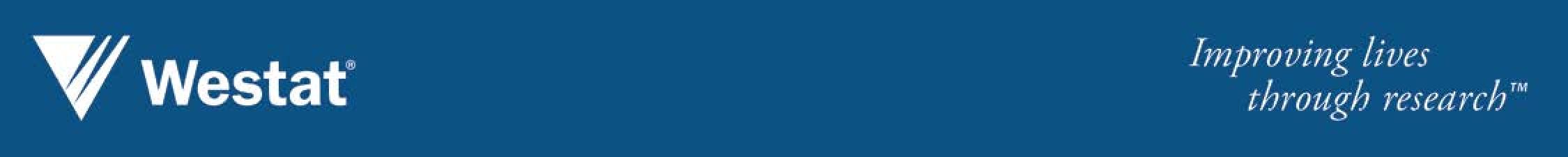 Report on the AAU Campus Climate Survey onSexual Assault and Sexual MisconductAuthorsDavid Cantor, Westat	Hyunshik Lee, WestatBonnie Fisher, University of Cincinnati	Carol Bruce, WestatSusan Chibnall, Westat	Gail Thomas, Westat 
Reanne Townsend, Westat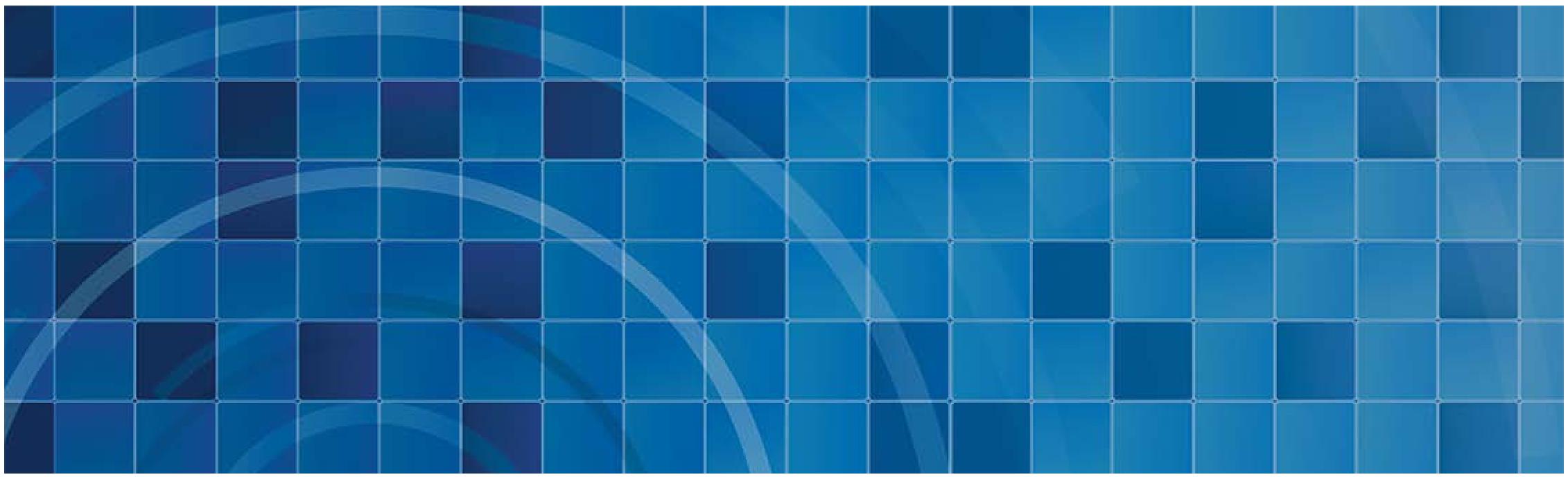 September 21, 2015AcknowledgementsThe Association of American Universities (AAU) Campus Climate Survey on Sexual Assault and Sexual Misconduct project was a major undertaking – and one of the first of its kind nationwide. It required an enormous amount of effort, expertise, dedication, and patience among all of the parties concerned.Hunter Rawlings, AAU President, provided steadfast leadership of this endeavor. The AAU team of – Mollie Benz Flounlacker, Barry Toiv, Melissa Luke and other staff – provided clear guidance, encouragement, and support throughout the planning and implementation of this project. Their tireless commitment to it was critical to its success.The project could not have moved forward without the support of the Presidents of the 27 participating institutions of higher education for their willingness to undertake this project. Their commitment to collect data on sexual assault and sexual misconduct was critical to the success of the project.The design of the survey was a true collaboration with the members of the Survey Design Committee. They provided critical expertise in helping to develop and provide feedback on the survey and other products (e.g., reports; data files). In particular, we thank Russell Carey, Melissa Clark, and Lindsay Orchowski, Brown University; Debra Kalmuss, Columbia University; Stephen Minicucci, Consortium on Financing Higher Education; Marne K. Einarson, Cornell University; David Laibson, Harvard University; Jagruti Patel, Massachusetts Institute of Technology; Nancy Duetsch, Christina Morell, Sarah Schultz Robinson, University of Virginia; Nora Cate Schaeffer, University of Wisconsin, Madison; and Melanie Boyd, Stephanie S. Spangler and Lily Guillot Svensen, Yale University. A very special thanks to Sandy Martin, University of North Carolina, for her willingness to take on the challenging role of committee chair and for doing an excellent job in the process. Often working under great pressure, committee members approached their work in a collegial manner, continually respecting the opinions of their colleagues, even while sometimes disagreeing.The university study coordinators worked closely with us throughout the project. Their diligent efforts to coordinate multiple tasks under an extremely tight timeline helped us to achieve many of our major milestones. Their motivation, always driven by their concern for the well-being and safety of the students on their campuses, was admirable.Finally, we are truly indebted to our Westat colleagues, without whom this project would not have been possible. To our task leaders, Molly Hershey-Arista, Carol Bruce, Hyunshik Lee, Suzanne Kaasa, and Ed Mann, who provided expertise to the team; our site liaisons, June Crandall, Marnee Evans, Jaymie Lorthridge, and Gail Thomas who worked tirelessly with university study coordinators to manage the dozens of small and large tasks associated with this effort; to our lead programmers, Randy Herbison, Kristin Madden and Katie Hubbell, who spent hundreds of hours running and rerunning data tables and files to make sure they were complete and accurate; and the scores of other analysts, programmers, research assistants, and administrative staff who devoted their time and energy to making this effort a success.Most importantly, we’d like to thank the students who participated in the study, who were willing to share very personal information to help address this important issue at their school.Executive SummarySummary of ResultsMembers of the Association of American Universities (AAU) are working to combat sexual assault and misconduct on their campuses. As an association of research universities, AAU decided in 2014 that the best way to help its members address this issue was to develop and implement a scientific survey to better understand the attitudes and experiences of their students with respect to sexual assault and sexual misconduct. The survey’s primary goal was to provide participating institutions of higher education (IHEs) with information to inform their policies to prevent and respond to sexual assault and misconduct. In addition, members hoped that the survey would provide useful information to policymakers as well as make a significant contribution to the body of academic research on this complex issue.In the fall of 2014, AAU contracted with Westat, a research firm, to work with a university team of researchers and administrators to design and implement the survey, entitled the AAU Campus  Climate Survey on Sexual Assault and Sexual Misconduct. The survey was administered at the end of the spring 2015 semester on the campuses of 27 IHEs, 26 of which are AAU member universities. This report provides a description of the survey methodology and key results.The survey was designed to assess the incidence, prevalence and characteristics of incidents of sexual assault and misconduct. It also assessed the overall campus climate with respect to perceptions of risk, knowledge of resources available to victims, and perceived reactions to an incident of sexual assault or misconduct. The report provides selected results for five questions:How extensive is nonconsensual sexual contact?How extensive is sexual harassment, stalking and intimate partner violence?Who are the victims?To whom do students report or talk about the incidents?What is the campus climate around sexual assault and sexual misconduct?This study is one of the first to provide an empirical assessment of these questions across a wide range of IHEs. Prior studies of campus sexual assault and misconduct have been implemented for a small number of IHEs or for a national sample of students with relatively small samples for any particular IHE. To date, comparisons across surveys have been problematic because of different methodologies and different definitions. The AAU study is one of the first to implement a uniform methodology across multiple IHEs and to produce statistically reliable estimates for each IHE. It was designed to provide separate estimates for incidents involving two types of sexual contact (penetration and sexual touching) and four tactics (physical force, drugs and alcohol, coercion, absence of affirmative consent), as well as behaviors such as sexual harassment, stalking, and intimate partner violence. Providing this level of detail allows campus administrators to tailor policies by these very different types of sexual assault and misconduct.Highlights of the results include:The percentage of students who report nonconsensual sexual contact varies greatly by the type of sexual contact (penetration or sexual touching) and whether or not it involves physical force, alcohol or drugs, coercion, or absence of affirmative consent.The profiles of each IHE are quite different. There is wide variation across IHEs:–	for most types of sexual assault and misconduct measured on this survey.–	for various campus climate measures, such as opinions about how problematic it is at the school and how students and university officials might react to an incident.The average rates of nonconsensual sexual contact by physical force or incapacitation across all 27 IHEs are as high or slightly higher than those revealed in prior surveys.Rates of sexual assault and misconduct are highest among undergraduate females and those identifying as transgender, genderqueer, non-conforming, questioning, and as something not listed on the survey (TGQN).The risk of the most serious types of nonconsensual sexual contact, due to physical force or incapacitation, decline from freshman to senior year. This decline is not as evident for other types of nonconsensual sexual contactNonconsensual sexual contact involving drugs and alcohol constitute a significant percentage of the incidents.A relatively small percentage (e.g., 28% or less) of even the most serious incidents are reported to an organization or agency (e.g., Title IX office; law enforcement)More than 50 percent of the victims of even the most serious incidents (e.g., forced penetration) say they do not report the event because they do not consider it “serious enough.”A significant percentage of students say they did not report because they were “...embarrassed, ashamed or that it would be too emotionally difficult” or “...did not think anything would be done about it.”Significantly more than half of the victims of nonconsensual sexual contact who reported the incident to an agency or organization said their experience with the agency or organization was very good or excellent along several criteria.When asked what might happen when a student reports an incident of sexual assault or misconduct to a university official, about half say that it is very or extremely likely that the university will conduct a fair investigation. The percentage is lower for those groups that are most likely to report victimization (i.e., females and those identifying as TGQN). Similar percentages are evident for opinions about other types of reactions bythe university (e.g., officials would take the report seriously; protect the safety of the student; take action against the offender).A relatively small percentage of students believe it is very or extremely likely they will experience sexual assault or misconduct. A larger percentage of students believe that sexual assault and misconduct is very or extremely problematic for the IHE.A little less than half of the students have witnessed a drunk person heading for a sexual encounter. Among those who reported being a witness, most did not try to intervene.About a quarter of the students generally believe they are knowledgeable about the resources available related to sexual assault and misconduct.As noted above, the study found a wide range of variation across the 27 IHEs in the rates of sexual assault and misconduct, as well as the climate measures. However, the analyses did not find a clear explanation for why there is such wide variation. Some university characteristics, such as size, were correlated with certain outcomes. But the correlation was not particularly strong.An analysis of the possibility the estimates were affected by non-response bias found that certain types of estimates may be too high because non-victims may have been less likely to participate. This might have contributed to some of the differences observed between schools, although indications are that this was not a large effect.The wide variation across IHEs puts in stark perspective prior discussions of single-IHE rates as representing a “standard” against which to compare results. For example, many news stories are focused on figures like “1 in 5” in reporting victimization. As the researchers who generated this number have repeatedly said, the 1 in 5 number is for a few IHEs and is not representative of anything outside of this frame. The wide variation of rates across IHEs in the present study emphasizes the significance of this caveat.The remainder of this executive summary provides a more detailed description of the methodology and selected results.What Types of Sexual Assault and Misconduct Are Covered on the Survey?The survey defined sexual assault and misconduct with two types of victimization. One type focused on nonconsensual sexual contact involving two behaviors: sexual penetration and sexual touching. Respondents were asked whether one or more of these contacts occurred as a result of four tactics: (1) physical force or threat of physical force, (2) being incapacitated because of drugs, alcohol or being unconscious, asleep or passed out, (3) coercive threats of non-physical harm or promised rewards, and (4) failure to obtain affirmative consent. The first two tactics generally meet legal definitions of rape (penetration) and sexual battery (sexual touching). The other two tactics are violations of student codes of conduct. The second type of victimization focused on sexual harassment, stalking, and intimate partner violence (IPV). The definitions of these different tactics are provided below when data are presented on their prevalence.MethodologyThe survey was developed by a group of researchers, program administrators, and methodologists from the participating IHEs and the Westat team. The design team started with the survey instrument developed by the White House Task Force to Protect Students from Sexual Assault and adapted the design around the informational needs of the participating IHEs. When asking about sexual assault and sexual misconduct, the questions used descriptions of specific types of behaviors and tactics that constitute sexual assault and misconduct. Words such as “rape” and “assault” were specifically avoided so that respondents would use a set of uniform definitions when reporting on the types of events that were of interest.Over the 4-month period between November 2014 and February 2015, the survey team met once a week, sometimes twice a week, to make decisions on the content and format of the questions. During this process, more than 700 comments from participating IHEs were reviewed, two rounds of cognitive interviews were conducted, and pilot administrations was conducted at four participating IHEs.A copy of the questionnaire, with the sources of the questions, can be found in Appendix 5. For each section below, the wording and questionnaire items are provided to the reader. The full report provides a more detailed description of the rationale for the items on the survey.All but one of the 27 schools launched the Campus Climate Survey on Sexual Assault and Sexual Misconduct over a 3-week period from April 1 to 17. One school launched on May 1. Most schools observed a 3-week field period, with three e-mail requests sent out asking for student participation. For 26 of the 27 schools, all enrolled undergraduates, graduate, and professional students 18 years and older were asked to participate. The sample size was 779,170. To encourage participation, students were offered a variety of incentives. In 18 schools, students were either entered into a drawing or offered a $5 incentive to complete the survey. Other schools a variation on this basic design. Others offered an incentive to all students, while a few offered no incentive.The survey had a response rate of 19.3 percent, with a total of 150,072 students participating. Graduate/professional students responded at a higher rate than undergraduates (23.2% for graduate/professional and 17.4% for undergraduates). Females (22.9%) responded at a higher rate than males (15.6%). To generate estimates for the student population, the data were weighted to adjust for this differential non-response. Response rates across the IHEs (Figure E-1) ranged from a low of seven percent to a high of 53 percent.The overall response rate of 19.3 percent is lower than several other surveys on sexual assault and misconduct. Other surveys that are cited in this report have rates that range from 30 percent to 86percent. The response rate is only an indirect indicator of data quality.1 A low response rate does not necessarily mean the survey estimates are biased in a particular direction. The report provides the results of three different assessments of non-response bias. Two of these three analyses provide1 Groves, R. M., & Peytcheva, E. (2008). The Impact of Nonresponse Rates on Nonresponse Bias: A Meta-Analysis. Public Opinion Quarterly, 72(2), 167-189.evidence that non-responders tended to be less likely to report victimization. This implies that the survey estimates related to victimization and selected attitude items may be biased upwards (i.e., somewhat too high).Data are primarily reported by gender and enrollment status. To measure gender identification, respondents were asked to identify themselves into one of eight categories.2 Using responses to this question, students were classified into one of four groups: (1) female, (2) male, (3) transgender, genderqueer or nonconforming, questioning or not listed (TGQN), and (4) decline to state. Groups were collapsed into TGQN to maintain adequate sample size for generating estimates. Enrollment status was divided into two groups: (1) undergraduate and (2) graduate/professional.Figure E-1.	Distribution of response rate for the 27 IHEs participating on the AAU surveyPrior surveys have shown that those identifying as TGQN experience higher risk of sexual assault and sexual misconduct. However, very few campus surveys have produced statistically reliable estimates for those who identify as TGQN because they constitute a very small percentage of the campus population. For the AAU survey, approximately 1.5 percent of the students selected a non-male/non-female category. While this is a small percentage, the large number of responses to the AAU survey permits estimating rates for this group with adequate statistical precision.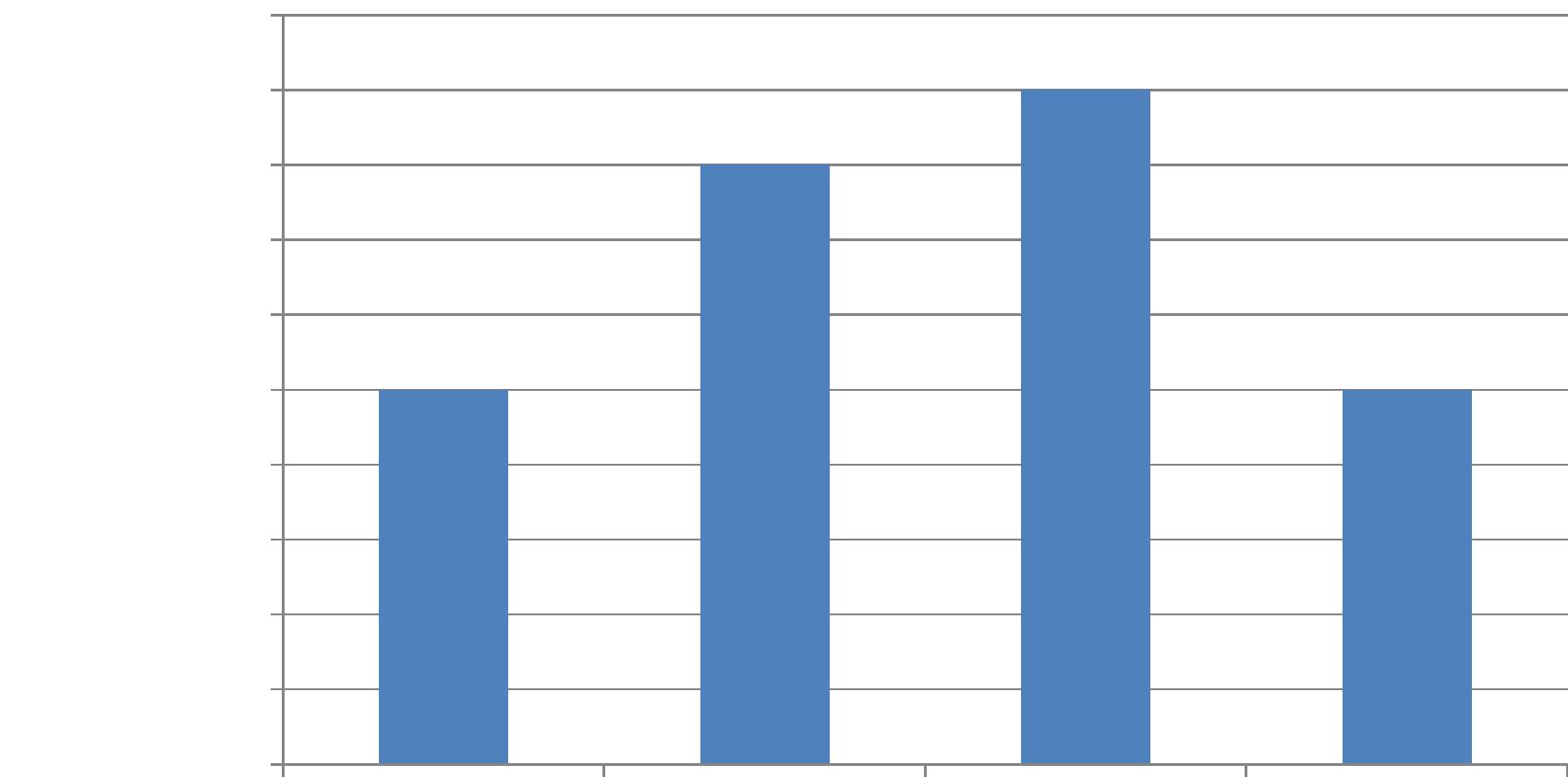 2 These eight categories are: male, female, transgender male, transgender female, genderqueer or non-conforming gender, questioning, not listed and “decline to state.”How Extensive is Nonconsensual Sexual Contact?The four different types of nonconsensual sexual contact included in the AAU survey reflect the different definitions that are used by IHEs, as well as what has been used in previous published studies on campus sexual assault and sexual misconduct. The AAU survey was designed to estimate sexual assault and sexual misconduct using various definitions to allow shaping of IHE policy according to the type of behavior and tactic.Nonconsensual Sexual Contact by Physical Force, Threats of Physical Force orIncapacitation. Students were asked about nonconsensual sexual contact that was the result of physical force, threats of physical force or incapacitation. This combination of tactics and behaviors generally meets legal definitions of rape (penetration) and sexual battery (sexual touching). The definitions provided to the respondent for the behaviors included (see items G1 through G5 on the survey):Penetration:–	when one person puts a penis, finger, or object inside someone else’s vagina or anus–	when someone’s mouth or tongue makes contact with someone else’s genitalsSexual Touching: 
– kissing–	touching someone’s breast, chest, crotch, groin, or buttocks–	grabbing, groping or rubbing against the other in a sexual way, even if the touching is over the other’s clothesPhysical force was defined on the survey as incidents when someone was:“.... holding you down with his or her body weight, pinning your arms, hitting or kicking you, or using or threatening to use a weapon against you.”Incapacitation was defined on the survey as a student being:“....unable to consent or stop what was happening because you were passed out, asleep or incapacitated due to drugs or alcohol”Overall, 11.7 percent of students across the 27 universities reported experiencing nonconsensual penetration or sexual touching by force or incapacitation since enrolling at the IHE. This overall rate masks large differences by gender and enrollment status (Figure E-2). Females and students identifying as TGQN have significantly higher rates of this type of victimization than males andthose declining to provide a gender identity. Undergraduates also have much higher rates than graduate/professional students.Acts involving penetration by force or incapacitation are considered the most serious types of sexual assault and misconduct. Those identifying as TGQN had the highest rates (12.4% for undergraduates, followed by undergraduate females (10.8%) And TGQN graduate/professional students (8.3%). The rates for males and other graduate/professional students are much lower. For example, 3.9 percent of graduate/professional females were victims of penetration from physical force or incapacitation.One of the more important risk factors for nonconsensual sexual contact is the use of alcohol and drugs. Among undergraduate females, about as many individuals reported penetration by incapacitation (5.4%) as by physical force (5.7%). For sexual touching, a larger percentage of the undergraduate females reported being physically forced when compared to being incapacitated (12.8% vs. 6.6%). There are small percentages that report that both force and incapacitation occurred (e.g., 1.7% of undergraduate females).Figure E-2.	Percent reporting sexual contact involving physical force or incapacitation since enrolling in the collegeAnother factor that might affect risk is the class year. Students who are relatively new to school may experience higher risk because they are not as familiar with situations that may lead to an incident of sexual assault or misconduct. Examination of the rates for the current academic year show this pattern holds for undergraduate females. Among freshmen, 16.9 percent of females reported sexual contact by physical force or incapacitation. This percentage steadily declines by year in school to a low of 11.1 percent for seniors.Across the 27 IHEs (Figure E-3), the rates range from 13 percent to 30 percent. There are small but statistically significant differences between different types of IHEs. For undergraduates, for example, private universities had a higher rate (25.3%) when compared to public universities (22.8%). This pattern is not uniform for other types of students. For example, graduate/professional students in public universities have higher prevalence compared to private schools. Figure E-4 illustrates this for those identifying as TGQN. For TGQN undergraduates, private IHEs have higher rates, while for graduate/professional students public universities have a higher rate.Figure E-3.	Distribution of the percent of undergraduate females reporting nonconsensualsexual contact involving force or incapacitation since entering the IHE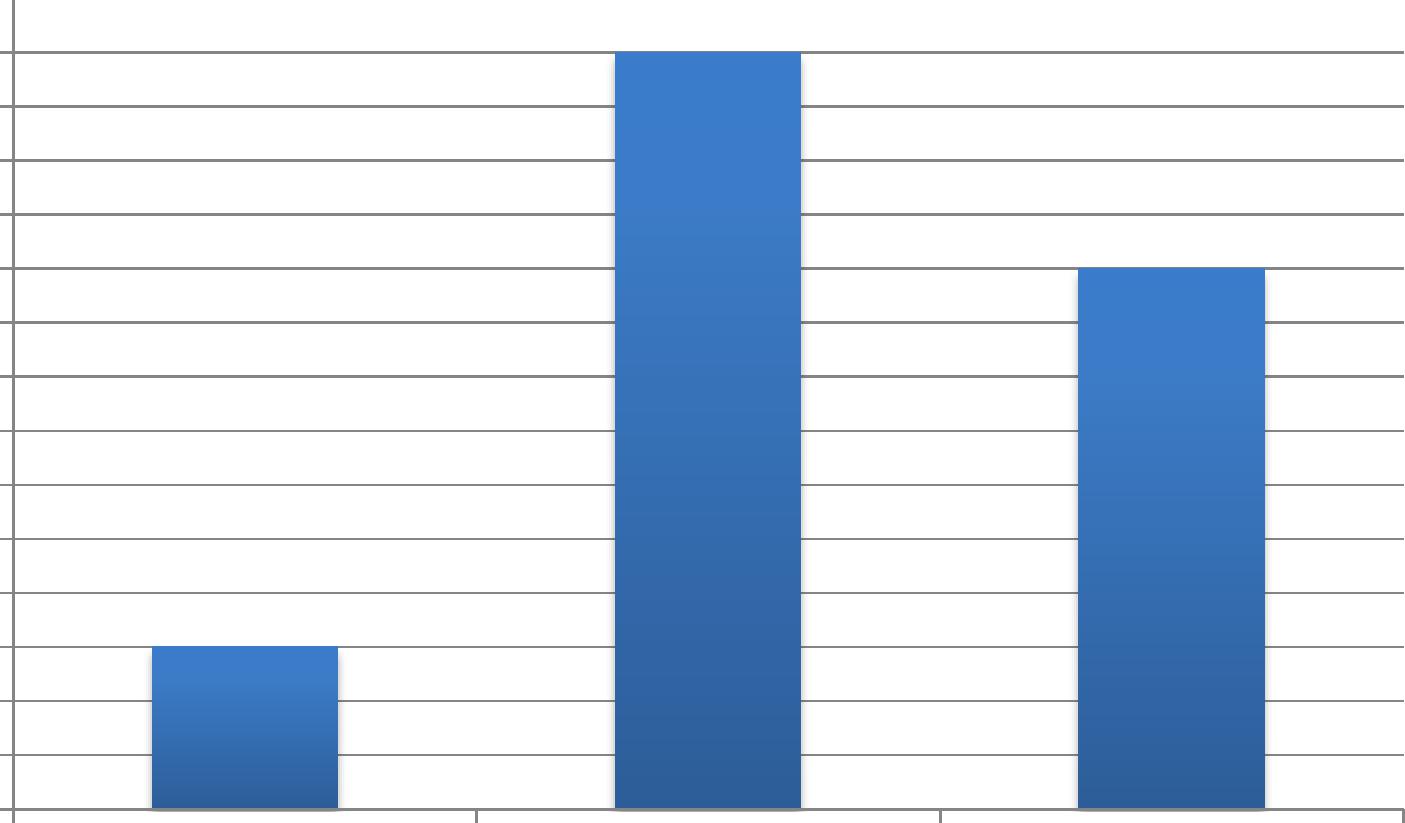 Figure E-4.	Percent identifying as TGQN* reporting sexual contact involving physical force or incapacitation since enrolled in the IHE by type of school and enrollment status* TGQN = Transgender, Genderqueer or non-conforming, Questioning, Not Listed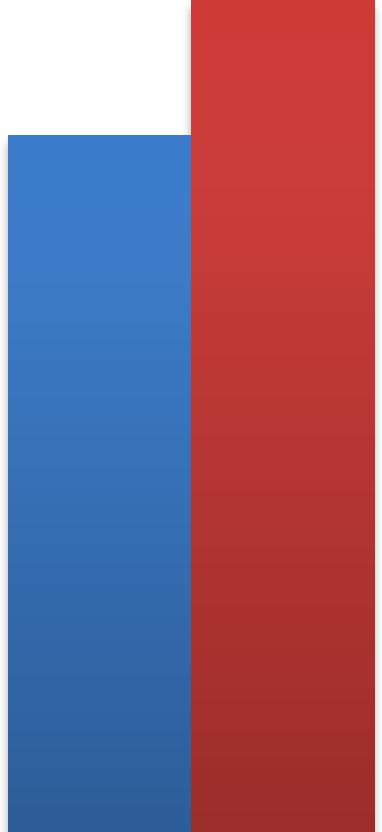 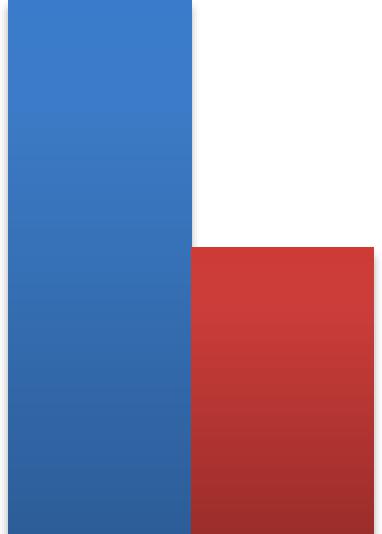 Nonconsensual Sexual Contact by Coercion. Coercion is defined as involving threats of serious non-physical harm or promising rewards. This was defined for respondents on the survey as (see questionnaire items G6 and G7):...threatening serious non-physical harm or promising rewards such that you felt you must comply? Examples include:threatening to give you bad grades or cause trouble for you at workpromising good grades or a promotion at workthreatening to share damaging information about you with your family, friends or authority figuresthreatening to post damaging information about you onlineFor the time period since students entered their respective IHEs, nonconsensual contact involving coercion was reported by less than 1 percent of the students. Females and males were about as likely to report this type of tactic (0.4% for females; 0.3% for males). Those identifying as TGQN were the most likely to report this type of tactic (1.6%). There are no significant differences between undergraduates and graduate/professional students.These rates are lower than reported in other studies. One possible reason is the AAU survey concentrated on threats of punishment or promise of rewards, where other surveys have included tactics such as verbal pressure that may not be considered threats (e.g., pestering or verbal pressure).Nonconsensual Sexual Contact by Absence of Affirmative Consent. The survey captured emerging student codes of conduct which make it a violation if both partners in a sexual encounter do not explicitly consent. To develop the questions, affirmative consent policies from institutions in AAU and the Consortium on Financing Higher Education (COFHE) were reviewed. To our knowledge, this is one of the first surveys to measure this type of tactic.The question on absence of affirmative consent (AAC) was introduced with the following definition (see questionnaire items G8 and G9):Since you have been a student at [University], has someone had contact with youinvolving penetration or oral sex without your active, ongoing voluntary agreement? Examplesinclude someone:initiating sexual activity despite your refusalignoring your cues to stop or slow downwent ahead without checking in or while you were still decidingotherwise failed to obtain your consentFemales and those identifying as TGQN were the most likely to be victimized by this type of tactic. For example since enrolling at the IHE, 11.4 percent of undergraduate females and 14.8 percent of undergraduates who identify as TGQN were victimized by this tactic compared to 2.4 percent of males.There is a wide range of rates across the 27 IHEs for this tactic. For undergraduate females, it ranges from a low of 5 percent to a high of 21 percent (Figure E-5). Smaller campuses have higher rates than larger campuses and private IHEs had a higher rate when compared to public IHEs.Figure E-5.	Distribution of the percent of undergraduate females reporting nonconsensual sexual contact involving absence of affirmative consent since entering the school for the 27 IHEsWhat is the Total Experience with Nonconsensual Sexual Contact? To assess the overall risk of nonconsensual sexual contact, prevalence measures were estimated that combine the two behaviors that constitute sexual contact (penetration and sexual touching) and the four tactics discussed above (physical or threat of physical force; incapacitation; coercion; AAC).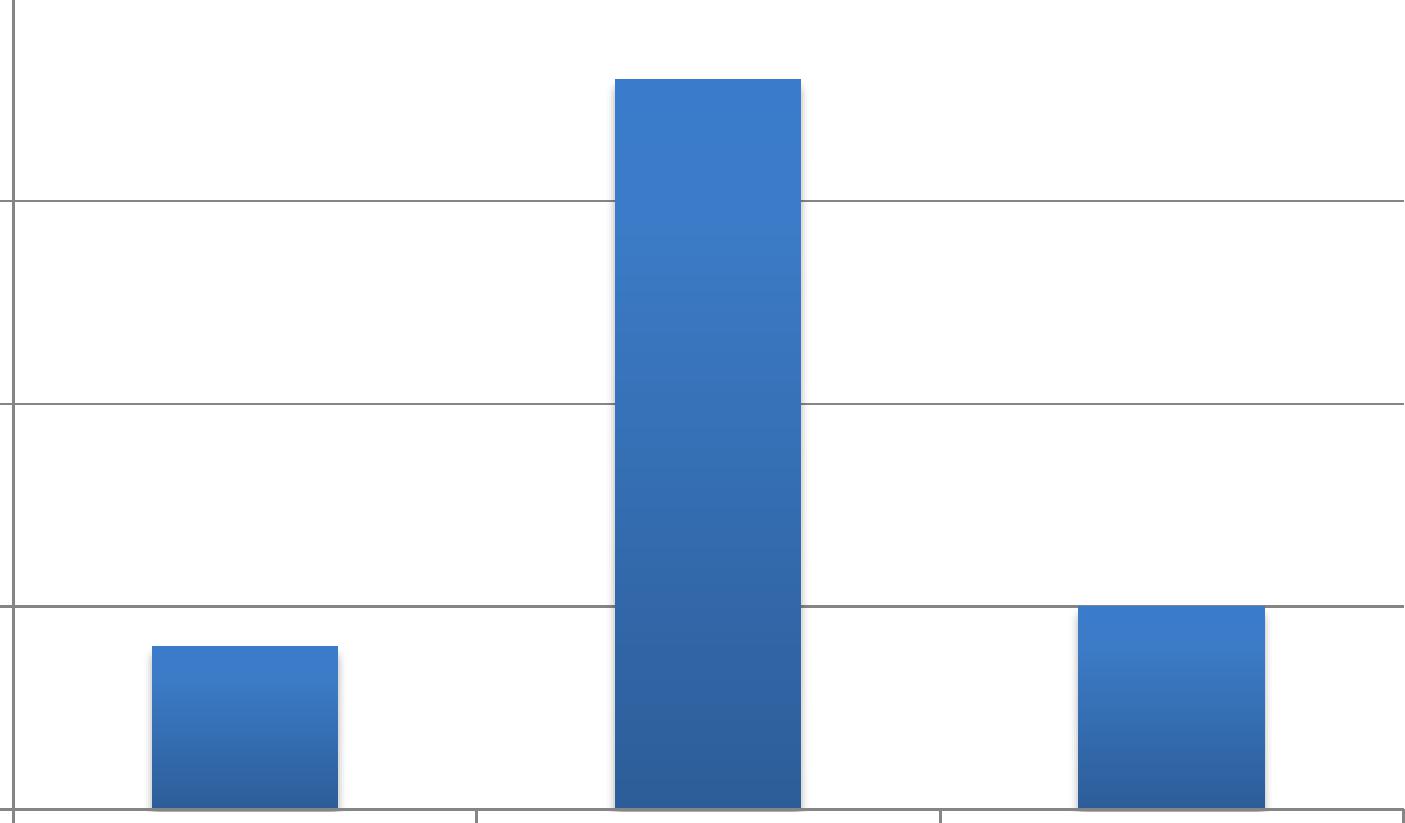 With a few exceptions, the estimates provided to this point have been for all students for the time period since entering the IHE. This mixes students who have been at the university for different periods of time and, therefore, are at risk of campus sexual assault or misconduct for different periods of time. To largely standardize for the time period, and get an overall picture of the risk for a student’s entire stay on the campus, estimates were made for seniors since entering the IHE. This provides the prevalence for the period while attending a 4-year college or university.According to the AAU survey, 16.5 percent of seniors experienced sexual contact involvingpenetration or sexual touching as a result of physical force or incapacitation. Senior females (26.1%) and those identifying as TGQN (29.5%) are, by far, the most likely to experience this type of victimization. Senior males are subject to much smaller risk (6.3%). Senior females and those identifying as TGQN reported being a victim of nonconsensual penetration involving physical force or incapacitation 11.3 percent and 12.6 percent, respectively, since first enrolling at the university or college.The above estimates exclude attempted, but not completed, sexual contact. However, attempted acts are also part of the legal definition of rape and sexual battery. They also have been included in a number of different studies on victimization of college students (Koss, et al., 1987). The AAUsurvey measured attempts of forcible penetration. If these are also included, the estimates increase by approximately one percentage point (e.g., 27.2% for females and 30.8% for TGQN).If all four tactics are included in an overall prevalence measure, the AAU survey estimates that 21.2 percent of seniors were victims since first enrolling at the IHE. One-third (33.1%) of senior females and 39.1 percent of seniors identifying as TGQN report being a victim of nonconsensual sexual contact at least once. Approximately half of these were victims of nonconsensual penetration involving one of the four tactics (physical or threat of physical force; incapacitation; coercion; and AAC).A second important summary measure is the prevalence during the 2014-2015 academic year. This is the most current measure of risk and might be seen as most relevant when developing policies. For the 2014-2015 year, 11 percent of undergraduates were victims of nonconsensual sexual contact involving any of the four tactics. Females and those identifying as TGQN, when compared to males, are most likely to be a victim. A large percentage of these victims experienced acts involving penetration (4.4% of all students; 6.9% of females and 9.0% of TGQN).How do the AAU estimates compare with previous surveys of college students? To better understand the implications of the above results, it is useful to place them within the context of prior surveys on nonconsensual sexual contact. There are many differences in methodology among the different campus climate surveys, including the composition of the sample, the mode of survey administration, the response rate, the definitions of nonconsensual activity, and perhaps most importantly, the wording of the questions. Nonetheless, the detailed questions included on the AAU survey allow selected comparisons.The College Sexual Assault study (CSA) (Krebs et al., 2007) was conducted with undergraduate students attending two large, public universities in 2005. Like the AAU survey, it was a web survey, though it had a response rate considerably higher than the AAU survey (42% vs. 19%). While the question wording between the two surveys are not identical, they are similar when asking about penetration and sexual touching behaviors and tactics, including physical force and incapacitation.3 The CSA study estimated rates using several different definitions that varied by the time period (current year, since enrolled in college) and whether attempted, but not completed, acts were included. Perhaps the most widely cited figure represents the experience of senior females since entering college. For completed nonconsensual sexual contact involving force or incapacitation, this is 19.8 percent of female college seniors (“1 in 5”). This is lower than the estimate from the AAU survey (26.1%). When comparing the estimates for penetration by force and incapacitation the difference is in the opposite direction, with higher rates for CSA than for AAU (11.3% for AAU and 14.3% for CSA). Consequently the main difference between the two estimates is for sexual touching, which make up the remainder of the “1 in 5” figure.In both cases, the CSA estimates are within the range of estimates across the 27 campuses included in the AAU survey. For example, the range for nonconsensual sexual contact by force or incapacitation for female college seniors is 15 percent to 34 percent.3 The AAU survey was based, in part, on the CSA.The National College Woman’s Sexual Violence Survey (NCWSV) (Fisher, et al., 2000) was a national telephone survey of college students, ages 18-24 years old conducted in 1997. The response rate was considerably higher than both the AAU and the CSA studies (86%). The behaviors included attempted acts as well as completed acts and did not screen for acts involving incapacitation. The most comparable estimate to the AAU survey is completed and attempted forced penetration for the current school year. The NCWSV estimate was 2.8 percent. The rate for the AAU survey, once excluding instances of penetration involving incapacitation, is 2.9 percent.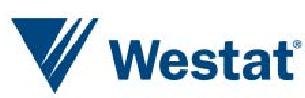 The Massachusetts Institute of Technology (MIT) conducted the Community Attitudes on Sexual Assault (CASA)4. This was a web survey with a 35 percent response rate which asked students to report about their experiences since entering the university. The question wording was considerably different from the above studies, using both “labeled experiences” specifically referencing rape and sexual assault, as well as behavior-specific descriptions of unwanted sexual contact. The behavior-specific questions include the same range of behaviors as AAU. Once asked about specific behaviors, respondents were then asked if any of the behaviors occurred as a result of several different tactics, including physical force or incapacitation. The estimate from the CASA study for the prevalence of sexual contact by force and incapacitation for undergraduate females was 17 percent. The comparable estimate from AAU is 23.1 percent, which is significantly higher. The rates for female graduate/professional students (5.0%) and male graduate/professional students (1%) are also lower than the comparable AAU estimates (8.8% for female graduate/professionals; 2.2% for male graduate/professionals). The rates for undergraduate males are approximately the same (5.0% vs. 5.4%). As with the comparison to the CSA, the MIT estimate also falls within the range of the AAU IHEs.Overall, these comparisons illustrate that estimates such as “1 in 5” or “1 in 4” as a global rate, across all IHEs is at least oversimplistic, if not misleading. None of the studies which generate estimates for specific IHEs are nationally representative. The above results show that the rates vary greatly across institutions.How Extensive is Sexual Harassment, Stalking and Intimate Partner Violence?Students were asked about their experiences related to three other forms of sexual assault and sexual misconduct: (1) sexual harassment, (2) stalking and (3) intimate partner violence. These were included on the survey not only because they represent a serious form of victimization but also because they are the subject of federal investigations into civil rights violations across many of the IHEs participating in the survey.Sexual Harassment. Sexual harassment was defined as a series of behaviors that interfered with the victim’s academic or professional performances, limited the victim’s ability to participate in an academic program, or created an intimidating, hostile or offensive social, academic or work environment. This definition is in line with campus policies, as well as those of the Equal Employment Opportunity Commission’s definition regarding “hostile environment” and the U.S.4 See two releases provided at http://web.mit.edu/surveys/health/ Department of Education. To provide this definition to respondents, each question on harassment was prefaced with the following text (see questionnaire items D1 through D5):“These next questions ask about situations in which a student at [University], or someone employed by or otherwise associated with [University] said or did something thatinterfered with your academic or professional performance,limited your ability to participate in an academic program, orcreated an intimidating, hostile or offensive social, academic or work environment” The specific behaviors referenced were taken from several different scales measuring harassment:made sexual remarks or told jokes or stories that were insulting or offensive to you?made inappropriate or offensive comments about your or someone else’s body, appearance or sexual activities?said crude or gross sexual things to you or tried to get you to talk about sexual matters when you didn’t want to?emailed, texted, tweeted, phoned, or instant messaged offensive sexual remarks, jokes, stories, pictures or videos to you that you didn’t want?continued to ask you to go out, get dinner, have drinks or have sex even though you said, “No”?Overall, 47.7 percent of students indicated that they have been the victims of sexual harassment since enrolled at the IHE. Students identifying as TGQN and females are most likely be victims of sexual harassment. For example, 75.2 percent of undergraduate and 69.4 percent of graduate/professional students who identify as TGQN reported being sexually harassed. Well more than half of female undergraduates (61.9%) report being sexually harassed. The most common behavior cited by the students was making inappropriate comments about their body, appearance or sexual behavior (37.7%); followed by making sexual remarks, or insulting or offensive jokes or stories (29.5%).For undergraduate females, the range of sexual harassment across the IHEs goes from a low of 49 percent to a high of 74 percent (Figure E-6). There are significant differences across several of the IHE characteristics . For enrollment size, the larger schools have the lowest rates of harassment. For example ,among undergraduate females in the largest IHEs 60.3 percent reported being a victim of harassment. This compares to 69.9 percent in the smallest schools. of those attending the largest schools.Figure E-6.	Distribution of the percent of undergraduate females reporting sexual harassment since entering the school for the 27 IHEsThe offender’s affiliation to the IHE was most often described as a student (91.6%). This was more common among undergraduate students (94.6% of female undergraduates, 93.8% of male undergraduates, 94.4% for TGQN,) than among graduate/professional students (82.0% female graduate/professional students, 85.7% male graduate/professional students, 82.7% of TGQN). Graduate/professional students more often identified the offender as a faculty member (e.g., 22.4% of female graduate/professional students vs. 5.9% of female undergraduates).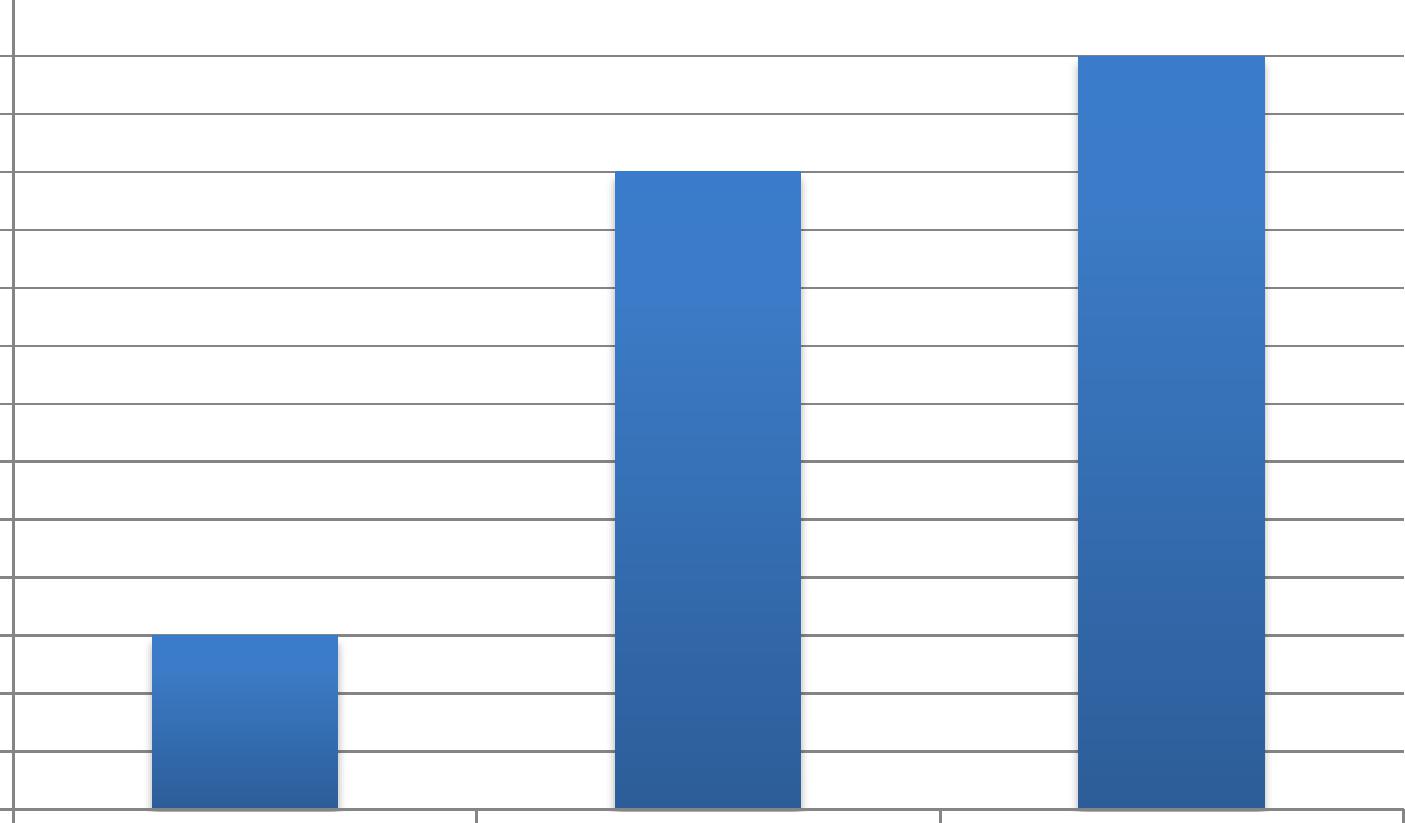 The most common relationship of the offender to the victim is a friend or acquaintance (69.9%), followed by a stranger (43.1%). Graduate/professional students more frequently identified the relationship of the offender to the victim as teacher or advisor (e.g., 15.8% of female graduate/professional students vs. 4.9% of female undergraduates) or a co-worker, boss or supervisor (17.7% of female graduate/professional students vs. 6.0% of female undergraduates).Intimate Partner Violence (IPV). The measure of IPV was intended to capture violence associated with relationships that would not be captured in the questions on nonconsensual sexual contact. These questions were administered to anyone who said they had been in any “partnered relationship” since enrolling in college. This was approximately 75 percent of the student population. A partner relationship included:casual relationship or hook-upsteady or serious relationshipmarriage, civil union, domestic partnership or cohabitationTo be classified as a victim, respondents had to say that a partner had done one of the following (see questions F1 through F3 on the survey):controlled or tried to control you? Examples could be when someone:–	kept you from going to classes or pursuing your educational goals–	did not allow you to see or talk with friends or family–	made decisions for you such as, where you go or what you wear or eat–	threatened to “out” you to othersthreatened to physically harm you, someone you love, or themselvesused any kind of physical force against you? Examples could be when someone–	bent your fingers or bit you–	choked, slapped, punched or kicked you–	hit you with something other than a fist–	attacked you with a weapon, or otherwise physically hurt or injured youSince enrolled in the college, 9.8 percent of the student population who had been in a partnered relationship reported experiencing IPV. This was reported most often by those identifying as TGQN (22.8% undergraduates; 17.8% graduate/professional), followed by female undergraduates (12.8%).The range of IPV across the campuses goes from a low of 9 percent to a high of 16 percent (Figure E-7). There are some statistically significant, but relatively small, differences in the rate of IPV for characteristics such as the size of the school and public vs. private.Figure E-7.	Distribution of the percent of undergraduate females reporting intimate partner violence since entering the school for the 27 IHEsStalking. To measure stalking, students were asked whether someone (see survey items E1 through E4):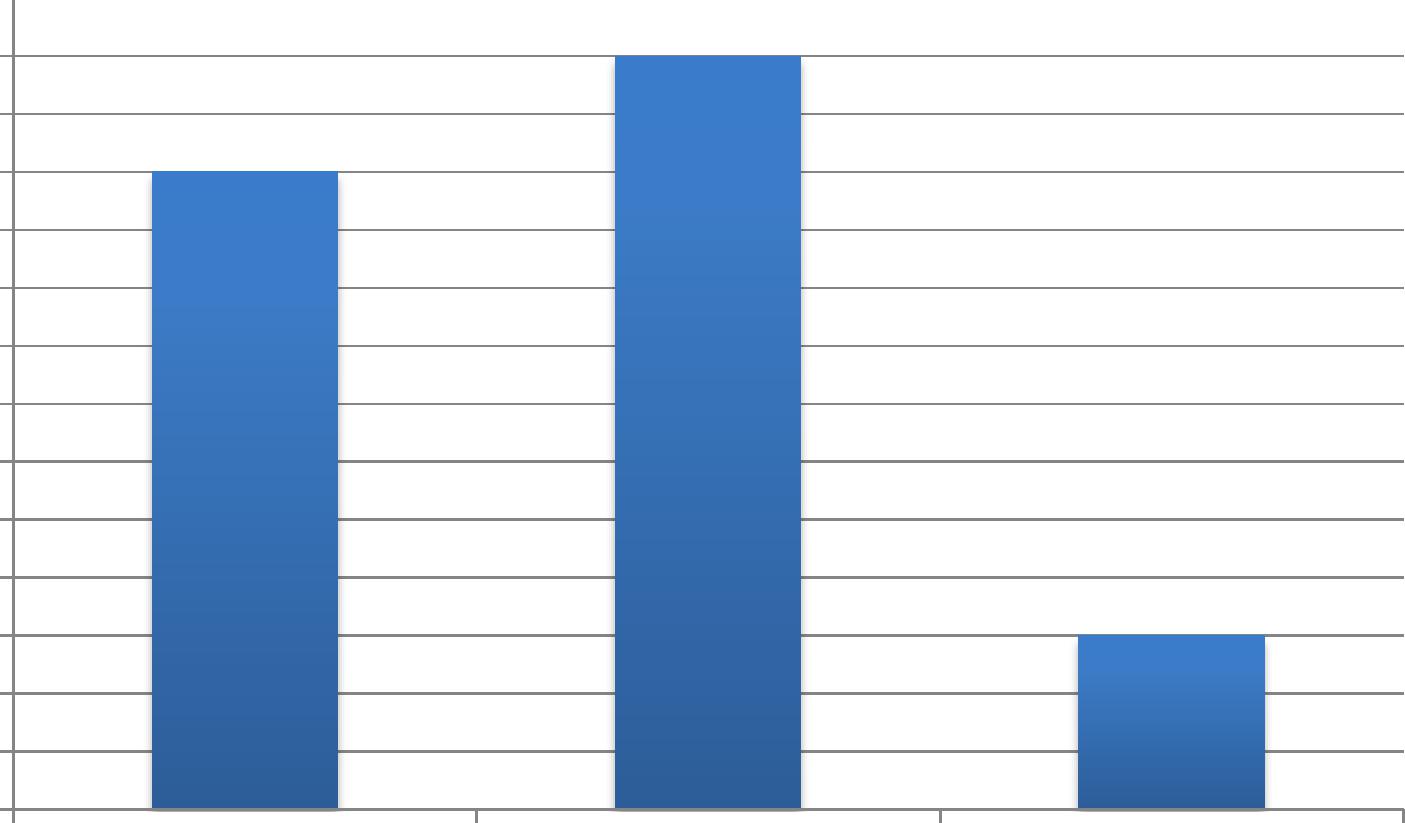 made unwanted phone calls, sent emails, voice, text or instant messages, or posted messages, pictures or videos on social networking sites in a way that made you afraid for your personal safetyshowed up somewhere or waited for you when you did not want that person to be there in a way that made you afraid for your personal safetyspied on, watched or followed you either in person or using devices or software in a way that made you afraid for your personal safetyTo be considered stalking, the respondent had to say that these behaviors, either singly or in combination, occurred more than once and were done by the same person.Overall, 4.2 percent of students reported that they had been the victims of stalking since first enrolling at the college or university. As with almost all the different measures of assault and misconduct, those identifying as TGQN reported the highest rates (12.1% undergraduates; 8.4% graduate/professional). Female undergraduates reported being victims of stalking at the next highest rate (6.7%).Most often, the offender’s affiliation to the university was described as a student (63.9%), particularly among undergraduate students. A fairly large percentage (28.9%) did not know the person’s association with the university.In describing the relationship of the offender to the victim, students most often indicated that it was a friend or acquaintance (40.4%), followed by a stranger (28.7%), and someone they had dated or were intimate with (24.3%). Undergraduates were particularly likely to indicate that the offender was a friend or acquaintance.The range across the 27 universities for stalking goes from 5 to 8 percent. University characteristics such as size or public/private are not strongly related to the percentage of students that report stalking.Who Are the Victims?In addition to collecting data on gender and enrollment status, students were asked about a number of other personal characteristics that might be related to rates of sexual assault and sexual misconduct. Generally speaking, the same groups had the highest rates of victimization across all types of sexual assault and misconduct. Non-heterosexual students report having been victimized more often than heterosexual students. For example, 60.4 percent of gays and lesbians report being sexually harassed compared to 45.9 percent of heterosexuals. Those who said they had a disability had higher rates of victimization. For example, 31.6% of female undergraduates with a disability reported nonconsensual sexual contact involving physical force or incapacitation. This compares 18.4 percent of the undergraduate females without a disability. With respect to race, for most forms of victimization, Asians are less likely to report being a victim. For example, 37.9 percent of Asians reported being sexually harassed when compared to 51.3 percent for whites. There are not consistent differences among the other race groups. For graduate and professional students, married students are less likely to report all types of victimization. For example, 2.1 percent of married graduate/professional females reported AAC since entering the IHE compared to 6.3 percent who have never been married.To Whom Do Students Talk About the Incident?One important policy concern is whether victims of sexual assault and misconduct report it to either the appropriate university agency or another organization, such as law enforcement. To understand how often this happens, those students reporting a victimization were presented with a list of agencies that were tailored to specific campus resources. This list ranged from agencies concerned with prosecuting offenders (e.g., the Title IX office; campus or local police) to those concerned with assisting the victim with the consequences of the incident (e.g., health care providers; victim services). Students were asked if they reported the victimization to any of these places (hereafter referred to as “agencies”). These questions were asked for those students reporting sexual contact involving physical force and incapacitation for each behavior (penetration, sexual touching). It was also asked of those reporting sexual harassment, IPV, and stalking.Overall, the rates of reporting were quite low. The highest was for stalking (28.0%) and physically forced penetration (25.5%). The rates are lowest for sexual touching involving both physical force (7%) and incapacitation (5. %).As with the rates of victimization, there was a wide range of reporting across the different IHEs. For example, the proportion that reported penetration by physical force to an agency across the 27 IHEs varied from a low of 17 percent to a high of 46 percent (Figure E-8).When asked why the incident was not reported, the dominant reason was it was not considered serious enough. Even for penetration involving physical force, over half (58.6%) of students gave this reason. This reason is highest for harassment (78.6%) and sexual touching due to physical force or incapacitation (75.6%, 74.1%, respectively).Fully one-third (35.9%) of victims of forced penetration did not report the event because they were “...embarrassed, ashamed or that it would be too emotionally difficult.” Almost as many said they “...did not think anything would be done about it”.Figure E-8.	Distribution of the percent of students reporting a nonconsensual penetration byphysical force to an agency since entering the college for the 27 IHEsMost students (between 50% and 85%) reported telling someone else about the incident, although the percentages differ by the type of incident.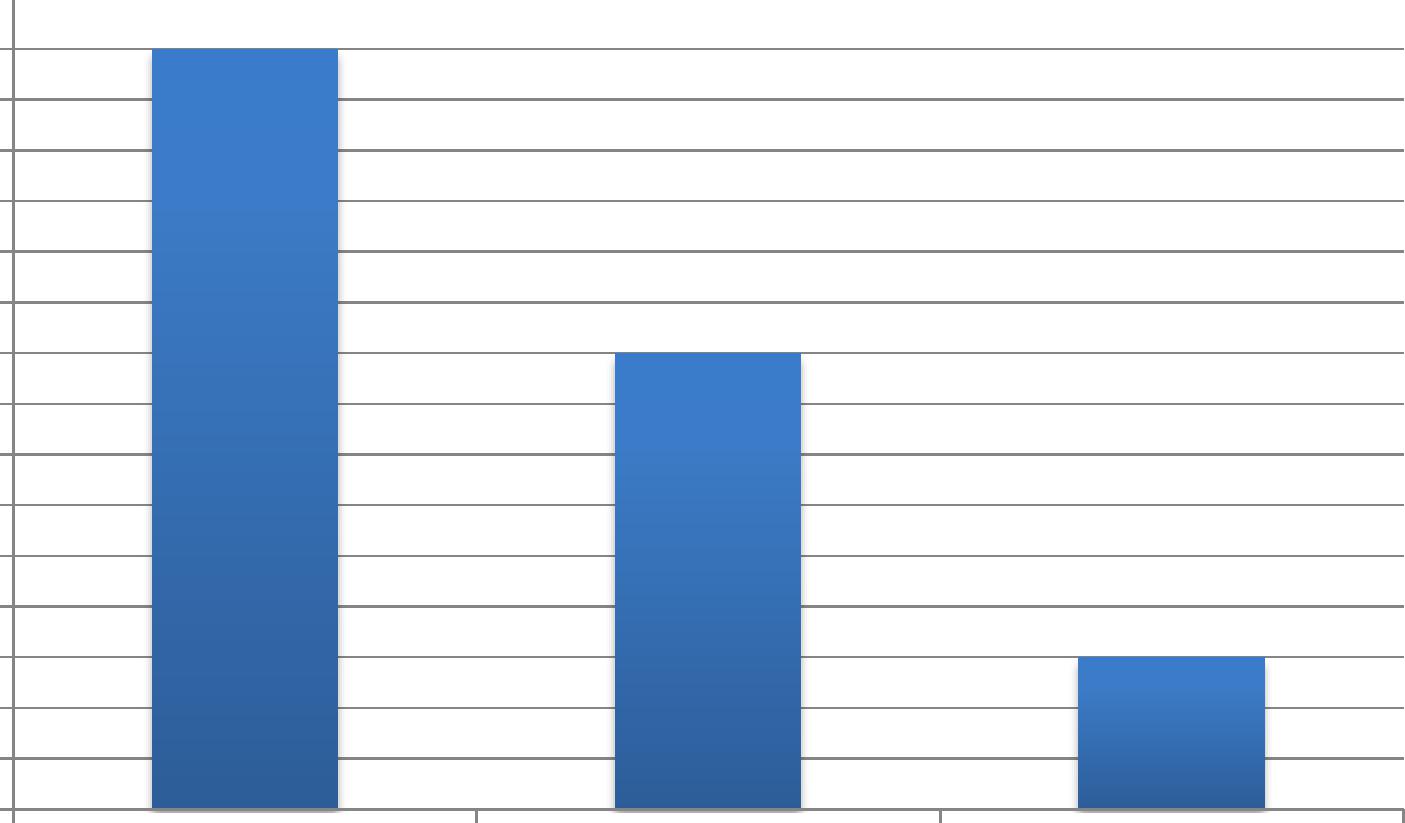 Those who reported to an agency during the current school year were asked to evaluate their experience. For those victims who reported at least one incident to an agency, 29.6 percent said it was somewhat useful, 37.7 percent said it was very useful and 33.1 percent said it was extremelyuseful. In contrast, 14.8 percent and 19 percent said it was not at all or a little useful. Students were asked if at any time they felt pressure from the program on whether or not to proceed with further reporting or adjudication. The vast majority of students said they were not pressured.The students were asked to rate the program on a scale that went from “excellent” to “poor”. When asked to rate the program on showing respect to the student, 61.5 percent said excellent and 28.0% said very good. A smaller percentage said either fair (10.4%) or poor (6.4%). When asked to rate how well the agency helped to understand the victim’s options, 46.2% said excellent and 32.6% said very good. Among those not as satisfied, 15.7% said fair and 11.9% said poor.Campus Climate Around Sexual Assault and Sexual MisconductThe survey included a wide variety of measures of the climate with respect to sexual assault and sexual misconduct. This section of the report describes the results for four of these measures.Response to a report of sexual assault or sexual misconduct. Students were asked a series of questions about what would happen if an instance of sexual assault or sexual misconduct was reported. Overall, about half of the students generally said it was very or extremely likely that a positive result would happen as a result of reporting:55.2 percent believe that it is very or extremely likely that the victim would be supported by other students in making a report.63.3 percent believe it very or extremely likely that the report would be taken seriously by campus officials.56.5 percent said it is very or extremely likely that the individual’s safety would be protected.49.2 percent believe it is very or extremely likely that a fair investigation would occur.44.3 percent of students thought it was very or extremely likely that campus officials would take action against the offender.38.9 percent believe it is very or extremely likely that campus officials would take action to address factors that may have led to the sexual assault or sexual misconduct on campus.For each of these items, those groups that have the highest rates of victimization (i.e., TGQN and females) are the least likely to provide a positive response.There is wide variation across the IHEs participating in the survey on student perceptions about what is likely to happen when a victim reports an instance of sexual assault or sexual misconduct. For example, the percentage of students who think it is very or extremely likely the university will take a report of sexual assault or misconduct seriously varies from a low of 46 percent to a high of 77 percent (Figure E-9).Figure E-9.	Distribution of the percent of students who perceive it is very or extremely likely theuniversity will take a report of sexual assault or misconduct seriously for the 27 IHEs46-53	54-61	62-69	70-77Percent of StudentsThe range is larger for opinions on whether an official at the school would conduct a fair investigation (Figure E-10).Bystander intervention. Students were asked whether they have been a bystander to the occurrence of sexual assault or misconduct, and if so, the extent to which they intervened and the reason for their intervention decision.Overall, 17.8 percent of respondents have suspected that a friend may have been sexually assaulted. Among those who reported they suspected a friend had been sexually assaulted, 66.4 percent took some type of action, with most speaking to the friend or someone else to seek help (57.1%).Overall, 44.4 percent of respondents reported they have witnessed a drunk person heading for a sexual encounter. Among those who reported being a witness, 77.0 percent indicated that they did nothing, with 23.5 percent saying they weren’t sure what to do and 53.5 percent saying they did nothing for another reason.Overall, 19.6 percent of respondents indicated that they had witnessed someone acting in a sexually violent or harassing manner. Among those who witnessed this, 54.5 percent indicated that they did nothing, with 24.5 percent saying they weren’t sure what to do and 30.0 percent saying they did nothing for another reason.Figure E-10.	Distribution of the percent of students who perceive it is very or extremely likely theuniversity will conduct a fair investigation for the 27 IHEs in the AAU survey since entering collegeOpinions about prevalence and personal risk. When asked how problematic sexual assault or sexual misconduct is at the IHE, 20.2 percent reported it is very or extremely problematic. In contrast, a relatively small percentage of students thought it was either very or extremely likely that they would experience sexual assault on campus or at a university affiliated event off campus (5.0% on campus; 5.3% campus affiliated event off campus).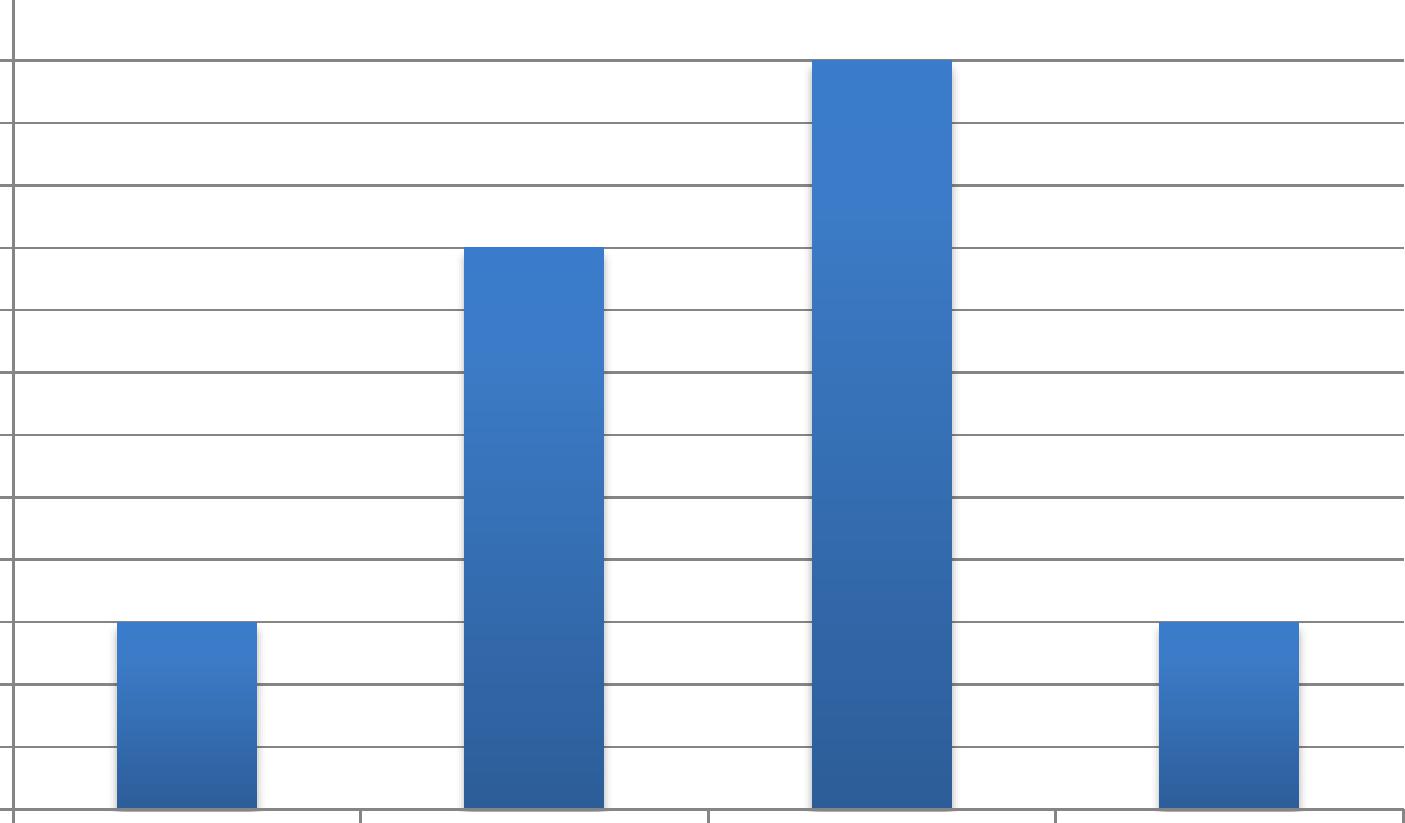 There is quite a bit of variation in how problematic students view sexual assault and misconduct to be across the participating universities (Figure E-11). This ranges from a low of 2 percent to a high of 39 percent. Many (14) of the schools are at 20 percent or below.Knowledge about university sexual assault policies and procedures. Students were asked a series of questions related to their knowledge of policies related to sexual assault and sexual misconduct:24 percent of students reported they are very or extremely knowledgeable about how the university defines sexual assault and sexual misconduct29.5 percent said they were very or extremely knowledgeable about where to get help if they or a friend are victims of sexual assault or misconduct.25.8 percent said they were very or extremely knowledgeable about where to make a 
report if a student or friend experienced a sexual assault or sexual misconduct.Figure E-11. Distribution of the percent of students who perceive that sexual assault and sexual misconduct is very or extremely problematic on campus for the 27 IHEs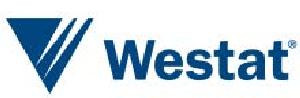 The distribution across the 27 schools of student knowledge on where to get help at the school if the respondent or a friend experienced sexual assault or sexual misconduct ranges from a low of 17 percent to a high of 44 percent.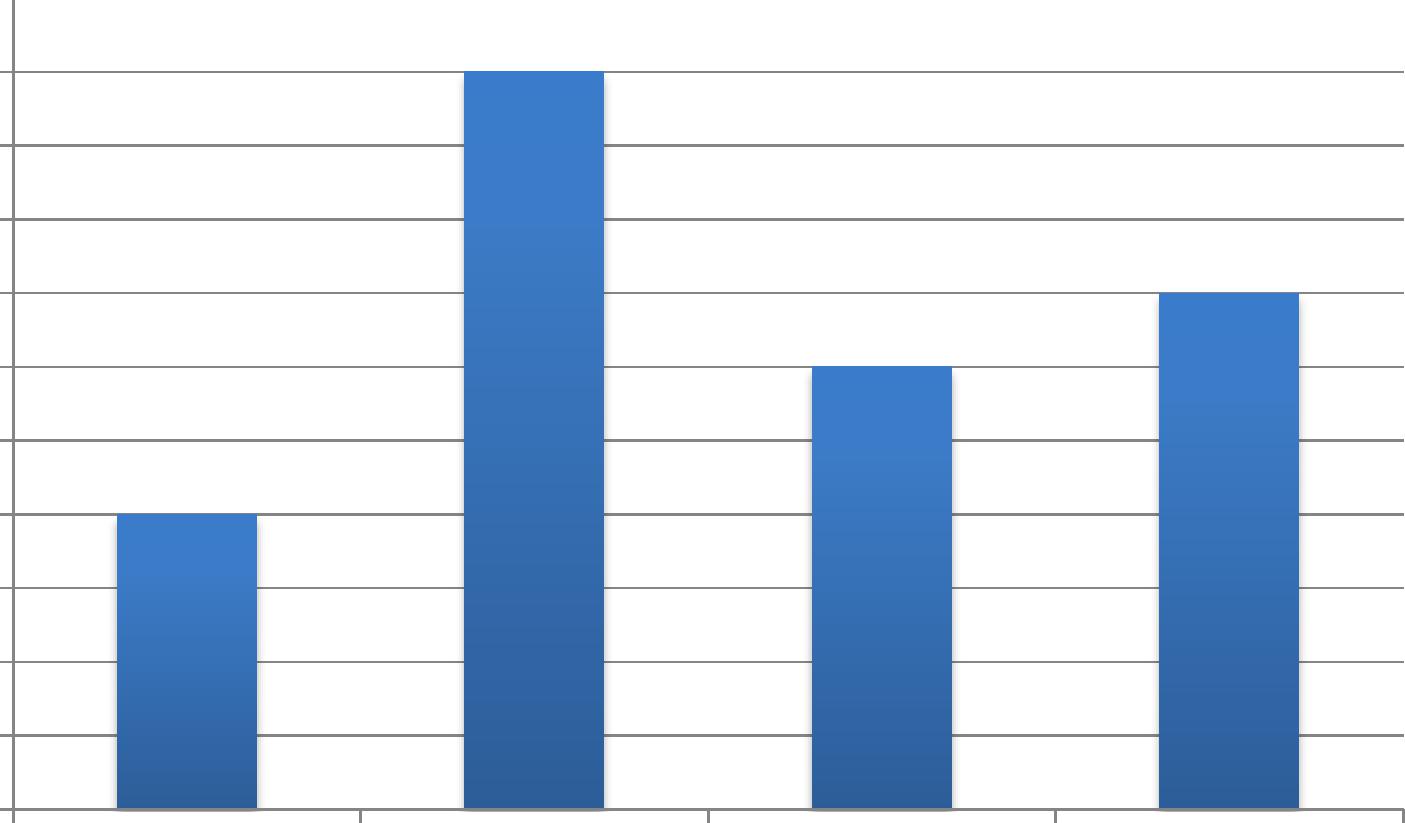 Table of ContentsSection	Page 1	Methodology	22	How are Sexual Assault and Misconduct Defined?	113	How Extensive is Nonconsensual Sexual Contact?	114	How Extensive is Sexual Harassment, Stalking and IntimatePartner Violence?	285	Who are the Victims?	346	Who do Students tell about the Incident?	357	Campus Climate Around Sexual Assault and Sexual Misconduct	378	Summary	49References	52Appendixes  1	Survey Development	A1-12	Human Subjects Protections and Safeguards	A2-13	Results by Individual Status Code	A3-14	Non-response Bias Analysis	A4-15	Questionnaire	A5-16	Supplementary Tables	A6-1 
Tables 1-1	Incentive plans offered at the 27 Schools participating in theAAU survey	4Contents (continued)Tables	Page 1-2	Response rates by Gender, Enrollment Status and Public/Private 	61-3	Variables used in the raking procedure	81-4	Characteristics of Respondents that completed the survey 	543-1	Percent of Students Experiencing Nonconsensual Sexual Contact Involving Physical Force, Incapacitation, Coercion and Absence of Affirmative Consent Since Enrolling at University by Tacticand Gender	563-2	Percent of Female Undergraduate Students Experiencing Nonconsensual Penetration or Sexual Touching Involving Physical Force or Incapacitation by Tactic, Current Year vs. SinceEntering College and Enrollment Status	573-3	Percent of Female Graduate/professional students Experiencing Nonconsensual Penetration or Sexual Touching Involving Physical Force or Incapacitation by Tactic, Current Year vs. SinceEntering College and Enrollment Status	583-4	Percent of Male Undergraduate Students ExperiencingNonconsensual Penetration or Sexual Touching Involving Physical Force or Incapacitation by Tactic, Current Year vs. SinceEntering College and Enrollment Status	593-5	Percent of Male Graduate/Professional Students Experiencing Nonconsensual Penetration or Sexual Touching Involving Physical Force or Incapacitation by Tactic, Current Year vs. SinceEntering College and Enrollment Status	603-6	Percent of Undergraduate Students Identifying as TGQN Experiencing Nonconsensual Penetration or Sexual Touching Involving Physical Force or Incapacitation by Tactic, CurrentYear vs. Since Entering College and Enrollment Status 	613-7	Percent of Graduate/Professional Students Identifying as TGQN Experiencing Nonconsensual Penetration or Sexual Touching Involving Physical Force or Incapacitation by Tactic, CurrentYear vs. Since Entering College and Enrollment Status 	62Contents (continued)Tables	Page 3-8	Percent of Undergraduate Students Declining to State Gender Experiencing Nonconsensual Penetration or Sexual Touching Involving Physical Force or Incapacitation by Tactic, CurrentYear vs. Since Entering College and Enrollment Status 	633-9	Percent of Graduate/Professional Students Declining to State Gender Experiencing Nonconsensual Penetration or Sexual Touching Involving Physical Force or Incapacitation by Tactic,Current Year vs. Since Entering College and Enrollment Status 	643-10	Percent of Students Experiencing Nonconsensual Sexual Contact Involving Physical Force or Incapacitation by Gender, Year inSchool and Current Year or Since Enrolled in College	653-11	Percent of Students Experiencing Nonconsensual Penetration Involving Physical Force or Incapacitation by Gender, Year inSchool and Current Year or Since Enrolled in College	673-12	Percent of Students Experiencing Nonconsensual Sexual Touching Involving Physical Force or Incapacitation by Gender,Year in School and Current Year or Since Enrolled in College	693-13	Percent of Students Experiencing Nonconsensual Sexual Contact involving Physical Force or Incapacitation by Gender,Enrollment Status and Characteristics of the University 	713-14	Percent of Females Experiencing Nonconsensual Penetration or Sexual Touching Involving Coercion or Absence of Affirmative Consent by Behavior, Tactic, Current Year vs. Since EnteringCollege, Gender and Enrollment Status	733-15	Percent of Males Experiencing Nonconsensual Penetration or Sexual Touching Involving Coercion or Absence of Affirmative Consent by Behavior, Tactic, Current Year vs. Since EnteringCollege, Gender and Enrollment Status	743-16	Percent of Those Identifying as TGQN ExperiencingNonconsensual Penetration or Sexual Touching Involving Coercion or Absence of Affirmative Consent by Behavior, Tactic, Current Year vs. Since Entering College, Gender and EnrollmentStatus	75Contents (continued)Tables	Page 3-17	Percent of Students who Declined to State their Gender Experiencing Nonconsensual Penetration or Sexual Touching Involving Coercion or Absence of Affirmative Consent by Behavior, Tactic, Current Year vs. Since Entering College,Gender and Enrollment Status	763-18	Percent of Students Experiencing Nonconsensual Sexual Contact Involving Absence of Affirmative Consent by Gender, Year inSchool and Current year or Since Enrolled in College	773-19	Percent of Students Experiencing Absence of Affirmative 
Consent by Gender, Enrollment Status and UniversityCharacteristics	793-20	Percent of Seniors Experiencing Nonconsensual Sexual Contact Involving Physical Force, Incapacitation, Coercion and Absence of Affirmative Consent Since Enrolling at University by Tacticand Gender	813-21	Percent of Undergraduates Experiencing Nonconsensual Sexual Contact Involving Physical Force, Incapacitation, Coercion and Absence of Affirmative Consent for Current Year by Tactic andGender	823-22	Percent of Undergraduates Experiencing Nonconsensual Sexual Contact Involving Physical Force, Incapacitation, Coercion and Absence of Affirmative Consent Since Enrolling at University byTactic and Gender	834-1	Percent of Students Experiencing Harassment by type, Gender,Enrollment Status and Characteristics of Harassment	844-2	Percent of Students Experiencing Harassment by Gender,Enrollment Status and Characteristics of the University 	904-3	Percent of Students Who Have Been in Partnered Relationship Experiencing Intimate Partner Violence by Type, Gender, Enrollment Status and Characteristics of Intimate PartnerViolence	92Contents (continued)Tables	Page 4-4	Percent of Students Experiencing Intimate Partner Violence byGender, Enrollment Status and Characteristics of the University 	944-5	Percent of Students Experiencing Stalking by Type, Gender,Enrollment Status and Characteristics of Stalking	964-6	Percent of Students Experiencing Stalking by Gender,Enrollment Status and Characteristics of the University 	1005-1	Percent of Students Experiencing Nonconsensual Sexual Contact involving Physical Force or Incapacitation by Gender and VictimCharacteristics	1025-2	Percent of Students Experiencing Nonconsensual Sexual Contact Involving Absence of Affirmative Consent by Gender and VictimCharacteristics	1035-3	Percent of Students Experiencing Harassment, Intimate Partner Violence or Stalking by Type of Incident, Gender andEnrollment Status of Victim	1046-1	Percent of Victims of Nonconsensual Sexual Contact by Physical Force or Incapacitation that Reported an Incident to an Agency or Program, Reasons Why Victim Did Not Report and WhetherVictim Reported it to Someone Else	1106-2	Percent of Victims of Harassment, Intimate Partner Violence and Stalking that Reported an Incident to an Agency or Program, Reasons Why Victim Did Not Report and Whether VictimReported it to Someone Else	1126-3	Evaluation of Contacts Made with Agencies within the Current School Year by Victims of Nonconsensual Sexual Contact byPhysical Force or Incapacitation	1147-1	Perceptions of Responses to Reporting Sexual Assault or SexualMisconduct to an Official by Gender	1157-2	Perceptions of Responses to Reporting Sexual Assault or SexualMisconduct to an Official by Gender and Enrollment Status	118Contents (continued)Tables	Page 7-3	Bystander Intervention Upon Witnessing Sexual Assault orSexual Misconduct by Gender	1227-4	Bystander Intervention Upon Witnessing Sexual Assault orSexual Misconduct by Gender and Enrollment Status	1247-5	Perceptions Related to Sexual Assault or Sexual Misconduct byGender and Enrollment Status	1287-6	Perceptions Related to Sexual Assault or Sexual Misconduct byGender and Enrollment Status	1297-7	Knowledge and Perceptions About Resources Related to SexualAssault or Sexual Misconduct by Gender and Enrollment Status 	131A1-1	The AAU Survey Design Team 	A1-4A3-1	Frequency of survey response status for the AAU Survey 	A3-3A3-2	Survey drop-out rate for the AAU Survey: Percent Non-Missing Responses for Initial Item in Each Section for Respondents ThatStarted the Survey	A3-4A4-1	Eleven key variables used in the nonresponse bias analysis 	A4-2A4-2	Comparison of early and later responders by gender and schoolenrollment for 11 key variables (estimates in percent)	A4-6A4-3	Direction of Non-Response Bias According to Analysis of Early and Late Responders for 11 Outcome Measures by Gender andEnrollment Status	A4-7A4-4	Comparison of incentivized and non-incentivized groups by gender and school enrollment for 11 key variables (estimates inpercent)	A4-11A4-5	Direction of Non-Response Bias According to Analysis of 
Incentive groups for 11 Outcome Measures by Gender andEnrollment Status	A4-13A4-6	Logistic regression predicting nonconsensual sexual contact byphysical force or incapacitation for undergraduate females	A4-20Contents (continued)Tables	Page A4-7	Logistic regression predicting nonconsensual penetration byphysical force or incapacitation for undergraduate females	A4-21A4-8	Logistic regression predicting nonconsensual sexual touching byphysical force or incapacitation for undergraduate females	A4-22A4-9	Logistic regression predicting nonconsensual sexual contact byabsence of affirmative consent for undergraduate females 	A4-23A4-10	Logistic regression predicting nonconsensual sexual contact for physical force, incapacitation, coercion and absence of affirmativeconsent for undergraduate females	A4-24A411	Logistic regression predicting sexual harassment forundergraduate females	A4-25A4-12	Logistic regression predicting stalking for undergraduate females	A4-26A4-13	Logistic regression predicting intimate partner violence forundergraduate females	A4-27A4-14	Logistic regression predicting whether undergraduate females indicate that sexual assault and sexual misconduct is very orextremely problematic for the IHE	A4-28A4-15	Logistic regression predicting whether undergraduate females indicate that university officials are very or extremely likely totake actions when a sexual assault is reported	A4-29A4-16	Logistic regression predicting whether undergraduate females indicate being very or extremely knowledgeable about on-campusresources for sexual assault and sexual misconduct	A4-30A4-17	Logistic regression predicting whether the student took action when they suspected a friend had been sexually assaulted forundergraduate females	A4-31A6-1	Percent of Graduate and Professional Students Experiencing Nonconsensual Sexual Contact Involving Physical Force, Incapacitation, Coercion and Absence of Affirmative ConsentSince Enrolling at University by Tactic and Gender	A6-2Contents (continued)Tables	Page A6-2	Percent of Students Experiencing Nonconsensual Sexual Contact Involving Physical Force, Incapacitation, Coercion and Absenceof Affirmative Consent for Current Year by Tactic and Gender	A6-3A6-3	Percent of Graduate and Professional Students Experiencing Nonconsensual Sexual Contact Involving Physical Force,Incapacitation, Coercion and Absence of Affirmative Consent forCurrent Year by Tactic and Gender	A6-4A6-4	Percent of Seniors Experiencing Nonconsensual Sexual Contact Involving Physical Force, Incapacitation, Coercion and Absenceof Affirmative Consent for Current Year by Tactic and Gender	A6-5A6-5	Number of Times Female Experienced Nonconsensual 
Penetration or Sexual Touching Involving Physical Force orIncapacitation by Type of Behavior and Enrollment Status 	A6-6A6-6	Number of Times Male Experienced Nonconsensual Penetration or Sexual Touching Involving Physical Force or Incapacitation byType of Behavior and Enrollment Status	A6-7A6-7	Number of Times those identifying as TGQN Experienced 
Nonconsensual Penetration or Sexual Touching Involving 
Physical Force or Incapacitation by Type of Behavior andEnrollment Status	A6-8Figures 1	Distribution of response rate for the 27 IHEs	72	Percent reporting nonconsensual sexual contact involvingphysical force or incapacitation since enrolling in the college 	143	Distribution of the percent of undergraduate females reporting nonconsensual sexual contact involving force or incapacitationsince entering the school for the 27 IHEs	164	Percent identifying as TGQN reporting nonconsensual sexual contact involving physical force or incapacitation since enrolledin the IHE by type of school and enrollment status	17Contents (continued)Figures	Page 5	Percent of females reporting nonconsensual sexual contact involving physical force or incapacitation since enrolled in theschool by response rate for school and enrollment status 	186	Distribution of the percent of undergraduate females reporting nonconsensual sexual contact involving absence of affirmativeconsent since entering the school for the 27 IHEs	217	Distribution of the percent of undergraduate females reporting nonconsensual sexual contact involving force, incapacitation, coercion or absence of affirmative consent since entering theschool for the 27 IHEs	248	Percent reporting nonconsensual sexual contact involving physical force or incapacitation during the 2014 – 2015 schoolyear	259	Percent of senior females reporting completed nonconsensual sexual contact involving physical force or incapacitation since enrolled in the IHE for Campus Sexual Assault and the AAUsurveys by type of sexual contact	2610	Distribution of the percent of undergraduate females reportingsexual harassment since entering the school for the 27 IHEs 	3011	Distribution of the percent of undergraduate females reporting intimate partner violence since entering the school for the 27IHEs	3312	Distribution of percent of students reporting nonconsensualpenetration by physical force to an agency for the 27 IHEs	3613	Percent of students who perceive it is very or extremely likely the university will take a report of sexual assault or misconduct seriously for the 27 IHEs in the AAU survey since enteringcollege	4014	Percent of students who perceive it is very or extremely likely the university will conduct a fair investigation for the 27 IHEs in theAAU survey	41Contents (continued)Figures	Page 15	Distribution of the percent of students who perceive that sexual assault and sexual misconduct is very or extremely problematicon campus for the 27 IHE	4516	Distribution of percent of students who perceive it is very or extremely likely to experience sexual assault or sexual misconducton campus or at a campus affiliated event for the 27 IHEs 	4617	Distribution of percent of undergraduate females who perceive it is very or extremely likely to experience sexual assault or sexual misconduct on campus or at a campus affiliated event for the 27IHEs	4618	Distribution of percent of students who believe they are very or extremely knowledgeable about where to get help at the school if the respondent or a friend experienced a school assault or sexualmisconduct for the 27 IHEs	49Members of the Association of American Universities (AAU) are working to combat sexual assault and misconduct on their campuses. As an association of research universities, AAU decided in 2014 that the best way to help its members address this issue was to develop and implement a survey to better understand the attitudes and experiences of their students with respect to sexual assault and sexual misconduct. The survey’s primary goal was to provide participating institutions of higher education (IHEs) with information to inform their policies to prevent and respond to sexual assault and misconduct. In addition, members hoped that the survey would provide useful information to policymakers as well as make a significant contribution to the body of academic research on this complex issue.In the fall of 2014, AAU contracted with Westat, a research firm, to work with a university team of researchers and administrators to design the survey and then to implement the survey, entitled the AAU Campus Climate Survey on Sexual Assault and Sexual Misconduct. The survey was administered at the end of the spring 2015 semester on the campuses of 27 IHEs, 26 of which are AAU member universities. This report provides a description of the survey methodology and key results.The survey was designed to assess the incidence, prevalence and characteristics of incidents of sexual assault and misconduct. It also assessed the overall campus climate with respect to perceptions of risk, knowledge of resources available to victims, and perceived reactions to an incident of sexual assault or misconduct. The report provides selected results for five questions:How extensive is nonconsensual sexual contact?How extensive is sexual harassment, stalking and intimate partner violence?Who are the victims?To whom do students report or talk about the incidents?What is the campus climate around sexual assault and sexual misconduct?This study is one of the first to provide an empirical assessment of these questions across a wide range of IHEs. Prior studies of campus sexual assault and misconduct have been implemented for a small number of IHEs or for a national sample of students with relatively small samples for any particular IHE. To date, comparisons across surveys have been problematic because of different methodologies and different definitions. The AAU study is one of the first to implement a uniform methodology across multiple IHEs and to produce statistically reliable estimates for each IHE. It was designed to provide separate estimates for incidents involving two types of sexual contact(penetration and sexual touching) and four tactics (physical force, drugs and alcohol, coercion, absence of affirmative consent), as well as behaviors such as sexual harassment, stalking and intimate partner violence. Providing this level of detail provides campus administrators with the ability to tailor policy by these very different types of sexual assault and misconduct.1.	MethodologyThis section provides an overview of the survey development, the survey procedures, the response rates and the methods used to weight the data. The Appendices provide additional detail on various aspects of the methodology, including a more detailed description of the development of the survey (Appendix 1), Human Subject Protections (Appendix 2), Results by individual result codes (Appendix 3), an analysis of non-response (Appendix 4), the questionnaire (Appendix 5) and additional data tables (Appendix 6).Survey Development. In early November 2014, the AAU Survey Design Team was formed and began the survey development process. (For a list of Design Team members, see Table A1-1 in Appendix 1.) The team met weekly, sometimes twice weekly, to review progress and discuss sections of the questionnaire. Throughout the survey design process, the team received more than 700 comments about the survey for consideration from study coordinators. Disagreements were resolved by discussion and then consensus. In addition, college students provided feedback on the instrument by participating in: (1) two rounds of cognitive testing conducted at Westat; and (2) pilot administration groups conducted at four participating institutions of higher education (IHEs). More details on the rationale for specific questions are provided in Appendix 1.Survey Content. The survey structure is comprised of 10 sections (A-J) and concludes with a final debriefing question about the survey experience. A core set of 53 questions was asked of every respondent, including Background (A), Perceptions of Risk (B), Resources (C), Harassment (D), Stalking (E), Sexual Violence (G), Sexual Misconduct Prevention Training (H), Perceptions of Responses to Reporting (I), and Bystander Behavior (J). Questions regarding Sexual Misconduct Prevention Training (H) were asked of students who had enrolled in the university in 2014 or 2015.Respondents in a partnered relationship or who had been in a partnered relationship since enrolling at the university were asked questions about Intimate Partner Violence/Domestic Violence (F). Additional questions were administered if respondents reported being a victim of one of the types covered on the survey. For Harassment, Stalking, and Intimate Partner Violence/Domestic Violence (sections D, E and F), follow-up questions were asked for each type of misconduct. These follow-upquestions collected information across all reported incidents for each form of victimization. For example, if someone was a victim of intimate partner violence by two different partners, the follow-up questions asked for information about both partners. For Sexual Violence (section G), follow-up questions, including a Detailed Incident Form (DIF), were asked for the items covering sexual assault (G1-G5), coercion (G6, G7) and lack of affirmative consent (G8, G9). (For the complete instrument, with annotations, see Appendix 5.)The Campus Climate Survey on Sexual Assault and Sexual Misconduct was administered as a web survey. The use of merge fields throughout the instrument allowed for frequent referencing of the respondent’s university within questions and framing language, personalizing the survey experience for students. Further, response options for five questions included university-specific responses: school of enrollment (A5), student organizations (A16), living situation (A17), services and resources (C1), and resources related to sexual assault and sexual misconduct (D10, E8, F8, GA16).Each page of the web survey included links to general and school-specific frequently asked questions (FAQs) and resources. (For FAQs and resources, see Appendix 2.) All web survey pages also included the Help Desk number to assist students who needed either technical assistance or additional resources.Sample and Incentives. With the exception of one institution, schools opened participation to all enrolled undergraduate, graduate and professional students 18 years and older. The total sample size was 779,170. To encourage participation, schools offered students a variety of incentives. In 18 schools, students were either entered into a drawing or offered a $5 incentive to complete the survey. A sample of 6,000 students was randomly selected to receive a $5 Amazon gift card for submitting the survey. All remaining students were entered in a drawing for a $500 cash prize if they clicked on the survey link embedded in their invitation or reminder email. Students were not required to complete the survey in order to be entered in the drawing.Other schools offered some variation on this basic design. Four schools offered all students the $5 gift card. Three schools offered a sample of 6,000 students the gift card and did not have a drawing for the others asked to participate. One school did not offer a $5 card but did offer 10 prizes of $100 in a prize drawing. Finally, one school offered the $5 card to a sample of 6,000 students and held a drawing of 20 $50 prizes for the balance of the students.Students were notified of their eligibility for either the $5 Amazon gift card or the drawing in the invitation and reminder emails.Fielding the Survey. On April 1, 2015, the data collection on the Campus Climate Survey on  Sexual Assault and Sexual Misconduct was opened for the first four schools. Data collection was staggered throughout a six week period, with 9 schools following on April 2, another five schools opening on April 6, one school each opening on April 7 and 12, three schools on April 13, one on April 15, two on April 17, and the last school finally launching on May 1. Most schools observed a 21/22 day field period.Email invitations to participate in the survey were sent to students’ university email addresses through a Westat email account on the first day of data collection. Each email included a unique link to the student’s online survey and was signed by a university representative, most commonly the university president or provost. Westat sent two reminder emails, signed by the same university representative or a second official, to prompt completion of the survey before the deadline.Six weeks later, after data collection closed for the last of 27 participating schools, a total of 150,072 students had completed the survey.Survey Procedures. Email invitations to participate in the survey were sent to students’ school email addresses through a Westat email account on the first day of data collection. Each email included a unique link to the student’s online survey and was signed by a ranking official at the university (e.g., President). Westat sent reminder emails, also signed by the official, to prompt completion of the survey before the deadline.Response Rates. A completed survey was defined by two criteria:For those with timing information, did it take the respondent at least 5 minutes to fill out the questionnaire?5 For everyone, did the respondent answer at least one question in each of the following sections: sexual harassment (D), stalking (E), and sexual assault/other misconduct (G)?The first criterion excluded those students who went through the survey so quickly that they could not possibly read and answer the questions.6 The second criterion brings in those cases that did not press the “submit” button at the end of the survey, but did provide responses to most of the questionnaire. We used the victimization sections to define “complete” because of the importance of these items to the survey’s goals.7 The final response rate was 19.3 percent (Table 1-2). This rate varied by gender (males 15.6%, females 22.9%) and enrollment status (17.4% undergraduates, 23.2% graduate/professional). The difference between the incentive and the non-incentive conditions was approximately 9 percentage points (25.8% vs. 16.5%). Private IHEs had a response rate of 34.2 percent and public IHEs had a response rate of 16.5 percent.This overall response rate of 19.3 percent is lower than other surveys that are cited in this report. These other surveys have rates that range from 30 percent (NISVS)(Black et al., 2011) to 86 percent (NCSCW) (Fisher, et al, 2000). The range of response rates across the IHEs (Figure 1) is from a low of 7 percent to a high of 53 percent. The response rate is only an indirect indicator of data quality (Groves, R. M., & Peytcheva, E., 2008). Nonresponse bias occurs when non-respondents are different on a particular outcome than the respondents. For example, if non-respondents are more likely to be victimized, then there will be a negative bias in the estimates (i.e. the estimated victimization rate will be too low). It is important to emphasize that non-response bias may affect the estimates of certain outcomes (e.g., harassment) but not others (e.g., nonconsensual sexual5 Timing data was not available for anyone who did not get to the end of the survey and hit the ‘submit’ button.6 When testing the survey, we asked testers to go through the survey as quickly as possible (e.g., skimming the questions and not reading the introduction or instructions). Based on these findings, five minutes was chosen as a cutoff point, below which the survey was not counted as a complete.7 This criterion could not be used for Intimate Partner Violence (section F) because of the skip pattern embedded in this section (i.e., student had to have been in a partnered relationship since a student at school).activity by physical force). It all depends on how the mechanisms, or reasons, for non-response relate to the outcome.There are very little data on the extent of non-response bias in estimates of sexual assault and misconduct. One hypothesis is that those who have been not been victimized will be the least likely to respond. If this is true, then a low response rate may provide estimates that are too high. An alternative hypothesis is that those who have been victimized will be the least likely to respond because they do not want to disclose their experiences on a survey. If this is true, then estimates will be too low if there is significant bias. Of course it is likely that both of these hypotheses are true to some degree. The question is which one has the biggest impact on the estimates, if at all.Appendix 4 provides three different analyses to assess the bias in the estimates presented in this report. The best evidence from these analyses suggests that survey estimates of selected types of victimization may be too high. It is difficult to estimate the magnitude of this possible bias because the survey does not have direct observations of the non-respondents. The observed differences shown in Appendix 4 for the incentive group analysis are in the range of one-half to three percentage points. For example, for estimates of nonconsensual sexual touching involving physical force or incapacitation for undergraduate females, the observed difference between the incentive (high response rate) and non-incentive group (low response rate) is 0.9 percent, or about 5 percent of the survey estimate of around 18 percent.* Excludes schools that only provided an incentive or only had a prize drawingSignificant bias across institutions will complicate comparing rates across specific IHEs. Differences between institutions may not only be a function of experiences of the students, but also the extent to which the estimates are subject to bias due to non-response.Figure 1.	Distribution of response rate for the 27 IHEsDescription of the Weighting Procedures. The results presented below use the university-specific weights. In this section, the procedure to create these weights for each university is described.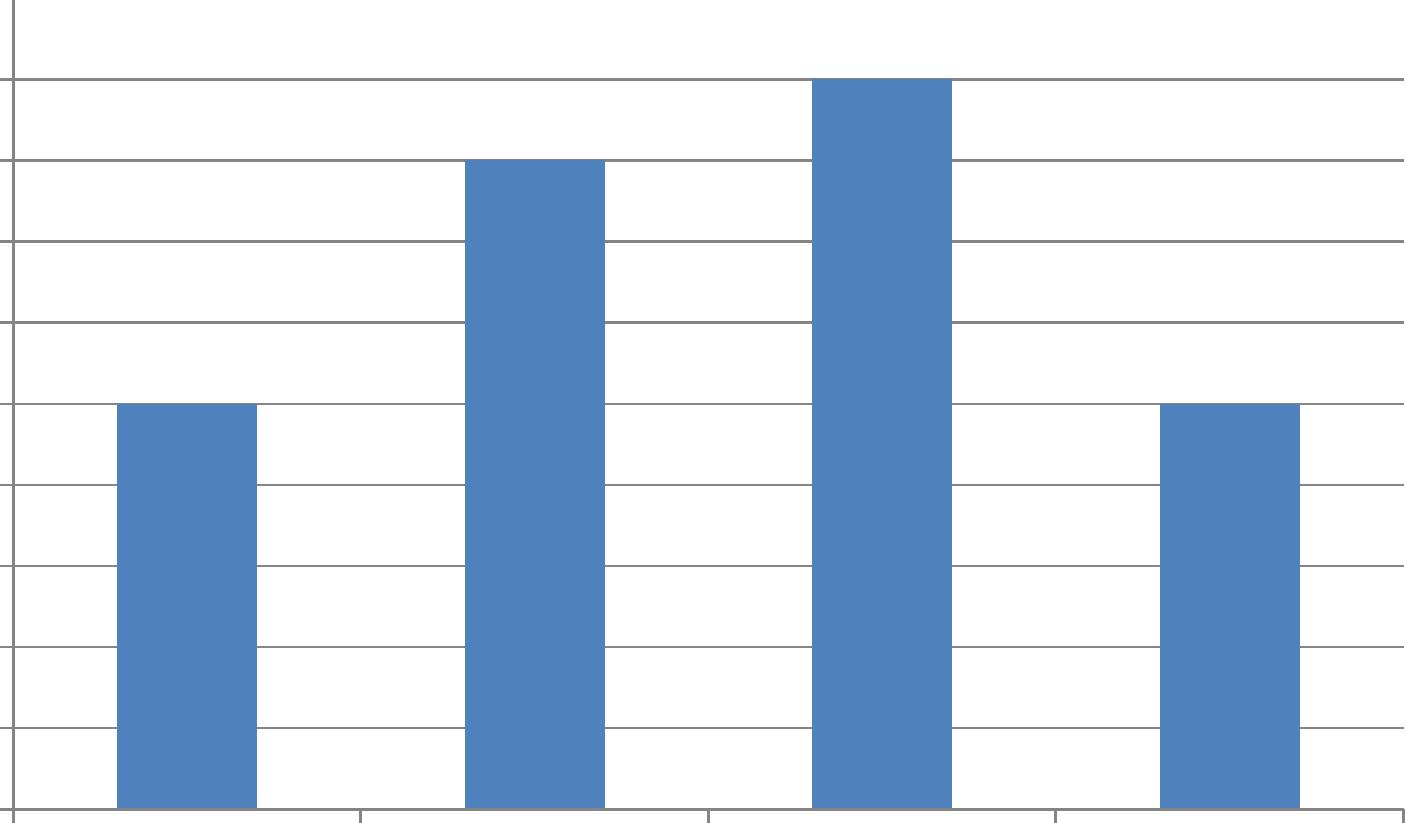 The initial step was to create a base-weight for each respondent. A census was conducted in all but one IHE and a base weight of one was assigned to each respondent. For the one IHE that did not have a census, the base weight was computed as the probability of selection. The base weight was adjusted to reflect non-response. This adjustment consisted of a raking procedure that adjusted the base weight to the demographic data available on the frame (Deming, and Stephen, 1940). For all IHEs the variables used in the raking procedure are as shown in Table 1-3:Table 1-3.	Variables used in the raking procedureVariable	Description	Variable ValueThis is a combined variable of student affiliation (Undergraduate/Graduate/Professional) and year of study or year in program. The questionnaire had separate questions on year of study for undergraduates (freshman, sophomore, junior, senior) and graduate/professional students (1st, 2nd, ..., 6+).This variable has 5 categories, Hispanic, White, Black, Other race, and Nonresident alien. The frame race/ethnicity categories are grouped this way, and the survey race/ethnicity variables were coded to conform to this categorization.Undergraduate freshmanUndergraduate sophomoreUndergraduate juniorUndergraduate seniorGraduate/Professional year 1 & 2Graduate/Professional year 3 & 4Graduate/Professional year 5 &6+HispanicWhiteBlackOther raceNonresident alienFor the 22 IHEs that had two incentive groups (e.g., Amazon card and a drawing; Amazon card and no drawing), incentive status was used as an additional raking variable.Missing values in the demographic variables in the survey data were imputed using a hot-deck procedure that randomly allocated responses in the same proportion as those answered within each imputation class. On the average, 1.11 percent of survey respondents had to be imputed in this way.The raking procedure adjusts the base weight so that the sum of adjusted weights of the survey respondents for a subgroup is equal to the frame total for that subgroup. Subgroups are defined by each variable used in the raking procedure. Algebraically, this can be expressed asnI IgkW k = Ng k=1where n is the respondent sample size, Igk is an indicator variable having one if respondent k belongs to subgroup g, 0 otherwise, Wk is the adjusted weight for respondent k, and Ng is the frame count of subgroup g.For example, the weighted total for all female respondent students from the survey is equal to the total female count in the frame. The same is true for subgroups defined by each variable listed in the above table.The weights developed for each university are used when presenting the aggregate results below. This provides population estimates for all the students who attend the 27 universities. IHEs with larger student enrollments will contribute more to the aggregate estimates. Throughout the report, selected estimates are also presented by the size and other characteristics of the IHEs. For the convenience of the reader, the remaining tables have been placed in one place, after the reference list.Table 1-4 about here	 (see tables after reference list)Table 1-4 provides both the weighted and unweighted distribution of respondents in the study. The weighted estimates provide the totals for the student population attending the 27 IHEs that participated in the survey. Approximately 68 percent of the students are undergraduates. With respect to year in school, 10.9 percent are freshman, 15.4 percent are sophomores, 17.1 percent are juniors and 24.8 percent are seniors.8 Approximately 31 percent of the students were first enrolled at the university in 2014 or 2015. With respect to demographic characteristics, the split was even between males and females, with almost 1 percent (.9%) reporting some other gender. Approximately 10 percent of the sample is estimated to be non-heterosexual. The largest group among non-heterosexuals is comprised of those who chose something other than gay/lesbian (6.2%).Estimates of Statistical Reliability. To provide an estimate of statistical precision, each estimate is accompanied by a standard error. The standard errors were calculated using the jackknife replication. This accounts for the weighting procedures and a finite correction factor (Wolter, 2007).8 The question on the survey on year in school instructed students to base their answer on the number of credits they have earned.The standard errors can be used to construct a 95 percent confidence interval around the estimate by:Estimate + 2 x standard error (high estimate) 
Estimate – 2 x standard error (low estimate)For example, it is estimated that 18.9 percent of female students were victims of nonconsensual sexual contact involving physical force or incapacitation, including attempted penetration (Table 3.1). The standard error for this estimate is 0.1. Using the formula above, the 95 percent confidence interval for the estimate is 18.7 to 19.1 percent.The standard error can also be used to determine if two independent estimates are statistically different. This can be done using the formula:Z statistic = [(Estimate 1) – (Estimate 2)]/square root(Standard error(1)2 + Standard error(2)2)The “Z statistic” can be used to assess significance. If Z>1.96, for example, then the difference is significant at the 5 percent level using a 2-tailed test. “Estimate 1” and “Estimate 2” are the two estimates being compared and “Standard error(1)” and “Standard error(2)” are the respective standard errors for each estimate.For example, if one wanted to test if females are different from males on the item noted above, a Z statistic would be:Z = (18.9 – 4.3)/square root(.12 + .12 ) = 14.6/square root(.01 + .01) = 103.2 This is highly significant, since 103.2 is much larger than the critical value of 1.96.Note that this only holds if the two estimates are independent. For example, different demographic or enrollment groups (e.g., males vs. females; undergraduates vs. graduate/professional) are independent because a respondent can only be in one of the two comparison groups. Estimates with overlapping groups are not independent. For example, two different victimization rates for females are not independent. The same female respondents contribute to both estimates.The differences discussed in the report below are all statistically significant at the 5 percent level using a two-tailed significance test. The sample sizes for this study are very large. This leads to observed differences being statistically significant even though the difference is not meaningful. Forthis reason, much of the discussion below focuses on the largest differences, rather than all of those that are statistically significant. Also note that by aggregating over all of the IHEs, the results reported below may mask results for individual schools.How are Sexual Assault and Misconduct Defined?The AAU survey focused on nonconsensual sexual contact involving both sexual penetration and sexual touching. Respondents were asked whether one or more of these contacts occurred as a result of four tactics: 1) physical force or threat of physical force, 2) being incapacitated because of drugs, alcohol or being unconscious, asleep or passed out, 3) coercive threats of non-physical harm or promised rewards, and 4) failure to obtain affirmative consent. The first two tactics generally meet legal definitions of rape (penetration) and sexual battery (sexual touching). The other two tactics generally are violations of student codes of conduct.In addition, the survey collected measures of different types of sexual misconduct, including sexual harassment, stalking and intimate partner violence (IPV). The definitions of these different forms of victimization are provided below.How Extensive is Nonconsensual Sexual Contact?The four different types of nonconsensual sexual contact included in the AAU survey reflect the different definitions that are used by colleges and universities, as well as what has been used in published studies on campus sexual assault. For example, the National College Women’s Sexual Violence survey (NCWSV) (Fisher, B. S., et al., 2000) measured sexual contact by physical force and non-physical coercion. The Campus Sexual Assault survey (CSA) (Krebs, et al, 2007) measured both physical force and incapacitation. Some of the studies include instances of attempted assault/misconduct, while others only include completed acts. For example, the estimate of “1 in 5” undergraduate females (Krebs and Lundquist, 2014) being a victim of sexual assault does not count attempted acts (Krebs and Lundquist, 2014), while other estimates do include these (e.g., NCWSV; Fisher, et al., 2000). The AAU survey was designed to provide estimates that apply different definitions of nonconsensual sexual contact.Nonconsensual Sexual Contact by Physical force or Incapacitation. Students were asked about sexual contact that was the result of physical force, threats of physical force or incapacitation. The behaviors included were:■	Penetration:–	when one person puts a penis, finger, or object inside someone else’s vagina or anus–	when someone’s mouth or tongue makes contact with someone else’s genitalsSexual Touching:– kissing–	touching someone’s breast, chest, crotch, groin, or buttocks–	grabbing, groping or rubbing against the other in a sexual way, even if the touching is over the other’s clothesPhysical force was defined on the survey as incidents when someone was:“.... holding you down with his or her body weight, pinning your arms, hitting or kicking you, or using or threatening to use a weapon against you.”Incapacitation was defined on the survey as a student being:“....unable to consent [to??] or stop what was happening because you were passed out, asleep or incapacitated due to drugs or alcohol”The following estimates include events that were completed, as well as uncompleted attempts to physically force the person to engage in acts involving penetration. Both the behaviors and tactics included in this definition generally violate criminal laws and would be considered either a rape (penetration) or sexual battery (sexual touching).9 If a respondent reported having experienced both penetration and sexual touching for the same incident, penetration was counted in the prevalence estimates described below. This follows FBI and Clery Act rules for reporting victimization rates.9 This definition does not include some behaviors that would also be considered illegal, including attempts at penetration by incapacitation; attempts at sexual touching by force or incapacitation; or threats to engage in either behavior by force or incapacitation.For gender, respondents were asked to identify themselves into one of eight categories.10 Using responses to this question, respondents were classified into one of four groups: 1) female, 2) male, 3) transgender, genderqueer or nonconforming, questioning or not listed (TGQN), and 4) decline to state. Groups were collapsed into TGQN to maintain adequate sample size for generating estimates. Enrollment status was divided into two groups: 1) undergraduate and 2) graduate/professional.Prior surveys have shown that females and those identifying as TGQN have significantly higher rates of victimization than males. However, very few campus surveys have produced statistically reliable estimates for those who identify as TGQN because they constitute a very small percentage of the campus population. For the AAU survey approximately 1.5 percent of the students selected a non-male/non-female category. While this is a small percentage, the large number of responses to the AAU survey permits estimating rates for this group with adequate statistical precision.Overall, 11.7 percent of students across the 27 universities reported experiencing nonconsensual penetration or sexual touching by force or incapacitation since they have been enrolled in their respective IHE (Table 3-1). However, this overall rate masks very large differences by gender and enrollment status. The focus of the remainder of this discussion will be on the rates that are specific to gender and enrollment status (Tables 3-2 to 3-9).	Tables 3-2 to 3-9 about here	 (see tables after the reference list)As shown in Figure 2, students identifying as TGQN and females have significantly higher rates of this type of victimization than males and those declining to provide a gender identity. Undergraduates also have much higher rates than graduate/professional students. For example, the estimate for female undergraduates is almost five times higher than male undergraduates (23.1% vs. 5.4%).10These eight categories are: male, female, transgender male, transgender female, genderqueer or non-conforming gender, questioning, not listed and ‘decline to state’.Figure 2.	Percent reporting nonconsensual sexual contact involving physical force or incapacitation since enrolling in the collegeSimilarly, female graduate/professional students had an estimated rate that is four times higher than male graduate/professional students (8.8% vs. 2.2%). Those identifying as TGQN have rates comparable, or in many cases slightly higher, than females, confirming prior research that has found these groups to be at high risk of sexual assault and misconduct. Statistically, the rates for female and TGQN undergraduates are the same (23.1% vs. 24.1%). However, there is a difference for graduate/professional students (8.8% females vs. 15.5% TGQN).Comparing across enrollment status shows similarly large differences. Among females, undergraduates have estimated rates three times higher than graduate/professional students (23.1% vs. 8.8%) and among males the estimated rates are more than twice as high (5.4% vs. 2.2%). The pattern by enrollment status for those identifying as TGQN is the same as for the other genders --undergraduates have higher rates than graduate/professional students. For example, for TGQN undergraduates, the rate is approximately 9 percentage points higher than for graduate/professional students (24.1% vs. 15.5%).Acts involving penetration by force or incapacitation are considered the most serious types of sexual assault and misconduct. Undergraduates identifying as TGQN had the highest rates (12.4%), followed by undergraduate females (10.8%) and graduate TGQN students (8.3%). The rates formales and other graduate/professional students are much lower. For example, 3.9 percent of graduate/professional females were victims of penetration from physical force or incapacitation. This is significantly lower than undergraduate females and those that identify as TGQN.One of the more important risk factors for nonconsensual sexual contact is the use of alcohol and drugs. Among undergraduate females, about as many individuals reported penetration by incapacitation (5.4%) as by physical force (5.7%). For sexual touching, 6.6 percent of undergraduate females reported being incapacitated at the time of the incident. This compares to 12.8 percent for sexual touching by physical force. There are small percentages that report that both force and incapacitation occurred (e.g., 1.7% of undergraduate females).Another factor that might affect risk is the class year. Those students who are relatively new to school may experience higher risk because they are not as familiar with situations that may lead to an incident of sexual assault or misconduct. Rates for the current academic year do decline by year in school for undergraduate females (Tables 3-10 to 3-12). Among freshmen, 16.9 percent of females reported sexual contact by physical force or incapacitation. This percentage steadily declines by year in school to a low of 11.1 percent for seniors. This pattern does not consistently hold for males. The results for those identifying as TGQN or those who declined to state their gender are volatile because of low statistical reliability (i.e. small sample sizes).	Tables 3-10 to 3-12 about here	see tables after reference listThe above discussion provides the average of rates across the 27 different universities. A unique feature of the AAU survey is that the design supports generating statistically reliable estimates for each of the 27 colleges and universities. Prior studies have either sampled from a small number of universities (Krebs et al, 2007) or drawn a national sample that could not reliably compare experiences across specific campuses (Koss et al, 1987; Washington Post-Kaiser Family Foundation Survey, 2015; Fisher et al, 2000). While the AAU survey is not nationally representative, the sample of universities represents a wide range of sizes, both public and private institutions.As noted in the methodology section, comparison of rates across particular institutions can be affected by differences in response rate and some caution should be used when comparing specific schools. In the discussion of the patterns below, we examine how university characteristics, including response rate, are correlated with nonconsensual sexual contact by physical force or incapacitation.Figure 3.	Distribution of the percent of undergraduate females reporting nonconsensual sexual contact involving force or incapacitation since entering the school for the 27 IHEsFigure 3 provides the distribution of the school prevalence rates for nonconsensual sexual contact involving physical force or incapacitation for undergraduate females at the 27 IHEs. The rates range from 13 percent to 30 percent. To better understand how these rates vary by the type of IHE, rates of sexual contact involving physical force or incapacitation were calculated by several IHE characteristics, including enrollment size, whether the school was public or private, the percent of undergraduates at the university, the percent of the student body that was female and the response rate (Table 3-13). Similar analyses have been conducted for other national surveys on campus sexual assault. These prior studies did not find these institutional characteristics to be significantly related to victimization (Koss et al, 1987; Washington Post-Kaiser Family Foundation Survey, 2015).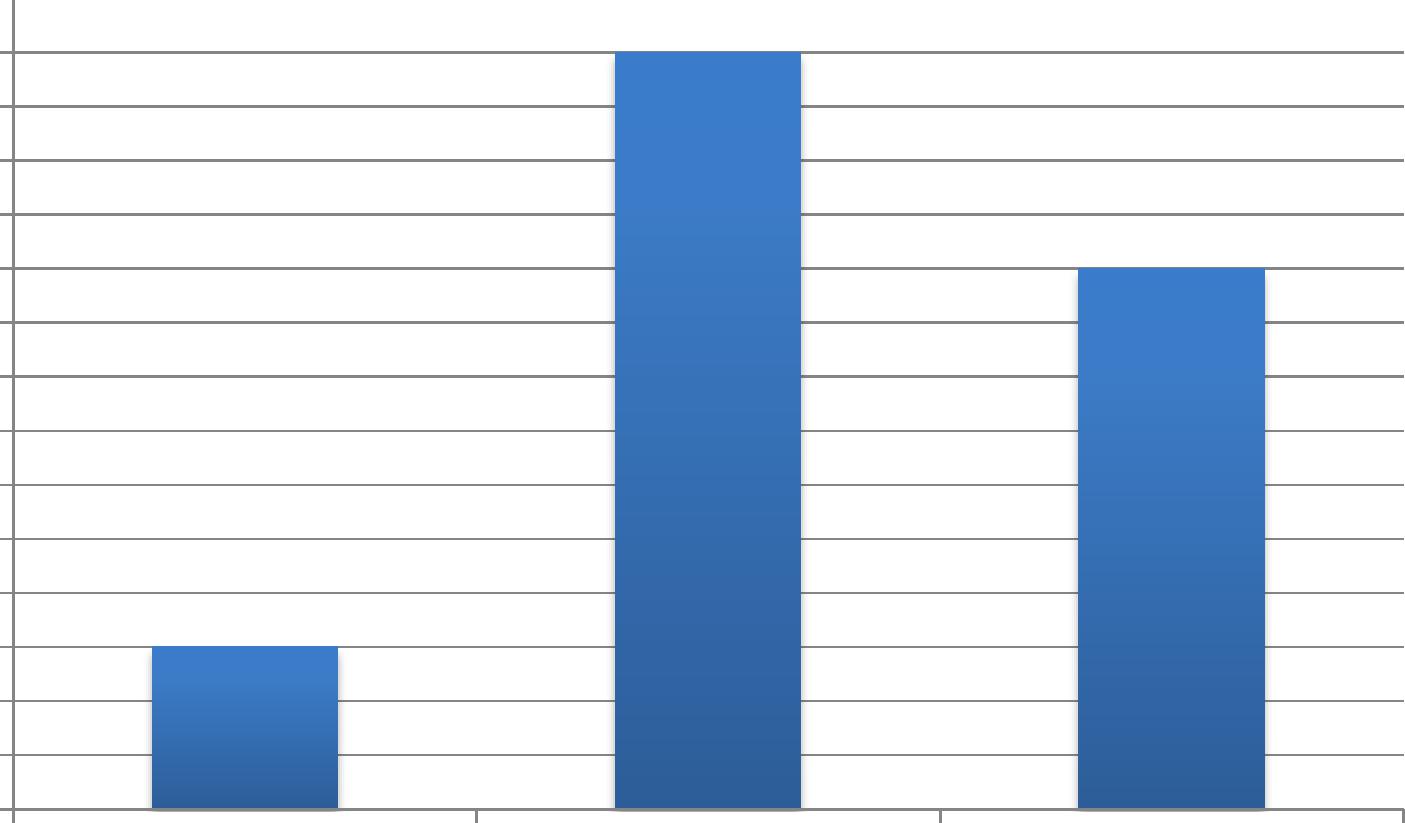 Table 3-13 about here	 (see tables after reference list)With respect to the IHE characteristics, these results show small, but statistically significant, differences between different types of schools. For undergraduate females, IHEs with a lower proportion of females had a rate of 21.9 percent compared to campuses with the highest proportion of females (23.8%). For undergraduate females, there were also small differences by the size of the enrollment, with smaller institutions having a rate of 24.4 percent compared to 22.5 percent for larger institutions. Private universities had a higher rate of 25.3 percent compared to publicuniversities at 22.8 percent. Universities with a low proportion of undergraduates had a higher rate than those with a higher proportion of undergraduates (25.7% vs. 21.6%).For most of these characteristics, the opposite patterns occur for graduate/professional students. For example, graduate/professional students in public universities have higher prevalence compared to private schools. Figure 4 illustrates this for those identifying as TGQN. For TGQN undergraduates, private IHEs have higher rates, while for graduate/professional students public universities have a higher rate.Figure 4.	Percent identifying as TGQN* reporting nonconsensual sexual contact involving physical force or incapacitation since enrolled in the IHE by type of school and enrollment status* TGQN = Transgender, Genderqueer or non-conforming, Questioning, Not Listed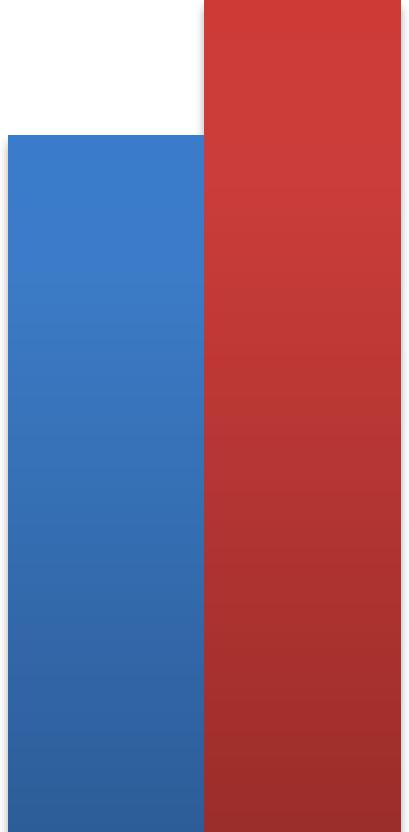 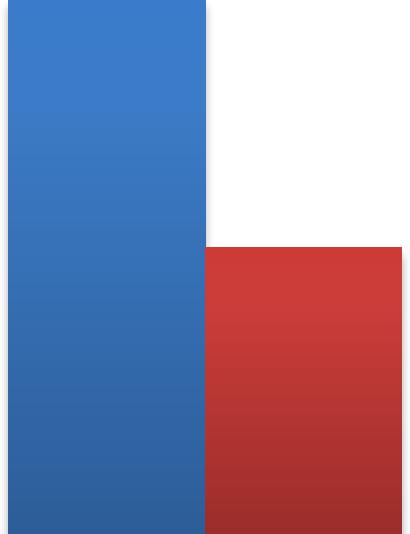 As noted in the methodology section, the response rates vary across the IHEs, which could affect the level of reporting for a particular school. Appendix 4 provides a full discussion of our assessment of the potential for non-response bias in the results. The data by response rate is presented here to provide information on how the rates vary across universities. As Appendix 4 discusses, however, it is not clear whether variation by response rate indicates issues with non-response bias or other factors that might be correlated with the response rate. As noted in the Appendix, other evidence on non-response bias conflicts with the correlations noted below.There is a significant relationship by response rate. This relationship is different for undergraduates and graduate/professional students. For undergraduates, those IHEs with the highest response rate have the highest prevalence rates. The strongest relationship is for undergraduate females. IHEs with the schools with the highest response rates have the highest prevalence rate (e.g., 26.1% for highest response rate vs. 19.5% for the lowest rate). There is a big jump in the prevalence rate between schools with a rate between 7 to 14 percent and the other categories. The patterns for graduate/professional students are opposite (Figure 5).Figure 5.	Percent of females reporting nonconsensual sexual contact involving physical force or incapacitation since enrolled in the school by response rate and enrollment statusWhile significant, the above considers only one characteristic at a time. For example, if the larger IHEs also tend to have more females, the correlation with size is difficult to interpret. Similarly, private schools had significantly higher response rates than public schools (see Methodology section).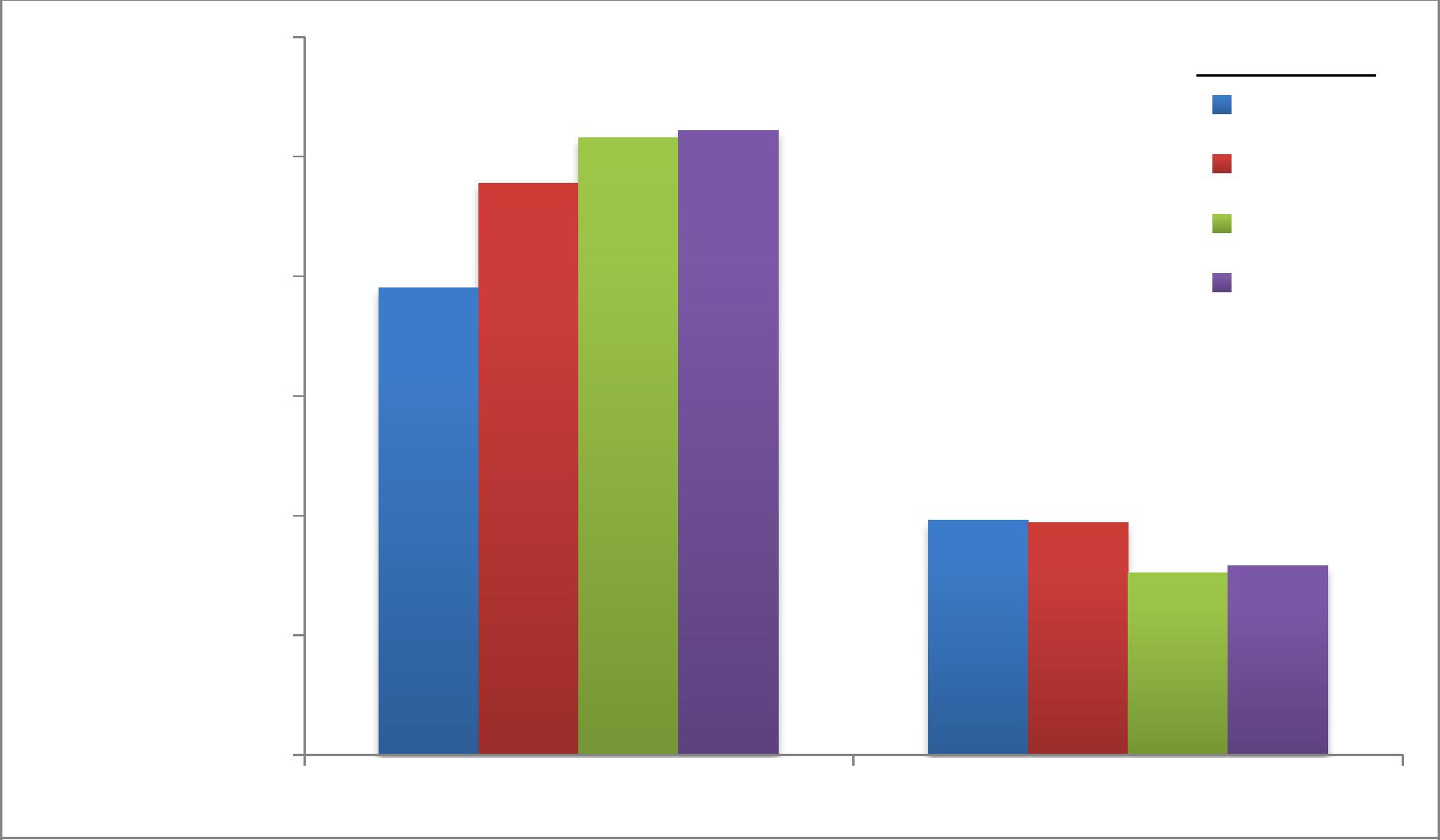 To investigate this further, a second analysis was conducted that predicted nonconsensual sexual contact by physical force or incapacitation for undergraduate females in a multivariate model (see Appendix 4 for a description). The results of this analysis found the response rate remained statistically significant in a positive direction. IHEs with higher response rates had higher rates of victimization. In addition, the percent of females on campus remained significant and was positivelyrelated to the victimization rate. The higher the proportion of undergraduate females enrolled on campus, the higher the rate of victimization for undergraduate females. The other institutional characteristics did not remain statistically significant.Nonconsensual Sexual Contact by Coercion. A second type of nonconsensual contact that is of concern for campus administrators is coercion. This is defined as nonconsensual contact that involves threats of serious non-physical harm or promising rewards. This was defined for respondents on the survey as:...threatening serious non-physical harm or promising rewards such that you felt you must comply? Examples include:threatening to give you bad grades or cause trouble for you at workpromising good grades or a promotion at workthreatening to share damaging information about you with your family, friends or authority figures■	threatening to post damaging information about you onlineEach time an instance of coercion was reported by a respondent, follow-up questions were administered that asked which year it occurred and whether this was part of another incident that had already been reported during the survey. If a respondent reported that an instance of coercion was part of a previously reported incident involving physical force or incapacitation, the event was not counted in the coercion prevalence rate since the incident had already been classified as another type of incident.For the time period since students entered their respective IHEs, nonconsensual contact involving coercion was reported by less than 1 percent of the students (Tables 3-14 to 3-17). Females and males were about as likely to report this type of tactic (0.4% for females; 0.3% for males). Those identifying as TGQN were the most likely to report this type of tactic (1.6%). There are no significant differences between undergraduates and graduate/professional students.---- Tables 3-14 to 3-17 about here	 (see tables after reference list)These rates are lower than reported in other studies. For example, the NCWSV (Fisher, et al, 2000) reported that 1.7 percent of female undergraduates reported completed penetration by coercion and 1.8 percent reported completed sexual touching by coercion. One possible reason the rates are loweris the AAU survey concentrated on threats of punishment or promise of rewards, where other surveys have included verbal pressure that may not be considered threats (e.g., pestering or verbal pressure) (Fisher, et al, 2000).Nonconsensual Sexual Contact by Absence of Affirmative Consent. The survey included items asking about nonconsensual contact where there was an absence of affirmative consent (AAC). These items were developed to capture emerging student codes of conduct which make it a violation if both partners in a sexual encounter do not explicitly consent. To develop the questions,affirmative consent policies from institutions in AAU and the Consortium on Financing Higher Education (COFHE) were reviewed. To our knowledge, this is one of the first surveys to measure this type of tactic.The question on AAC was introduced with the following definition:Since you have been a student at [University], has someone had contact with youinvolving penetration or oral sex without your active, ongoing voluntary agreement? Examplesinclude someone:initiating sexual activity despite your refusalignoring your cues to stop or slow downwent ahead without checking in or while you were still decidingotherwise failed to obtain your consentEach time an instance of AAC was reported by a respondent, follow-up questions were administered that asked which year it occurred and whether this was part of another incident that had already been reported during the survey. If a respondent reported that an instance of AAC was part of a previously reported incident involving physical force, incapacitation or coercion, the event was not counted in the AAC prevalence rate because it had already been counted in one of the other tactics.The percentage of students reporting this type of tactic differed by gender and enrollment status (Tables 3-14 to 3-17). Females and those identifying as TGQN were the most likely to be victimized by this type of tactic. For example among undergraduates, 11.4 percent of females and 14.8 percent of those identifying as TGQN were victimized by this tactic compared to 2.4 percent of males. For females, undergraduates were more likely to report this tactic than graduate/ professional students (11.4% for undergraduates vs. 5.2% for graduate/professional students).For undergraduate females, the rates of AAC dropped somewhat by year in school (Table 3-18). The rate for freshmen in the current year was 7.4 percent, but 5.4 percent for seniors. However, this drop was not as large or as consistent as that observed for tactics involving physical force and incapacitation. There is also a decrease in the prevalence of AAC for graduate/professional females (2.7% first year vs. 1.3 sixth year or higher). However, there isn’t a clear pattern for the other gender and enrollment groups.Table 3-18 about here	see tables after reference listThere is a wide range of rates across the 27 colleges and universities for this tactic. For undergraduate females, it ranges from a low of 5 percent to a high of 21 percent (Figure 6).Figure 6.	Distribution of the percent of undergraduate females reporting nonconsensual sexual contact involving absence of affirmative consent since entering the school for the 27 IHEsSmaller campuses have higher rates than larger campuses (Table 3-19). For example, for undergraduate females, IHEs that are between 2,000 to 13,000 have a rate of 16.3 percent compared to the largest schools with a rate of 10.5 percent. Private universities had a higher rate of 15.1 percent when compared to public universities (10.8%). Universities with a low proportion of undergraduates had a higher rate than those with a higher proportion (14.3% vs. 9.6%). Those IHEs with the lowest proportion of white students had the highest rate (14.9% vs. 10.7%). Theserelationships hold for those that identify as TGQN but not for the other combinations of gender and enrollment status.----Table 3-19 about here	see tables after reference listThe response rate is significantly related to the prevalence rate for all genders and enrollment status groups. Unlike the results for force and incapacitation, the direction of the relationship is positive across for all combinations of gender and enrollment status. The differences are largest for undergraduate females and undergraduates who identify as TGQN.To further investigate these relationships, the same multivariate model described in the analysis of physical force and incapacitation was estimated, but this time predicting rates of AAC for undergraduate females (see Appendix 4). The response rate was the only IHE characteristic that was statistically significant.What is the total experience with nonconsensual sexual contact measured by the AAU survey? To assess the overall risk of nonconsensual sexual contact, prevalence measures were estimated that combine the two behaviors that constitute sexual contact (penetration and sexual touching) and the four tactics discussed above (physical or threat of physical force; incapacitation; coercion; AAC). Estimates are provided that combine these behaviors and tactics in different ways.The first combination are rates of nonconsensual sexual contact for tactics that are generally considered criminal. This includes two of the four tactics (i.e. physical force and incapacitation) for behaviors that are widely used to legally define rape (penetration) and sexual battery (sexual touching). For example, Krebs et al (2007) use a similar reference when describing events with these two tactics. To narrow the definition further, estimates were made just for those events that were completed; this excludes attempts at forcible penetration which were not completed.With a few exceptions, the estimates presented to this point have been for all students for the time period since entering the IHE. This mixes students who have been at the university for different periods of time and, therefore, are at risk of campus sexual assault or misconduct for different periods of time. To largely standardize for the time period, and get an overall picture of the risk for a student’s entire stay on the campus, estimates were made for seniors since entering the IHE. Thisprovides the prevalence for the period while attending a four-year college or university, which for many is a four-year period.11 According to the AAU survey, 16.5 percent of seniors experienced sexual contact involving penetration or sexual touching as a result of physical force or incapacitation (Table 3-20). Senior females (26.1%) and those identifying as TGQN (29.5%) are, by far, the most likely to experience this type of victimization. Senior males are subject to much smaller risk (6.3%). Senior females and those identifying as TGQN reported being a victim of nonconsensual penetration involving physical force or incapacitation 11.3 percent and 12.6 percent, respectively, since first enrolling at the IHE.----Table 3-20 about here	see tables after the reference listThe above estimates exclude attempted, but not completed, sexual contact. However, attempted acts are also part of the legal definition of rape and sexual battery. They also have been included in a number of different studies on victimization of college students (Koss, et al., 1987). The AAU survey measured attempts of forcible penetration. If these are also included, the estimates increase by approximately one percentage point (e.g., 27.2% for females and 30.8% for TGQN).The survey measured two additional tactics—coercion and AAC. If these are included in an overall prevalence measure, the estimate increases to 21.2 percent of seniors since first enrolling at the IHE. One-third (33.1%) of senior females and 39.1 percent of seniors identifying as TGQN report being a victim of nonconsensual sexual contact at least once. Approximately half of these were victims of nonconsensual penetration (17.1% of senior females and 23.2% of senior TGQN) involving one of the four tactics (physical force or threat of physical force; incapacitation; coercion; and AAC)Another perspective is to characterize the experience of everyone who was enrolled at the institution at the time of the survey. This shifts the focus from seniors to all undergraduates. This provides the prevalence of victims of nonconsensual sexual contact currently attending the IHE. The rate ranges from a low of 17 percent to a high of 39 percent (Figure 7).11The exception are those that transferred to the college or university after their freshman year.Figure 7.	Distribution of the percent of undergraduate females reporting nonconsensual sexual contact involving force, incapacitation, coercion or absence of affirmative consent since entering the school for the 27 IHEsAnother important summary measure is the prevalence during the 2014-2015 academic year. This is the most current measure of risk and might be seen as most relevant when developing policies. The prevalence for the 2014-2015 year for all undergraduates is 8.1 percent for completed acts of nonconsensual sexual contact involving physical force or incapacitation (Table 3-21). Undergraduate females and those identifying as TGQN are at much higher risk than males (12.6% for females and 12.7% for TGQN vs. 3.1% for males) (Figure 8). Among females and TGQN, 3.9 percent and 5.2 percent, respectively, report being victims of completed penetration involving physical force or incapacitation. When adding in attempted, but not completed, acts of penetration using physical force, 4.9 percent and 6.5 percent of females and TGQN, respectively, report being victims of penetration.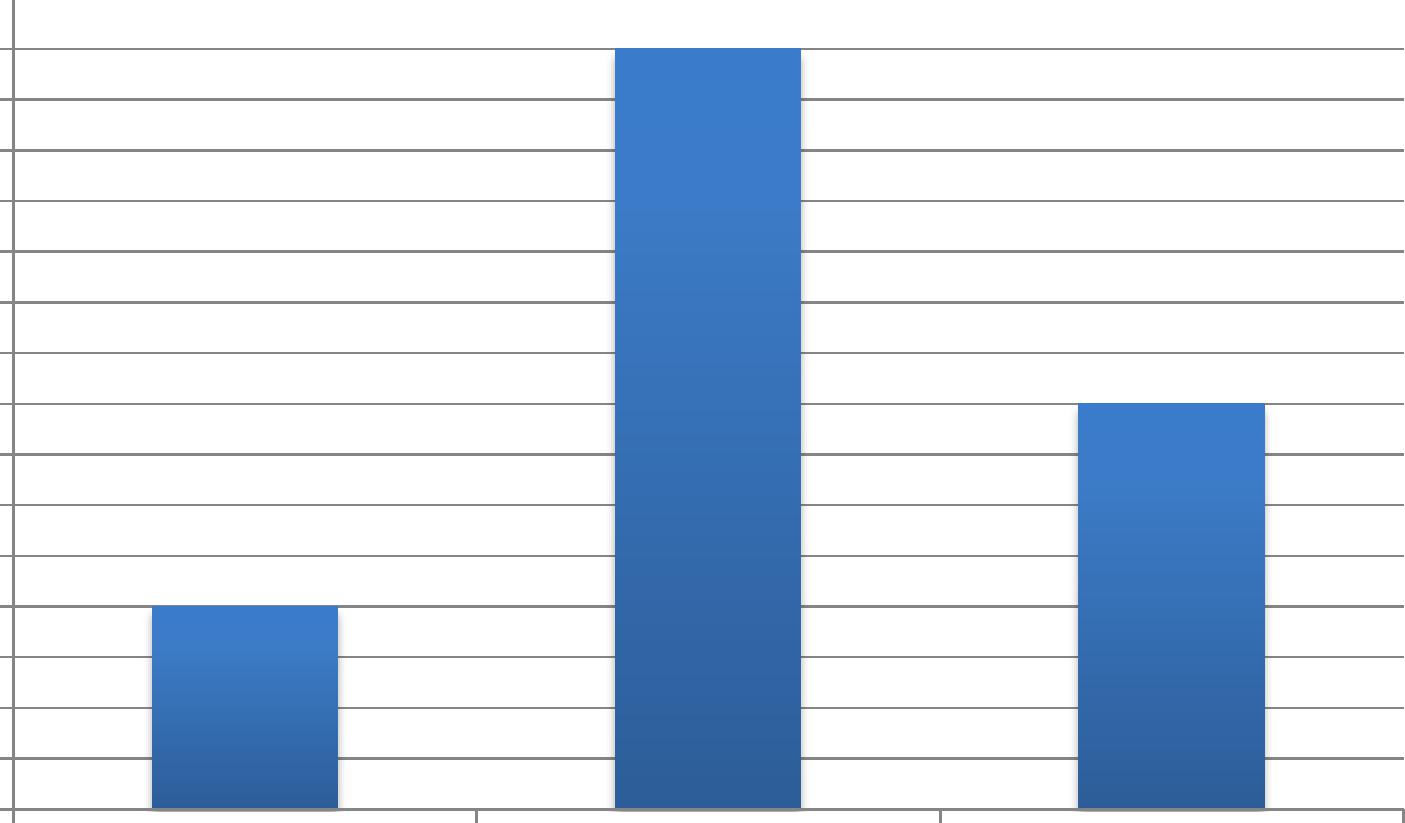 ----Table 3-21 about here ---- see tables after the reference listOnce including all types of nonconsensual sexual contact measured on the survey, 11.0 percent of undergraduates reported being a victim during the 2014 – 2015 academic year. Females and those identifying as TGQN, when compared to males, are most likely to be a victim at least once (17.0% for females; 19.0% for TGQN vs. 4.4% for males). A large percentage were victims of acts involving penetration (4.4% of all students; 6.9% of females and 9.0% of TGQN).Figure 8.	Percent reporting nonconsensual sexual contact involving physical force or incapacitation during the 2014 – 2015 school yearHow do the AAU estimates compare with surveys of college students on sexual assault and sexual misconduct? To better understand the implications of the above results, it is useful to place them within the context of prior surveys on nonconsensual sexual contact. There are many differences in methodology among the different campus climate surveys, including the composition of the sample, the mode of survey administration, the response rate, the definitions of nonconsensual activity, and perhaps most importantly is the wording of the questions (Fisher, 2009). Nonetheless, the detailed questions included on the AAU survey allow making selected comparisons.The College Sexual Assault study (CSA) (Krebs, C. et al, 2007) was conducted with undergraduate students attending two large, public universities in 2005. Like the AAU survey, it was a web survey, though it had a response rate considerably higher than the AAU survey (42% vs. 19%). While the question wording between the two surveys are not identical, they are similar when asking about penetration and sexual touching behaviors and tactics, including physical force and incapacitation.12 The CSA study estimated rates using several different definitions that varied by the time period12The AAU survey was based, in part, on the CSA.(current year, since enrolled in college) and whether attempted, but not completed, acts were included. The most widely cited figure represents the experience of senior females since entering college. For completed nonconsensual sexual contact involving force or incapacitation, this is 19.8 percent of female college seniors (“1 in 5”).13 This is lower than the estimate from the AAU survey (26.1%).1415 When comparing the estimates for penetration by force and incapacitation the difference is in the opposite direction, with higher rates for CSA than for AAU (11.3% for AAU and 14.3% for CSA).16 Consequently the main difference between the two estimates is for sexual touching, which make up the remainder of the “1 in 5” figure (Figure 9).Figure 9.	Percent of senior females reporting completed nonconsensual sexual contact involving physical force or incapacitation since enrolled in the IHE for Campus Sexual Assault and the AAU surveys by type of sexual contactIn both cases, the CSA estimates are within the range of estimates across the 27 campuses included in the AAU survey. For example, the range for nonconsensual sexual contact by force or incapacitation for female college seniors is 15 percent to 34 percent (data not shown).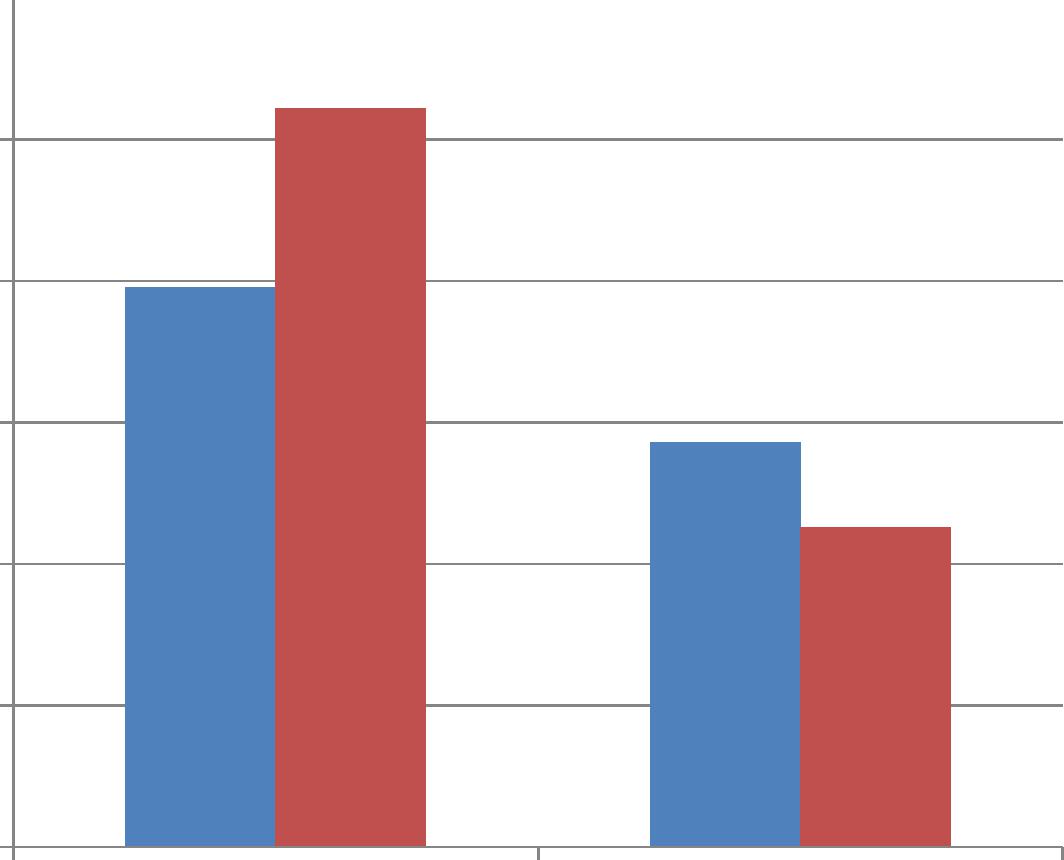 13The 95 percent confidence interval for this estimate is 17.7 percent to 21.9 percent (personal communication from Christopher Krebs).14The 95 percent confidence interval for this estimate is 25.3 percent to 26.9 percent. 
15Restricting the AAU sample to public universities results in a similar estimate (25.7%) 
16The standard error for the Krebs estimate is approximately 1 percent.The National College Woman’s Sexual Violence Survey (NCWSV) (Fisher, et al, 2000) was a national telephone survey of college students, ages 18-24 years old conducted in 1996 The response rate was considerably higher than both the AAU and the CSA studies (86%). The question wording was largely based on two studies (Kilpatrick, et al, 1992).; Tjaden and Thoennes, 2000). The behaviors included attempted acts as well as completed acts and did not screen for acts involving incapacitation. The most comparable estimate to the AAU survey is completed and attempted forced penetration for the current school year. The NCWSV estimate was 2.8 percent. The rate for the AAU survey, once excluding instances of penetration involving incapacitation, is 2.9 percent (data not shown).The Massachusetts Institute of Technology (MIT) conducted the Community Attitudes on Sexual Assault (CASA)17. This was a web survey with a 35 percent response rate which asked students to report about their experiences since entering the university. The question wording was considerably different from the above studies, using both “labeled experiences” specifically referencing rape and sexual assault, as well as behavior-specific descriptions of unwanted sexual contact. The behavior specific questions include the same range of behaviors as AAU. Once asked about specific behaviors, respondents were then asked if any of the behaviors occurred as a result of several different tactics, including physical force or incapacitation. The estimate from the CASA study for the prevalence of sexual contact by force and incapacitation for undergraduate females was 17 percent. The comparable estimate from AAU is 23.1 percent (Table 3-22), which is significantly higher. 18 The rates for female graduate/professional students (5.0%) and male graduate/professional students (1%) are also lower than the comparable AAU estimates (8.8% for female graduate/professionals; 2.2% for male graduate/professionals). The rates for undergraduate males are approximately the same (5.0% vs. 5.4%).As with the comparison to the CSA, the MIT estimate also falls within the range of the AAU IHEs.	Table 3-22 about here	see tables after reference list17See two releases provided at http://web.mit.edu/surveys/health/ 18MIT did not publish standard errors for these estimates. Assuming this was a simple random sample and that 914 female undergraduates responded,, the standard error for the MIT estimate is approximately 1.3 percent and has a 95 percent confidence interval from 14.4 percent to 19.6 percent. This estimate is statistically different from the AAU estimate of 23 percent.Overall, these comparisons illustrate that estimates such as “1 in 5” or “1 in 4” as a global rate, across all IHEs is at least over simplistic, if not misleading. None of the studies which generate estimates for specific IHEs are nationally representative. The above results show that the rates vary greatly across campuses, and as seen from the discussion above, they vary by IHE characteristics. The two surveys with the most comparable definitions and questionnaire wording to the AAU are the CSA and NCWSV.19 The CSA estimate for both sexual touching and penetration involving force or incapacitation was lower than the AAU estimate (19.8% vs. 26.1%), but was within the range of estimates across the 27 campuses included in the survey. The NCWSV estimates, a nationally representative sample, of forced penetration were almost identical to the AAU estimate. The AAU estimate was consistently lower than the MIT survey by 1 to 5 percentage points depending on the gender and enrollment status of the student. But, again, it was within the range across the 27 IHEs.4.	How Extensive is Sexual Harassment, Stalking and Intimate Partner Violence?Students were asked about their experiences related to three other forms of sexual misconduct: 1) sexual harassment, 2) stalking and 3) intimate partner violence. This section reviews the prevalence, incidence and characteristics associated with each of these behaviors. These were included on the survey not only because they represent serious forms of sexual misconduct but also because they are the subject of federal investigations into civil rights violations.Sexual Harassment. Sexual harassment was defined as a series of behaviors that interfered with the victim’s academic or professional performances, limited the victim’s ability to participate in an academic program, or created an intimidating, hostile or offensive social, academic or work environment. This definition is in line with campus policies, as well as those of the Equal Employment Opportunity Commission’s definition regarding “hostile environment” and the US Department of Education.20 To provide this definition to respondents, each question on harassment was prefaced with the following:“These next questions ask about situations in which a student at [University], or someone employed by or otherwise associated with [University] said or did something that19These surveys have very different response rates (19% AAU; 42% CSA; 85% NCWSV).20For the EEOC definition, see http://www.eeoc.gov/laws/types/sexualharassment.cfm. For the Department of Education definition, see http://www2.ed.gov/about/offices/list/ocr/docs/ocrshpam.html#t1a. interfered with your academic or professional performance,limited your ability to participate in an academic program, orcreated an intimidating, hostile or offensive social, academic or work environment” The specific behaviors referenced were taken from several different scales measuring harassment:made sexual remarks or told jokes or stories that were insulting or offensive to you?made inappropriate or offensive comments about your or someone else’s body, appearance or sexual activities?said crude or gross sexual things to you or tried to get you to talk about sexual matters when you didn’t want to?emailed, texted, tweeted, phoned, or instant messaged offensive sexual remarks, jokes, stories, pictures or videos to you that you didn’t want?continued to ask you to go out, get dinner, have drinks or have sex even though you said, “No”?The behaviors referenced were taken from several different scales measuring harassment(Leskinen and Cortina, 2014).Overall, 47.7 percent of students indicated that they have been the victims of sexual harassment since enrolled at the college (Table 4-1). Students identifying as TGQN and females are most likely to be victims of sexual harassment. For example, 75.2 percent of undergraduate and 69.4 percent of graduate/professional students who identify as TGQN reported being sexually harassed. Well more than half of female undergraduates (61.9%) reported being sexually harassed. Female graduate/professional students and male undergraduates (44.1% and 42.9%, respectively) had the next highest rates and male graduate/professional students had the lowest rates (29.6%). The most common behavior cited by the students was making inappropriate comments about their body, appearance or sexual behavior (37.7%); followed by making sexual remarks, or insulting or offensive jokes or stories (29.5%). The pattern by gender and enrollment status is the same for each of the specific types of behaviors, although those who identify as TGQN have especially high rates of the inappropriate comments and making sexual remarks (66.2% and 61.2%, respectively).Tables 4-1 and 4-2 about here	see tables after reference listThe range of sexual harassment experienced by undergraduate females across the IHEs goes from a low of 49 percent to a high of 74 percent (Figure 10). There are significant differences across several of the IHE characteristics (Table 4-2). For enrollment size, the larger schools have the lowest rates of harassment. For example, among undergraduate females in the largest IHEs 60.3 percent reported being a victim of harassment. This compares to 69.9 percent in the smallest schools. For whether a school is public or private, the direction of the differences varies by enrollment status. For undergraduates, prevalence is lower for those enrolled in public schools (e.g., 60.9% in public vs. 68.2% in private for undergraduate females). For graduate/professionals, private schools have a lower prevalence rate (e.g. 45.8% for public vs. 40.9% for private schools).Figure 10.	Distribution of the percent of undergraduate females reporting sexual harassment since entering the school for the 27 IHEsThere is a similar interaction between gender and enrollment status for the percentage of undergraduates enrolled. For undergraduates, schools with a smallest percentage of undergraduate enrollment have the highest rates of harassment (e.g., for undergraduate females 67.6% for IHEs with smallest percentage vs. 58.3% for the IHEs with the largest percentage). For male and female graduate/professional students, the opposite is the case. Those enrolled in the IHEs with the lowest percentage of undergraduate students have the lowest rates of harassment.There is a positive correlation between the response rate and rates of harassment. This is most pronounced for undergraduate females and those identifying as TGQN, where the IHEs with the highest response rates also have the highest rates of harassment.When estimating the multivariate model only the response rate remained significant. Characteristics such as size of enrollment and public vs. private were not significant.Students who reported experiencing sexual harassment were asked several follow-up questions about the context of the incident(s) (Table 4-1). The offender’s affiliation to the IHE was most often described as a student (91.6%). This was more common among undergraduate students (94.6% of female undergraduates, 93.8% of male undergraduates, 94.4% for TGQN,) than among graduate/professional students (82.0% female graduate/professional students, 85.7% male graduate/professional students, 82.7% of TGQN). Graduate/professional students more often identified the offender as a faculty member (e.g., 22.4% of female graduate/professional students vs. 5.9% of female undergraduates).The most common relationship of the offender to the victim is a friend or acquaintance (69.9%), followed by a stranger (43.1%). Graduate/professional students more frequently identified the relationship of the offender to the victim as teacher or advisor (e.g., 15.8% of female graduate/professional students vs. 4.9% of female undergraduates) or a co-worker, boss or supervisor (17.7% of female graduate/professional students vs. 6.0% of female undergraduates).Intimate Partner Violence (IPV). The measure of IPV was intended to capture violence associated with relationships that would not be captured in the questions on nonconsensual sexual contact. These questions were administered to anyone who said they had been in any “partnered relationship” since enrolling in college. This was approximately 75 percent of the student population. A partner relationship included:casual relationship or hook-upsteady or serious relationshipmarriage, civil union, domestic partnership or cohabitationTo be classified as a victim, respondents had to say that a partner had done one of the following:controlled or tried to control you? Examples could be when someone:–	kept you from going to classes or pursuing your educational goals–	did not allow you to see or talk with friends or family–	made decisions for you such as, where you go or what you wear or eat–	threatened to “out” you to othersthreatened to physically harm you, someone you love, or themselvesused any kind of physical force against you? Examples could be when someone–	bent your fingers or bit you–	choked, slapped, punched or kicked you–	hit you with something other than a fist–	attacked you with a weapon, or otherwise physically hurt or injured youSince enrolled in the college, 9.8 percent of the student population who had been in a partnered relationship had experienced IPV (Table 4-3). This was reported most often by those identifying as TGQN (22.8% undergraduates; 17.8% graduate/professional), followed by female undergraduates (12.8%), male undergraduates (9.3%, respectively), female graduate/professional students (7.0%) and lastly by male graduate/professional students (6.3%). The most common behavior was controlling or trying to control the victim (6.2%); followed by threatening to harm the victim, family or themselves (3.9%) and using physical force (3.9%).Table 4-3 about here ---- see tables after reference listThe range of IPV among undergraduate females across the campuses goes from a low of 9 percent to a high of 16 percent (Figure 11). There are some statistically significant, but relatively small, differences in the rate of IPV by the IHE characteristics (Table 4-4). For example, for undergraduate females, larger schools (41,000 to 61,000) had a rate of 13.2 percent compared to 10.9 percent for smaller schools. Public schools had a higher rate than private schools for undergraduate females (13.0% to 11.3%). The differences between the high and low categories for the other characteristics are also relatively small (one or two percentage points).Table 4-4 about here ---- see tables after reference listFigure 11.	Distribution of the percent of undergraduate females reporting intimate partner violence since entering the school for the 27 IHEsThe response rate is negatively related to rates of IPV. The IHEs with the lowest response rates have the highest rates of IPV. For example for undergraduate females, the IHEs with response rates between 7 and 14 percent had a prevalence rate of 13.6 percent compared to 11 percent for those schools with the highest response rates.Stalking. To measure stalking, students were asked whether someone:made unwanted phone calls, sent emails, voice, text or instant messages, or posted messages, pictures or videos on social networking sites in a way that made you afraid for your personal safetyshowed up somewhere or waited for you when you did not want that person to be there in a way that made you afraid for your personal safetyspied on, watched or followed you either in person or using devices or software in a way that made you afraid for your personal safetyTo be considered stalking, the respondent had to say additionally that these behaviors, either singly or in combination, occurred more than once and were done by the same person.Overall, 4.2 percent of students reported that they had been the victims of stalking since first enrolling at the college or university (Table 4-5). As with almost all the different measures of sexual assault and misconduct, those identifying as TGQN reported the highest rates (12.1% undergraduates; 8.4% graduate/ professional). Female undergraduates reported being victims of stalking at the next highest rate (6.7%), followed by graduate/professional females at 5.2 percent, and male students (2.2% male undergraduates and 1.7% male graduate/professional).Table 4-5 and 4-6 about here	see tables after reference listMost often, the offender’s affiliation to the university was described as a student (63.9%), particularly among undergraduate students (69.7% female undergraduates and 65.0% male undergraduates vs. 52.5% of graduate female students and 50.0% of male graduate/professional students). A fairly large percentage (28.9%) could not answer the question either because of not knowing how the person was affiliated or because of not knowing whether the person was affiliated at all.In describing the relationship of the offender to the victim, students most often indicated that it was a friend or acquaintance (40.4%), followed by a stranger (28.7%), and someone they had dated or were intimate with (24.3%). Undergraduates were particularly likely to indicate that the offender was a friend or acquaintance (45.9% of female undergraduates and 34.8% of male undergraduates vs. 32.8% of female graduate/professional students and 28.2% of male graduate/professional students).The range across the 27 universities for stalking goes from 5 to 8. As with IPV, the university characteristics are not strongly related to the percentage of students that report stalking (Table 4-6). For female undergraduates, for example, the rates are almost identical by size of school (e.g., 6.3% for 14,000 to 13,000 vs. 6.7% for 41,000 to 61,000).The IHEs with the lowest response rates have the highest prevalence rates, although the differences are relatively small. The largest difference is for graduate/professional females for whom IHEs with response rates between 7 percent and 14 percent have a prevalence rate of 7.7 percent compared to 4.5 percent for IHEs with the highest response rate.5.	Who are the Victims?In addition to collecting data on gender and enrollment status, students were asked about a number of other personal characteristics that might be related to rates of sexual assault and sexualmisconduct. Generally speaking, the same groups had the highest rates of victimization across all types of sexual assault and misconduct (Tables 5-1 to Table 5-3). Students with sexual orientations other than heterosexual report having been victimized more often than heterosexual students. For example, 60.4 percent of gays and lesbians report being sexually harassed compared to 45.8 percent of heterosexuals (Table 5-3). The survey asked if the student had a disability registered with the university. Those who said they had a disability had higher rates of victimization. For example, 31.6 percent of female undergraduates with a disability reported nonconsensual sexual contact involving physical force or incapacitation. This compares 18.4 percent of the undergraduate females without a disability (Table 5-1). With respect to race, for most forms of victimization, Asians are less likely to report being a victim. For example, 37.9 percent of Asians reported being sexually harassed when compared to 51.3 percent for whites (Table 5-3). For graduate and professional students, married students are less likely to report all types of victimization. For example, 2.1 percent of married graduate/professional females reported AAC since entering the IHE compared to 6.3 percent who have never been married (Table 5-2).Tables 5-1, 5-2 and 5-3 about here	see tables after reference list6.	Who do Students tell about the Incident?One important policy concern is whether victims of sexual assault and misconduct report it to either the appropriate university agency or another organization, such as law enforcement (hereafter referred to as ‘agencies’). To understand how often this happens, those students reporting a victimization were presented with a list of agencies that were tailored to specific campus resources. This list ranged from agencies concerned with prosecuting offenders (e.g., the Title IX office; campus or local police) to those concerned with assisting the victim with the consequences of the incident (e.g., health care providers, victim services). Students were asked if they reported the victimization to any of these places. These questions were asked for those students reporting sexual contact involving physical force and incapacitation for each behavior (penetration, sexual touching). They were also asked of those reporting sexual harassment, IPV and stalking.Overall, the rates of reporting were quite low (Tables 6-1 and 6-2). This result has been found on other studies as well (e.g. Fisher, et al., 2003). The highest was for stalking (28.2%) and physically forced penetration (25.5%). The reporting rates for IPV and penetration involving incapacitation were a bit lower (15.0% and13.3%, respectively). The reporting rates were lowest for sexual touching from both tactics (7.0% from physical force and 5.0% from incapacitation) and sexual harassment (7.7%).see Table 6-1 and 6-2 about here	see tables after reference listAs with the rates of victimization, there was a wide range of reporting across the different IHEs. For example, the proportion of all victims of penetration by physical force reported to an agency across the 27 IHEs varied from a low of 17 percent to a high of 46 percent (Figure 12).Figure 12.	Distribution of percent of students reporting nonconsensual penetration by physical force to an agency for the 27 IHEsWhen asked why the student did not report an incident, the dominant reason was it was not considered serious enough. This is also consistent with prior research (e.g., Fisher et al., 2003). . Even for penetration involving physical force, over half (58.6%) of students gave this reason. This reason is highest for those events that had the lowest overall rates of reporting to an agency (cited by 78.6% of those who experienced harassment, and by 75.6% and 74.1%, respectively, of students who experienced sexual touching due to physical force or incapacitation).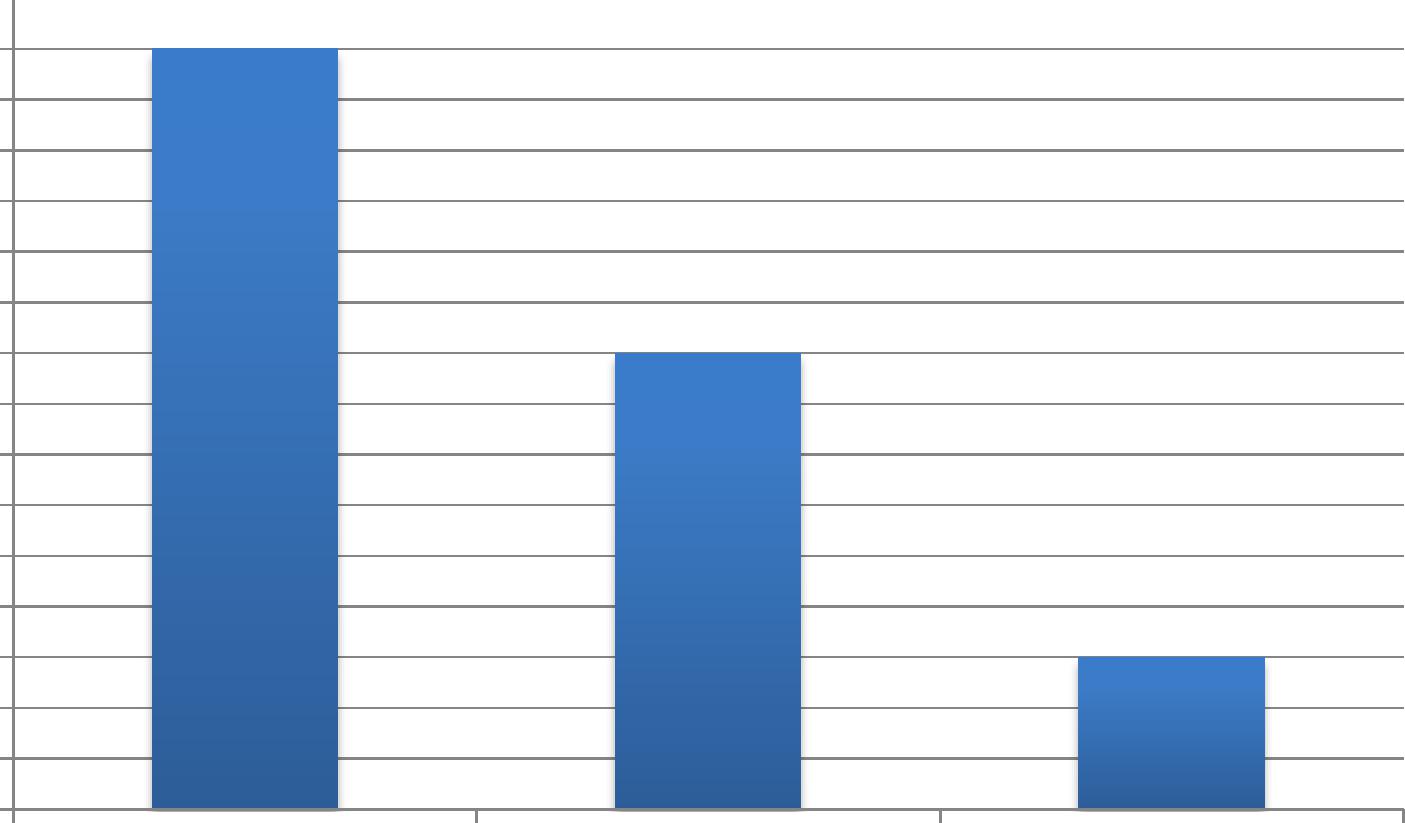 Fully one-third (35.9%) of victims of forced penetration did not report the event because they “embarrassed, ashamed or that it would be too emotionally difficult.” Twenty-nine percent said they did not report such an incident because they“...did not think anything would be done about it”.Students were asked if they told someone else about the incident (e.g., friend, faculty). Most reported telling someone else, although the percentages differ by the type of incident. In all cases, the most common response was telling a friend. For acts involving sexual contact involving force or incapacitation, about 75 percent of the victims told a friend (78.2% for penetration by force; 76.1% for penetration by incapacitation, 75.5% sexual touching by force and 74.1% for sexual touching by incapacitation). For harassment and IPV, the percentages that told a friend were somewhat lower (57.6% for harassment and 63.5% for IPV). The opposite is the case for stalking, where 83.5 percent of victims told a friend.Those who reported an instance of sexual assault or misconduct to a program during the current school year were asked to evaluate their experience. Table 6-3 provides a summary of these evaluations for victims of nonconsensual sexual contact involving force and incapacitation. Overall, for those victims that reported at least one incident to a program, 29.6 percent said it was somewhat useful, 37.7 percent said it was very useful and 33.1 percent said it was extremely useful. In contrast, 14.8 percent and 19 percent said it was not at all or a little useful. Students were asked if at any time they felt pressure from the program about whether or not to proceed with further reporting or adjudication. The vast majority of students (92.6%) said they were not pressured.Students were asked to rate the program they contacted on a scale that went from “excellent” to “poor”. When asked to rate the program on showing respect to the student, 61.5 percent rated the program as “excellent” and 28.0 percent said “very good.” A smaller percentage rated the program as either “fair” (10.4%) or “poor” (6.4%). When asked to rate how well the agency helped them to understand their options, 46.2 percent rated the program as “excellent” and 32.6 percent said it was “very good.” Just15.7 percent rated the program as said “fair” and 11.9 percent as “poor.”7.	Campus Climate Around Sexual Assault and Sexual MisconductStudents were asked about their expectations regarding the response from the university and peers if they were to report a sexual assault or sexual misconduct, whether they had ever witnessed an incident and whether they intervened, whether they perceive sexual assault or sexual misconduct as a problem on campus, and their perception of the likelihood that they would be sexually victimized.Response to a report of sexual assault or sexual misconduct. Students were asked to rate the likelihood of several different scenarios related to responding to sexual assault or sexual misconduct.These questions used a five- point ordinal scale with the categories “not at all”, “a little”, “somewhat”, “very” or “extremely.”Students were asked what they thought might happen if someone were to report a sexual assault or sexual misconduct to an official at their university (Tables 7-1 and 7-2). Overall, just over half (55.2%) believe that it is very or extremely likely that the victim would be supported by other students in making a report (Table 7.1). However, members of those gender/enrollment groups least likely to be victimized (as noted in the prior section) are the most likely to believe other students would support the person making the report. Male students are more optimistic than females, with 60.5 percent of male undergraduate students and 59.6 percent of male graduate/professional students indicating that it is very or extremely likely that other students would support the victim in making a report (Table 7-2). This compares to 51.3 percent of female undergraduate students and 48.7 percent of female graduate/professional students. Those identifying as TQGN were the least likely to agree, with 33.2 percent of undergraduates and 36.1 percent of graduate/professional students saying it was very or extremely likely that a student who reported an incident would be supported by other students.----Table 7-1 and Table 7-2 about here	see tables after reference listStudents were asked about the likelihood that the alleged perpetrator or associates would retaliate against the victim in response to a report of sexual assault or sexual misconduct. Overall, 22.2 percent thought it very or extremely likely that retaliation would occur (Table 7-1). Male students are less inclined to believe that a report would result in retaliation, with 17.7 percent of male undergraduate students and 17.7 percent of male graduate/professional students indicating that it is very likely or extremely likely that this would occur (Table 7-2) . This compares to 27.5 percent of female undergraduate students and 24.0 percent of female graduate/professional students. Those identifying as TQGN were the most likely to say retaliation would occur with 42.1 percent of undergraduates and 37.6 percent of graduate/professional students believing it was very or extremely likely.The survey contained several questions about how students thought campus officials would react to a report of sexual assault or sexual misconduct. Students were asked how likely it is that campus officials would take the report seriously. Overall, 63.3 percent believe it very or extremely likely that the report would be taken seriously by campus officials(Table 7-1). Female students are less optimistic than male students in this regard: 57.1 percent of female undergraduate students and 57.5 percent of female graduate/professional students believe that it is very or extremely likely, comparedto 70.0 percent of male undergraduate students and 69.9 percent of male graduate/professional students (Table 7-2). As with the other attitudes, TQGN were least optimistic by a large margin, with 41.5 percent of undergraduates and 38.6 percent of graduate/professional students thinking it was at least very likely the report would be taken seriously.Students were asked if they believed campus officials would protect the safety of individuals making the report. Overall, 56.5 percent said it is very or extremely likely that the individual’s safety would be protected (Table 7-1). Among undergraduate students, females are less optimistic, with 51.3 percent saying it is very or extremely likely that the individual’s safety would be protected, compared to 63.3 percent of male undergraduate students (Table 7-2). A similar pattern can be observed when comparing female and male graduate/ professional students (47.7% vs. 62.6%) Those identifying as TGQN were least likely to believe officials would protect the victim’s safety (34.2% for undergraduates and 31.7% for graduate/professional students).Students were asked if they believe campus officials would conduct a fair investigation in the event of a report. Overall, about half of the students (49.2%) believe it is very or extremely likely that this would occur (Table 7-1). Among undergraduates, females are less optimistic than males, with 45.7 percent of female undergraduate students saying that it is very or extremely likely that there would be a fair investigation, compared to 53.2 percent of male undergraduates (Table 7-2). A similar pattern is observed when comparing female and male graduate/professional students (47.3% vs. 53.9%). Among students who identify as TGQN, only 26.4 percent of undergraduate students and 25.7 percent of the graduate/professional students believe there would be a fair investigation.Overall, 44.6 percent of students thought it was very or extremely likely that campus officials would take action against the offender (Table 7-1). Females were less likely than males to believe that campus officials would take action against the offender, with 37.4 percent of female undergraduate students and 33.6 percent of female graduate/professional students saying that it is very or extremely likely that this would occur (Table 7-2). This compares to 54.2 percent of male undergraduate and 51.4 percent of male graduate/professional students. Those who identify as TGQN were the least likely to believe action would be taken with 22.5 percent and 20 percent of undergraduate and graduate/professional students, respectively, saying it was very or extremely likely.Lastly, 38.9 percent of students believe it is very or extremely likely that campus officials would take action to address factors that may have led to the sexual assault or sexual misconduct on campus. Female students are less inclined to believe this than males, with 36.0 percent of femaleundergraduate students and 32.3 percent of female graduate/professional students saying that it is very or extremely likely that this would happen. This compares to 43.9 percent of male undergraduates and 42.4 percent of male graduate/professional students. The TGQN group was the least likely to believe action would be taken (17.0% of undergraduates; 18.2% of graduate/professional students).There is wide variation across the IHEs participating in the survey for student perceptions about what is likely to happen when a victim reports an instance of sexual assault or sexual misconduct. For example, the percentage of students who think it is very or extremely likely the university will take a report of sexual assault or misconduct seriously varies from a low of 46 percent to a high of 77 percent (Figure 13). Most of the schools vary between 54 percent and 69 percent, but there are five schools below this range and five schools that are above it.Figure 13.	Percent of students who perceive it is very or extremely likely the university will takea report of sexual assault or misconduct seriously for the 27 IHEs in the AAU survey since entering college46-53	54-61	62-69	70-77Percent of StudentsThe range is larger for opinions on whether an official at the school would conduct a fair investigation (Figure 14). Most of the schools fell within the range of 38 percent to 57 percent of students that think is very or extremely likely that a fair investigation will occur. Six schools felloutside this range, with 3 IHEs with 26 percent to 37 percent of students and 3 IHEs with 58 percent to 67 percent.Figure 14.	Percent of students who perceive it is very or extremely likely the university will conduct a fair investigation for the 27 IHEs in the AAU surveyThe multivariate model described in sections 3 and 4 was estimated to better understand the types of schools that have students that believe it is very or extremely likely the university will react in a positive way to a report of sexual assault or misconduct. The model predicted opinions among undergraduate females about how their peers and university officials would react to a report of sexual assault or sexual misconduct (Appendix 4). To simplify the analysis, a single outcome measure with two categories was created to summarize student opinions about the reactions of university officials to a report of sexual assault or misconduct. The new measure classified students into one category if they thought it was very or extremely likely for each of the following statements: 1) that university officials would take a report of sexual assault or misconduct seriously, 2) would conduct a fair investigation, and 3) would take action to address factors that may have led to the sexual assault or sexual misconduct. If one or more of these measures was not answered as very or extremely likely, the student was classified into a second category.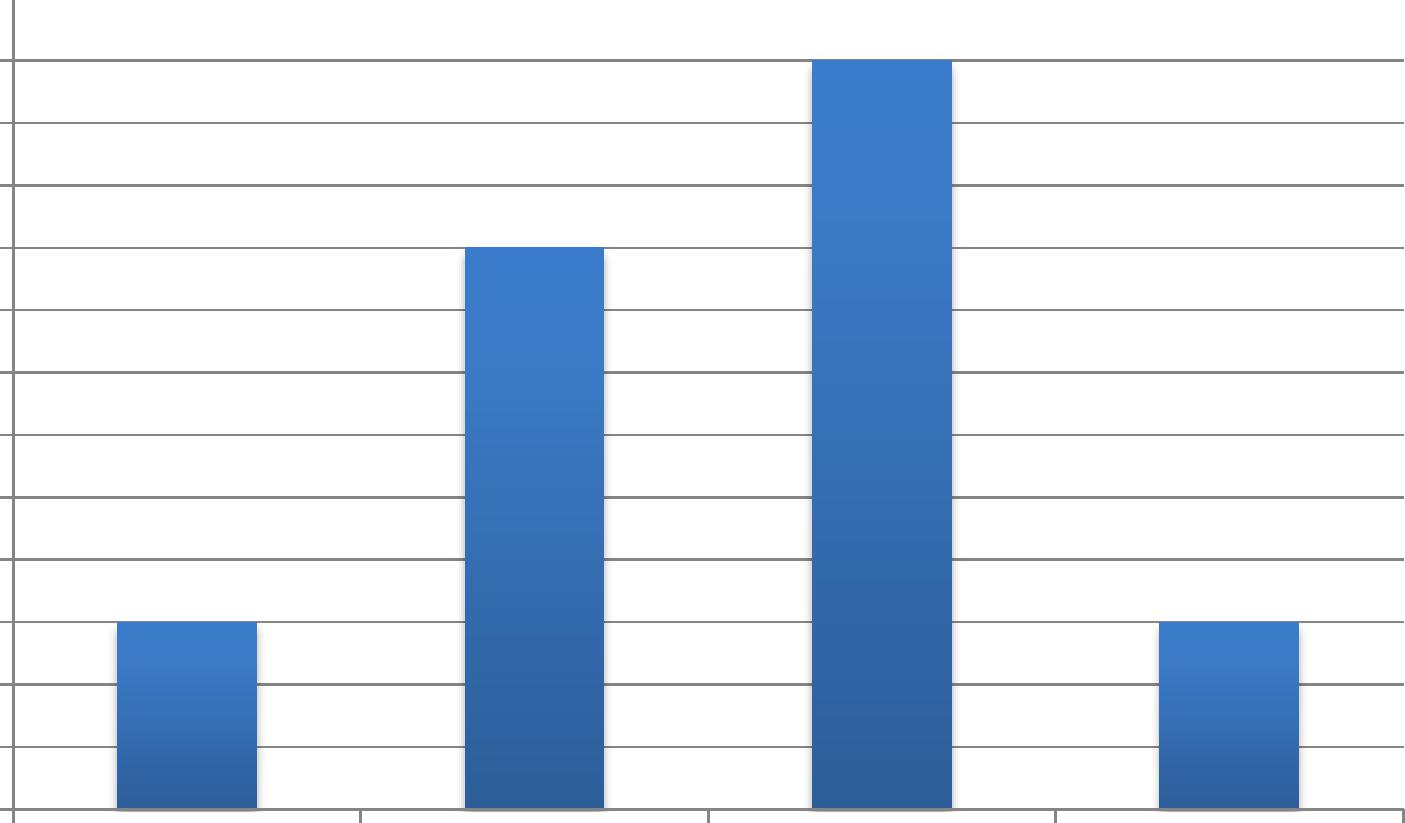 Two university predictors were significant. Universities that were in the second highest enrollment category (26,000 to 40,000) had a smaller percentage of students saying very or extremely likely. Thesecond significant variable was the percentage of female students at the IHE. The higher the percentage the fewer the undergraduate females that said very or extremely likely.Bystander intervention. Students were asked whether they have been a bystander to the occurrence of sexual assault or misconduct, and if so, the extent to which they intervened and the reason for their intervention decision (Tables 7-3 and 7-4).----Table 7-3 and Table 7-4 about here	see tables after reference listOverall, 17.8 percent of respondents have suspected that a friend may have been sexually assaulted (Table 7-3). Those undergraduates identifying as TGQN are more likely to suspect a friend was a victim (42.6%) when compared to female (26.4%) and male (16.2%) undergraduates (Table 7-4). Undergraduates are more likely than graduate/professionals to suspect a friend was a victim of a sexual assault. For example, among the TGQN group, just 25.6 percent of graduate/professional students report suspecting a friend of being a victim compared to 42.6 percent of undergraduates. Similar patterns were noted for females and males.Among those who reported they suspected a friend had been sexually assaulted, 66.4 percent took some type of action, with most speaking to the friend or someone else to seek help (57.1%) (Table 7-3). While there are statistically significant differences across gender groups, the magnitude of these differences is not nearly as large as observed for other differences discussed above (Table 7-4). For example, 68.3 percent of undergraduate females said she took some action compared to 64.2 percent of undergraduate males. Similarly, the differences for the TGQN group, when compared to the other genders, are not as large and are not statistically significant.Overall, 44.4 percent of respondents reported they have witnessed a drunk person heading for a sexual encounter (Table 7-3). For males and females there are large differences between undergraduate and graduate/professional students (Table 7-4). For example, 52 percent of undergraduate females witnessed a drunk person heading for a sexual encounter compared to 30.6 percent of female graduate\professional students. This pattern is not as pronounced for those who identify as TGQN, where the difference in proportions of undergraduates and graduate/professional students is smaller (42.3% vs. 38.6%).Among those who reported having witnessed a drunk person heading to a sexual encounter, 77.0 percent indicated that they did nothing, with 23.5 percent saying they weren’t sure what to do and 53.5 percent saying they did nothing for another reason. With respect to taking actions,undergraduates were more likely to directly intervene. For example 11.5 percent of female undergraduates reported directly intervening compared to 7.5 percent of female graduate/professional students. Similarly, 7.4 percent of male undergraduates reported direct intervention compared to 4.8 percent of graduate/professional students. There are also differences by gender. Females (11.5% for undergraduates; 7.5% for graduate/professional) and TGQN (14.1% and 9.7% for undergraduate and graduate/professional students) directly intervened in higher proportions than males (7.4% for male undergraduates and 4.8% for graduate/professional students).A similar pattern is evident for those who spoke to someone else to seek help. Overall, 6.3 percent of students took this type of action. Undergraduates were more likely to take this action (e.g., female undergraduates 8.8% vs. 5.2% female graduate/professional students) and a higher proportion of females/TQGN when compared to males (e.g., 5.0% of male undergraduates vs. 8.8% of female undergraduates and 6.6% of TGQN undergraduates).Overall, 19.6 percent of respondents indicated that they had witnessed someone acting in a sexually violent or harassing manner. Those identifying as TGQN reported this at much higher rates (42.6% for undergraduates, 35.1% for graduate/professional) than females (26.0% for undergraduates, 16.5% for graduate/professional) and males (18.4% for undergraduates, 10.7% for graduate/professional). There are similarly large differences by enrollment status. For example, the proportion of female undergraduates witnessing this behavior was 10 percentage points higher than female graduate/professional students (26.0% vs. 16.5%).Among those who witnessed someone acting in a sexually violent or harassing manner, 54.5 percent indicated that they did nothing, with 24.5 percent saying they weren’t sure what to do and 30.0 percent saying they did nothing for another reason. Even though there are statistically significant differences by gender and enrollment status, the magnitude of these differences is not large. For example, female undergraduates did nothing at a higher rate than male undergraduates (54.9% vs. 52.8%) but this difference is only around 2 percentage points.With respect to taking actions to intervene, males and TGQN students were slightly more likely to intervene directly than females (16.6% female undergraduates vs. 22.0% male undergraduates and 24.1% TGQN). Females were more likely than males to speak to someone else (16.7% for undergraduate females vs. 11.4% of undergraduate males).Opinions about prevalence and personal risk. Students were asked several questions about the perceived risks of sexual assault or misconduct at their college or university (Table 7-5 and 7-6). When asked how problematic sexual assault or sexual misconduct is at their college or university, 20.2 percent reported it is very or extremely problematic (Table 7-5). In contrast, a relatively small percentage of students thought it was either very or extremely likely that they would experience sexual assault on campus or at a university affiliated event off campus (5.0% on campus; 5.3% at a university-sponsored event off campus).----Tables 7-5 and 7-6 about here	see tables after reference listThese overall rates vary by gender and enrollment status. With respect to gender, those identifying as TGQN are more likely to say the climate is problematic or more risky than females. Females are more likely to report problems or risks than males. For example, 43.6 percent of undergraduate students identifying as TGQN thought sexual assault or misconduct was very or extremely problematic on their campus. This compares to 27.1 percent of undergraduate females and 16.1 percent of undergraduate males. There are also differences between undergraduate and graduate/professional students. For example, 10.2 percent of undergraduate females reported it was very or extremely likely that they could experience sexual assault or misconduct on campus. This compares to 4.5 percent of graduate/professional females.There is quite a bit of variation in how problematic students view sexual assault and misconduct to be across the participating universities (Figure 15). This ranges from a low of 2 percent to a high of 39 percent. Many (14) of the schools are at 20 percent or below.Figure 15.	Distribution of the percent of students who perceive that sexual assault and sexual misconduct is very or extremely problematic on campus for the 27 IHEAs noted above, a relatively small percentage of students reported they thought they were very or extremely likely to experience a sexual assault or sexual misconduct incident. The variation across schools for this measure is relatively small. The survey included two questions on this topic: one question asked about risk when on campus; the other was for campus-affiliated events occurring off campus. To summarize these measures, we created a single index that counted the individual if the response to either of these was very likely or extremely likely (Figure 16). This ranges between 2 percent and 8 percent for the 27 schools. However, this masks larger variation for groups who report high levels of all types of sexual assault and misconduct. For example, the percentage of undergraduate females that said they were very or extremely likely to experience sexual assault or misconduct on campus (Figure 17) ranges from 6 percent to 24 percent.A statistical model was estimated to test whether any university characteristics were related to how problematic undergraduate females think sexual assault or misconduct is at their school (Appendix 4). Several university characteristics were related to this measure. The higher the proportion of females and undergraduates at the IHE, the more female undergraduates believe sexual assault or misconduct to be problematic. In addition, the higher the response rate at the IHE, the more problematic sexual assault or misconduct was perceived at the school.Figure 16.	Distribution of percent of students who perceive it is very or extremely likely to experience sexual assault or sexual misconduct on campus or at a campus affiliated event for the 27 IHEsFigure 17.	Distribution of percent of undergraduate females who perceive it is very or extremely likely to experience sexual assault or sexual misconduct on campus or at a campus affiliated event for the 27 IHEs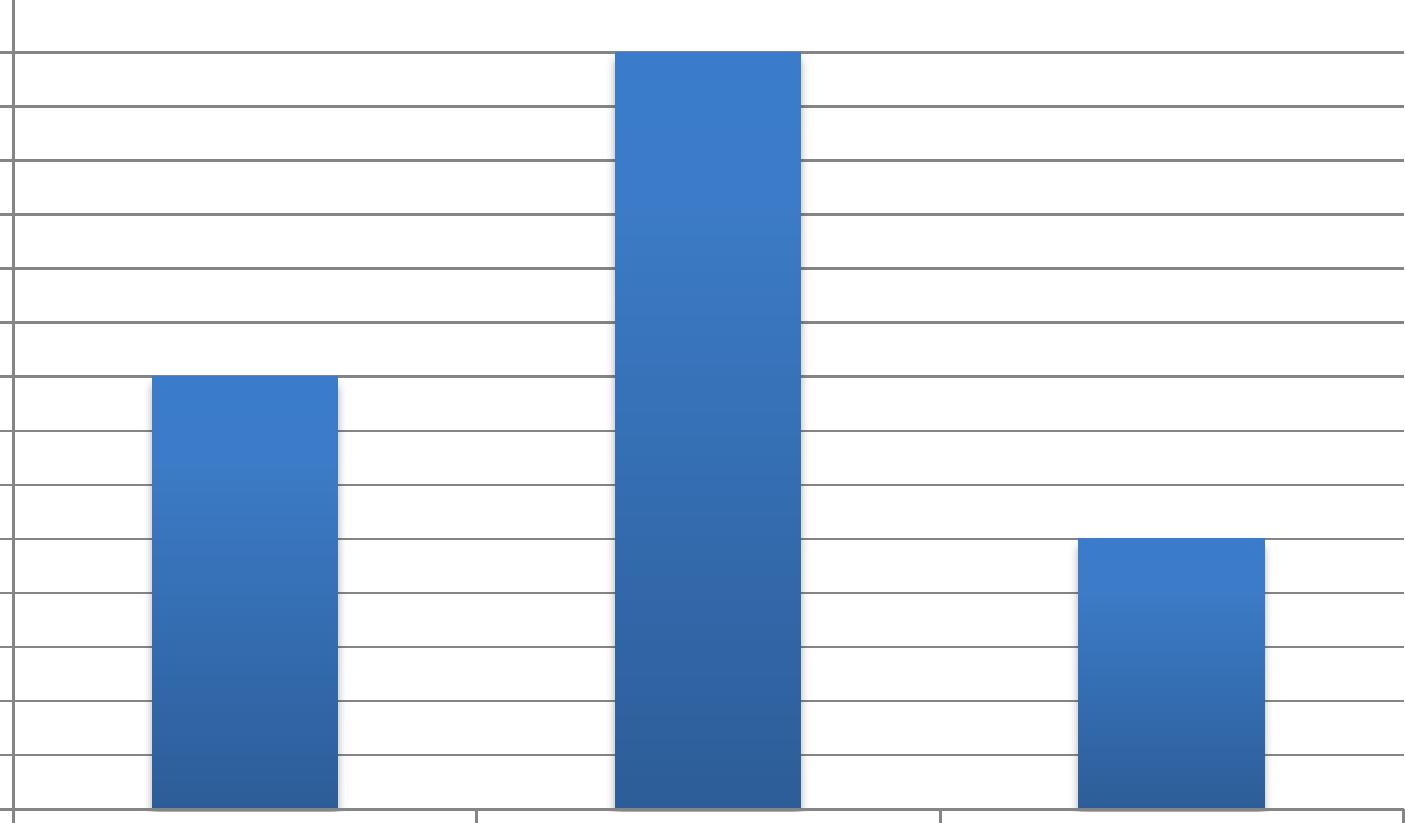 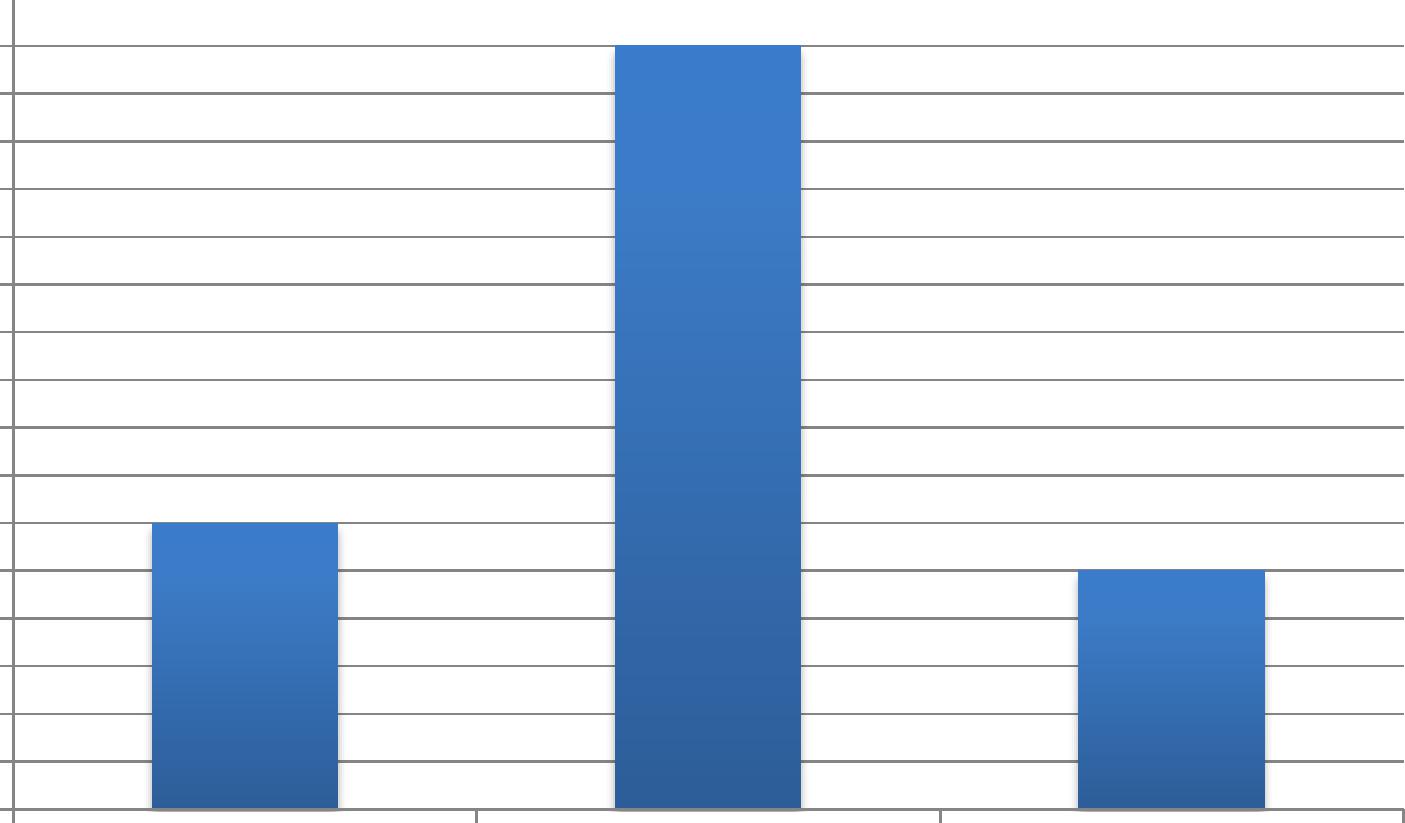 Knowledge about university sexual assault policies and procedures. This section presents findings regarding the students’ awareness of services and resources offered by the IHE for those affected by sexual assault and sexual misconduct. The students were asked questions about their knowledge of how the university defines sexual assault and sexual misconduct, how to get help if the student or a friend experienced sexual assault or sexual misconduct, where to make a report of sexual assault or sexual misconduct, and what happens when a student reports an incident of sexual assault or sexual misconduct. For each question, the student was asked how likely certain actions would be taken using a five point response scale: not at all, a little, somewhat, very and extremely likely. Students were also asked whether their initial orientation to the university included information about sexual assault and sexual misconduct on campus, and if so, how helpful it was.Overall, 24.0 percent of students reported they are very or extremely knowledgeable about how the university defines sexual assault and sexual misconduct (Table 7-7). For males and females, undergraduate students tend to think they are more knowledgeable about the university’s sexual assault policies and procedures than graduate/professional students. For example, for females, 25.4 percent of undergraduates believe they are very or extremely knowledgeable compared to 16.9 percent of female graduate/professional students. Similarly, for males the comparable percentages are 27.8 percent of undergraduates and 19.3 percent of graduate/professional students. There is also a difference by gender. Those identifying as TGQN have the highest percentage who believe they are knowledgeable (33.6% of undergraduates; 32.1% of graduate/professional students), males have the next highest (27.8% of undergraduates; 19.3% of graduate/professional students), and females have slightly lower percentages (25.4% of undergraduates; 16.9% of graduate/professional students).----Table 7-7 about here ---- see tables after reference list.When asked if they know where to get help at the university if they or a friend are victims of sexual assault or sexual misconduct, 29.5 percent of students said they were very or extremely knowledgeable. The same gender and enrollment status patterns noted with regard to defining sexual assault are apparent on the item for where to get help. Those identifying as TGQN have the highest proportions who believe they are knowledgeable. Males and females have similar percentages. There is a large difference between undergraduates and graduate/professional students for males and females. There are no differences by enrollment status for those identifying as TGQN.About one-quarter (25.8%) of all students said they were very or extremely knowledgeable about where to make a report if a student or friend experienced a sexual assault or sexual misconduct. For males and females, undergraduates were more likely to say they are very or extremely knowledgeablewhen compared to graduate/professional students. For example, 25.6 percent of femaleundergraduates reported being very or extremely knowledgeable compared to 19.3 percent of female graduate/professional students. The differences by gender are relatively small, but males were more likely to say they are more knowledgeable than females. For example, 25.6 percent of undergraduate females said they are very or extremely knowledgeable compared to 30.2 percent of undergraduate males.Compared to the above, students reported being much less knowledgeable about what happens when a student reports sexual assault or sexual misconduct. Overall, 11.4 percent of students said they are very or extremely knowledgeable about this. There was some variation by gender and enrollment status, although not as much as was observed for the other questions about knowledge of campus policies. Undergraduates think they are more knowledgeable than graduate/professional students. For example 11.4 percent of female undergraduates said they are very or extremely knowledgeable compared to 8.6 percent of female graduate/professional students. Those identifying as TGQN are most knowledgeable when compared to the other genders. For example, 16.9 percent of TGQN graduate/professional students said they are very or extremely knowledgeable compared to 8.6 percent of female graduate/professionals.Students were asked whether their initial orientation at the school contained information about sexual assault and sexual misconduct. Overall 48.8 percent of the students said they attended the orientation and it did include information about sexual assault and sexual misconduct. Additionally, 13.3 percent said they attended and that the orientation did not include information about sexual assault and sexual misconduct. A large percentage either did not attend the orientation (8.2%) or don’t remember if they attended or what it contained (29.7%).Compared to graduate/professional students, undergraduate students reported in higher proportions that the orientation did include information on sexual assault and sexual misconduct. For example, 54.1 percent female undergraduates said their orientation contained the material compared to 34.2 percent of female graduate/professional students. Graduate/professional students more often reported that the orientation did not include this information. For example, 23.2 percent of female graduate/professional students said it did not include this information compared to 11.2 percent of female undergraduates. Similarly, 24.7 percent of graduate/professional who identify as TGQN said the material was not presented in an orientation compared to 10.4 percent of undergraduates who identify as TGQN.Among those who said the orientation included this material, 27.6 percent said that it was either very or extremely useful. While there were some differences by gender and enrollment status, these are generally small.Figure 18 provides the distribution across the 27 schools of student knowledge on where to get help at the school if the respondent or a friend experienced sexual assault or sexual misconduct. This ranges from a low of 17 percent to a high of 44 percent. To investigate how this is related to school characteristics, a statistical model predicting student opinions about their knowledge about where to get help was created for undergraduate females. The predictor variables and form of the model were the same as described for the other outcomes discussed above. The only significant predictor was the percent of females at the university. The higher the percentage, the less likely female undergraduates felt very or extremely knowledgeable about where to get help.Figure 18.	Distribution of percent of students who believe they are very or extremely knowledgeable about where to get help at the school if the respondent or a friend experienced a school assault or sexual misconduct for the 27 IHEs8.	Summary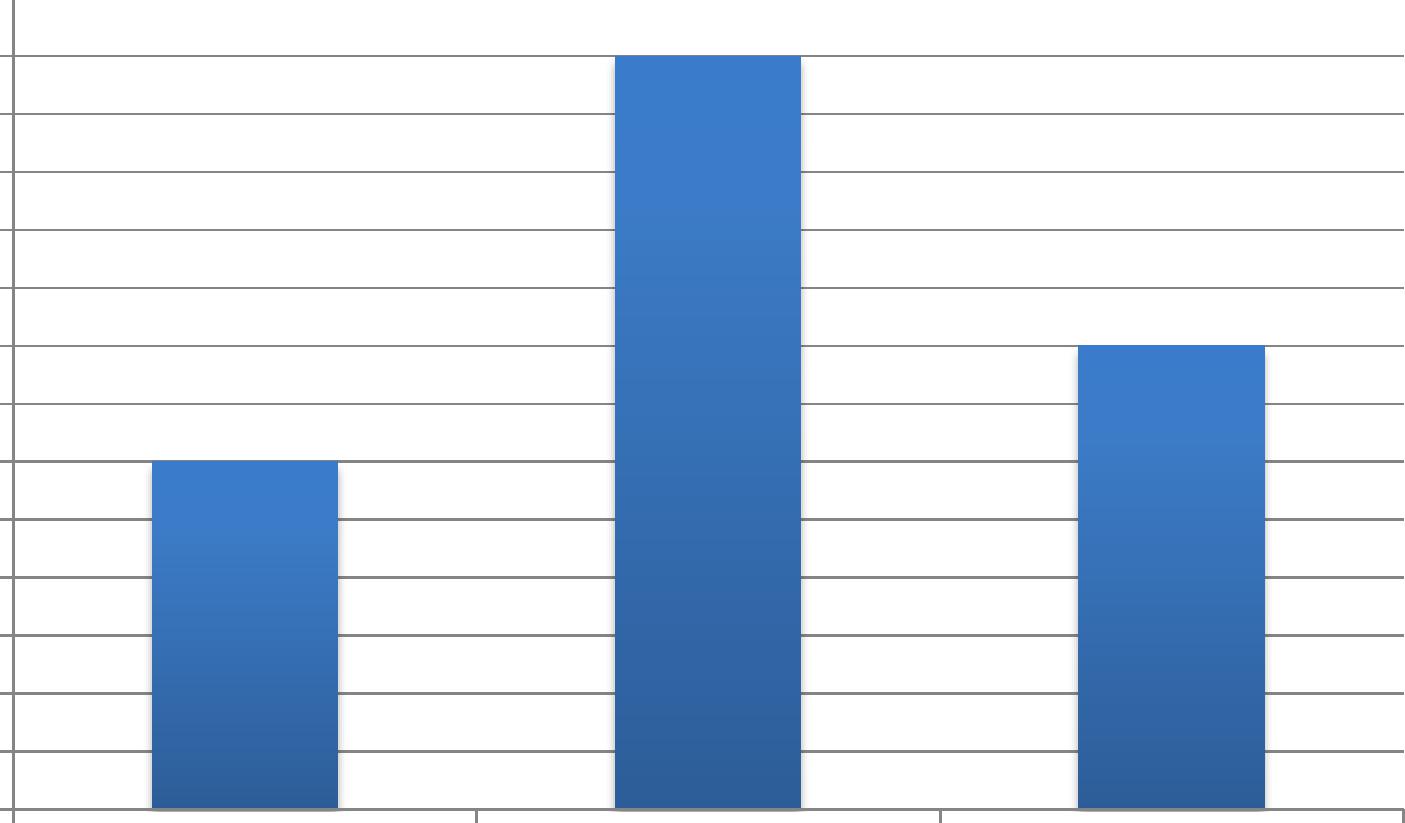 This study is one of the first to provide an empirical assessment of campus sexual assault and misconduct across a wide range of IHEs. Prior studies have been implemented for a small number of IHEs or for a national sample of students with relatively small samples for any particular IHE. Todate, comparisons across surveys has been problematic because of different methodologies and different definitions. The AAU study is one of the first to implement a uniform methodology across multiple IHEs and produce statistically reliable estimates for each IHE.Highlights of the results include:The percentage of students who report nonconsensual sexual contact varies greatly by the type of sexual contact (penetration or sexual touching) and whether or not it involves physical force, alcohol or drugs, coercion or absence of affirmative consent.The profiles of each IHE are quite different. There is wide variation across IHEs:–	for most types of sexual assault and misconduct measured on this survey.–	for various campus climate measures, such as opinions about how problematic it is at the school and how students and university officials might react to an incident.The average rates of nonconsensual sexual contact by physical force or incapacitation across all 27 IHEs are as high or slightly higher than those revealed in prior surveys.Rates of sexual assault and misconduct are highest among undergraduate females and those identifying as transgender, genderqueer, non-conforming, questioning and as something not listed on the survey (TGQN).The risk of the most serious types of nonconsensual sexual contact, due to physical force or incapacitation, decline from freshman to senior year. This decline is not as evident for other types of nonconsensual sexual contactNonconsensual sexual contact involving drugs and alcohol constitute a significant percentage of the incidents.A relatively small percentage (e.g., 25% or less) of even the most serious incidents are reported to an organization or agency (e.g., Title IX office; law enforcement)More than 50 percent of the victims of even the most serious incidents (e.g., forced penetration) say they do not report the event because they do not consider it “serious enough.”A significant percentage of students say they did not report because they were “...embarrassed, ashamed or that it would be too emotionally difficult” or “...did not think anything would be done about it.”Significantly more than half of the victims of nonconsensual sexual contact who reported the incident to an agency or organization said their experience with the agency or organization was very good or excellent along several criteria.When asked what might happen when a student reports an incident of sexual assault or misconduct to a university official, about half say that it is very or extremely likely that the university will conduct a fair investigation. The percentage is lower for those groups that are most likely to report victimization (i.e. females and those identifying as TGQN). Similar percentages are evident for opinions about other types of reactions by the university (e.g., officials would take the report seriously; protect the safety of the student; take action against the offender).A relatively small percentage of students believe it is very or extremely likely they will experience sexual assault or misconduct. A larger percentage of students believe that sexual assault and misconduct is very or extremely problematic for the IHE.A little less than half of the students have witnessed a drunk person heading for a sexual encounter. Among those who reported being a witness most did not try to intervene.About a quarter of the students generally believe they are knowledgeable about the resources available related to sexual assault and misconduct.As noted above, the study found a wide range of variation across the 27 IHEs in the rates of sexual assault and misconduct, as well as the climate measures. However, the analyses did not find a clear explanation for why there is such wide variation. Some university characteristics, such as size, were correlated with certain outcomes. But the correlation was not particularly strong.An analysis of the possibility the estimates were affected by non-response bias found that certain types of estimates may be too high because non-victims may have been less likely to participate. This might have contributed to some of the differences observed between schools, although indications are that this was not a large effect.The wide variation across IHEs puts in stark perspective prior discussions of single-IHE rates as representing a “standard” against which to compare results. For example, many news stories are focused on figures like “1 in 5” in reporting victimization. As the researchers who generated this number have repeatedly said, the 1 in 5 number is for a few IHEs and is not representative of anything outside of this frame. The wide variation of rates across IHEs in the present study emphasizes the significance of this caveat. It also emphasizes the need for further research into why the rates might vary by campus.ReferencesBlack, M.C., Basile, K.C., Breiding, M.J., Smith, S.G., Walters, M.L., Merrick, M.T., Chen, J., & Stevens, M.R. (2011). The National Intimate Partner and Sexual Violence Survey (NISVS): 2010 Summary Report. Atlanta, GA: National Center for Injury Prevention and Control, Centers for Disease Control and Prevention.Catalano, S. (2012). Stalking victims in the Unites States--revised. (NCJ 224527). Washington, D.C.: U.S. Department of Justice Office of Justice Programs, Bureau of Justice Statistics; Tjaden, P., & Thoennes, N. Ibid.Cervantes, I. F., and Brick, M. (2008). Empirical Evaluation of Raking Ratio Adjustments for Nonresponse. Proceedings of the Survey Research Methods Section of the American Statistical Association (CD-ROM).Dean G. Kilpatrick, Christine N. Edmunds, and Anne Seymour, Rape in America: A Report to the Nation (Arlington, Virginia: National Victim Center, 1992).Deming, W.E., and Stephen, F.F. (1940). On a least squares adjustment of a sampled frequency table. Annals of Mathematical Statistics, 14, 427-444.Deville, J.C., Särndal, E.E., and Sautory, O. (1993). Generalized raking procedure in survey sampling. Journal of the American Statistical Association, 88, 1013-1020.Fisher, B. S., Cullen, F. T., & Turner, M. G. (2000). The sexual victimization of college women. Washington, DC: U.S. Department of Justice, Office of Justice Programs.Fisher, B., Daigle, L.E., Cullen, F.T. and M.G. Turner (2003) “Reporting Sexual Victimization to the Police and others, Results From a National-Level Study of College Women” Criminal Justice and Behavior, Vol 30(1): 6-38.Fisher, Bonnie, S. (2009) “The Effects of Survey Question Wording on Rape Estimates: Evidence from a Quasi-Experimental Design.” Violence Against Women. 15(2), 133-147.Groves, R. M., & Peytcheva, E. (2008). The Impact of Nonresponse Rates on Nonresponse Bias: A Meta-Analysis. Public Opinion Quarterly, 72(2), 167 189.Koss, M. P., Gidycz, C.A., and Wisniewski, N. (1987). “The Scope of Rape: Incidence andPrevalence of Sexual Aggression and Victimization in a National Sample of Higher Education Students,” Journal of Counseling and Clinical Psychology 55: 162–70; Krebs, et al, Ibid; Fisher et al, Ibid.Krebs, C. and Lindquist, C. (2014) “Setting the Record Straight on “1 in5”. http://time.com/3633903/campus-rape-1-in-5-sexual-assault-setting record-straight/.Krebs, C., Lindquist, C.H., Warner, T.D., Fisher, B.S. and S. Martin (2007) The Campus Sexual Assault (CSA) Study. Report of project awarded by the National Institute of Justice, Award 2004-WG-BX-0010. https://www.ncjrs.gov/pdffiles1/nij/grants/221153.pdf. Leskinen, E.A., & Cortina, L.M. (2014) Dimensions of disrespect: Mapping and measuring gender harassment in organizations. Psychology of Women Quarterly, 38(1), 107-123.Shao, J., and Yu, D. (1995). The Jackknife and Bootstrap. New York: Springer.Tjaden, P., & Thoennes, N. (2000). Extent, nature, and consequences of intimate partner violence: Findings from the National Violence against Women Survey (Report prepared for the National Institute of Justice and the Centers for Disease Control and Prevention). Washington, DC: National Institute of Justice.Wager, N. M. (2012). Respondents’ experiences of completing a retrospective, web-based sexual trauma survey: Does a history of victimization equate with a risk for harm? Violence and Victims, 27(6), 991-1004.; Yeater, E., Miller, G., Rinehart, J. & Nason, E. (2012). Trauma and sex surveys meet minimal risk standards: Implications for institutional review boards. Psychological Science, 23(7), 780-787.Washington Post-Kaiser Family Foundation Survey(2015) http://www.washingtonpost.com/local/education/how-was-sexual-assault measured/2015/06/11/db542664-08ab-11e5-a7ad-b430fc1d3f5c story.html Wolter, K.M. (2007). Introduction to Variance Estimation, 2nd Edition. New York: Springer.;Table 1-4.	Characteristics of Respondents that completed the surveyTable 1-4.	Characteristics of Respondents that completed the survey (continued)Table 3-1.	Percent of Students Experiencing Nonconsensual Sexual Contact Involving PhysicAbsence of Affirmative Consent Since Enrolling at University by Tactic and Gender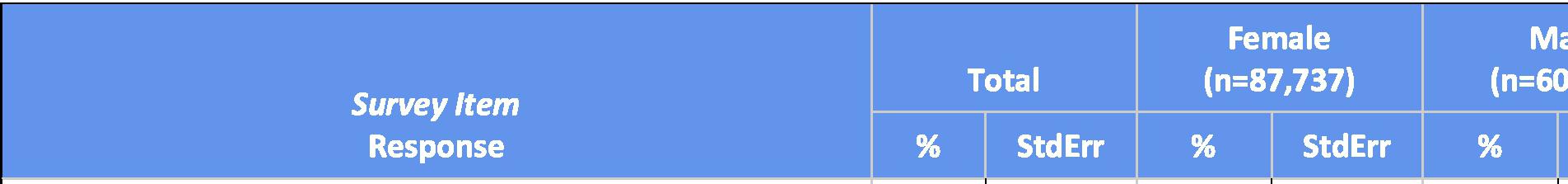 1 TGQN = Transgender woman, Transgender man, Genderqueer, gender non-conforming, questioning, not listed.al Force, Incapacitation, Coercion and 4Table 3-2.	Percent of Female LindPenetration or Sexual ' Current Year vs. Since1 Per 100 students.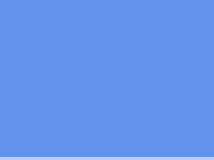 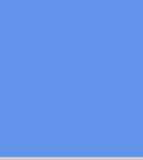 Report on the MU Climate Survey on Sex Assault and Sexual Misconductlergraduate Students Experiencing NonconsensualTouching Involving Physical Force or Incapacitation by Tactic,Entering College and Enrollment Status1 Current School Year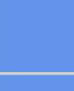 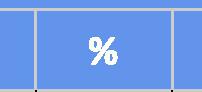 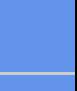 Number	StdErr37,179	13.213,864	4.96,951	2.53,615	1.34,109	1.56,783	2.41,877	0.729,460	10.521,044	7.510,113	3.62,160	0.8 0.2	65,152	23.1	0.20.1	30,505	10.8	0.20.1	15,966	5.7	0.10.1	9,136	3.2	0.10.1	10,561	3.7	0.10.1	15,344	5.4	0.10.0	4,754	1.7	0.10.1	49,945	17.7	0.20.1	35,958	12.8	0.20.1	18,501	6.6	0.10.0	3,649	1.3	0.0Table 3-3.	Percent of Female GradPenetration or Sexual T Current Year vs. Since E1 Per 100 students.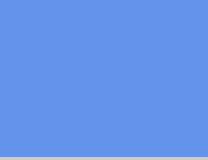 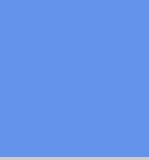 Report on the MU Climate Survey on Sexu Assault and Sexual Misconductluate/Professional Students Experiencing Nonconsensual ouching Involving Physical Force or Incapacitation by Tactic, :ntering College and Enrollment Status1 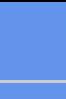 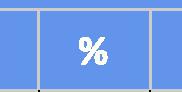 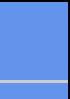 al	58	V Westat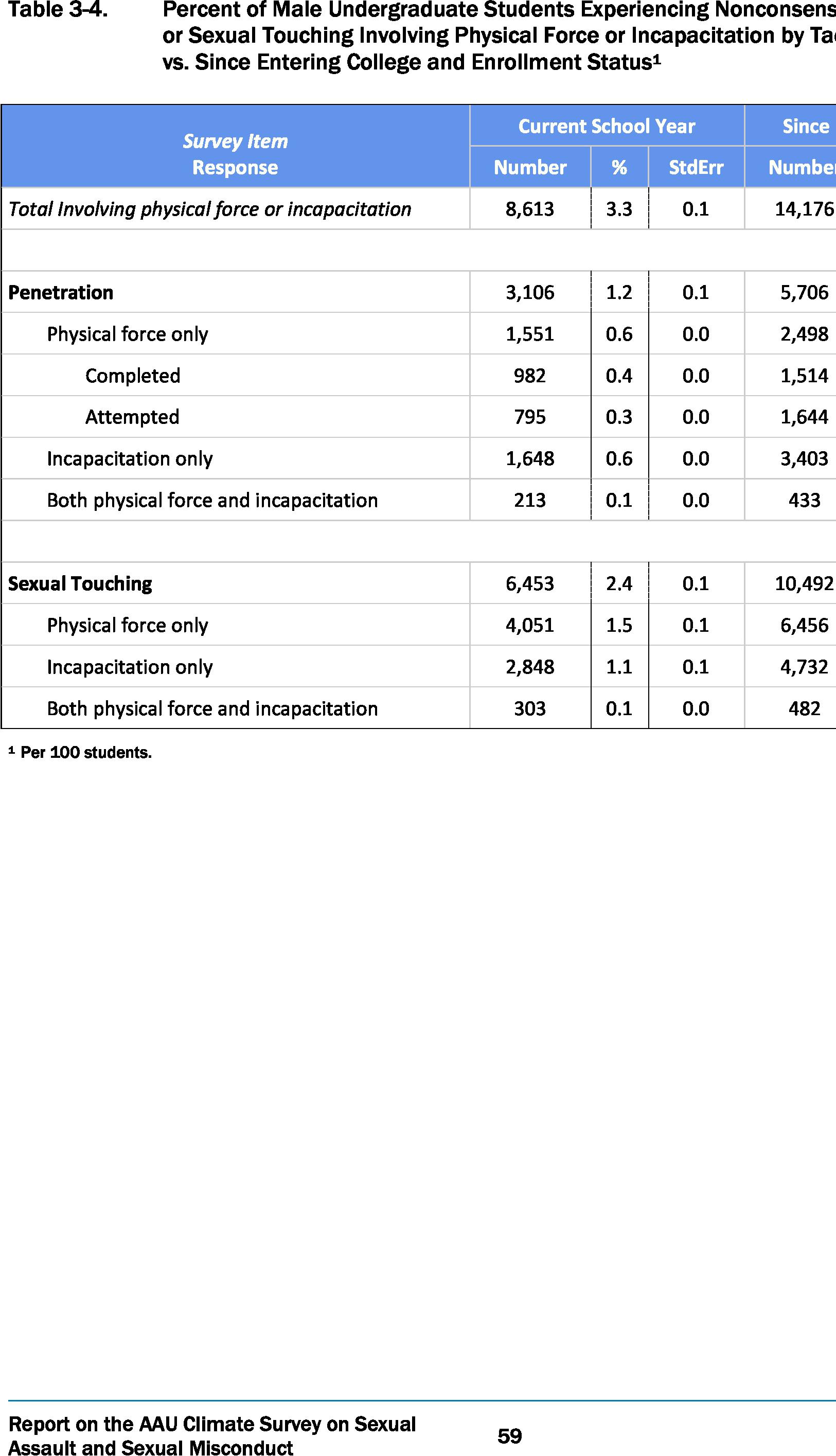 rue! Penetration ctic, Current Year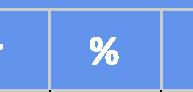 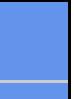 WestatTable 3-5.	Percent of Male GraduaPenetration or Sexual Tc Current Year vs. Since E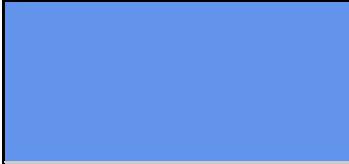 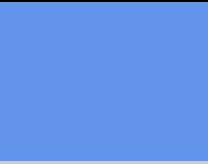 Total Involving physical force or incapacitatioiPenetrationPhysical force onlyCompletedAttemptedIncapacitation onlyBoth physical force and incapacitationSexual TouchingPhysical force onlyIncapacitation onlyBoth physical force and incapacitation1 Per 100 students.Report on the MU Climate Survey on Sexui Assault and Sexual Misconductto/Professional Students Experiencing Nonconsensual )uching Involving Physical Force or Incapacitation by Tactic, ntering College and Enrollment Status1 3160	WestatTable 3-6.	Percent of UndergradugNonconsensual Penetrg Incapacitation by Tactic Status1 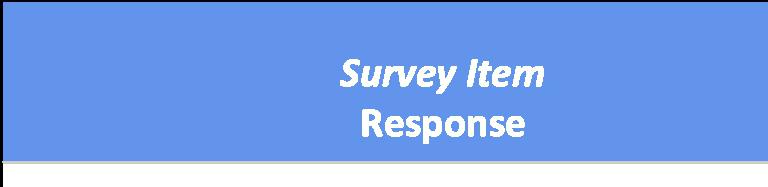 Total Involving physical force or incapacitaticPenetrationPhysical force onlyCompletedAttemptedIncapacitation onlyBoth physical force and incapacitationSexual TouchingPhysical force onlyIncapacitation onlyBoth physical force and incapacitation1 Per 100 students.Report on the MU Climate Survey on Sem, Assault and Sexual Misconductite Students Identifying as TGQN ExperiencingWon or Sexual Touching Involving Physical Force orCurrent Year vs. Since Entering College and Enrollmential	61	V WestatTable 3-7.	Percent of Graduate/Professional Stud(Nonconsensual Penetration or Sexual I Incapacitation by Tactic, Current Year In Status1 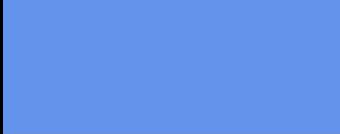 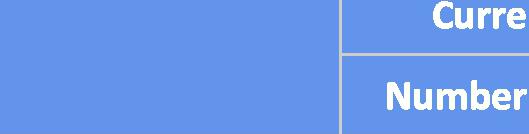 Total Involving physical force or incapacitationPenetrationPhysical force onlyCompletedAttemptedIncapacitation onlyBoth physical force and incapacitationSexual TouchingPhysical force onlyIncapacitation onlyBoth physical force and incapacitation1Per 100 students.S = Cell suppressedReport on the MU Climate Survey on Sexual Assault and Sexual Misconduct)nts Identifying as TGQN Experiencing Ruching Involving Physical Force or Since Entering College and EnrollmentWestatTable 3-8.	Percent of Undergraduate Students DecNonconsensual Penetration or Sexual T Incapacitation by Tactic, Current Year In Status1 Total Involving physical force or incapacitationPenetrationPhysical force onlyCompletedAttemptedIncapacitation onlyBoth physical force and incapacitationSexual TouchingPhysical force onlyIncapacitation onlyBoth physical force and incapacitation1 Per 100 students.S = Cell SuppressedReport on the MU Climate Survey on Sexual Assault and Sexual Misconduct:lining to State Gender Experiencing ouching Involving Physical Force or Since Entering College and EnrollmentWestatTable 3-9.	Percent of Graduate/PrcNonconsensual Penetrai Incapacitation by Tactic, Status1 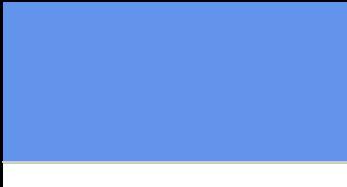 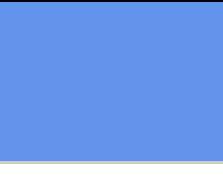 Total Involving physical force or incapacitationPenetrationPhysical force onlyCompletedAttemptedIncapacitation onlyBoth physical force and incapacitationSexual TouchingPhysical force onlyIncapacitation onlyBoth physical force and incapacitation1 Per 100 students. 
S = Cell suppressedReport on the MU Climate Survey on Sexue Assault and Sexual Misconduct)fessional Students Declining to State Gender ExperiencingLion or Sexual Touching Involving Physical Force orCurrent Year vs. Since Entering College and Enrollment64	V Westat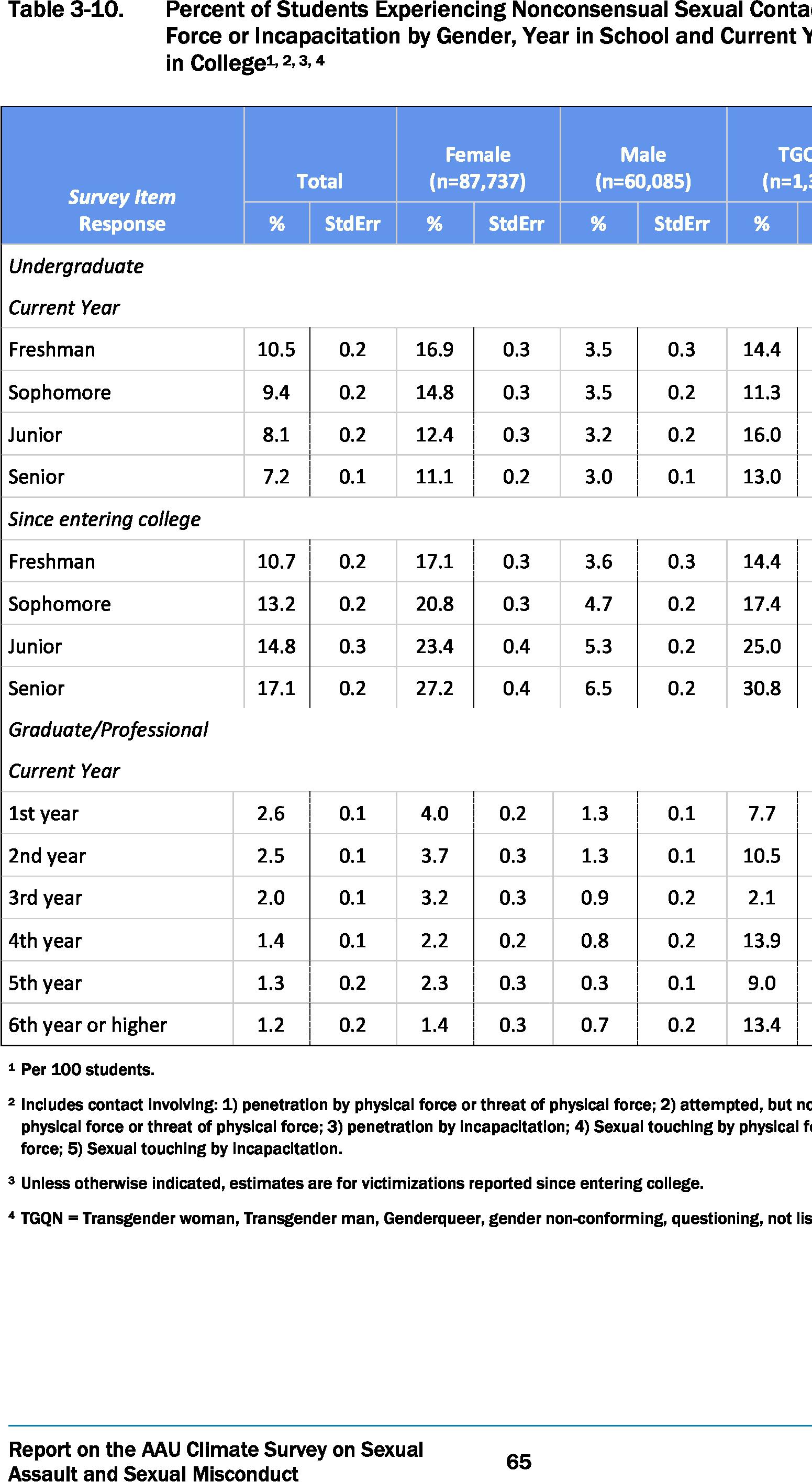 ct Involving Physical 'ear or Since Enrolled	2.9	17.3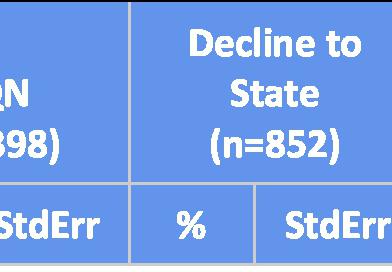 	2.2	8.9	2.6	5.92.7	6.7	2.9	17.3	2.7	16.4	3.0	11.4	2.8	12.72.1	2.9	4.7	1.8	1.4	2.5	1.1	5.5	2.7	1.86.0	5.8	1.4	1.3it completed, penetration by orce or threat of physicalted.WestatTable 3-10.	Percent of Students Experiencing Nonconsensual SextForce or Incapacitation by Gender, Year in School and in CoHegel-, 2, 3, 4 (continued)1 Per 100 students.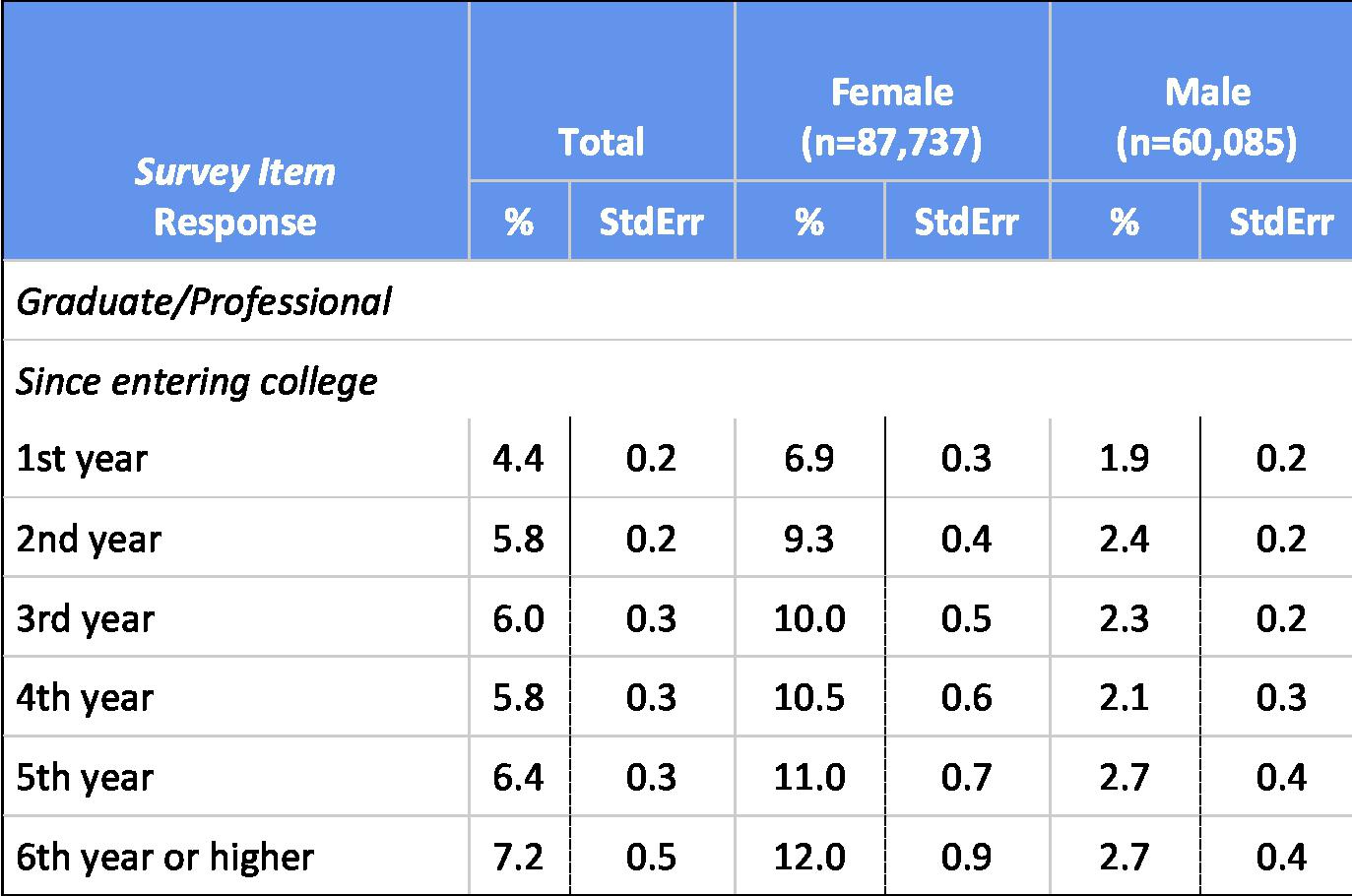 2 Includes contact involving: 1) penetration by physical force or threat of physical force; 2) atten physical force or threat of physical force; 3) penetration by incapacitation; 4) Sexual touching force; 5) Sexual touching by incapacitation.3 Unless otherwise indicated, estimates are for victimizations reported since entering college.4 TGQN = Transgender woman, Transgender man, Genderqueer, gender non-conforming, ouestilReport on the MU Climate Survey on Sexual Assault and Sexual MisconductJai Contact Involving Physical Current Year or Since EnrolledIpted, but not completed, penetration by by physical force or threat of physical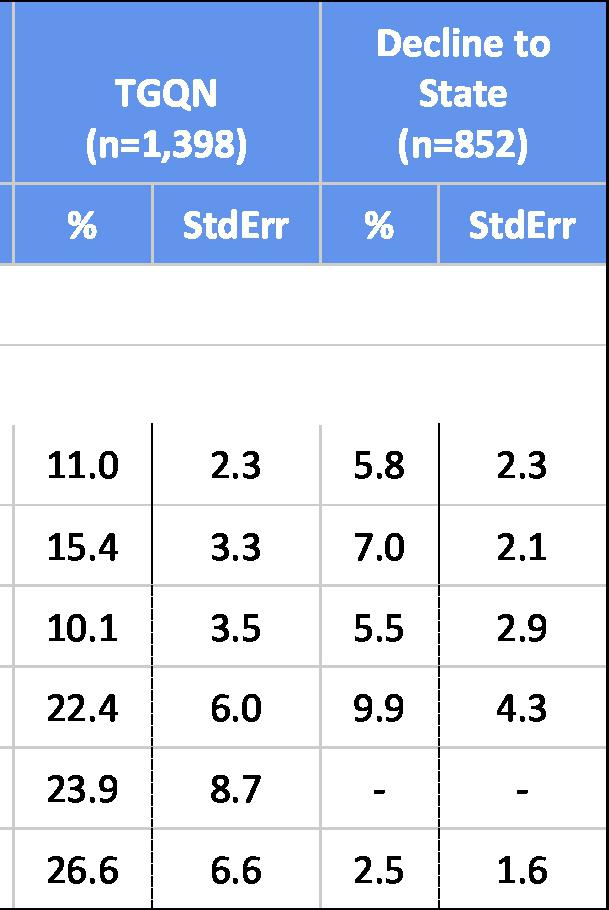 oning, not listed.WestatTable 3-11.	Percent of Students Experiencing Nonconsensual Penetration h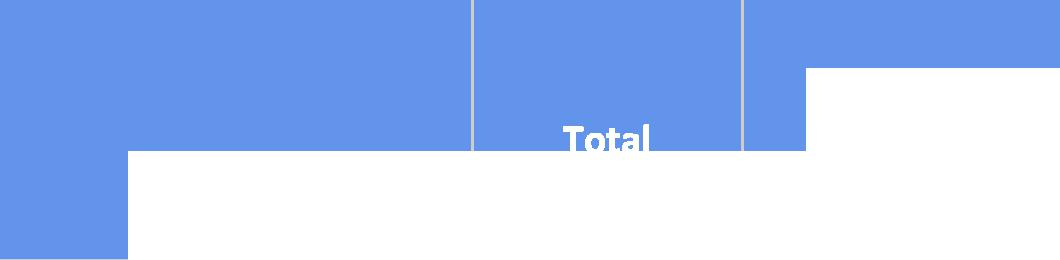 Force or Incapacitation by Gender, Year in School and Current Y in Collegel, 2, 3, 4 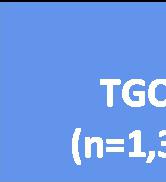 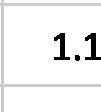 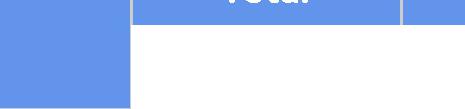 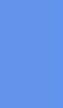 S = Cell Suppressed1 Per 100 students.2 Includes contact involving: 1) penetration by physical force or threat of physical force; 2) attempted, but no physical force or threat of physical force; 3) penetration by incapacitation.3 Unless otherwise indicated, estimates are for victimizations reported since entering college.4 TGQN = Transgender woman, Transgender man, Genderqueer, gender non-conforming, questioning, not lisReport on the MU Climate Survey on Sexual Assault and Sexual Misconductevolving Physical'ear or Since Enrolled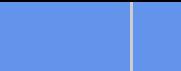 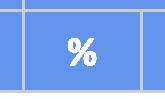 t completed, penetration byted.WestatTable 3-11.	Percent of Students Experiencing NomForce or Incapacitation by Gender, YeE in Collegel, 2, 3, 4 (continued)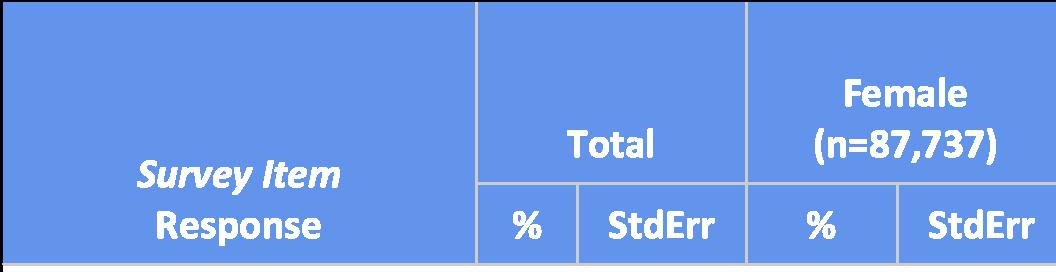 S = Cell Suppressed1 Per 100 students.2 Includes contact involving: 1) penetration by physical force or threat of p physical force or threat of physical force; 3) penetration by incapacitatio3 Unless otherwise indicated, estimates are for victimizations reported sin4 TGQN = Transgender woman, Transgender man, Genderqueer, gender n1Report on the MU Climate Survey on Sexual Assault and Sexual Misconductconsensual Penetration Involving Physical ir in School and Current Year or Since Enrolledihysical force; 2) attempted, but not completed, penetration by n.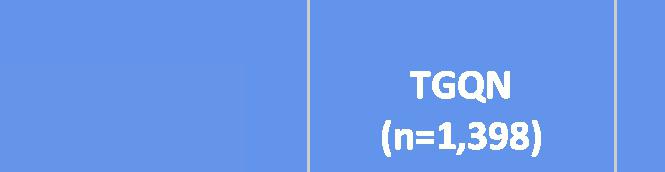 ice entering college.on-conforming, questioning, not listed.WestatTable 3-12.	PercerPhysic Enroll(Undergraduate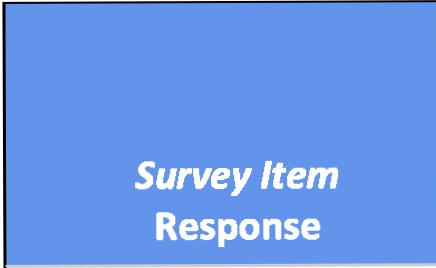 Current YearFreshmanSophomoreJuniorSeniorSince entering collegeFreshmanSophomoreJuniorSeniorGraduate/ProfessionalCurrent Year1st year2nd year3rd year4th year5th year6th year or higher1 Per 100 students.2 Unless otherwise indicated,3 TGQN = Transgender womaiReport on the MU Cliff Assault and Sexual Misit of Students Experiencing Nonconsensual Sexual Touching Involvingal Force or Incapacitation by Gender, Year in School and Current Year or SinceKI in College1,2,3 estimates are for victimizations reported since entering college.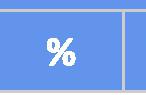 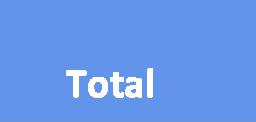 1, Transgender man, Genderqueer, gender non-conforming, questioning, not listed.Table 3-12.	PercerPhysic Enroll(Graduate/Professional Since entering college 1st year 2nd year 3rd year 4th year 5th year 6th year or higher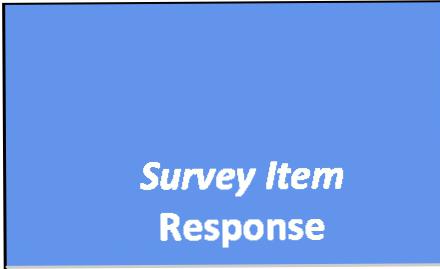 1 Per 100 students.2 Unless otherwise indicated,3 TGQN = Transgender womarReport on the MU CIIm Assault and Sexual Misit of Students Experiencing Nonconsensual Sexual Touching Involvingal Force or Incapacitation by Gender, Year in School and Current Year or SinceKI in College1,23 (continued)estimates are for victimizations reported since entering college.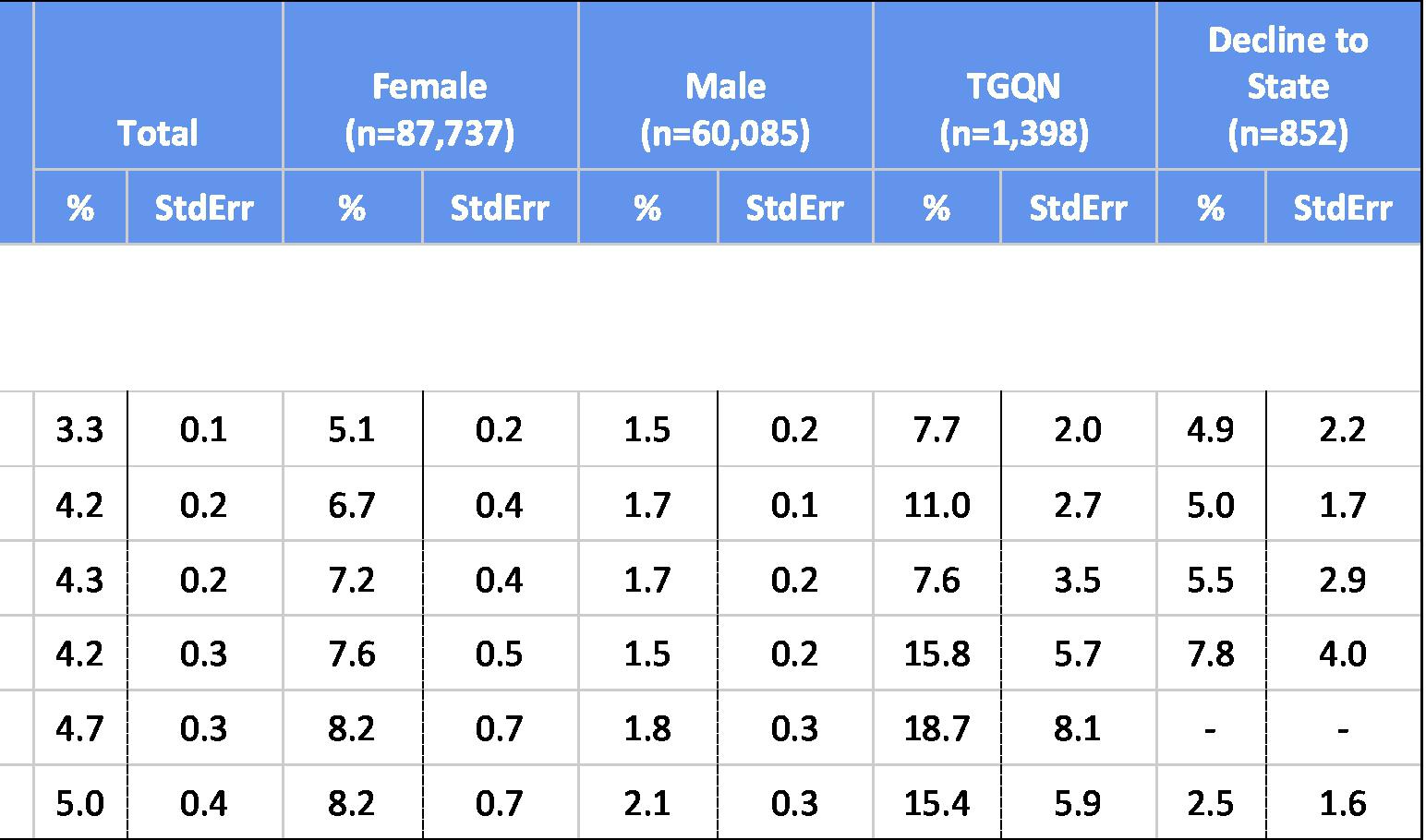 1, Transgender man, Genderqueer, gender non-conforming, questioning, not listed.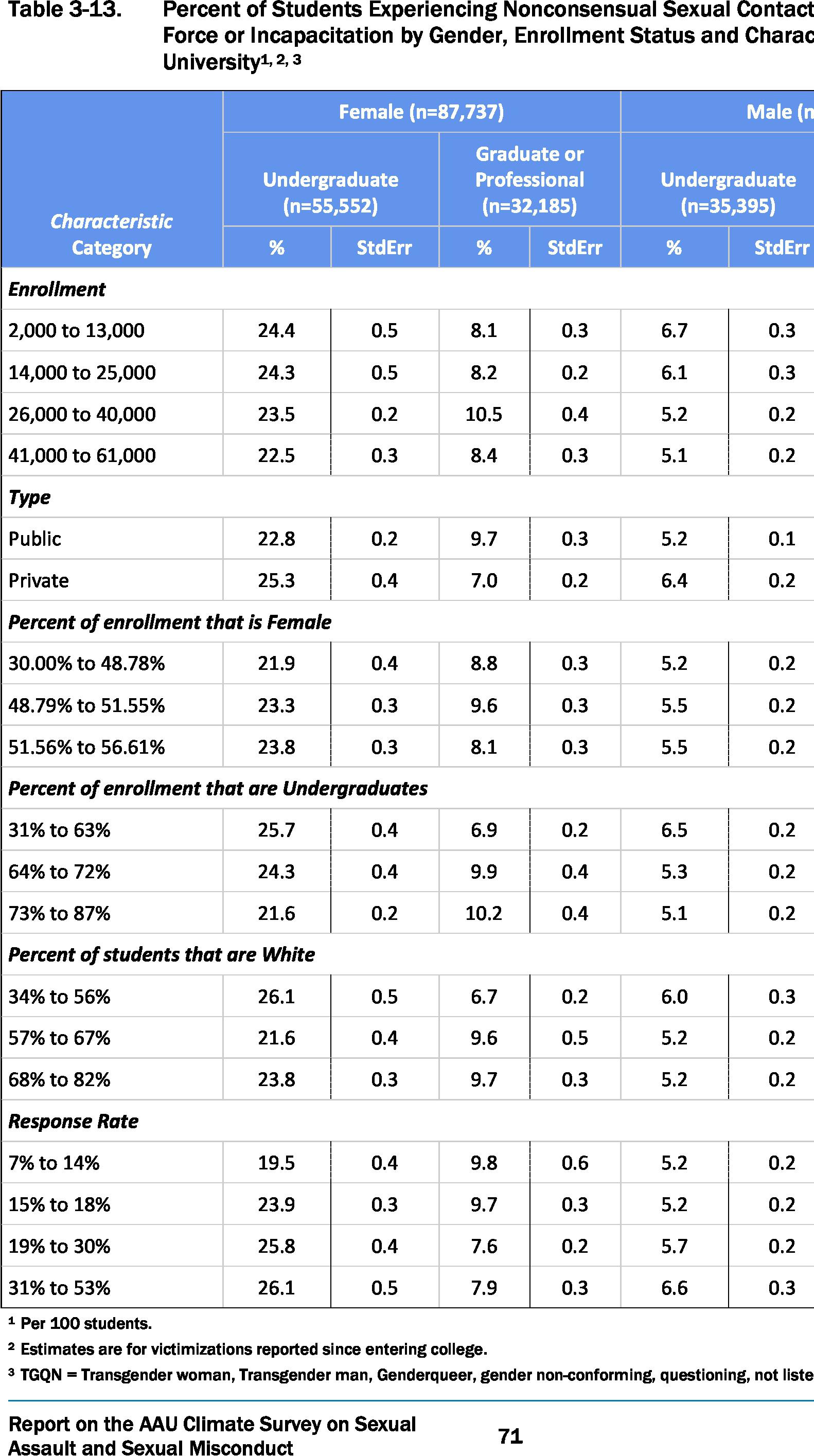 involving Physical teristics of thed.WestatCharacteristic CategoryGraduate or 
Professional 
(n=490)Undergraduate 
(n=451)StdErrEnrollment2,000 to 13,000 14,000 to 25,000 26,000 to 40,000 41,000 to 61,000 TypePublicPrivatePercent of enrollment that is Female30.00% to 48.78%	21.648.79% to 51.55%	25.551.56% to 56.61%	24.6 3.8	9.2	3.2	21.72.8	11.4	2.0	14.63.1	15.0	3.0	11.62.4	19.0	3.7	13.32.0	17.9	2.4	12.12.7	9.6	1.9	20.72.8	20.9	4.3	5.12.2	14.2	2.7	16.33.3	13.3	2.7	16.6Percent of enrollment that are UndergraduatesPercent of students that are Whitei Per 100 students.2 Estimates are for victimizations reported since entering college.3 TGQN = Transgender woman, Transgender man, Genderqueer, gender non-conforming, questioning, not listaReport on the MU Climate Survey on Sexual Assault and Sexual Misconductinvolving Physical teristics of thed.WestatTable 3-14.	Percent of FemaleInvolving Coercion Year vs. Since EntCurrent school year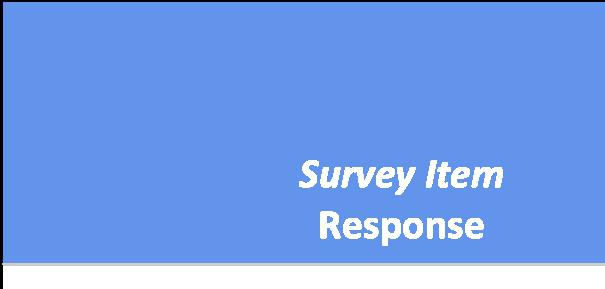 CoercionPenetrationSexual TouchingAbsence of affirmative consentPenetrationSexual TouchingSince entering collegeCoercionPenetrationSexual TouchingAbsence of affirmative consentPenetrationSexual Touching1 Per 100 students.Report on the MU Climate Survey of Assault and Sexual Misconduct:s Experiencing Nonconsensual Penetration or Sexual Touching I or Absence of Affirmative Consent by Behavior, Tactic, Current ering College, Gender and Enrollment Status1 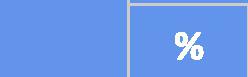 i Sexual	73	WestatTable 3-15.	Percent of Males IInvolving Coercion Year vs. Since EntCurrent school yearCoercionPenetrationSexual TouchingAbsence of affirmative consentPenetrationSexual TouchingSince entering collegeCoercionPenetrationSexual TouchingAbsence of affirmative consentPenetrationSexual Touching1 Per 100 students.Report on the MU Climate Survey of Assault and Sexual MisconductExperiencing Nonconsensual Penetration or Sexual TouchingI or Absence of Affirmative Consent by Behavior, Tactic, Currentering College, Gender and Enrollment Status1 i Sexual	74	Westat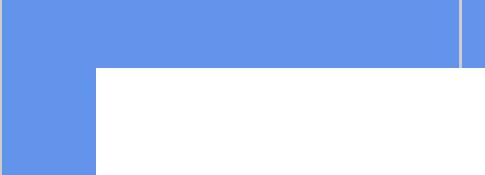 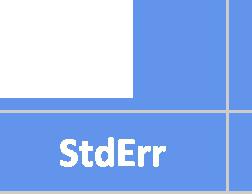 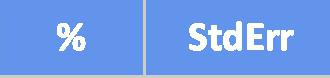 S = Cell Suppressed1 Per 100 students.2 TGQN = Transgender woman, Transgender man, Genderqueer, gender non-conforming, questioning, not listed.Report on the MU Climate Survey on Sexual Assault and Sexual MisconductPenetration or rent by Behavior, lent Status1,2 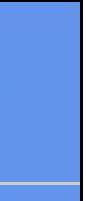 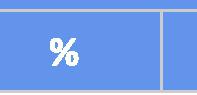 WestatTable 3-17.	Percent of StudenNonconsensual PE Affirmative Conse Gender and EnrollCurrent school year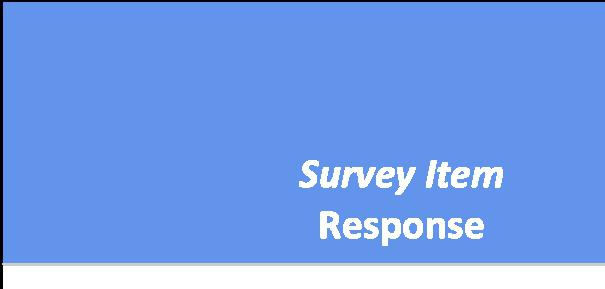 CoercionPenetrationSexual TouchingAbsence of affirmative consentPenetrationSexual TouchingSince entering collegeCoercionPenetrationSexual TouchingAbsence of affirmative consentPenetrationSexual TouchingS = Cell Suppressed 
1 Per 100 students.Report on the MU Climate Survey of Assault and Sexual Misconductis who Declined to State their Gender Experiencing)netration or Sexual Touching Involving Coercion or Absence of nt by Behavior, Tactic, Current Year vs. Since Entering College, ment Status1 i Sexual	76	WestatTable 3-18.	Percent of Students Experiencing Nonconsensual Sextof Affirmative Consent by Gender, Year in School and 1 in CoHegel-, 2, 3, 4 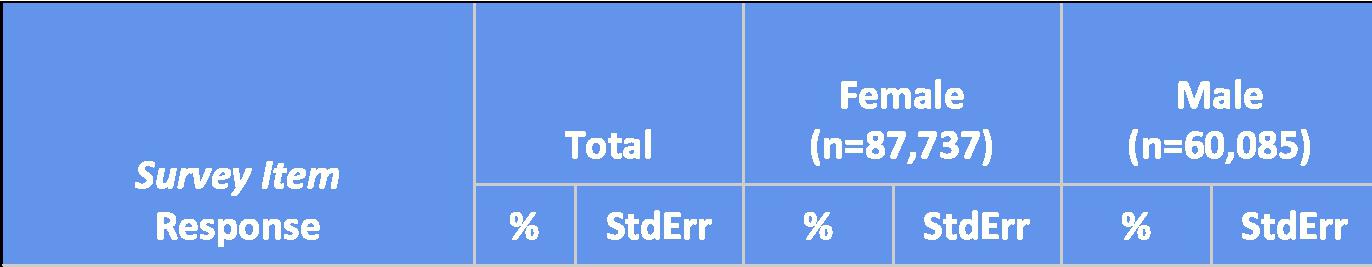 1 Per 100 students.2 Includes contact involving: 1) penetration by physical force or threat of physical force; 2) atten physical force or threat of physical force; 3) penetration by incapacitation; 4) Sexual touching force; 5) Sexual touching by incapacitation.3 Unless otherwise indicated, estimates are for victimizations reported since entering college.4 TGQN = Transgender woman, Transgender man, Genderqueer, gender non-conforming, questilReport on the MU Climate Survey on Sexual Assault and Sexual MisconductJai Contact Involving Absence urrent year or Since Enrolled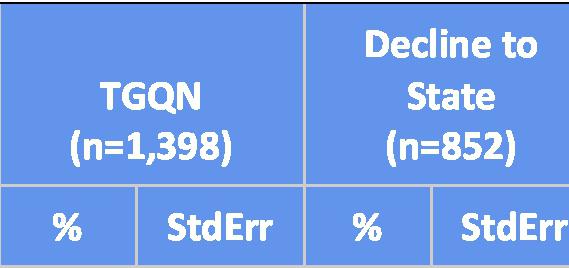 Ipted, but not completed, penetration by by physical force or threat of physicaloning, not listed.WestatTable 3-18.	Percent of Students Experiencing Nonconsensual Sexuof Affirmative Consent by Gender, Year in School and in CoHegel-, 2, 3, 4 (continued)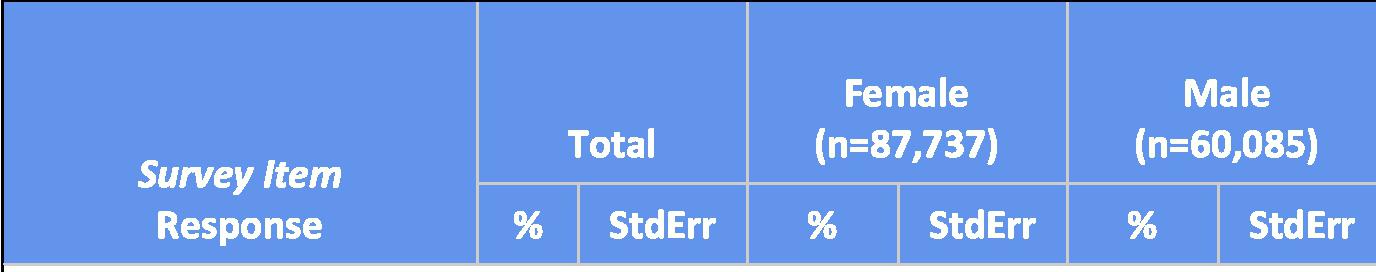 1 Per 100 students.2 Includes contact involving: 1) penetration by physical force or threat of physical force; 2) atterr physical force or threat of physical force; 3) penetration by incapacitation; 4) Sexual touching I force; 5) Sexual touching by incapacitation.3 Unless otherwise indicated, estimates are for victimizations reported since entering college.4 TGQN = Transgender woman, Transgender man, Genderqueer, gender non-conforming, ouestilReport on the MU Climate Survey on Sexual Assault and Sexual Misconductial Contact Involving Absence current year or Since Enrolled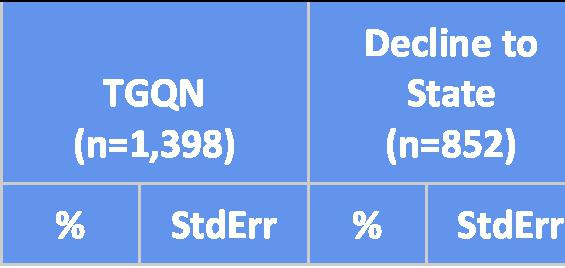 ipted, but not completed, penetration by )1( physical force or threat of physicalming, not listed.WestatTable 3-19.	Percent of Students Experiencing Absence of Affirmative ConsentEnrollment Status and University Characteristics1,2,3 1 Per 100 students.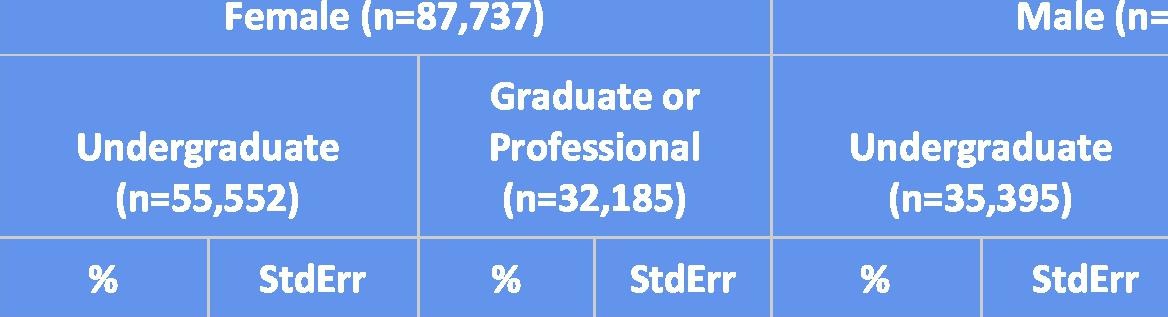 2 Estimates are for victimizations reported since entering college.3 TGQN = Transgender woman, Transgender man, Genderqueer, gender non-conforming, questioning, not listedReport on the MU Climate Survey on Sexual Assault and Sexual Misconduct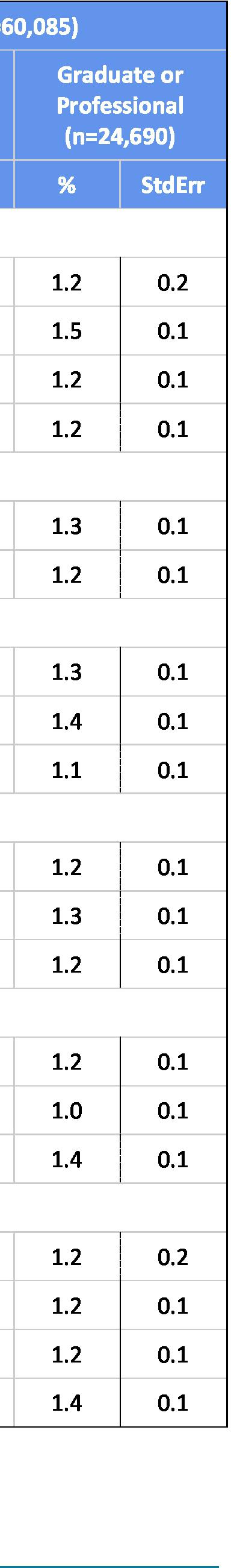 Table 3-19.	Percent of Students Experiencing Absence of Affirmative Consent IEnrollment Status and University Characteristicsi, 2,3 (continued)i Per 100 students.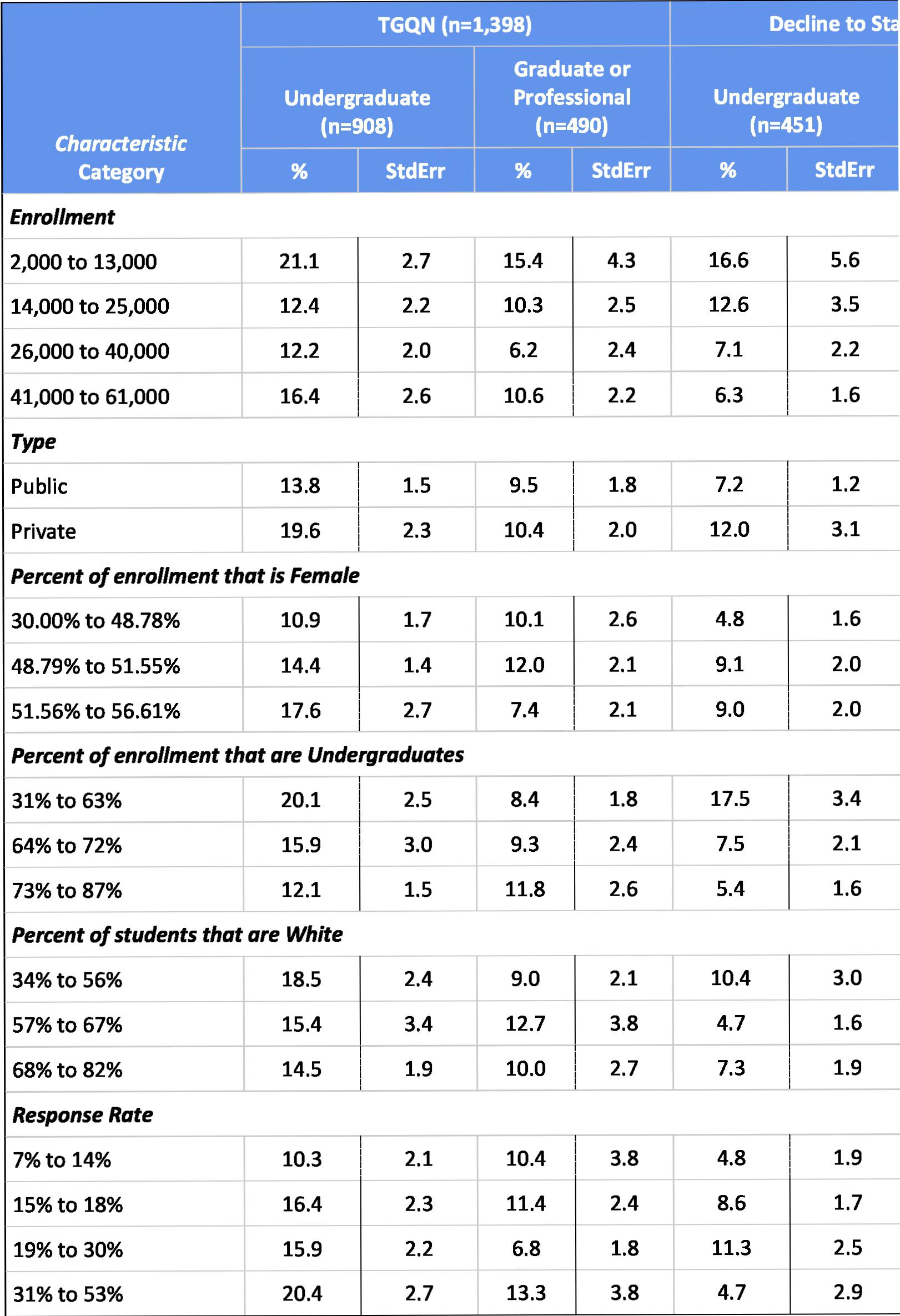 2 Estimates are for victimization reported since entering college.3 TGQN = Transgender woman, Transgender man, Genderqueer, gender non-conforming, questioning, not listed.Report on the MU Climate Survey on Sexual Assault and Sexual Misconduct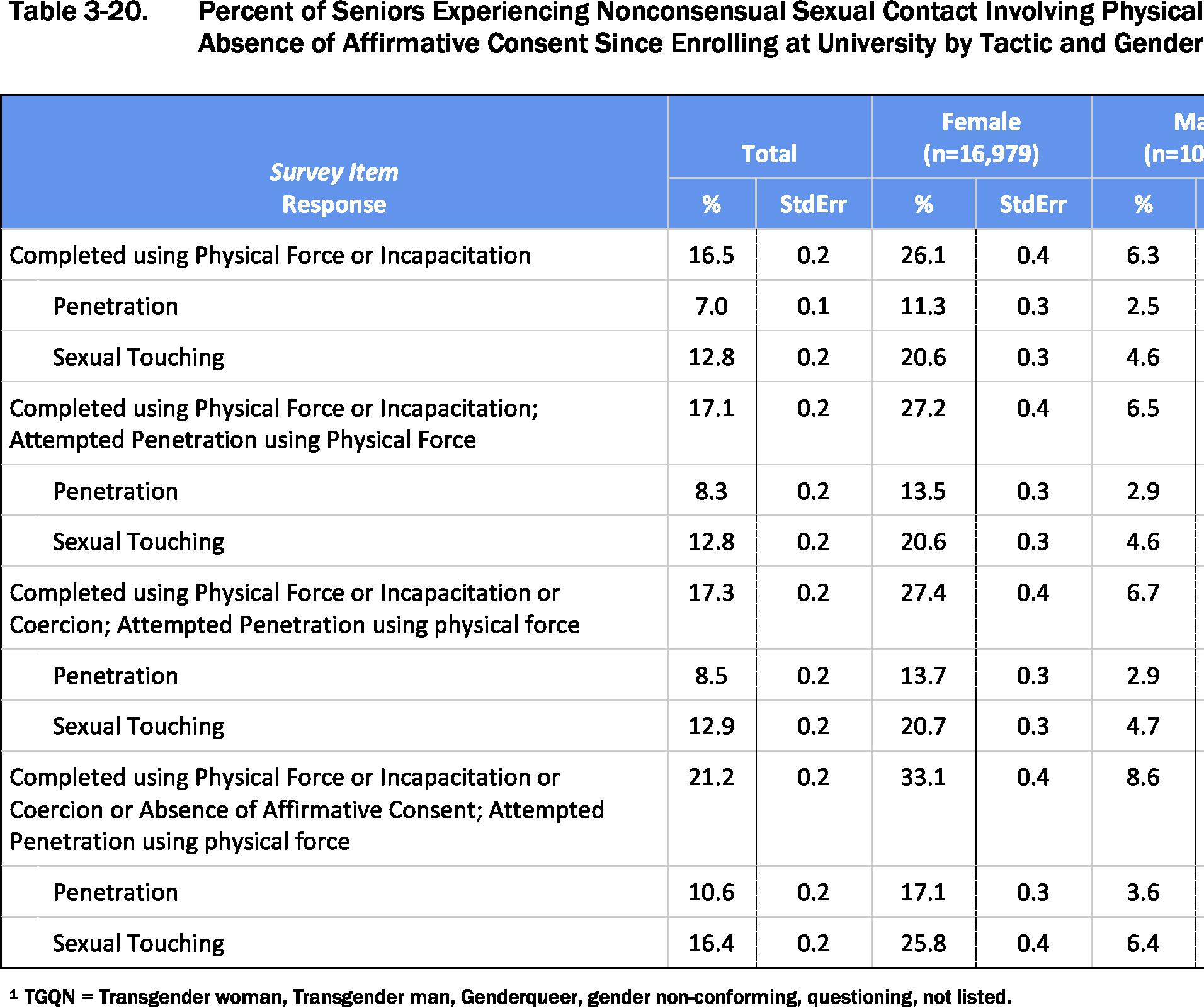 Force, Incapacitation, Coercion and i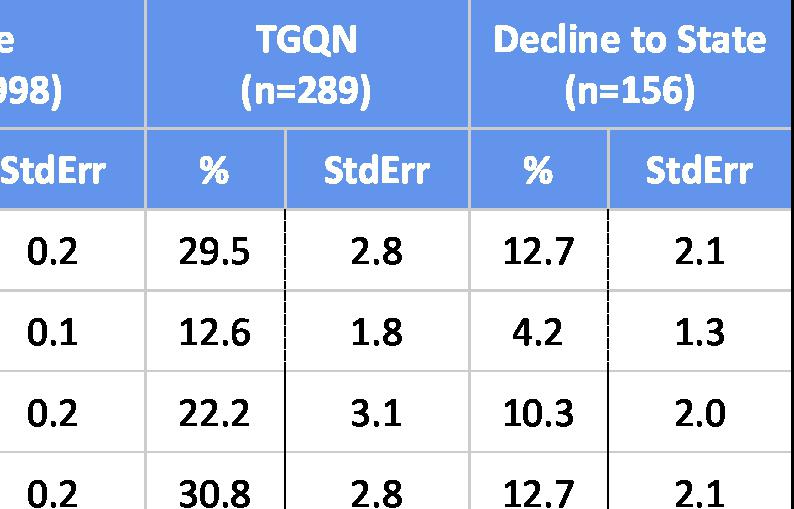 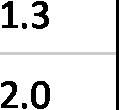 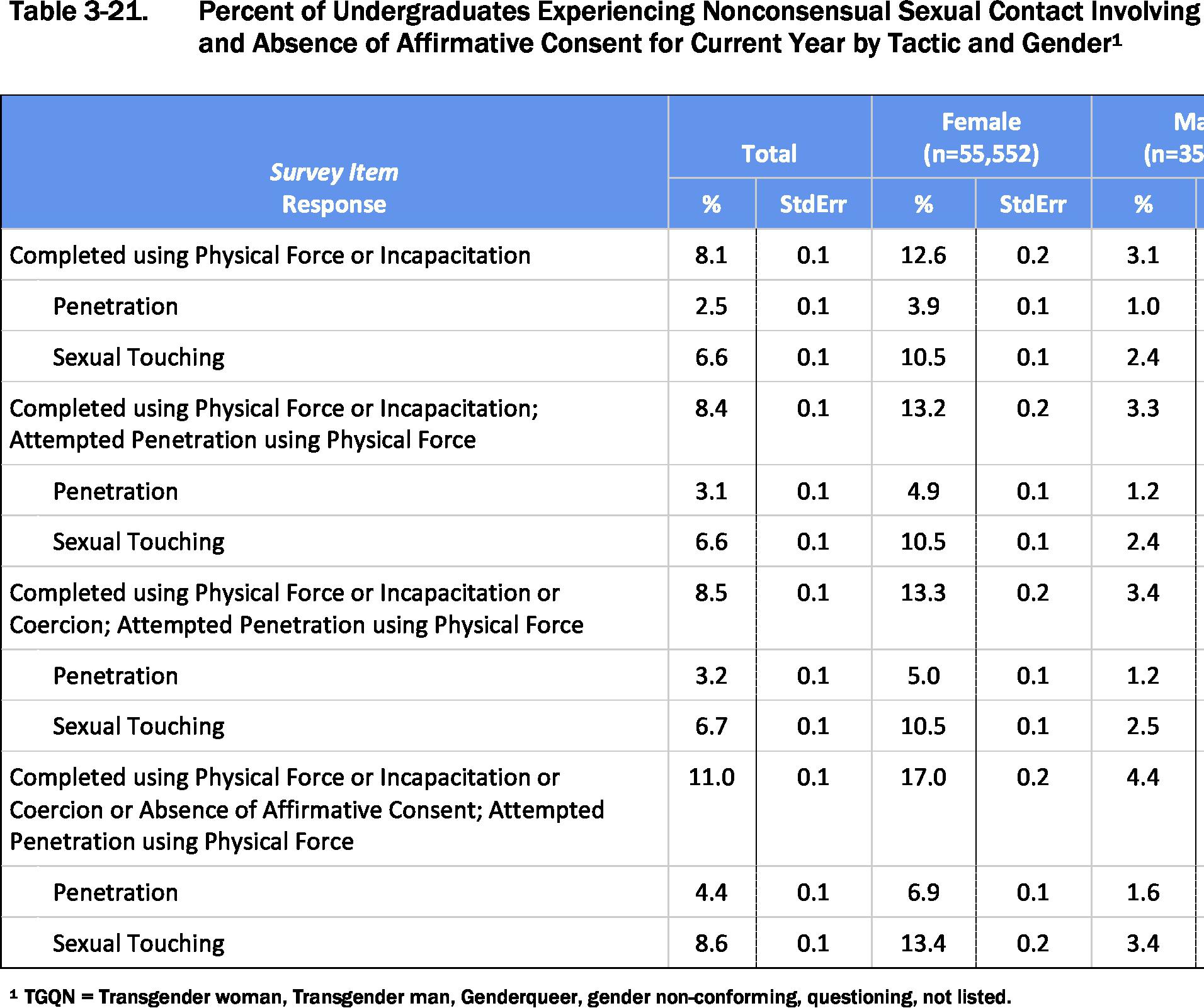 Physical Force, Incapacitation, Coercion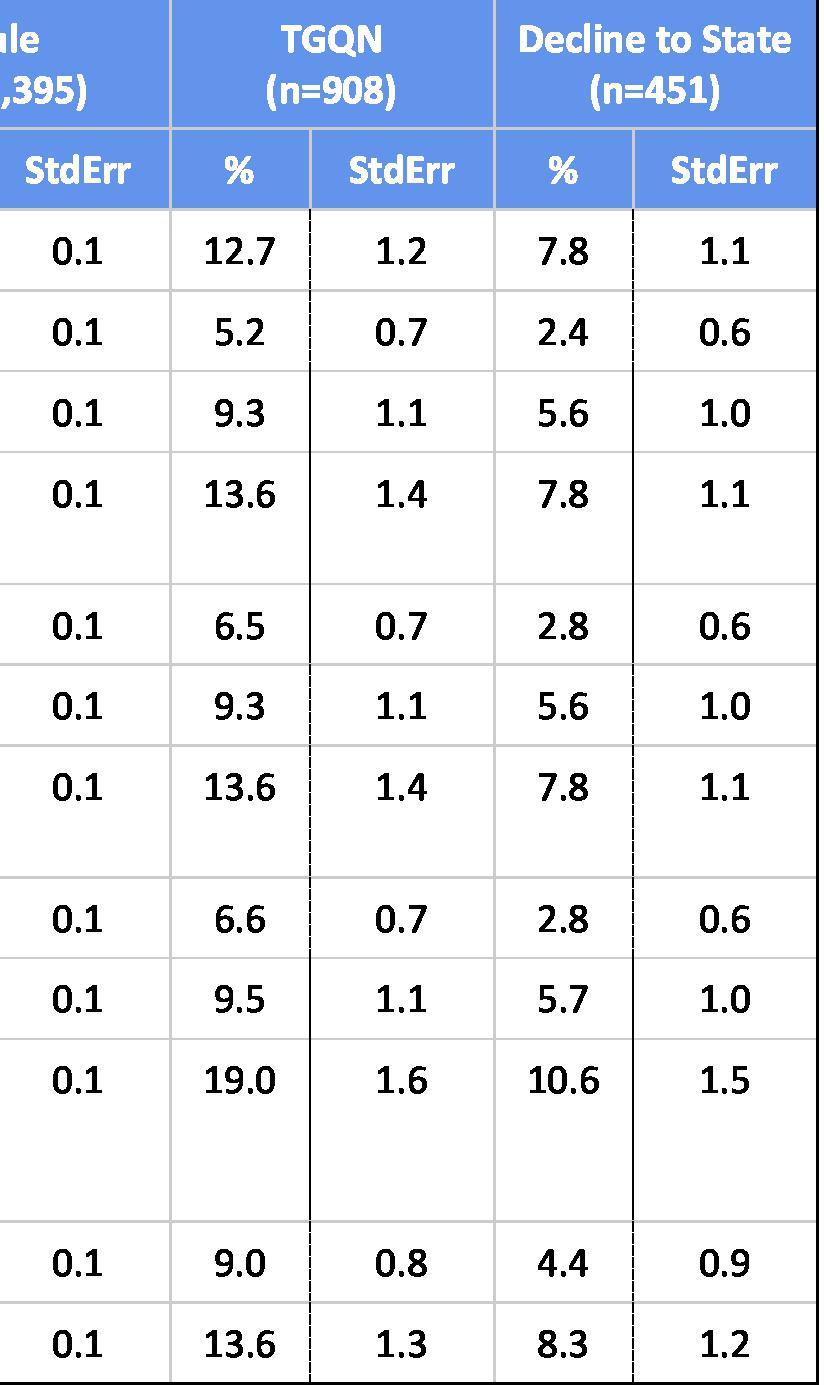 Table 3-22.	Percent of Undergraduates Experiencing Nonconsensual Sexual Contact Involvingand Absence of Affirmative Consent Since Enrolling at University by Tactic and Ge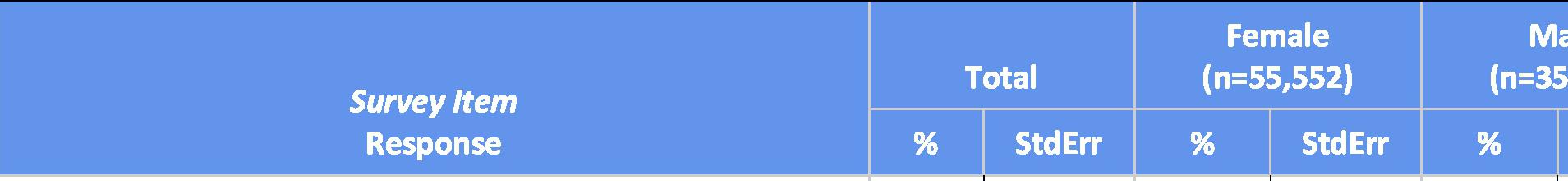 1 TGQN = Transgender woman, Transgender man, Genderqueer, gender non-conforming, questioning, not listed.Physical Force, Incapacitation, Coercion nder1 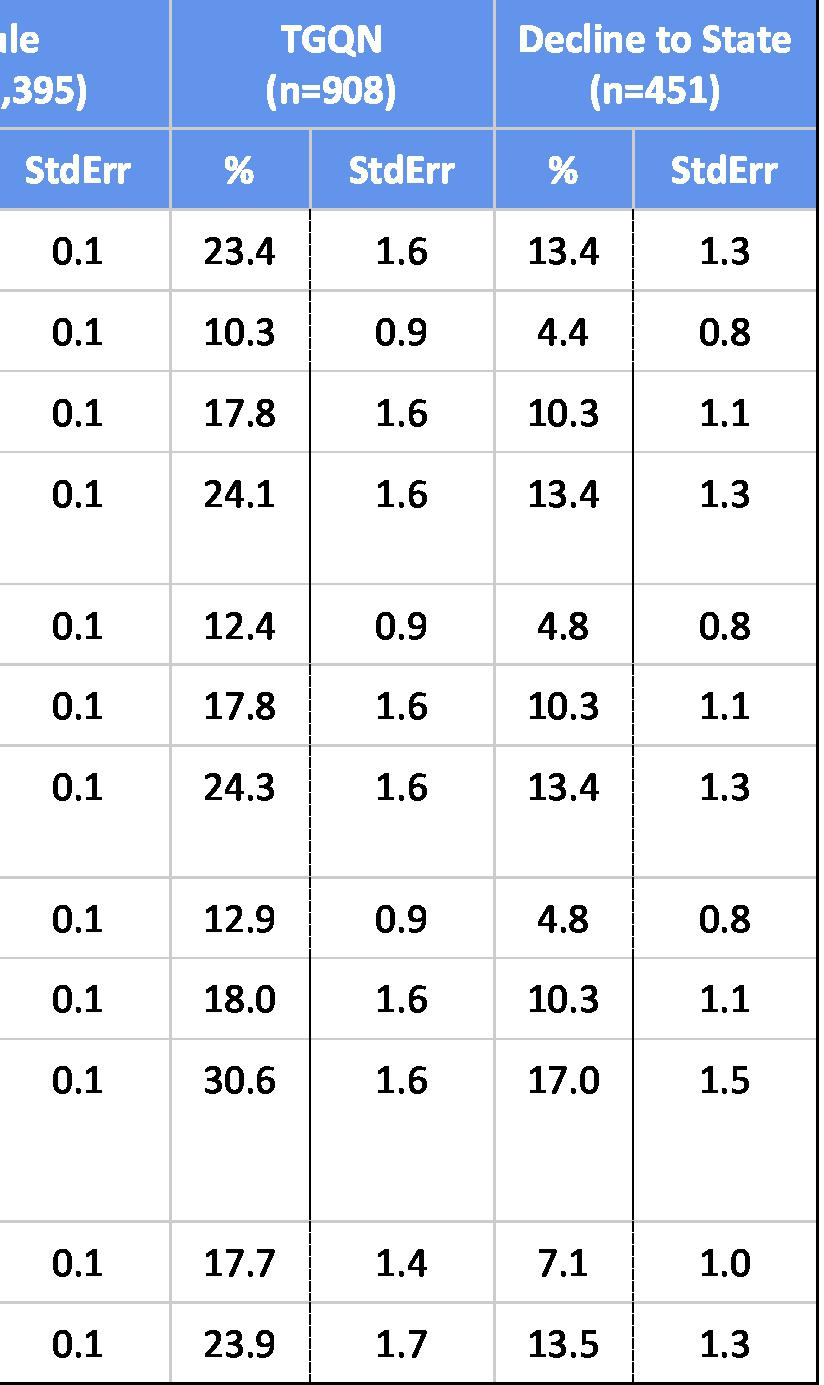 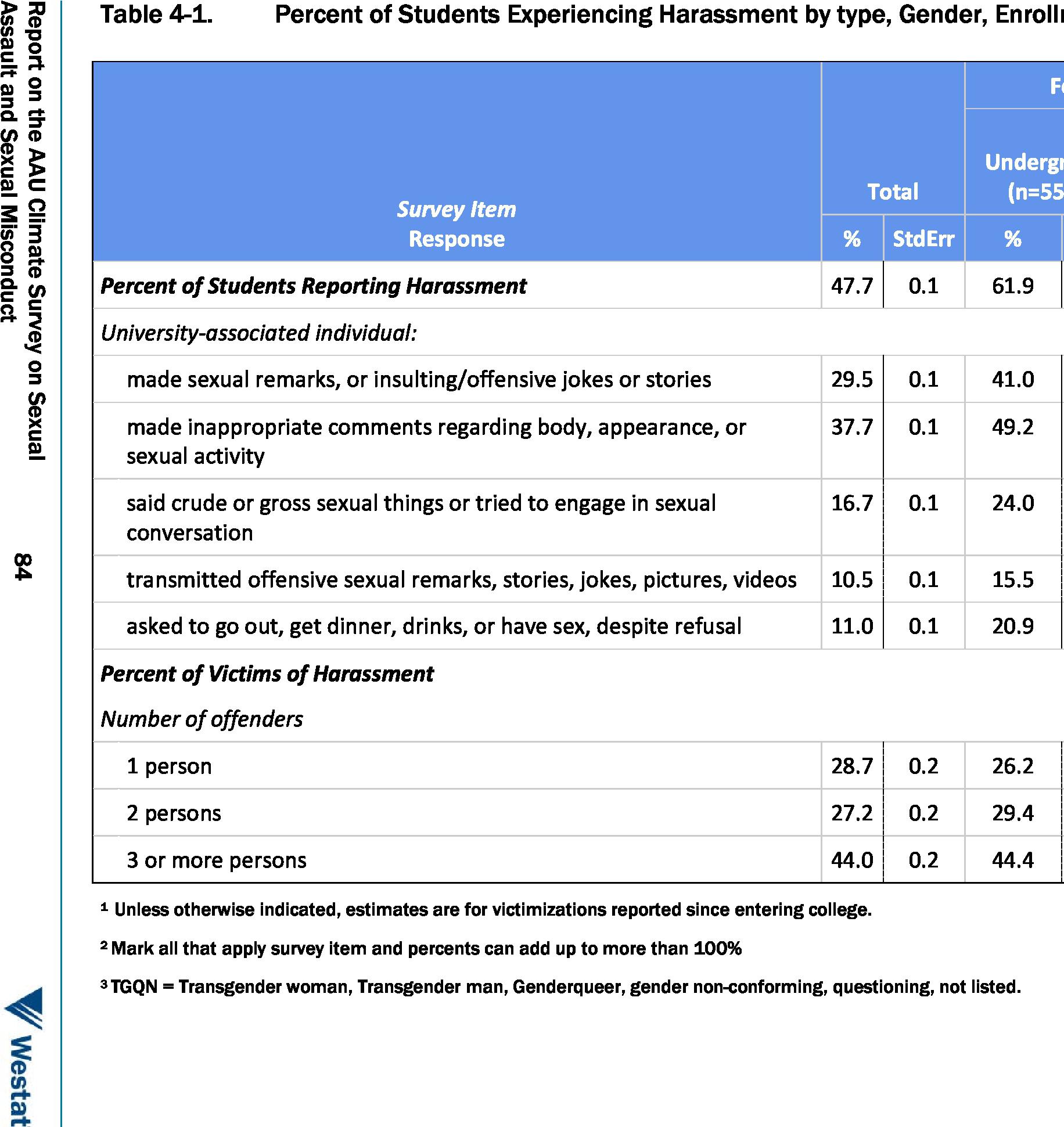 rnent Status and Characteristics of Harassment1,23 male rMITM.)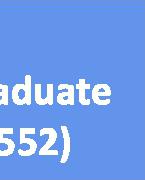 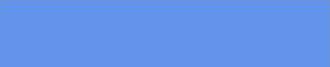 0.3	44.10.3	35.30.2	30.00.3	34.60.4	28.6	0.5	33.30.4 23.5 1 0.3 25.4-'0.4	47.9	0.4	41.4Table 4-1.	Percent of Students Experiencing Harassmen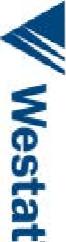 (continued)Number of incidents since beginning of 2014 term 
0 times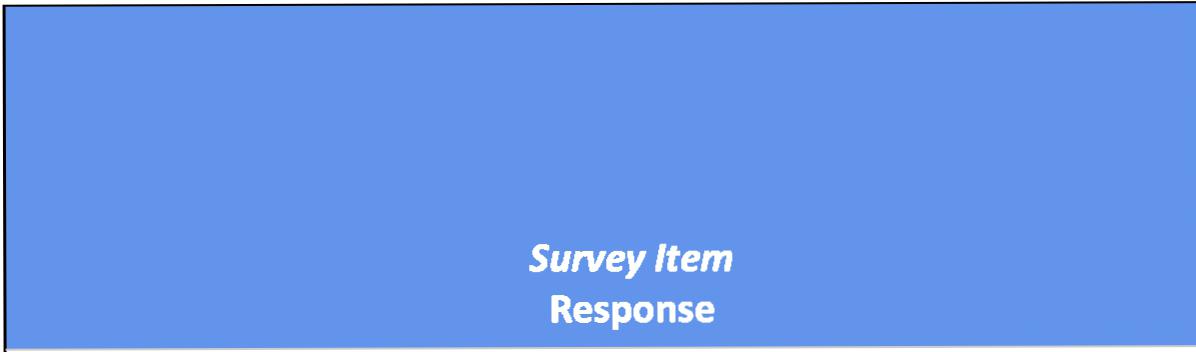 1 time2 times3-5 times6-9 times10 or more timesAssociation with university2 StudentFacultyCoach, religious leader, or other non-academic advisorOther staff or administratorOther person affiliated with a university program (ex. internship,study abroad)The person was not affiliated with [University]Don't know association with [University]1 Unless otherwise indicated, estimates are for victimization reported since enteric 3 TGQN = Transgender woman, Transgender man, Genderqueer, gender non-conforrt by Type, Gender, Enrollment Status and Characteristics of Harassment1,23 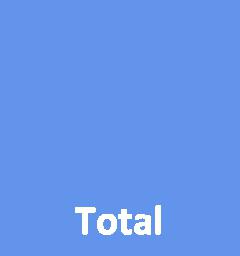 ig college. 2 Mark all that apply survey item and percents can add up to more than 100% ning, questioning, not listed.Table 4-1.	Percent of Students Experiencing Harassment by Type, Gender, Enrollment Status(continued)Relationship to victim2 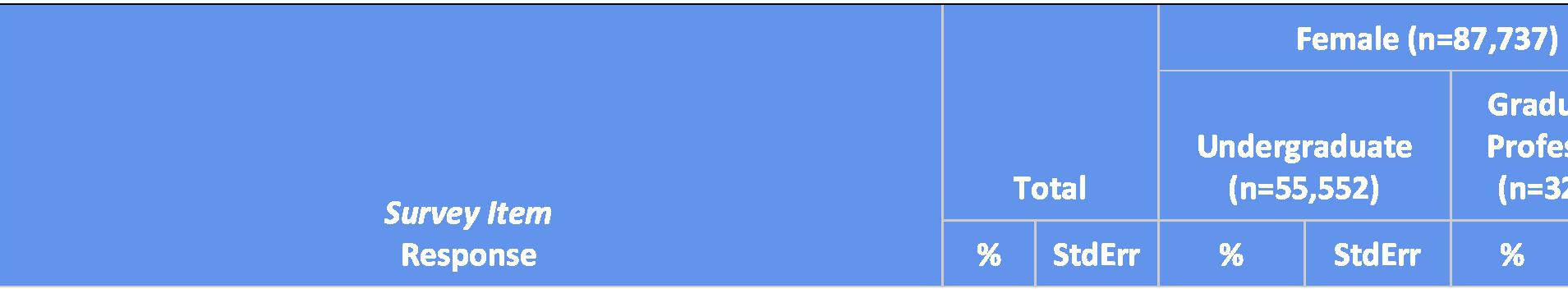 1 Unless otherwise indicated, estimates are for victimizations reported since entering college.2 Mark all that apply survey item and percents can add up to more than 100%3 TGQN = Transgender woman, Transgender man, Genderqueer, gender non-conforming, questioning, not listed.and Characteristics of Harassment1,23 able 4-1.	Percent of Students Experiencing Harassment by type, Gender, Enrollment Status an3 (continued)'rcent of Students Reporting Harassment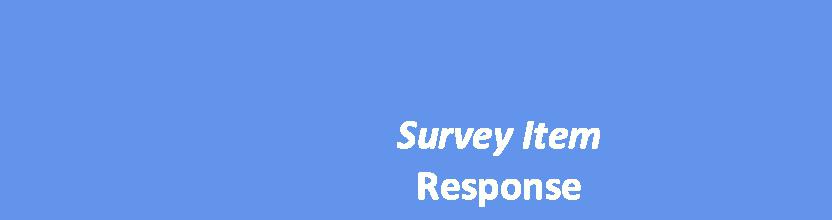 rtiversity-associated individual:made sexual remarks, or insulting/offensive jokes or storiesmade inappropriate comments regarding body, appearance, or sexual activitysaid crude or gross sexual things or tried to engage in sexual conversationtransmitted offensive sexual remarks, stories, jokes, pictures, videosasked to go out, get dinner, drinks, or have sex, despite refusal'rcent of Victims of Harassmentamber of offenders1 person2 persons3 or more persons 	61.2	1.8	55.7	66.2	1.5	57.4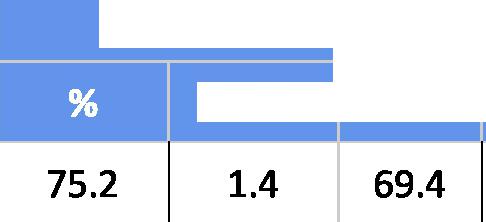 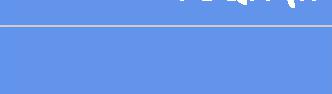 	31.9	1.6	29.3	13.9	1.1	11.8	19.0	1.4	10.91.6	20.72.2	26.62.2	52.6Jnless otherwise indicated, estimates are for victimizations reported since entering college.lark all that apply survey item and percents can add up to more than 100%GQN = Transgender woman, Transgender man, Genderqueer, gender non-conforming, questioning, not listed.d Characteristics of Harassmentl, 2, 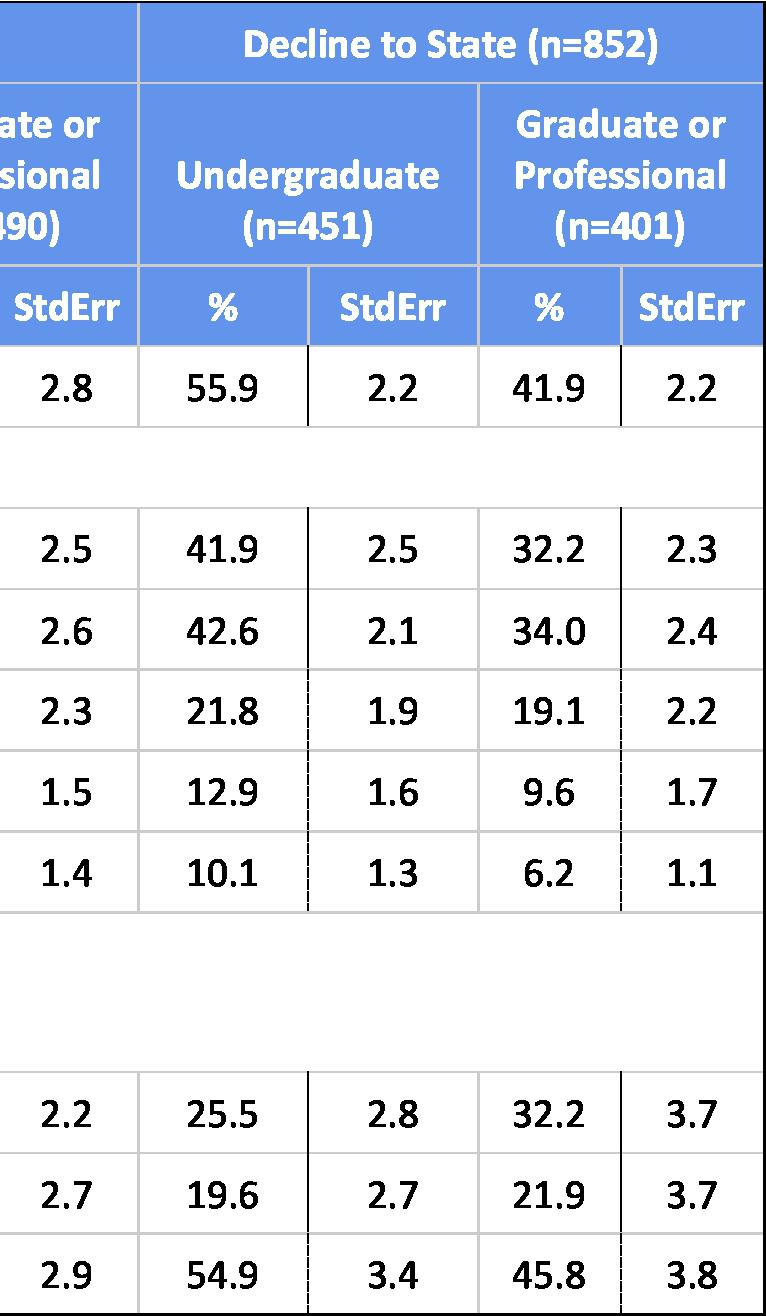 Ible 4-1.	Percent of Students Experiencing Harassment by Type, Gender, Enrollment Status an(continued)ember of incidents since beginning of 2014 term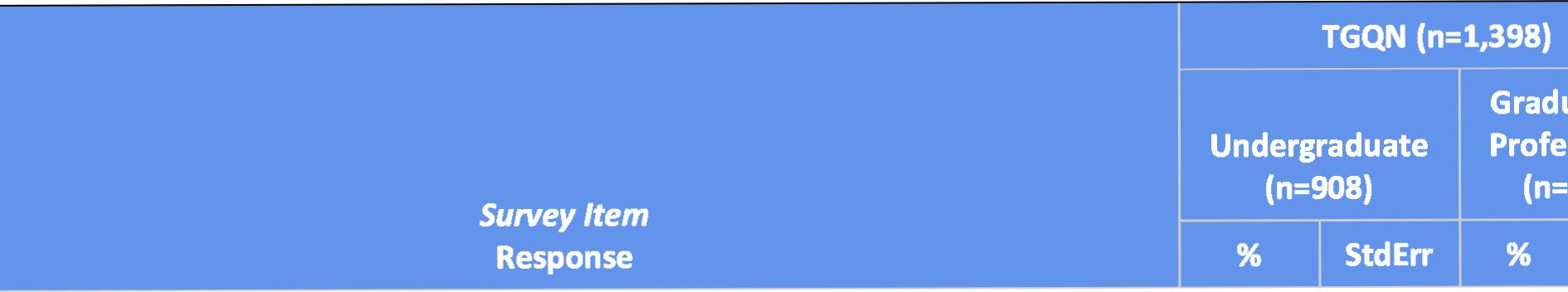 Inless otherwise indicated, estimates are for victimizations reported since entering college.lark all that apply survey item and percents can add up to more than 100%GQN = Transgender woman, Transgender man, Genderqueer, gender non-conforming, questioning, not listed.id Characteristics of Harassment1,23 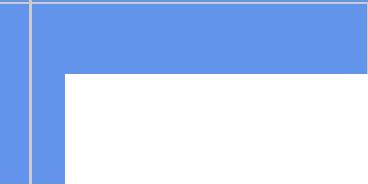 Table 4-1.	Percent of Students Experiencing Harassment by Type, Gender, Enrollment S(continued)Relationship to victim2 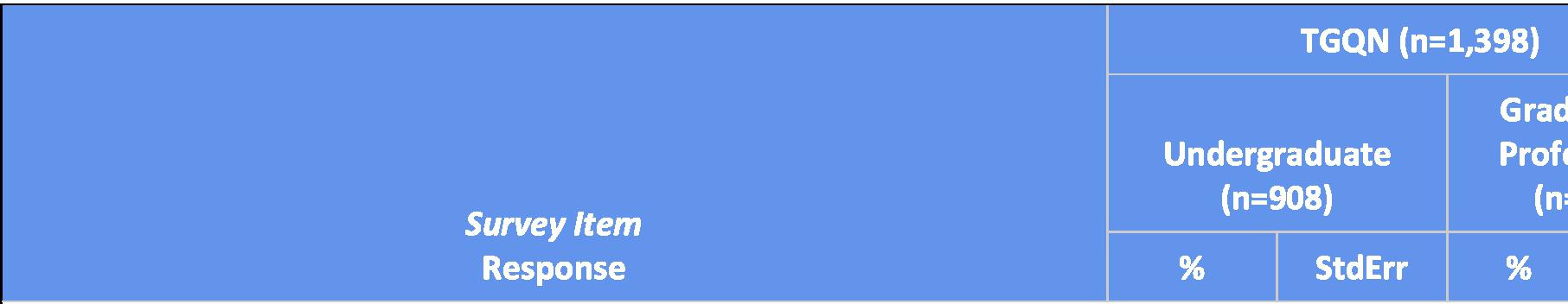 1 Unless otherwise indicated, estimates are for victimizations reported since entering college.2 Mark all that apply survey item and percents can add up to more than 100%3 TGQN = Transgender woman, Transgender man, Genderqueer, gender non-conforming, questioning, not listed.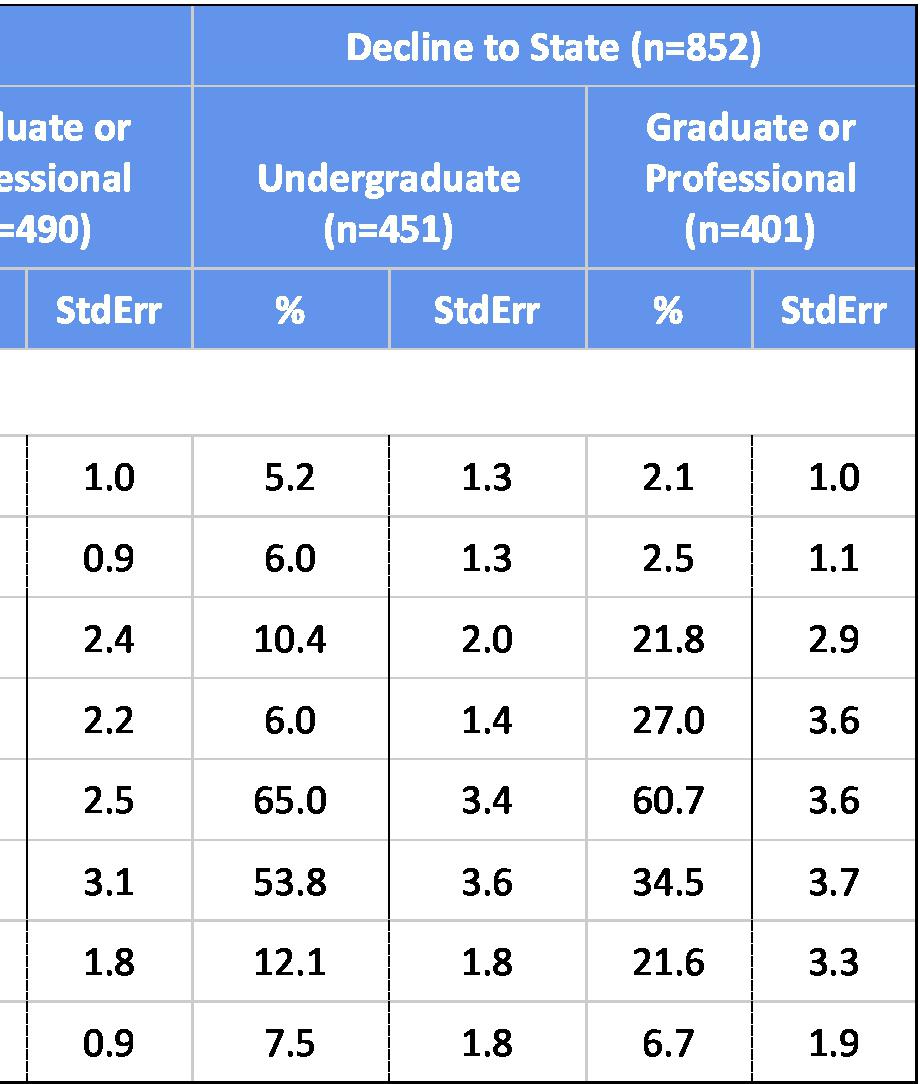 Table 4-2.	Percent of Students Experiencing Harassment by Gender, EnrollCharacteristics of the Universityl, 2,3 1 Per 100 students.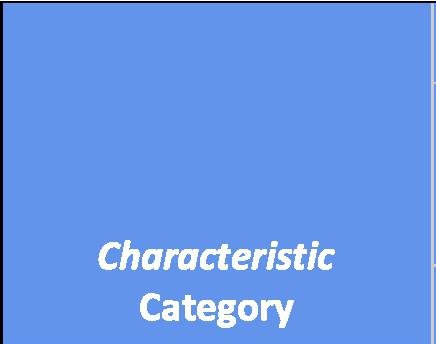 2 Estimates are for victimizations reported since entering college.3 TGQN = Transgender woman, Transgender man, Genderqueer, gender non-conforming, questioning, not listReport on the MU Climate Survey on Sexual Assault and Sexual Misconductment Status anded.WestatTable 4-2.	Percent of Students Experiencing Harassment by Gender, EnrollCharacteristics of the Universityl, 2, 3 (continued)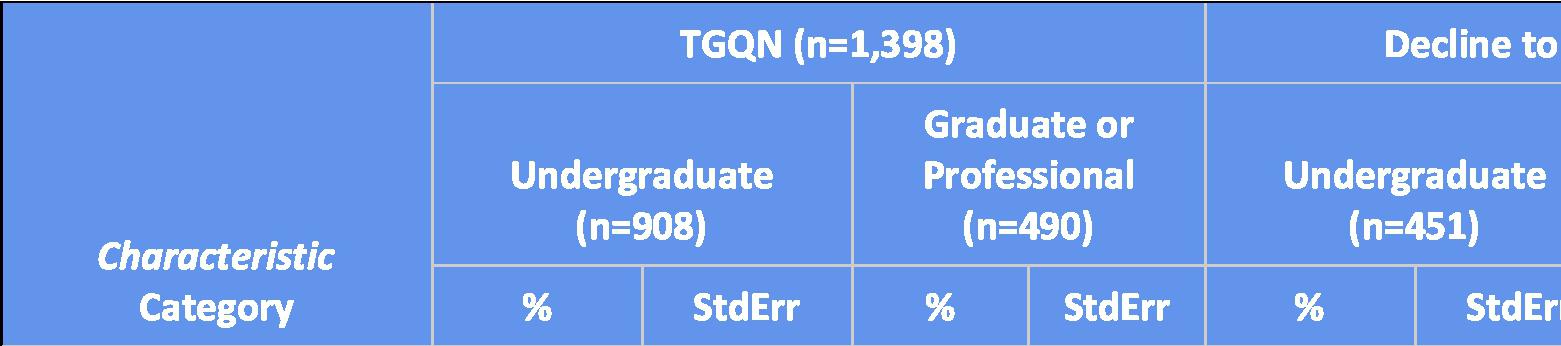 1 Per 100 students.2 Estimates are for victimizations reported since entering college.3 TGQN = Transgender woman, Transgender man, Genderqueer, gender non-conforming, questioning, not listReport on the MU Climate Survey on Sexual Assault and Sexual Misconductment Status anded.WestatTable 4-3.	Percent of Students Who Have Been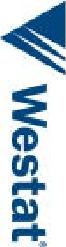 Enrollment Status and CharacteristicPercent of Students in Partnered Relationships Reporting I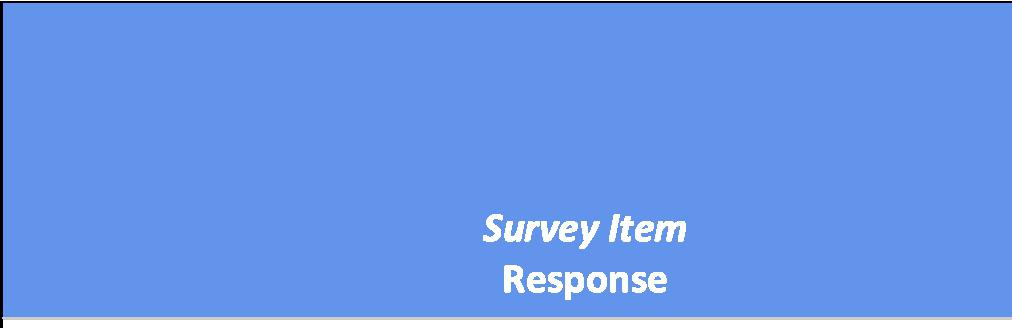 Partner ViolencePartner controlled or tried to controlPartner threatened to harm student, family, or themselvPartner used physical forcePercent of Victims of Intimate Partner ViolenceNumber of offenders1 person2 persons3 or more personsNumber of incidents since beginning of 2014 term0 times1 time2 times3-5 times6-9 times10 or more timesS=Cell Suppressed1 Unless otherwise indicated, estimates are for victimizations reported (question A13 on questionnaire). 3 TGQN = Transgender woman, Tran1 in Partnered Relationship Experiencing Intimate Partner Violence by Type, Gender, cs of Intimate Partner Violencel, 2,3 since entering college. 2Percent of students who reported being in a partnered relationship since entering college sgender man, Genderqueer, gender non-conforming, questioning, not listed.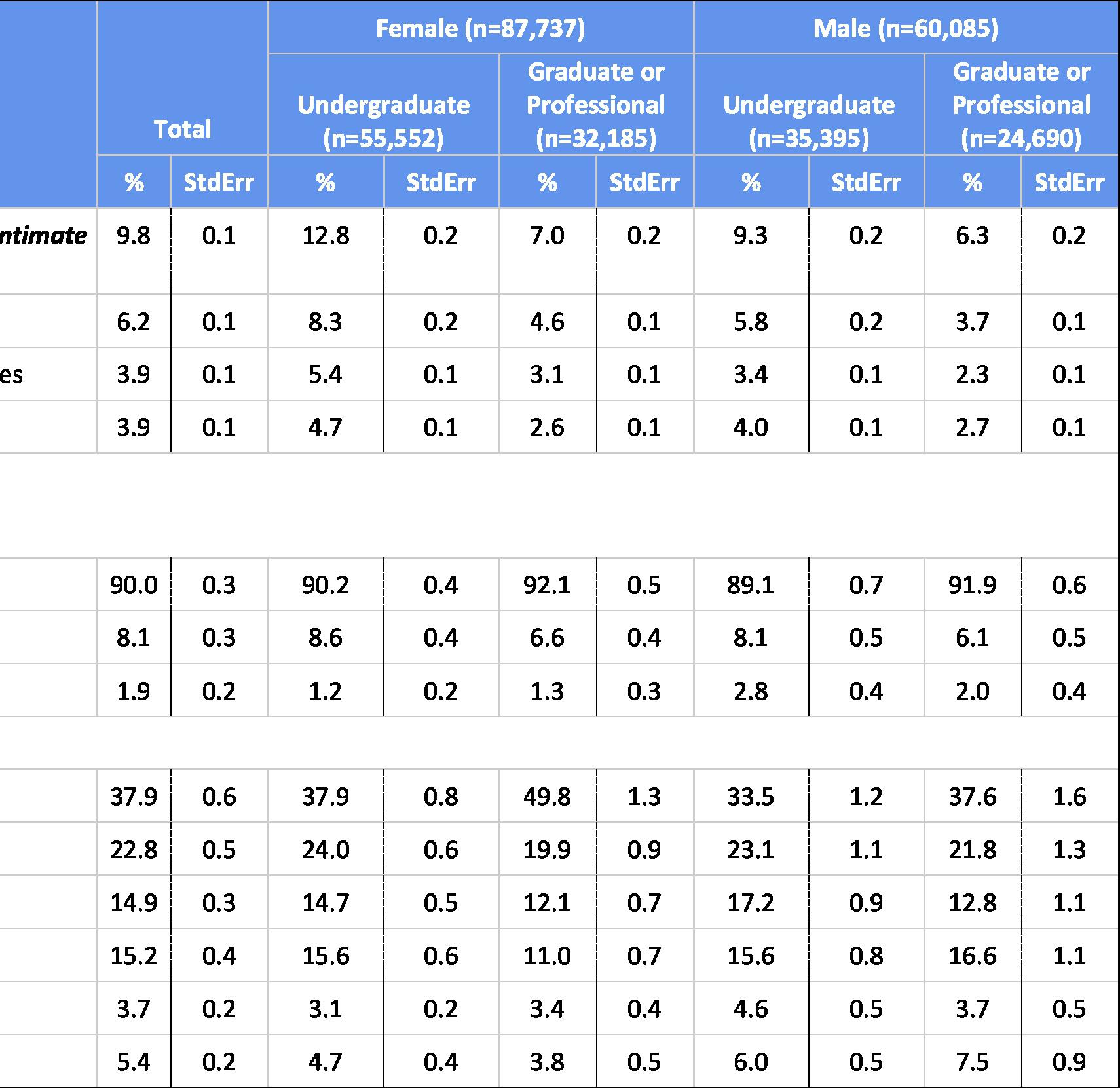 Table 4-3.	Percent of Students in Partnered Relationships Experienc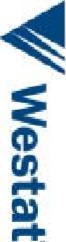 and Characteristics of Intimate Partner Violencel, 2, 3 (con. S=Cel I Suppressed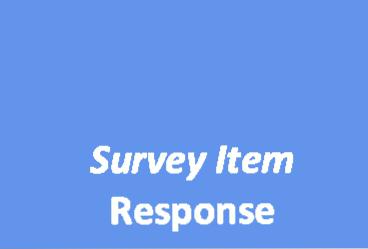 2 Unless otherwise indicated, estimates are for victimizations reported since entering college. 2Perc (question A13 on questionnaire). 3 TGQN = Transgender woman, Transgender man, Genderqueer, 1ing Intimate Partner Violence by Type, Gender, Enrollment Status tinued)ent of students who reported being in a partnered relationship since entering college ;ender non-conforming, questioning, not listed.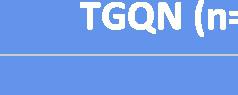 Table 4-4.	Percent of Students Experiencing Intimate Partner Violence GenStatus and Characteristics of the Universityl-2,3 1 Per 100 students.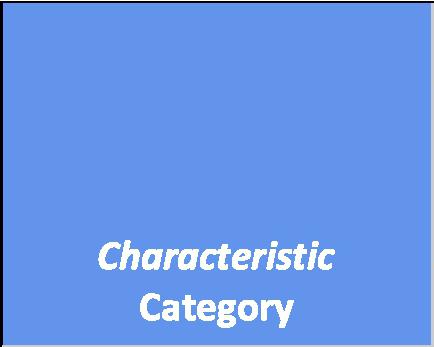 2 Estimates are for victimizations reported since entering college.3 TGQN = Transgender woman, Transgender man, Genderqueer, gender non-conforming, questioning, not listReport on the MU Climate Survey on Sexual Assault and Sexual Misconducttier, Enrollmented.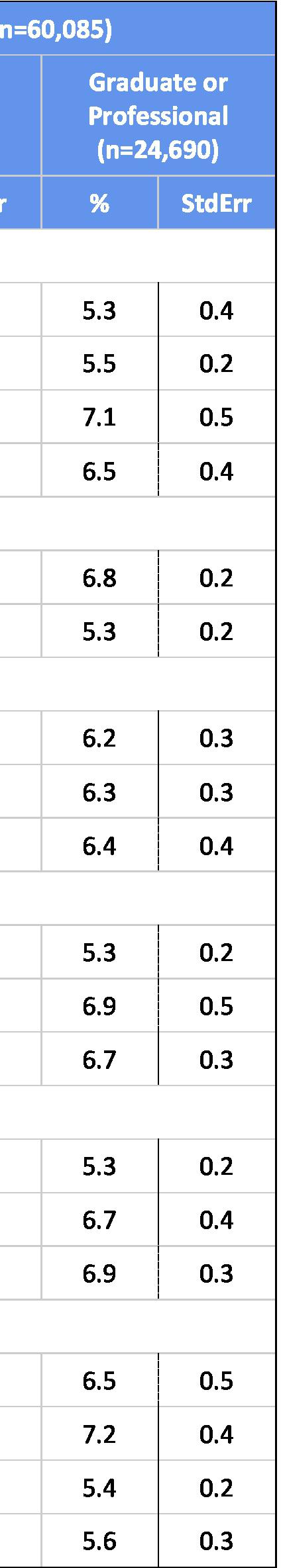 WestatTable 4-4.	Percent of Students Experiencing Intimate Partner Violence GendeStatus and Characteristics of the Universityl-2,3 (continued)1 Per 100 students.2 Estimates are for victimizations reported since entering college.3 TGQN = Transgender woman, Transgender man, Genderqueer, gender non-conforming, questioning, not listed.Report on the MU Climate Survey on Sexual Assault and Sexual Misconduct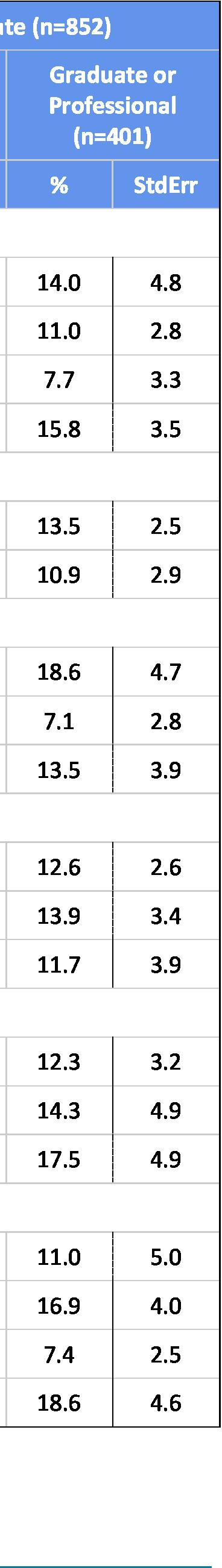 Table 4-5.	Percent of Students Experiencing Stalking by Type, Gender, EnrolCharacteristics of Stalking, 2, 3 Undergr (n=35,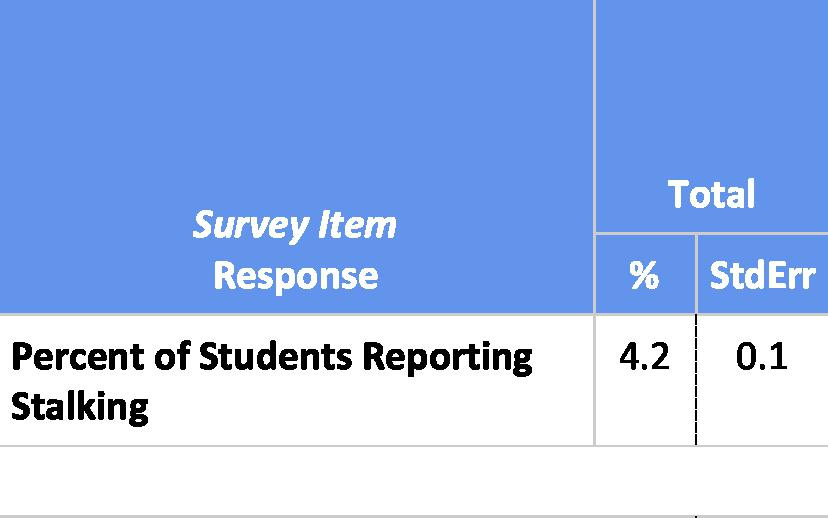 %2.21.20.90.720.314.923.9H22.3H 6.312.265.05.91.86.34.4S = Cell Suppressed; IUnless otherwise indicated, estimates are for victimizations reported since entering college. 2 Mark all th percents can add up to more than 100% 3 TGQN = Transgender woman, Transgender man, Genderqueer, gender non-conforrReport on the MU Climate Survey on Sexual Assault and Sexual MisconductIment Status andat apply survey item and ning, questioning, not listed.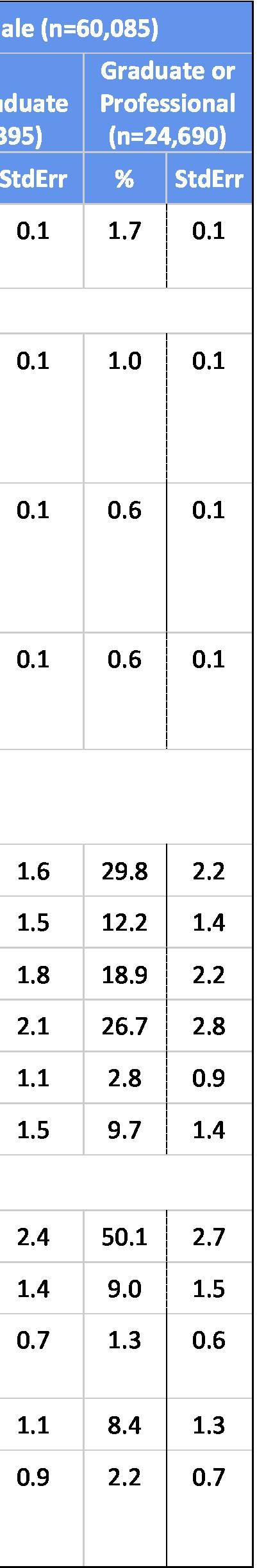 WestatTable 4-5.	Percent of Students Experiencing Stalking by Type, Gender, EnrollsCharacteristics of Stalking, 2,3 (continued)S = Cell Suppressed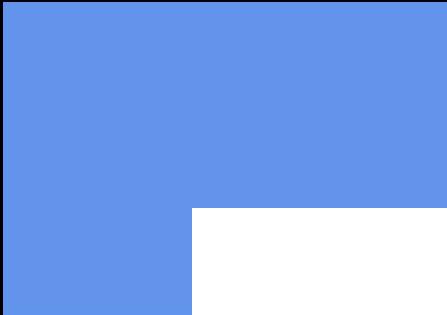 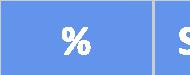 1Unless otherwise indicated, estimates are for victimizations reported since entering college.2 Mark all that apply survey item and percents can add up to more than 100%3 TGQN = Transgender woman, Transgender man, Genderqueer, gender non-conforming, questioning, not listed.Report on the MU Climate Survey on Sexual Assault and Sexual MisconductTable 4-5.	Percent of Students Experiencing Stalking by Type, Gender, EnrolCharacteristics of Stalking, 2,3 (continued)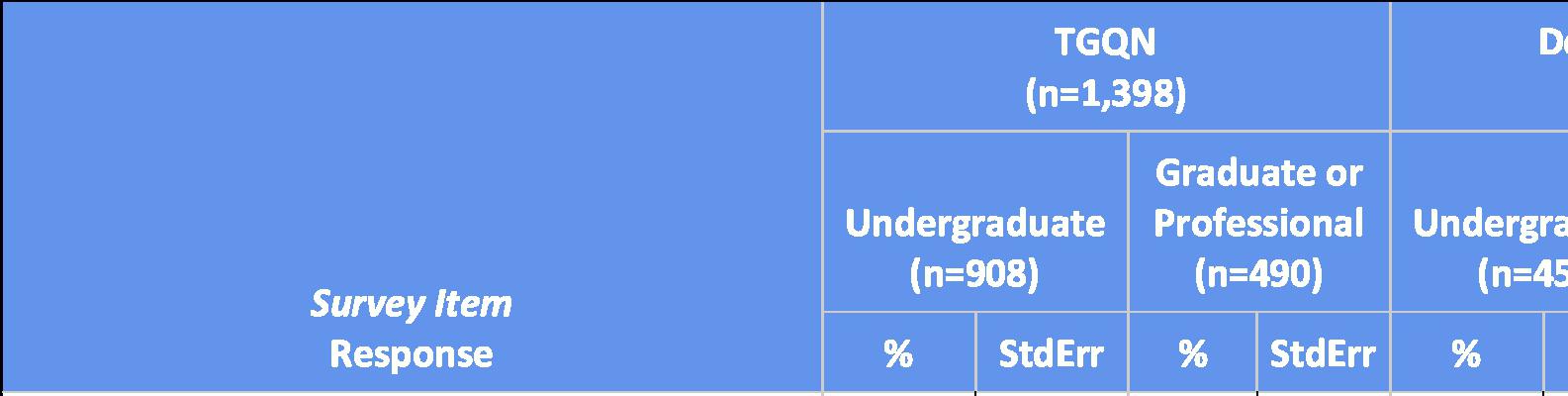 S = Cell Suppressed IUnless otherwise indicated, estimates are for victimizations reported since entering college.2 Mark all the percents can add up to more than 100%. 3 TGQN = Transgender woman, Transgender man, Genderqueer, gender non-conforReport on the MU Climate Survey on Sexual Assault and Sexual MisconductIment Status and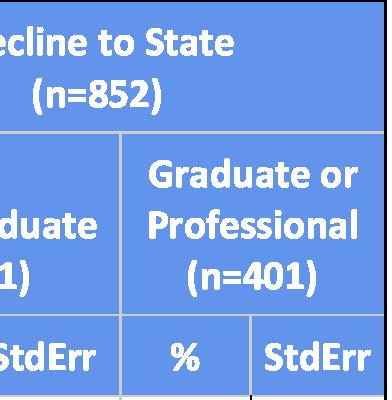 It apply survey item and ming, questioning, not listed.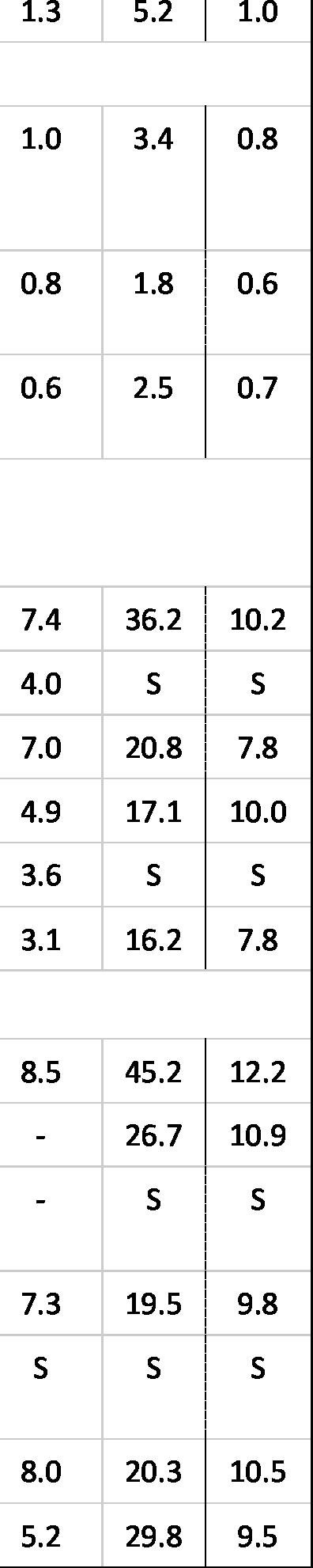 WestatTable 4-5.	Percent of Students Experiencing Stalking by Type, Gender, EnrollsCharacteristics of Stalking, 2,3 (continued)Undergraduate (n=908)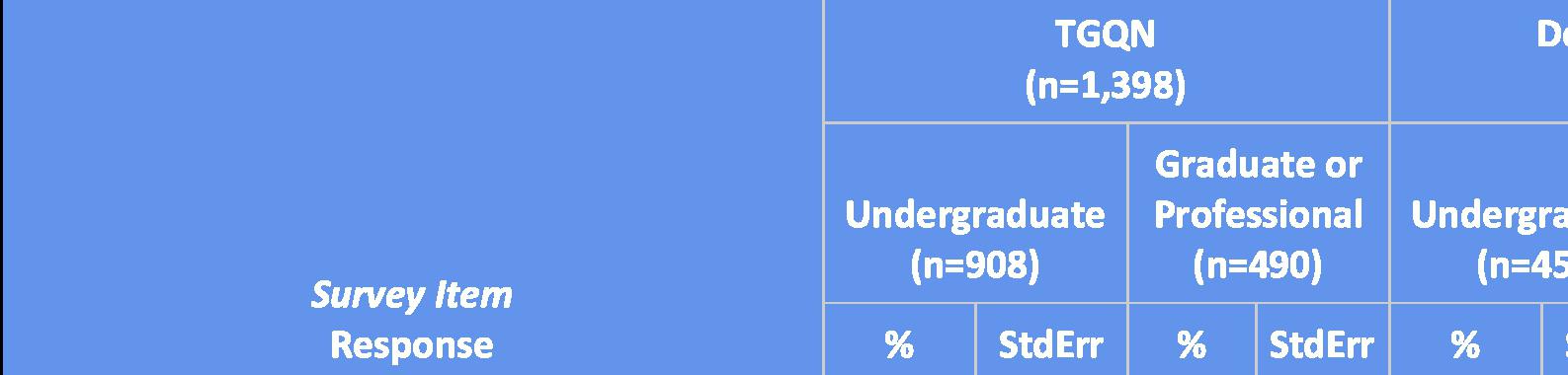 S = Cell Suppressed1 Unless otherwise indicated, estimates are for victimizations reported since entering college.2 Mark all that apply survey item and percents can add up to more than 100%3 TGQN = Transgender woman, Transgender man, Genderqueer, gender non-conforming, questioning, not listed.Report on the MU Climate Survey on Sexual Assault and Sexual Misconductlient Status andWestat1 Per 100 students.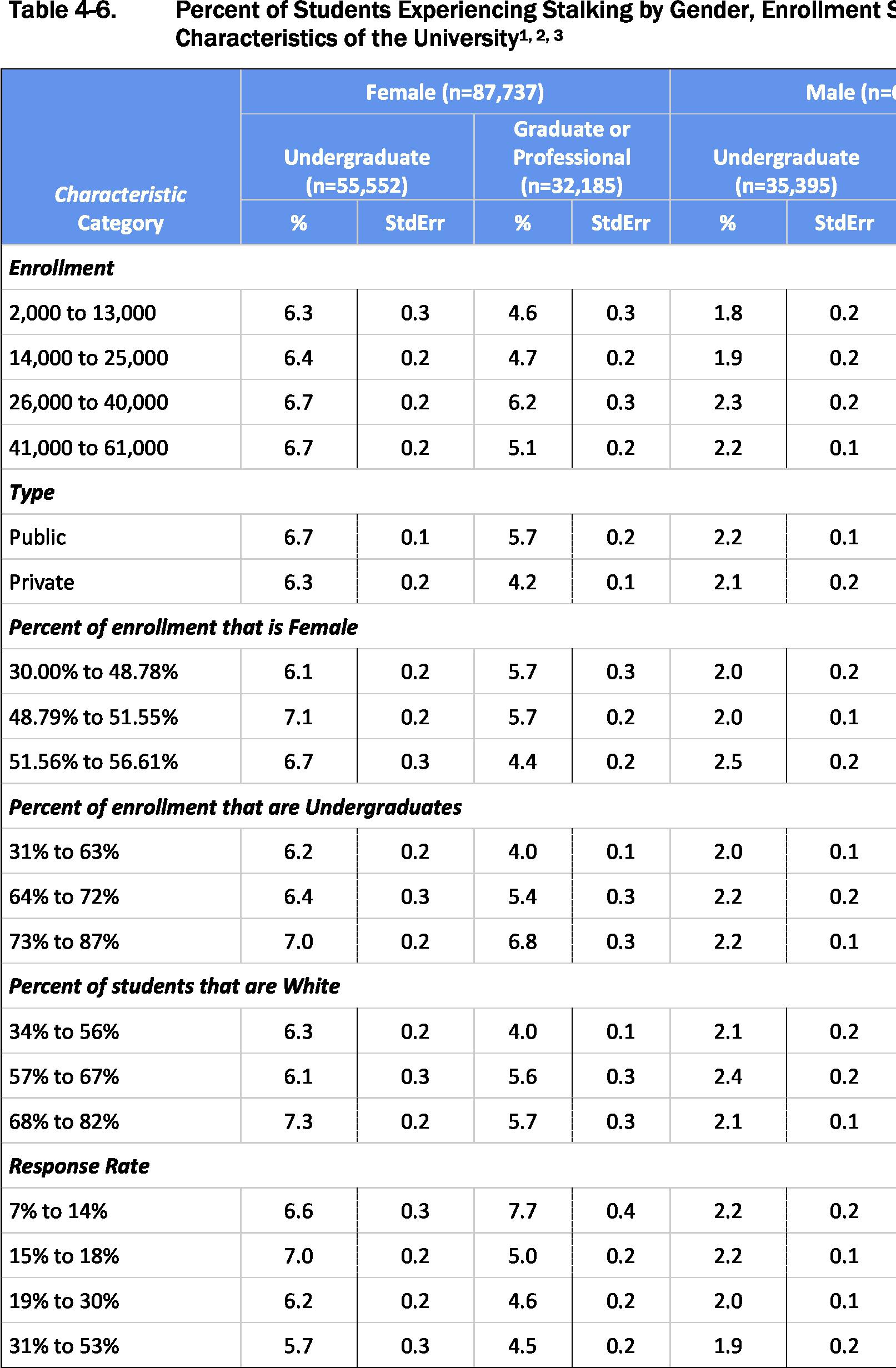 2 Estimates are for victimizations reported since entering college.3 TGQN = Transgender woman, Transgender man, Genderqueer, gender non-conforming, questioning, not listed.Report on the MU Climate Survey on Sexual Assault and Sexual Misconduct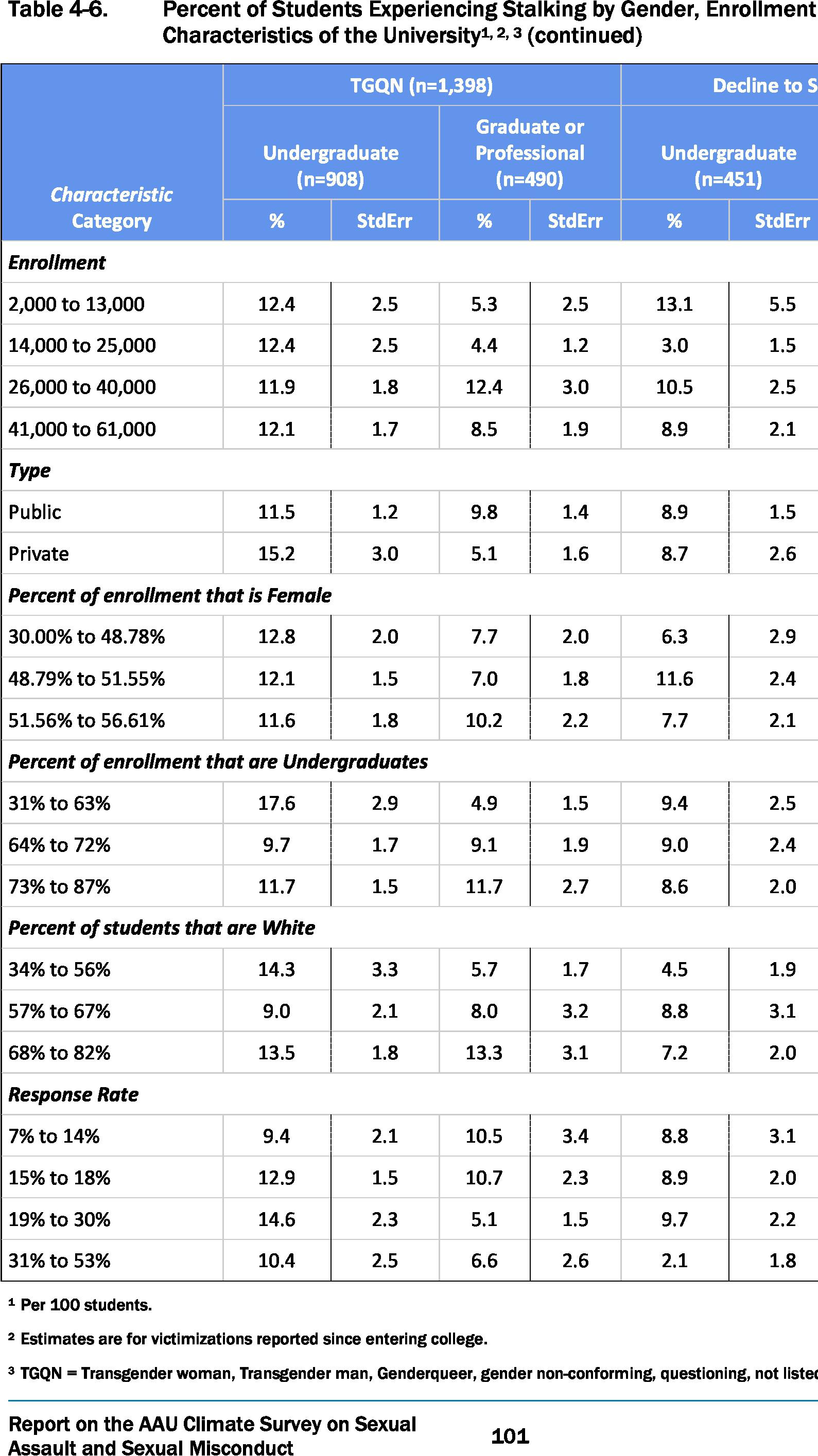 Status andate n=852)Graduate or 
Professional 
(n=401)1.WestatTable 5-1.	Percent of StudentsForce or IncapacitaiSexual orientation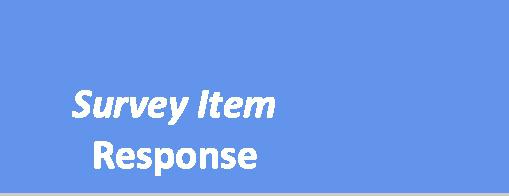 HeterosexualGay or LesbianBisexualAsexual, Questioning, Not listedDecline to stateEthnicityHispanicNot HispanicRaceAmerican Indian or Alaska NativeAsianBlack or African AmericanNative Hawaiian or Other PacificIslanderWhiteDisabilityYesNoMarital status - Graduate and ProfessionNever marriedNot married but living with a partnerMarriedDivorced or separatedOther1 Per 100 students.2 Since enrolled in the college.3 Includes contact involving: 1) penetration by pl physical force or threat of physical force; 3) pe force; 5) Sexual touching by incapacitation.4 TGQN = Transgender woman, Transgender maReport on the MU Climate Survey on 5, Assault and Sexual MisconductExperiencing Nonconsensual Sexual Contact involving Physical ion by Gender and Victim Characteristics1,23,4 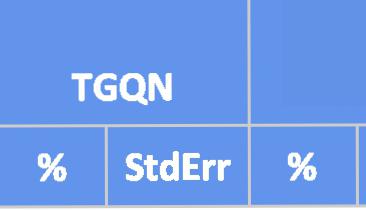 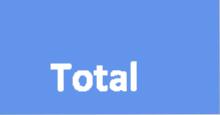 hysical force or threat of physical force, 2) attempted, but not completed, penetration by netration by incapacitation, 4) Sexual touching by physical force or threat of physicaln, Genderqueer, gender non-conforming, questioning, not listed.Sexual	102	WestatTable 5-2.	Percent of Student:of Affirmative ConsSexual orientation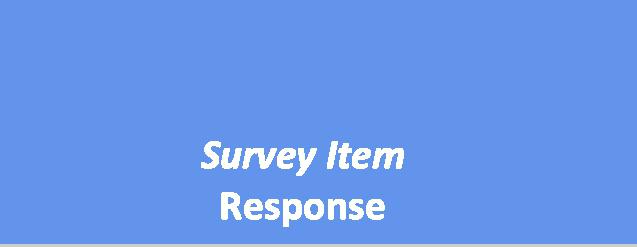 HeterosexualGay or LesbianBisexualAsexual, Questioning, Not listedDecline to stateEthnicityHispanicNot HispanicRaceAmerican Indian or Alaska NativeAsianBlack or African AmericanNative Hawaiian or Other PacificIslanderWhiteDisabilityYesNoMarital status - Graduate and ProfessionNever marriedNot married but living with a partnerMarriedDivorced or separatedOther1 Per 100 students.2 Includes contact involving: 1) penetration by p physical force or threat of physical force; 3) pc force; 5) Sexual touching by incapacitation.3 Unless otherwise indicated, estimates are for4 TGQN = Transgender woman, Transgender maReport on the MU Climate Survey on Assault and Sexual MisconductExperiencing Nonconsensual Sexual Contact Involving Absence ent by Gender and Victim Characteristicst 2,3,4 Decline to 
State 
(n=852)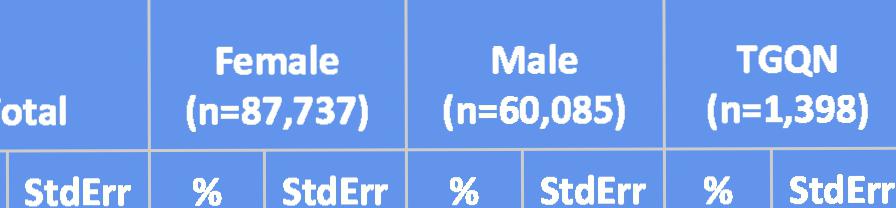 StdErrIhysical force or threat of physical force; 2) attempted, but not completed, penetration by inetration by incapacitation; 4) Sexual touching by physical force or threat of physicalvictimizations reported since entering college.in, Genderqueer, gender non-conforming, questioning, not listed.Sexual	103	V WestatTable 5-3.	Percent of Students Experiencing Iby Type of Incident, Gender and Er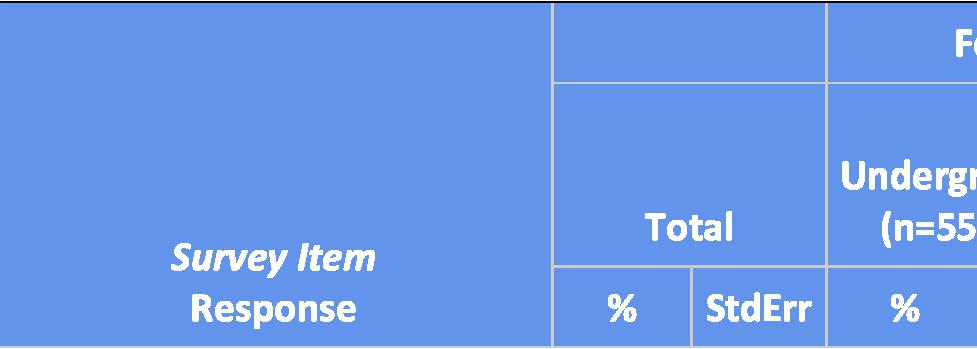 HarassmentSexual orientationHeterosexualGay or LesbianBisexualAsexual, Questioning, Not listedDecline to state 
EthnicityHispanicNot HispanicDisabilityYesNoRaceAmerican Indian or Alaska NativeAsianBlack or African AmericanNative Hawaiian or Other Pacific IslanderWhite 	45.8 1 0.1	60.5_60.4 0.7 72.9- 69.1 0.7 77.264.0 0.9 73.249.1	1.1	62.647.8 0.5 57.647.7 0.1 62.459.3 0.8 69.447.3 0.1 61.553.4	1.1	65.237.9 0.3 54.650.2 0.6 59.951.8 1.8 64.451.3 0.2 64.4S = cell suppressed1 Per 100 students.2 Estimates are for victimizations reported since entering college.3 TGQN = Transgender woman, Transgender man, Genderqueer, genHarassment, Intimate Partner Violence or Stalking irollment Status of Victim1,2,3 ider non-conforming, questioning, not listed.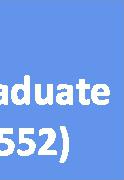 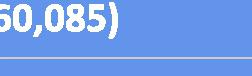 D4	WestatTable 5-3.	Percent of Students Experiencing Harassment, Intimate Partner 1by Type of Incident, Gender and Enrollment Status of Victim1,23 (S = cell suppressed1 Per 100 students.2 Estimates are for victimizations reported since entering college.3 TGQN = Transgender woman, Transgender man, Genderqueer, gender non-conforming, questioning, not listeReport on the MU Climate Survey on Sexual Assault and Sexual Misconductiolance or Stalking continued)d.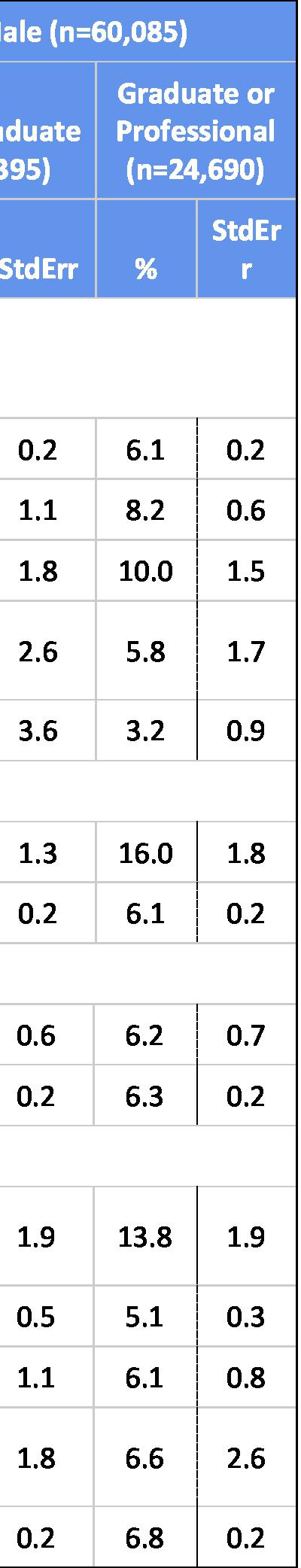 WestatTable 5-3.	Percent of Students Experiencing Harassment, Intimate Partner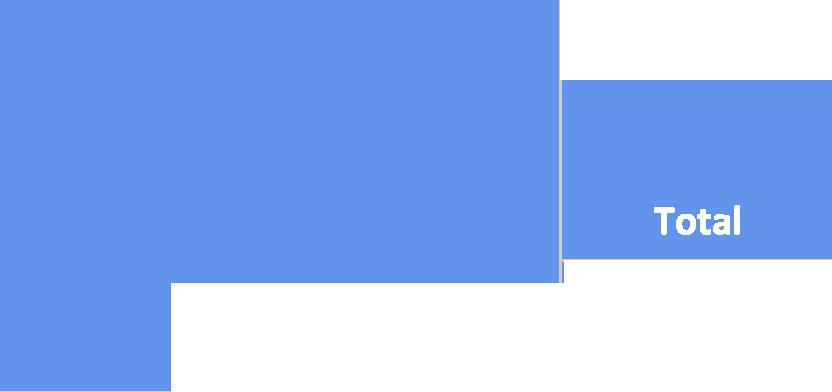 by Type of Incident, Gender and Enrollment Status of Victim1,23 _AtUnderg (n=35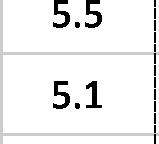 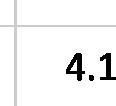 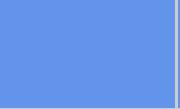 S = cell suppressed1 Per 100 students.2 Estimates are for victimizations reported since entering college.3 TGQN = Transgender woman, Transgender man, Genderqueer, gender non-conforming, questioning, not listsReport on the MU Climate Survey on Sexual Assault and Sexual MisconductViolence or Stalking (continued)Dd.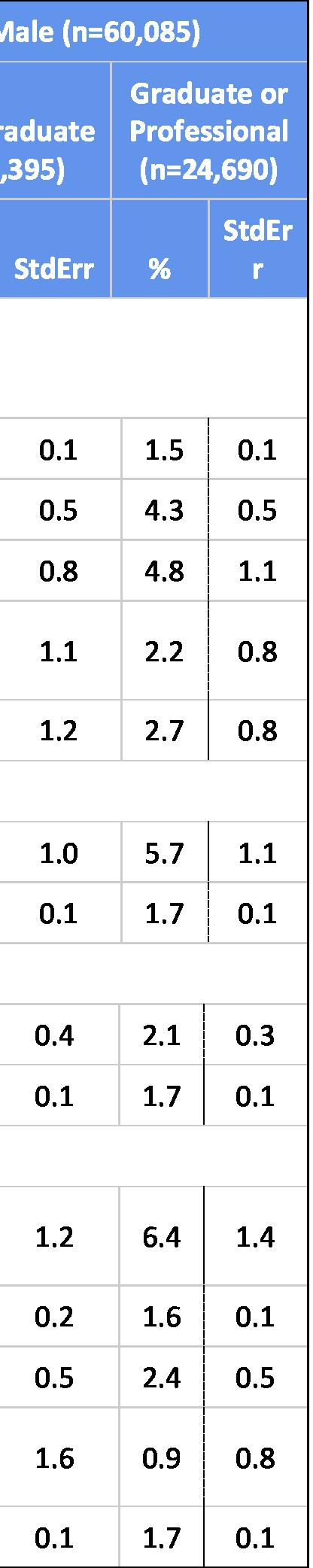 WestatTable 5-3.	Percent of Students Experiencing Harassment, Intimate Partneby Type of Incident, Gender and Enrollment Status of Victim1,2: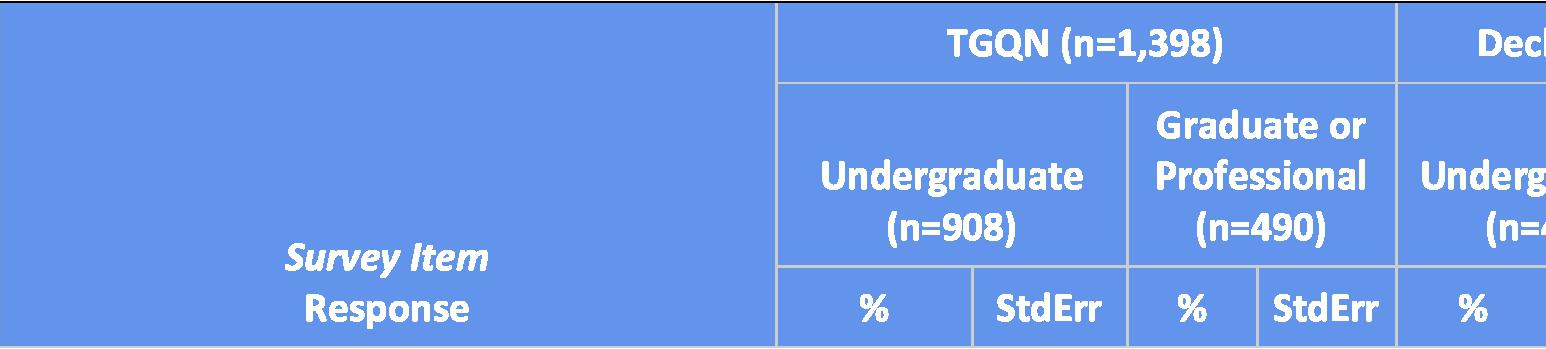 S = cell suppressed1 Per 100 students.2 Estimates are for victimizations reported since entering college.3 TGQN = Transgender woman, Transgender man, Genderqueer, gender non-conforming, questioning, not lisReport on the MU Climate Survey on Sexual Assault and Sexual Misconductr Violence or Stalking 3 (continued)ted.WestatTable 5-3.	Percent of Students Experiencing Harassment, Intimate Partneby Type of Incident, Gender and Enrollment Status of Victim1,2:S = cell suppressed1 Per 100 students.2 Estimates are for victimizations reported since entering college.3 TGQN = Transgender woman, Transgender man, Genderqueer, gender non-conforming, questioning, not HEReport on the MU Climate Survey on Sexual Assault and Sexual Misconductr Violence or Stalking 3 (continued)ted.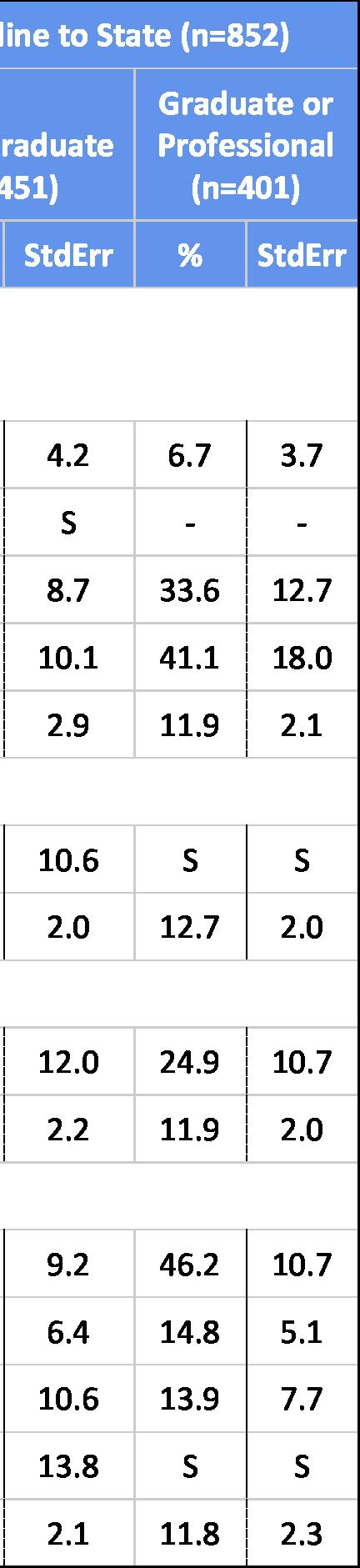 WestatTable 5-3.	Percent of Students Experiencing Harassment, Intimate Partneby Type of Incident, Gender and Enrollment Status of Victimi, TGQN (n=1,398)S = cell suppressed 
Per 100 students.2 Estimates are for victimizations reported since entering college.3 TGQN = Transgender woman, Transgender man, Genderqueer, gender non-conforming, questioning, not lisReport on the MU Climate Survey on Sexual Assault and Sexual Misconductr Violence or Stalking 3 (continued)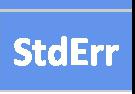 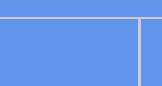 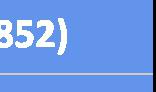 	2.7	S	SS	14.8 1 6.9S	16.3	9.2	1.6	4.6	1.13.21.4	5.5	10.5	S	S	1.1	5.5	1.16.1	3.7	8.06.1S	1.5	5.9ted.WestatPercent of Victims of Nonconsensual Sexual Contact by Physical Force or Incapacitation that Re Agency or Program, Reasons Why Victim Did Not Report and Whether Victim Reported it to Son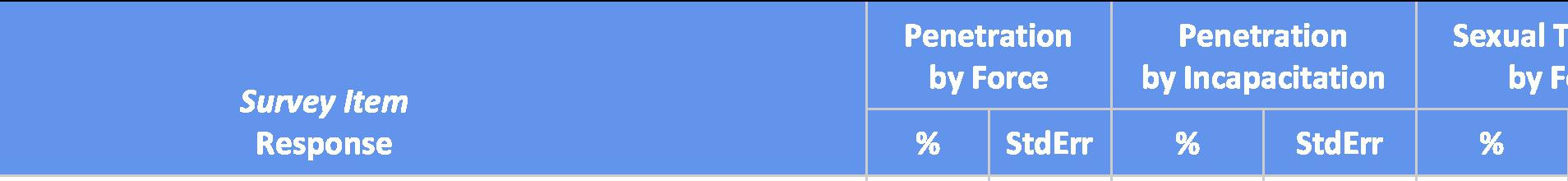 s.indicated, estimates are for victimizations reported since entering college. 3 TGQN = Transgender woman, Transgender man, Gendercu listed. 4 Mark all that apply survey item and percents can add up to more than 100% 4 Mark all that apply survey item and percents calported an Incident to an ieone ElSe1,2,3, 4 uchin	Sexual Touchingrce	by Incapacitationueer, gender non-conforming, 
n add up to more than 100%Table 6-1.	Percent of Victims of Nonconsensual SAgency or Program, Reasons Why Victi (continued)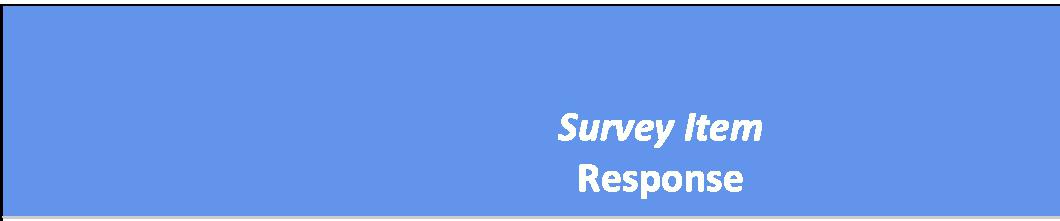 1Per 100 students.2 Unless otherwise indicated, estimates are for victimizations reported sins3 TGQN = Transgender woman, Transgender man, Genderqueer, gender nc4 Mark all that apply survey item and percents can add up to more than 1Csexual Contact by Physical Force or Incapacitation that Reported an Incident to an im Did Not Report and Whether Victim Reported it to Someone Else1,2,3, 4 :e entering college.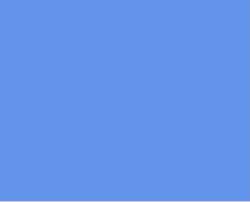 1n-conforming, questioning, not listed.10%Percent of Victims of Harassment, Intimate Partner Violence and Stalking that Reported an Inch Program, Reasons Why Victim Did Not Report and Whether Victim Reported it to Someone Else'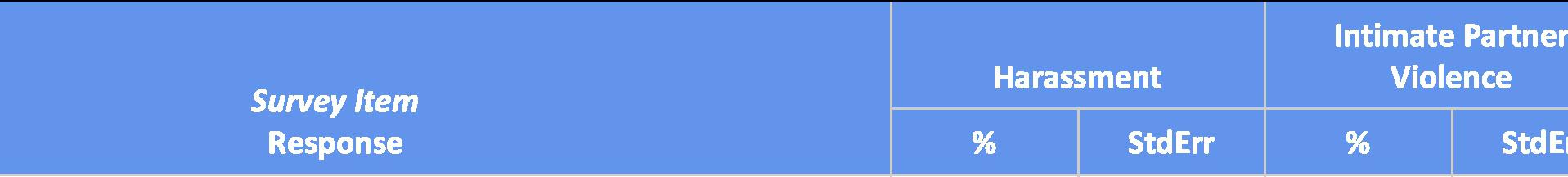 S.indicated, estimates are for victimizations reported since entering college. 3TGQN = Transgender woman, Transgender man, Gendercp listed. 4 Mark all that apply survey item and percents can add up to more than 100%dent to an Agency or1, 2, 3, 4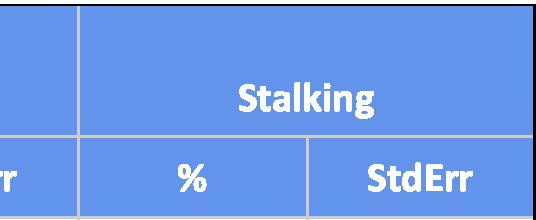 jeer, gender non-conforming,Table 6-2.	Percent of Victims of Harassment, Intimate Partner Violence and StalkinE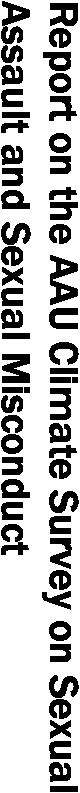 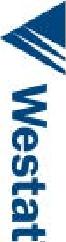 Program, Reasons Why Victim Did Not Report and Whether Victim Report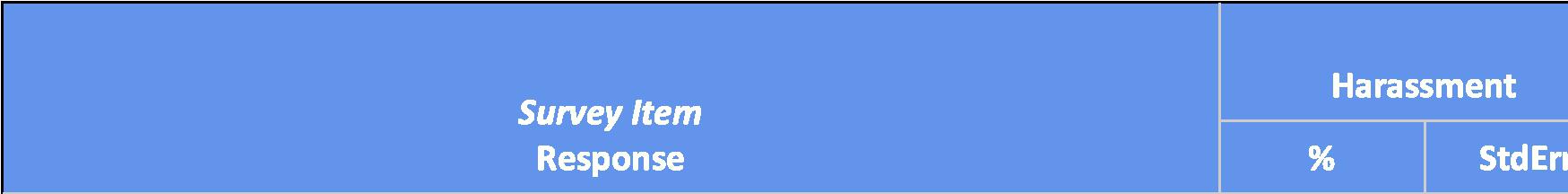 1 Per 100 students.2 Unless otherwise indicated, estimates are for victimizations reported since entering college.3 TGQN = Transgender woman, Transgender man, Genderqueer, gender non-conforming, questioning, not listed.4 Mark all that apply survey item and percents can add up to more than 100%that Reported an Incident to an Agency or :ed it to Someone ElSel, 2, 3, 4 (continued)Table 6-3.	Evaluation of Contacts Made with Agencies within the CurnVictims of Nonconsensual Sexual Contact by Physical ForceUsefulNot at all	14.8A little	19.0Somewhat	29.6Very	37.7Extremely	33.1Pressure from university on whether to proceedYes	16.5No	92.6Program showed respect towards victimExcellent	61.5Very good	28.0Good	19.5Fair	10.4Poor	6.4Helped to understand optionsExcellent	46.2Very good	32.6Good	23.7Fair	15.7Poor	11.91 Percentages sum to more than 100% because respondents are evaluating each contact made within2 Mark all that apply survey item and percents can add up to more than 100%Report on the MU Climate Survey on Sexual Assault and Sexual Misconduct)nt School Year by or Incapacitationl, 2 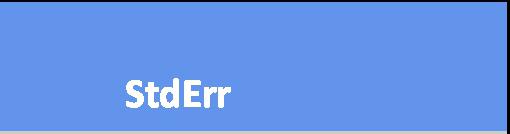 1.11.11.41.21.11.10.81.4 
1.4 
1.1 
0.9 
0.81.4 
1.4 
1.2 
1.1 
1.1the last year.WestatTable 7-1.	Perceptions of Responses to Reporting Sexual Assault or Sexual Misconduct bIf someone were to report sexual assault or sexual misconduct to an official, how likely is it that...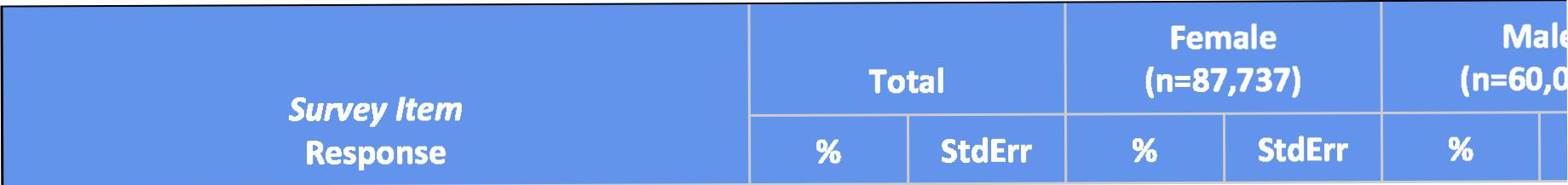 Students would support the person making the report.Not at all	2.0A little	9.3Somewhat	33.5Very	43.2Extremely	12.0The alleged offender(s) or their associates would retaliate against the person making the report.1 Per 100 students.2 TGQN = Transgender woman, Transgender man, Genderqueer, gender non-conforming, questioning, not listed.D an Official by Gender1,2 Table 7-1.	Perceptions of Responses to Reporting Sexual Assault or Sexual Misconduct to aCampus official would protect the safety of the person making the report.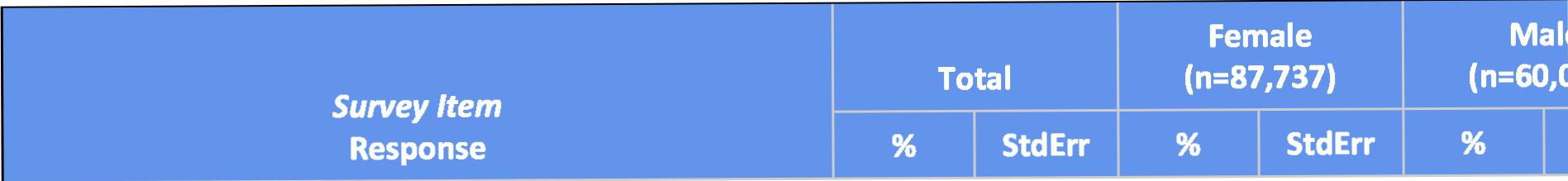 i Per 100 students.2 TGQN = Transgender woman, Transgender man, Genderqueer, gender non-conforming, questioning, not listed.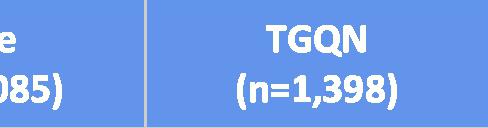 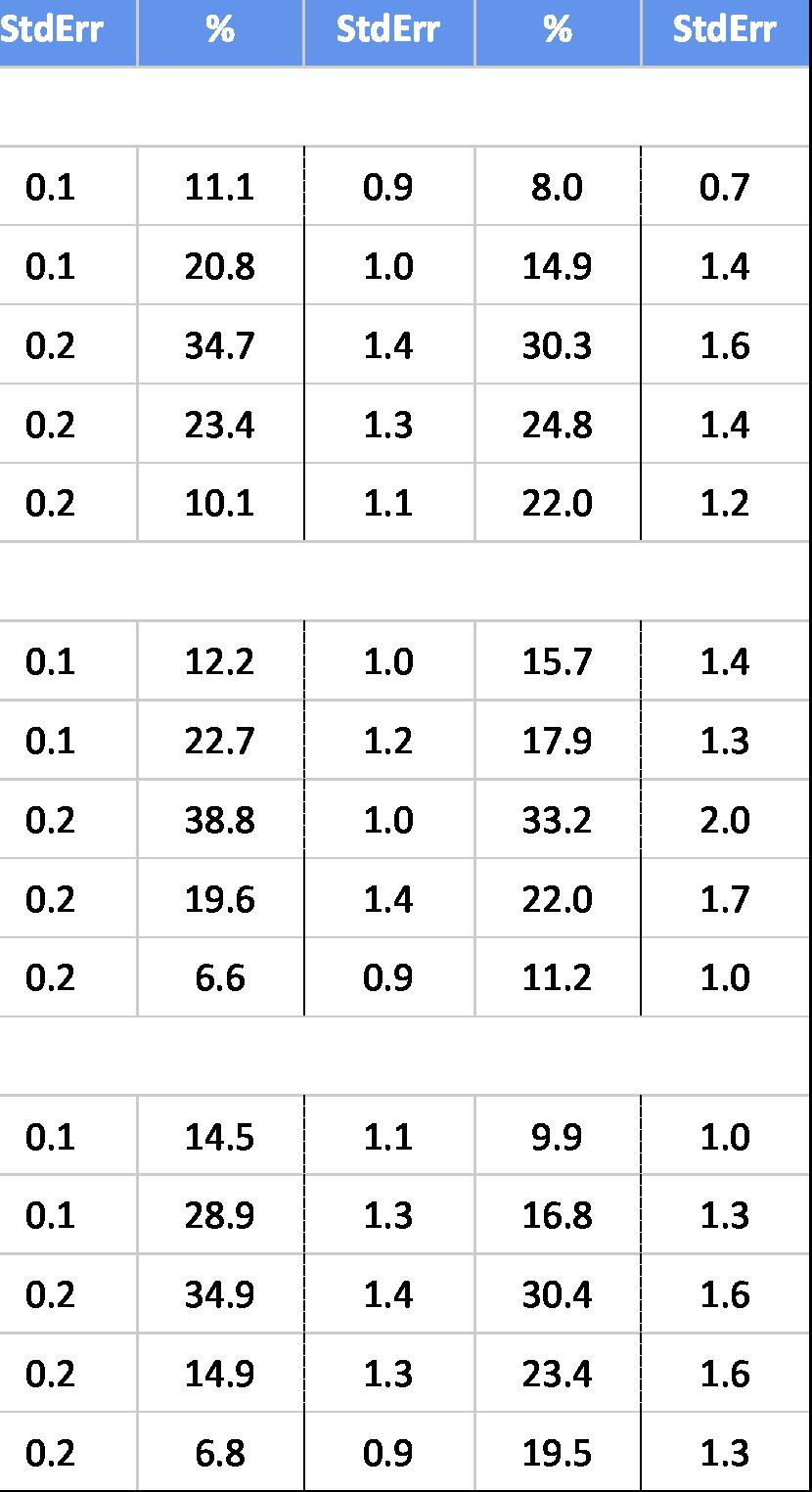 ble 7-1.	Perceptions of Responses to Reporting Sexual Assault or Sexual Misconduct to an Offnpus officials would take action to address factors that may have led to the sexual assault or sexual misconduct.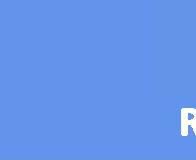 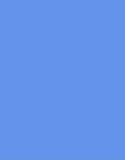 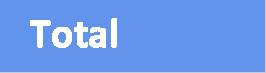 H. 100 students. 2TGQN = Transgender woman, Transgender man, Genderqueer, gender non-conforming, questioning, not listedicial by Gender1,2 (continued)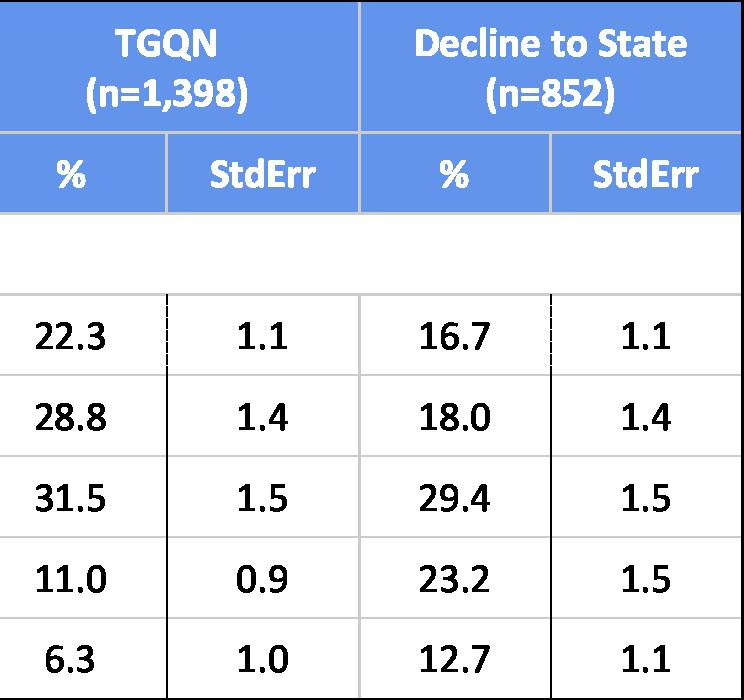 Table 7-2.	Perceptions of Responses to Reporting Sexual Assault or SexuaOfficial by Gender and Enrollment Status1,2 If someone were to report sexual assault or sexual misconduct to an official, how likely is it iStudents would support the person making the reportThe alleged offender(s) or their associates would retaliate against the person making the re,1 Per 100 students.2 TGQN = Transgender woman, Transgender man, Genderqueer, gender non-conforming, questioning, not lisReport on the MU Climate Survey on Sexual Assault and Sexual MisconductI Misconduct to anted.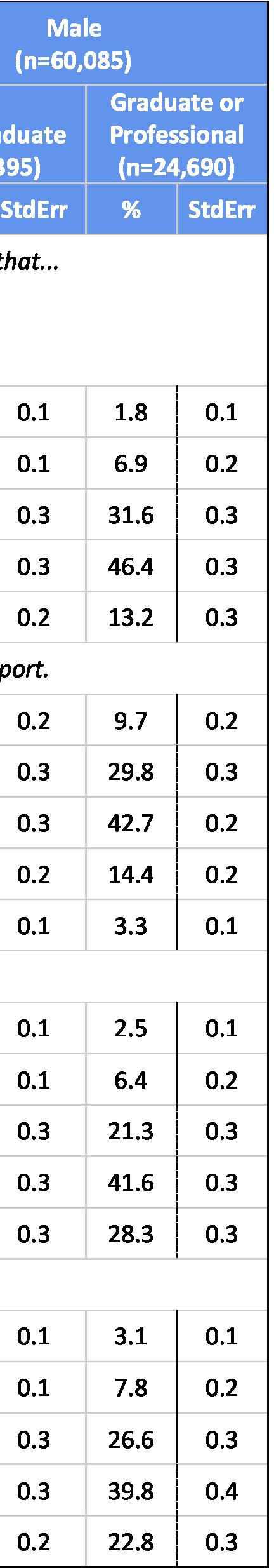 WestatTable 7-2.	Perceptions of ResOfficial by GenderCampus officials would conduct a fair it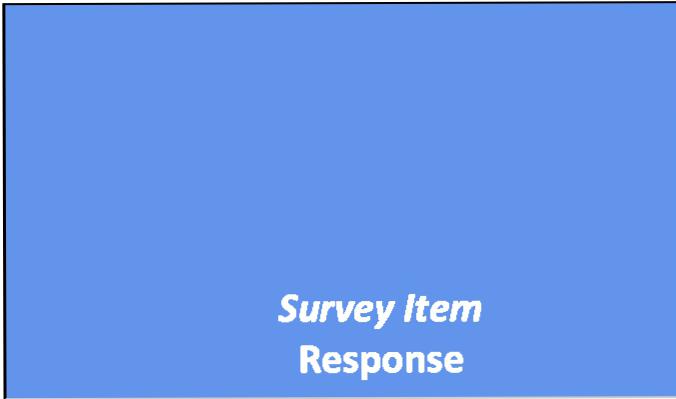 Not at allA littleSomewhatVeryExtremelyCampus officials would take action agarNot at allA littleSomewhatVeryExtremelyCampus officials would take action to aNot at allA littleSomewhatVeryExtremely1 Per 100 students.2 TGQN = Transgender woman, Transgender mReport on the MU Climate Survey on Assault and Sexual Misconductponses to Reporting Sexual Assault or Sexual Misconduct to an 3nd Enrollment Status1,2 (continued)an, Genderqueer, gender non-conforming, questioning, not listed.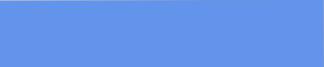 Sexual	119	WestatTable 7-2.	Perceptions of Responses to Reporting Sexual Assault or SexuaOfficial by Gender and Enrollment Statust2 (continued)If someone were to report sexual assault or sexual misconduct to an official, how likely is it 1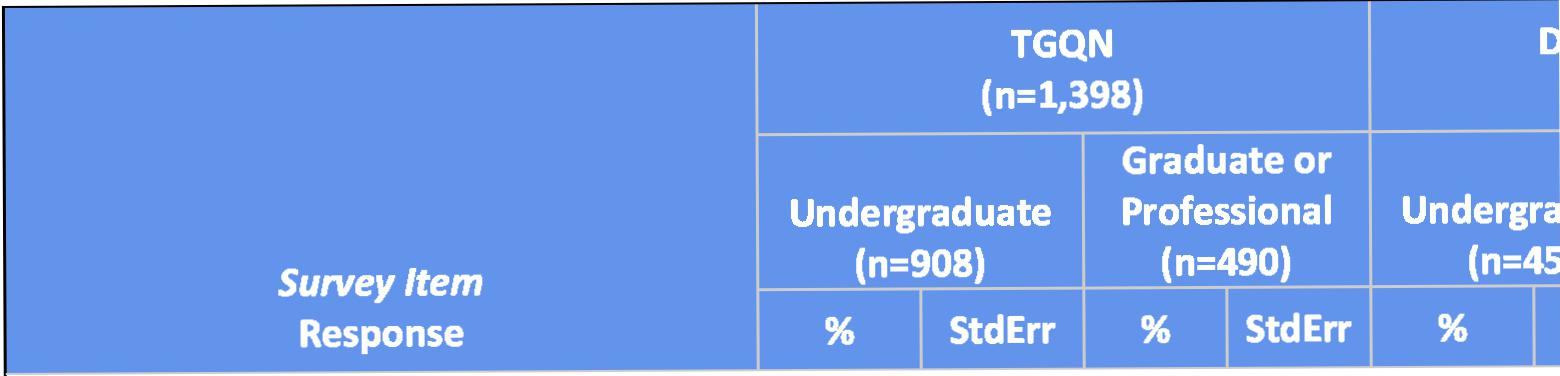 Students would support the person making the report.The alleged offender(s) or their associates would retaliate against the person making the re,1 Per 100 students.2 TGQN = Transgender woman, Transgender man, Genderqueer, gender non-conforming, questioning, not lisReport on the MU Climate Survey on Sexual Assault and Sexual MisconductI Misconduct to anted.WestatTable 7-2.	Perceptions of ResOfficial by GenderCampus officials would conduct a fair it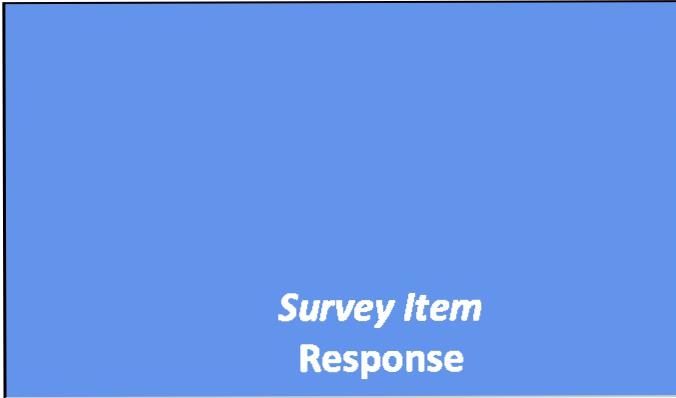 Not at allA littleSomewhatVeryExtremelyCampus officials would take action agarNot at allA littleSomewhatVeryExtremelyCampus officials would take action to aNot at allA littleSomewhatVeryExtremely1 Per 100 students.2 TGQN = Transgender woman, Transgender mReport on the MU Climate Survey on Assault and Sexual Misconductponses to Reporting Sexual Assault or Sexual Misconduct to an Ind Enrollment Status1,2 (continued)vestigation.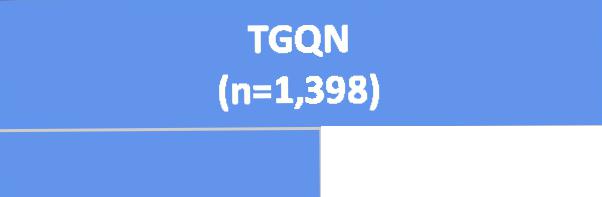 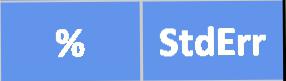 ddress factors that may have led to the sexual assault or sexual misconduct.an, Genderqueer, gender non-conforming, questioning, not listed.Sexual	121	WestatTable 7-3.	Bystander Intervention Upon Witnessing Sexual Assault or Sexual Misconduct byHave you been in any of the following situations? If so, what did you do?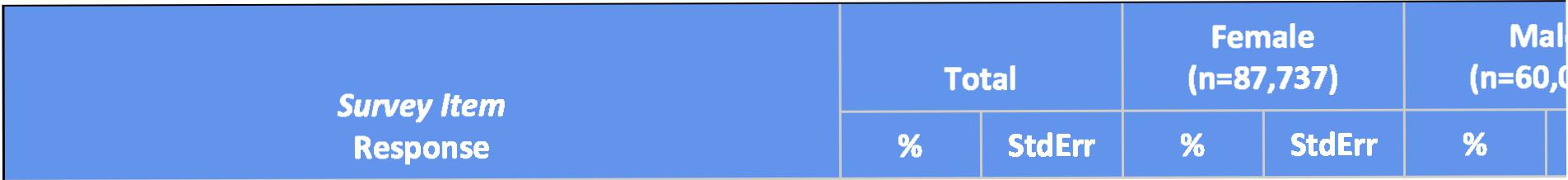 1 Per 100 students.2 TGQN = Transgender woman, Transgender man, Genderqueer, gender non-conforming, questioning, not listed.Gender1,2 Table 7-3.	Bystander Intervention Upon Witnessing Sexual Assault or Sexual Misconduct byWitnessed someone acting in sexually violent or harassing manner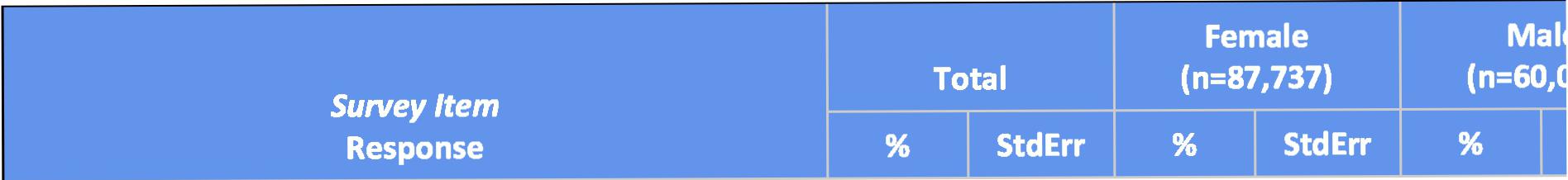 Per 100 students.2 TGQN = Transgender woman, Transgender man, Genderqueer, gender non-conforming, questioning, not listed.Gender1,2 (continued)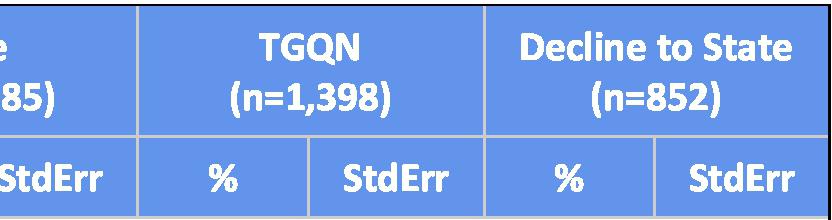 Table 7-4.	Bystander Intervention Upon Witnessing Sexual Assault or Sexual N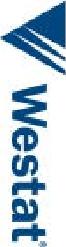 Have you been in any of the following situations? If so, what did you do?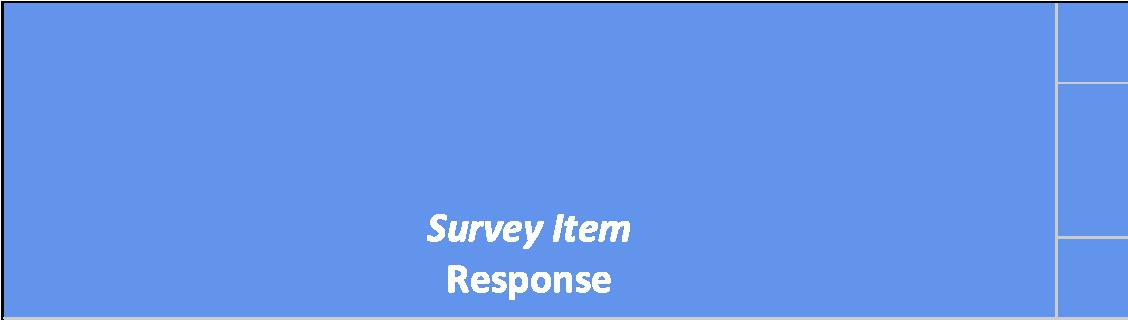 1 Per 100 students.2 TGQN = Transgender woman, Transgender man, Genderqueer, gender non-conforming, questioning, not listed. S = cell suppressed because of small sample sizelisconduct by Gender and Enrollment Status1,2 0.2	16.2	0.2	7.6	0.2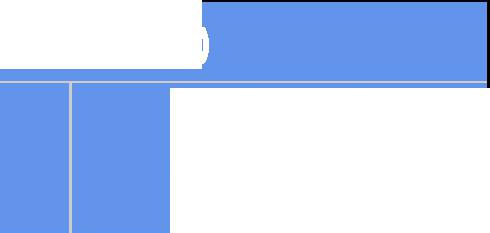 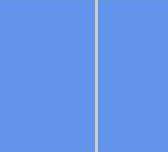 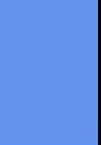 0.7	12.0	0.5	14.6	0.80.6	23.8	0.7	25.1	1.10.9	52.2	0.7	49.3	1.40.4	12.0	0.5	11.0	0.80.2	83.8	0.2	92.4	0.2Table 7-4.	Bystander Intervention Upon Witnessing Sexual Assault or Sexual I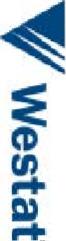 (continued)1 Per 100 students.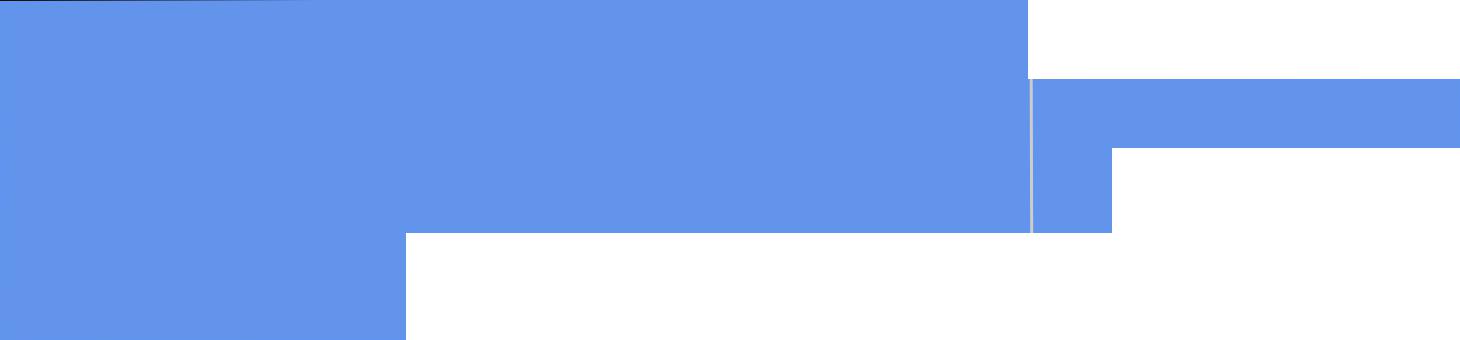 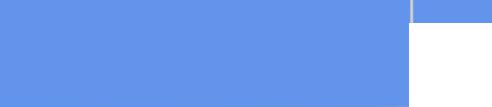 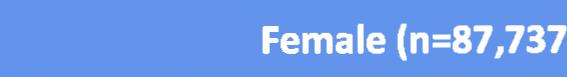 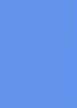 2 TGQN = Transgender woman, Transgender man, Genderqueer, gender non-conforming, questioning, not listed. S = cell suppressed because of small sample sizeVlisconduct by Gender and Enrollment Status1,2 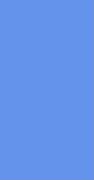 Table 7-4.	Bystander Intervention Upon Witnessing Sexual Assault or Sexual IV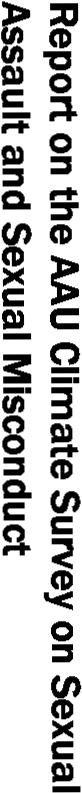 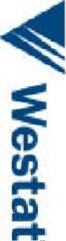 (continued)Have you been in any of the following situations? If so, what did you do?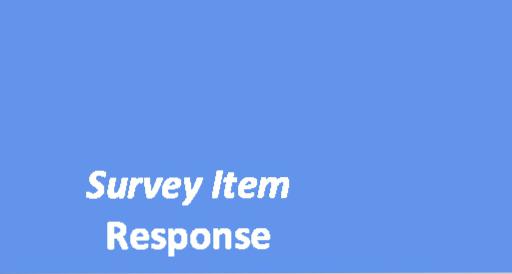 1 Per 100 students.2 TGQN = Transgender woman, Transgender man, Genderqueer, gender non-conforming, questioning, not listed. S = cell suppressed because of small sample sizelisconduct by Gender and Enrollment Status1,2 Dec ine to State (n=852)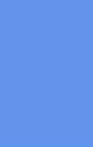 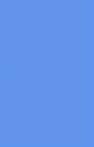 Table 7-4.	Bystander Intervention Upon Witnessing Sexual Assault or Sexual I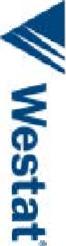 (continued)Witnessed someone acting in sexually violent or harassing manner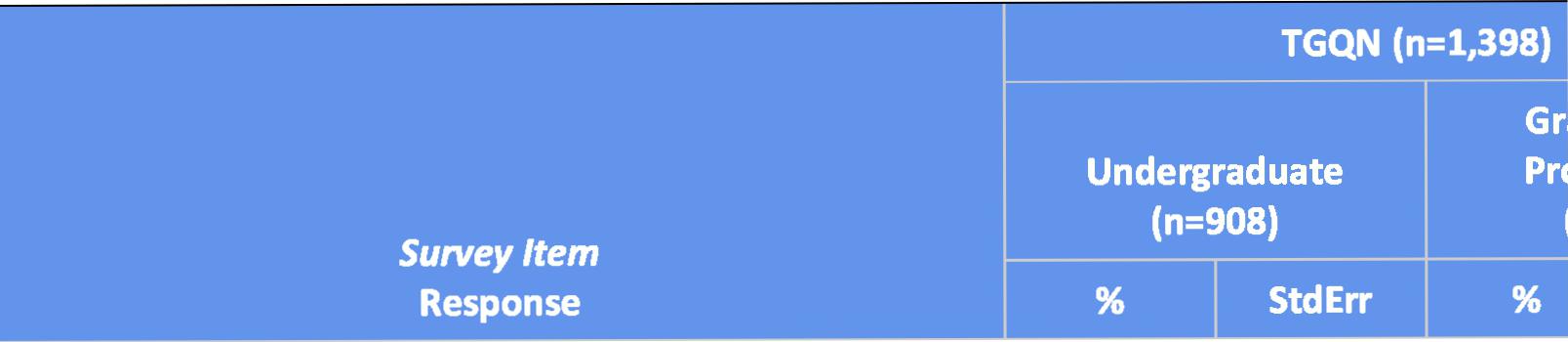 Per 100 students.2 TGQN = Transgender woman, Transgender man, Genderqueer, gender non-conforming, questioning, not listed.S = cell suppressed because of small sample sizeVlisconduct by Gender and Enrollment Status1,2 Table 7-5.	Perceptions Related to Sexual Assault or Sexual Misconduct by Gender and ILikelihood of experiencing sexual assault or sexual misconduct off campus at university-sponsored events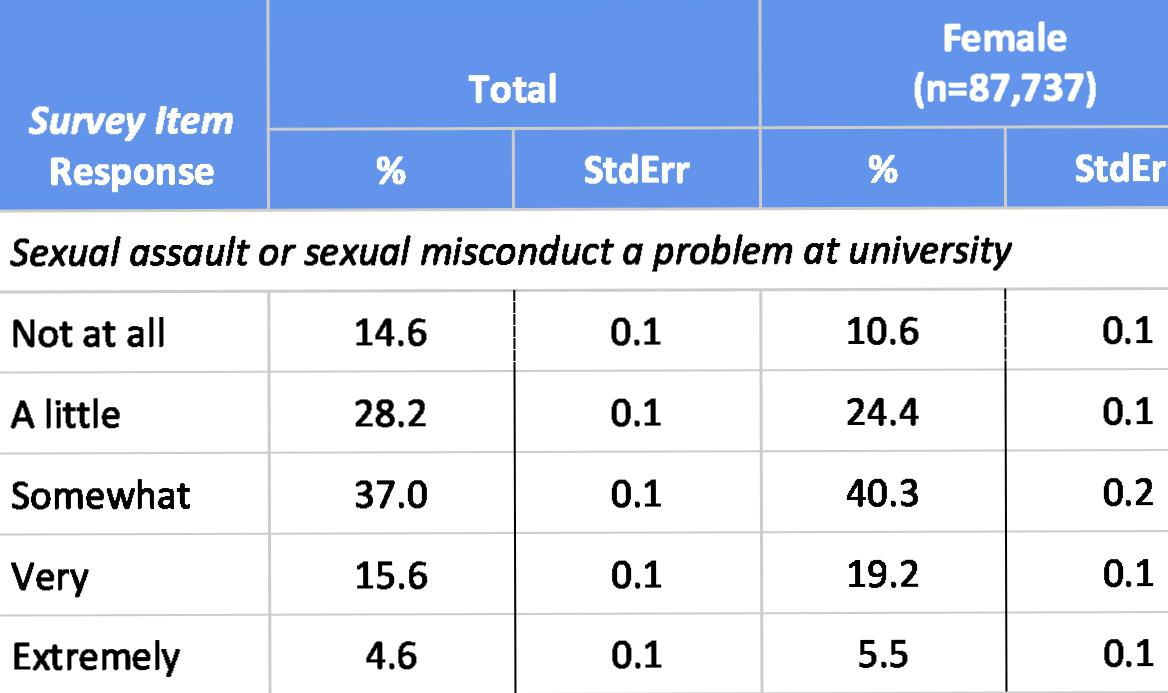 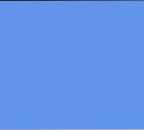 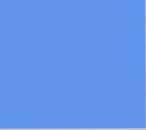 I- Per 100 students.2 TGQN = Transgender woman, Transgender man, Genderqueer, gender non-conforming, questioning, not listed.Enrollment Status12 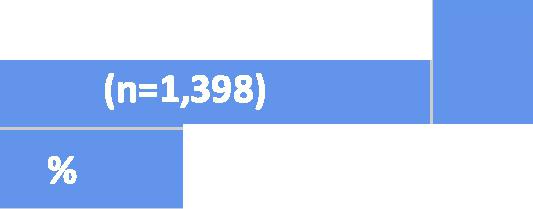 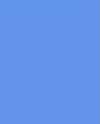 Table 7-6.	Perceptions Related to Sexual Assault or Sexual Misconduct by Gender and EnPer 100 students.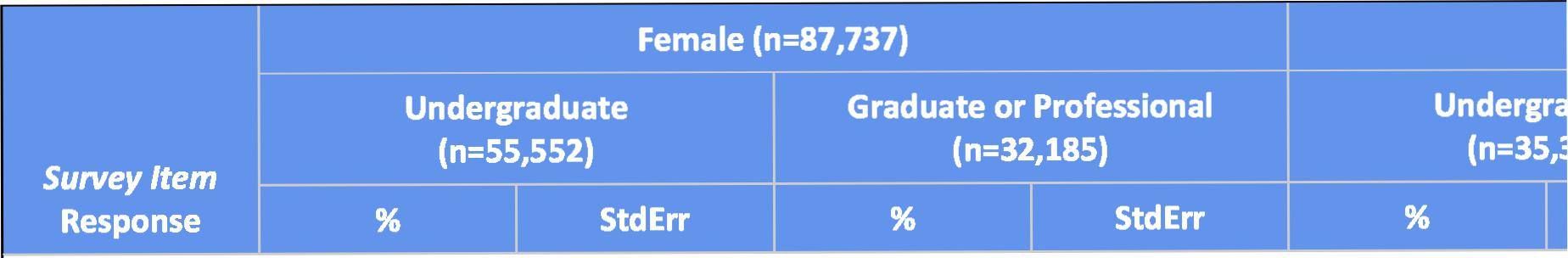 2 TGQN = Transgender woman, Transgender man, Genderqueer, gender non-conforming, questioning, not listed.rollment Status1,2 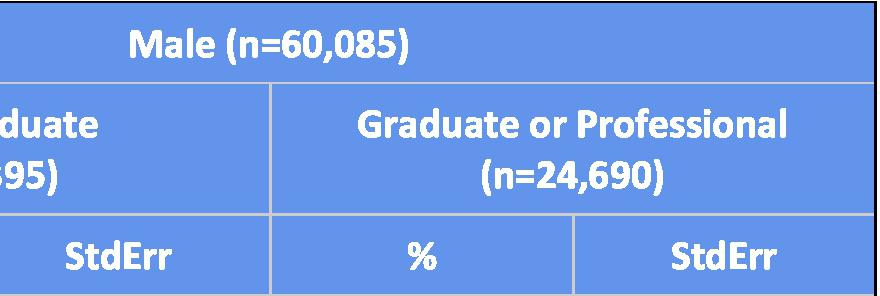 Table 7-6.	Perceptions Related to Sexual Assault or Sexual Misconduct by Gender and EnSexual assault or sexual misconduct a problem at universityLikelihood of experiencing sexual assault or sexual misconduct on campusLikelihood of experiencing sexual assault or sexual misconduct off campus at university-sponsored events1 Per 100 students.2 TGQN = Transgender woman, Transgender man, Genderqueer, gender non-conforming, questioning, not listed.rollment Status12 (continued)ec me to State (n=852Knowledge and Perceptions About Resources Related to Sexual Assault or Sexual Misconduct 1 Status1,2 e about how sexual assault and sexual misconduct defined at university.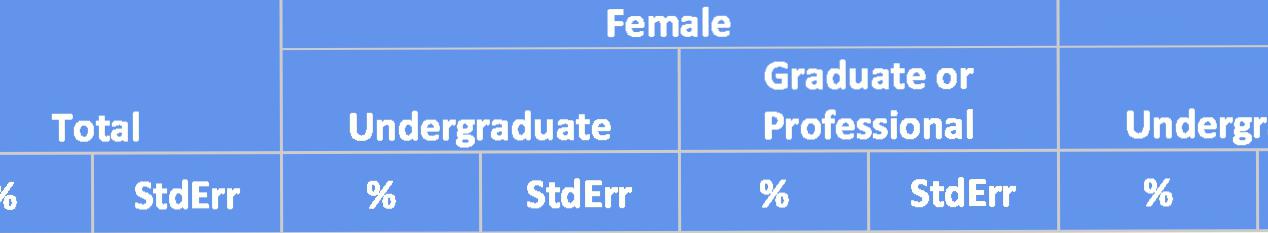 e about where to get help at university if student or friend experience sexual assault or sexual misconduct.e about where to make a report if student or friend experience sexual assault or sexual misconduct at university.its.ender woman, Transgender man, Genderqueer, gender non-conforming, questioning, not listed.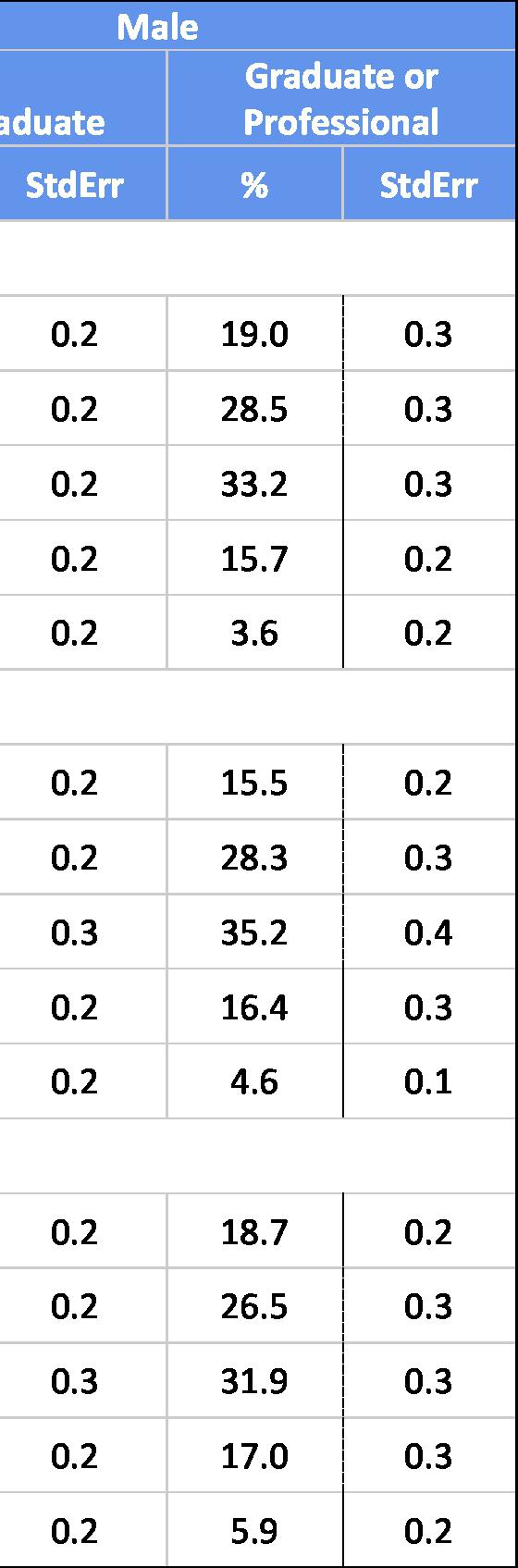 Knowledge and Perceptions About Resources Related to Sexual Assault or Sexual Misconduct Status1,2 (continued)de about what happens when a student reports sexual assault or sexual misconduct at university.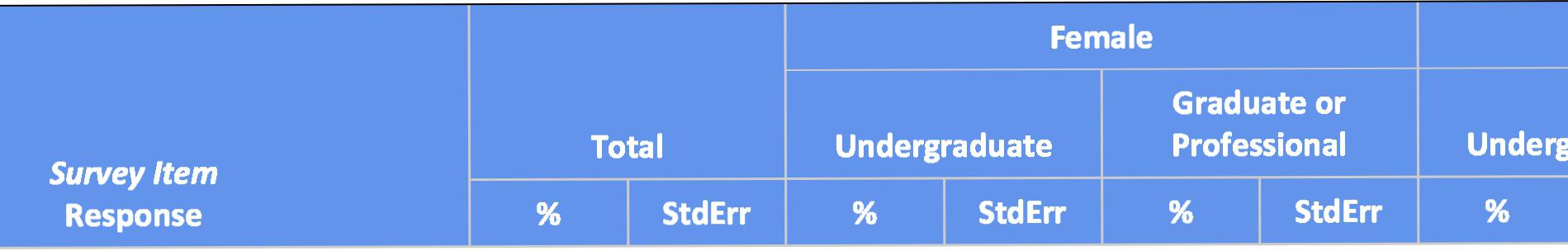 0.1	37.40.1	27.20.1	24.00.1	8.10.1	3.3 0.2	45.20.2	25.70.2	20.50.1	6.40.1	2.2 0.3	31.50.2	28.10.2	27.40.2	9.10.1	4.1pity orientation included information about sexual assault or sexual misconduct.48.8 6.9 21.8 43.7 23.813.3end orientation	8.2'ember	29.7 0.2	54.10.2	4.60.3	22.20.3	43.90.3	25.60.2	11.20.1	5.10.2	29.6 0.3	34.20.2	7.60.4	27.60.5	41.80.5	19.90.2	3.10.2	23.20.2	14.10.4	28.5 0.5	56.80.3	8.60.6	19.90.8	44.10.6	23.20.3	4.10.4	8.40.4	5.20.5	29.6)nts.gender woman, Transgender man, Genderqueer, gender non-conforming, questioning, not listed.by Gender and Enrollment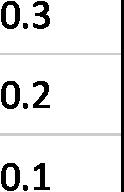 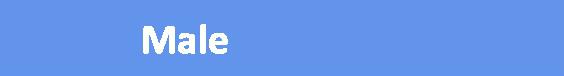 Knowledge and Perceptions About Resources Related to Sexual Assault or Sexual Misconduct k Status1,2 (continued)e about how sexual assault and sexual misconduct defined at university.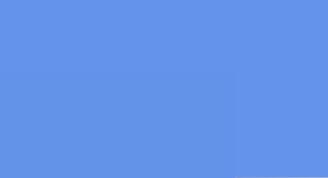 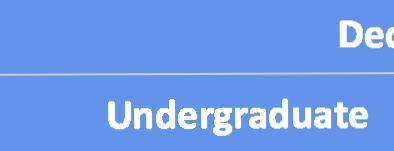 e about where to get help at university if student or friend experience sexual assault or sexual misconduct.e about where to make a report if student or friend experience sexual assault or sexual misconduct at university.its.ender woman, Transgender man, Genderqueer, gender non-conforming, questioning, not listed.)y Gender and Enrollment•ine to StateGraduate or Professional)le 7-7.	Knowledge and Perceptions About Resources Related to Sexual Assault or Sexual MisStatus1,2 (continued))wledgeable about what happens when a student reports sexual assault or sexual misconduct at university.)1. 100 students.QN = Transgender woman, Transgender man, Genderqueer, gender non-conforming, questioning, not listed.;conduct by Gender and EnrollmentDec ine to StateStd ErrAppendix 1. Survey DevelopmentReport on the MU Climate Survey on Sexual Assault and Sexual MisconductA1.1	Survey Design Teams and Questionnaire DevelopmentThe survey development process was a collaboration between the Westat and AAU Survey Design Teams. The Westat team was co-chaired by Co-Principal Investigators, Dr. David Cantor, Senior Statistical Fellow at Westat and research professor at the Joint Program for Survey Methodology, and Dr. Bonnie Fisher, Professor, School of Criminal Justice, University of Cincinnati. The AAU Survey Design team was chaired by Dr. Sandy Martin, Professor and Associate Chair for Research, Department of Maternal and Child Health, University of North Carolina, Chapel Hill. They were joined by a multi-disciplinary group of university professors and administrators from participating IHEs with expertise in survey design and methodology and issues related to sexual assault and misconduct on campus. The members of the AAU Survey Design Team are presented in Table A1-1.To start the survey design process, in October 2014, the Westat team reviewed Not Alone: The First Report of the White House Task Force to Protect Students from Sexual Assault which included recommendations on using campus climate surveys to document the problem of sexual assault on college campuses. The team also systematically reviewed decades of research literature on how to measure sexual misconduct and sexual victimization in a student population (e.g., Koss et al., 1987; Koss, et al., 2007; Fisher and May, 2009; Kilpatrick et al., 2007; Krebs et al., 2009). In addition, the team reviewed procedures and surveys developed by other IHEs (e.g., Rutgers University, University of Oregon, Massachusetts Institute of Technology, Columbia University). The team drew on other victimization surveys such as National Intimate Partner and Sexual Violence Survey (NISVS), National Crime Victimization Survey (NCVS), NCVS Supplemental Victimization Survey on Stalking (SVS), and the Campus Safety and Security Survey. Finally the team drew from scales that measured specific attitudes and behaviors such as harassment and bystander intervention. The final survey provides the source material that was used for each of the major sections.In early November 2014, the AAU Survey Design Team was formed and started working on the survey development process. The first meeting, conducted via conference call, set the stage for the frequent and ongoing meetings needed to develop the survey. During the initial instrument development phase, from November 2014 to January 2015, the team had weekly conference calls. In February 2015, when final revisions were being made to the survey, the team met every other week. Meetings lasted, on average, two hours. In between formal meetings, team members were in frequent, sometimes daily, contact to provide technical expertise on survey design, review survey drafts and provide feedback, and resolve issues raised during meetings.During these meetings, the AAU Survey Design Team members discussed at length conceptual and methodological issues underlying the measurement of sexual misconduct, sexual victimization and campus climate constructs. Team members made final decisions on how to define campus climate (e.g., nature and scope) and the types of victimization that would be covered, question wording, response set wording, and ordering of topics. All decisions were made with the goal of keeping the time to complete the survey to between 15 and 20 minutes.Survey items and topics were submitted by both the Westat Team and the AAU Survey Design Team and considered as part of the multi-step, iterative process to develop the final instrument.The Design Team members provided information on the overall structure and constructs included in the survey, as well as the survey question, ordering of questions and sections, and other details. They also served as consultants at their respective universities who provided feedback to the entire group through their university liaisons; thus the survey was informed by a much wider group than the Design Team. In addition, some members of the Design Team assisted by pre-testing aspects of the draft survey with students at their respective universities.Throughout this process, the team received more than 700 comments about the survey for consideration. Each comment was reviewed individually and a decision was made about how best to handle each one with input from the AAU Survey Design Team. Disagreements were resolved by consensus.A1.2	Student InputThe team received feedback from students in three ways. One was from cognitive interviews with students currently attending colleges or universities. This was completed in two different locations with approximately 35 students. Second, the instrument was administered to students at two different IHEs. After the instrument was administered, the students were asked for feedback on the items. Comments were received from approximately 60 students. Third, a focus groups with 13 students was conducted at one IHE.The feedback from these activities included a wide range of comments on both the content and wording of the questions. For example, the cognitive interviews pointed to questions where the definitions and instructions were not clear or not being read. The Design Team modified these questions to incorporate the definitions into the stem of the question to increase the likelihood theyTable A1-1. The AALReport on the MU Climat Assault and Sexual Miscoi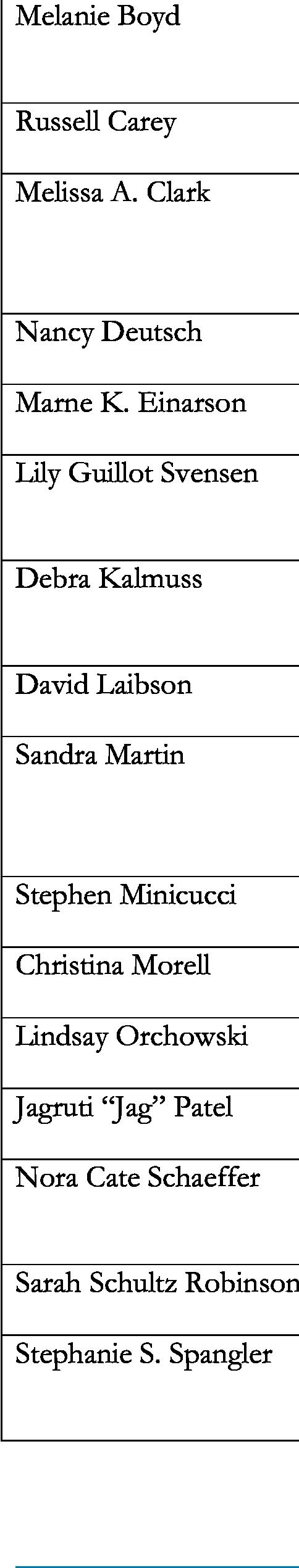 I Survey Design Teamwould be seen by the respondent. Another example comes from feedback received by students who were administered the survey. They provided feedback on the wording of the question asking for the gender and sexual orientation of the students. The categories to these items were modified to account for a wider range of options.A1.3	Survey Content and SourcesTopics used in the survey instrument cover domains outlined by the AAU in response to the requests of the Presidents/Chancellors. These topics were split into several basic categories – 1) direct personal experience with sexual assault and sexual misconduct, 2) campus climate, 3) school resources and 4) student characteristics. This section describes the development of these items, as well as those topics that were considered but not included on the survey instrument.Personal Experience: Nonconsensual Sexual ContactPriority was given to collecting nonconsensual sexual contact by four types of tactics: 1) physical force, 2) incapacitation, 3) coercion and 4) absence of affirmative consent. The Design team wanted to collect information to: (1) estimate the prevalence and incidence of sexual assault and sexual misconduct experienced by university students (undergraduate, graduate and professional) on each participating campus, and (2) identify characteristics of these experiences (e.g., location, offender characteristics). The term “incident” was used in the survey as it is defined in the White House Task Force Report – meaning the number of times a particular type of sexual assault or sexual misconduct occurred over a period of time.These questions defined sexual contact as two behaviors—penetration and sexual touching. Penetration includes both sexual penetration of someone’s vagina or anus by a finger, penis, or object and oral sex by a mouth or tongue on someone’s genitals. Sexual touching includes kissing, touching someone’s breast, chest, crotch, groin or buttocks, or grabbing, groping or rubbing against the other in a sexual way, even if the touching is over the other’s clothes.To estimate the incidence and prevalence of nonconsensual sexual contact by each combination of behavior (penetration, sexual touching) and tactic (physical force, incapacitation, coercion, absence of affirmative consent), it was necessary to ask about each combination of behavior and tactics. The Design Committee felt it was important to distinguish between incidents that differed by the different types of tactics.Tactics Involving Physical force and Incapacitation. Five questionnaire items were developed that separated the different types of sexual contact for these two tactics. Physical force/attempted  physical force includes someone being help down with his or her body weight, arms being pinned down, being hit or kicked, or a the use or threat of a weapon being used. Incapacitated refers to being unable to consent or stop what was happening due to being passed out, asleep, or incapacitated due to drugs or alcohol.These tactics were considered the most serious type of tactic and constitute the primary measures used on several other surveys (e.g., Krebs, et al 2009). As noted above, the questions distinguished between different combinations of these tactics and the two types of sexual contact, including:Nonconsensual completed penetration that occurred as a result of physical force or attempted forced ,Nonconsensual attempts but not completed, penetration as a result of physical force or attempted force,Nonconsensual completed penetration that occurred as a result of incapacitationNonconsensual completed sexual touching that occurred as a result of physical forceNonconsensual completed sexual touching that occurred as a result of incapacitationThe Design Team examined different definitions and ways to operationalize these types of incidents, including looking at questions from scholarly sources. There are two approaches advocated by researchers using behavior-specific questions. The first approach developed by Koss and colleagues (2007), is structured so that for each of the behavior a series of follow-up statements describing specific tactics are asked. The second approach puts both type of behavior and tactic in the same question (Krebs et al, 2007). There is no published empirical findings to make an evidence-informed choice about which of the two approaches produces a more valid and reliable measure. After discussions among members of the Design Team, the latter approach was selected to use because it takes up less questionnaire space and it has been successfully used in prior sexual victimization among college students research (e.g., Krebs et al., 2007). As a result, the Design Team developed five screen questions. Each screen question provided both a definition and examples of the behavior and use of one of the two tactics.Coercion and Absence of Affirmative Consent. Coercion was intended to capture nonconsensual sexual contact involving threats of serious non-physical harm or promising rewards such that the student felt s/he must comply. This tactic was intended to capture behaviors that wereviolations of the student’s personal or civil rights. It complemented the items asked in another section of the questionnaire on sexual harassment by focusing on nonconsensual sexual contact as opposed to verbal or other harassing behaviors.Several members of the Design team suggested including questions that captured the emerging school conduct codes related to the absence of affirmative consent as a fourth tactic. According to research conducted the team members, seven out of the eight universities represented on the AAU Survey Design Team posted definitions of affirmative consent in their University’s student conduct code, Title IX office materials, or other formal channels. All eight of the Ivy League, and the majority of the Consortium on Financing Higher Education (COFHE) (29 out of 30), and AAU (49 out of 62) universities also have posted definitions consistent with this tactic. Therefore, inclusion of the absence of affirmative consent in the questionnaire seemed to be the best means to estimate the prevalence and incidence of nonconsensual penetration and sexual touching among students at the participating universities.Collecting Details about the incidents. There was a strong desire by members of the design team to collect both incidence (number of times) and prevalence measures. Prior studies have primarily concentrated on prevalence. In addition to the team wanted to generate estimates that covered two different time periods. One would be the time since the student was enrolled at the IHE. The second was over the current academic year.To measure the timing and incidence of each type of nonconsensual sexual contact, a series of follow-up questions were developed to count the number of incidents and to place each incident with a particular year. This series followed up each yes response to the initial screening items asking about the occurrence of a specific combination of behavior and tactic. The follow-ups consisted of first asking how many times this type of incident occurred. For each incident the respondent was asked which year it occurred and whether the incident had already been reported in response to an earlier question. The latter was used to unduplicate events where the respondent reported more than one tactic. This structure allowed analysts to form prevalence and incidence rates for either the time period since enrolled, as well as the current academic year.Once counting all incidents reported during the screening, more details were collected about each type of incident. The follow-up items differed depending on the type of nonconsensual sexual contact that was reported: (1) tactics involving physical force or incapacitation (DIF1), and (2) tactics involving coercion and AAC (DIF2).The DIF1 was administered up to two times for four incident types with the following priority: (1) forcible and/or attempted nonconsensual penetration, (2) penetration due to incapacitation, (3) forcible sexual touching, and (4) sexual touching due to incapacitation. If, for example, a respondent reported incidents that fell into the types 1, 2 and 4, the DIF1 was administered for types 1 and 2. For DIF2, the priority was: (1) penetration and/or sexual touching by coercion, and (2) penetration and/or sexual touching without affirmative consent.A range of information about an incident is asked in the follow-up questions to understand the context of sexual assault. Based on extensive discussions within the Design Team, the content of the follow-up questions used in DIF1 includes: time of occurrence (year and semester; during an academic break of recess); location of incident (on or off campus, specific location; perpetrator characteristics (number of offenders, gender of offender, type of nonconsensual or unwanted behavior, offender affiliation with school, relationship to victim), context prior to incident; respondent’s voluntarily consumption of alcohol or drugs prior to incident, respondent’s use of alcohol or drugs without their knowledge or consent prior to incident, offender’s use of alcohol or drugs prior to incident, disclosure and reporting actions; reasons for not disclosing or reporting; use and assessment of campus or local services; and outcomes (e.g., physical injuries, pregnancy, and physical and psychosomatic symptoms).Similar, but less detailed, information was collected for DIF2. The content of the follow-up questions used in the Sexual Misconduct DIF includes: perpetrator characteristics (number of offenders, gender of offender, type of nonconsensual or unwanted behavior, offender affiliation with school, relationship to victim).Personal Experience: Sexual Harassment, Intimate Partner Violence and StalkingThe other measures of sexual assault and sexual misconduct collected were sexual harassment, intimate partner violence (IPV), and stalking.To meet the legal definition of harassment there are two criteria. First, as per the US Equal Employment Opportunity Commission (EEOC)21 and Department of Education22, the behavior has to create a “hostile or offensive work or academic environment”. To measure these behaviors, the21http://www.eeoc.gov/laws/types/sexualharassment.cfm 22http://www2.ed.gov/about/offices/list/ocr/docs/ocrshpam.html#t1a Design Team proposed using portions of the Leskinan and Kortina (2014) scale representing each of the major dimensions, with a few additional behaviors that are not covered by the scale. After discussions among the members of the Design Team, it was decided that questions on sexual harassment include the following behaviors: (1) made sexual remarks or told jokes or stories that were insulting or offensive to the victim; (2) made inappropriate or offensive comments about the victim or someone else’s body, appearance or sexual activities; (3) said crude or gross sexual things to the victim or tried to get the victim talk about sexual matters when she/he didn’t want to; (4) emailed, texted, tweeted, phoned, or instant messaged offensive sexual remarks, jokes, stories, pictures, or videos to the victim that she/he didn’t want; and (5) continued to ask the victim to go out, get dinner, have drinks or have sex even though the victim said “no”.A second question is how to use these items when operationalizing the EEOC concept of “hostile work environment”. According to legal definitions, to meet this standard, the behavior has to be either “frequent or severe”. Most of the prior studies do this by asking whether a behavior occurring a specific number of times (e.g., 2014 MIT Community Attitudes on Sexual Assault Survey). Other campus climate surveys do not measure frequency and it is not clear how one can determine when something rises to a “hostile work environment”. After multiple rounds of discussions with the Design Team, it was decided to provide an introduction at the beginning of the section which defines sexual harassment as something that interfered with the victim’s academic or professional performances, limited the victim’s ability to participate in an academic program, or created an intimidating, hostile or offensive social, academic or work environment. This definition is more in line with campus life and policies as well as the EEOC’s definition regarding “hostile environment” and the US Department of Education.23 The question wording for IPV is a combination of the University of New Hampshire 2012 survey as cited in the White House document and the National Intimate Partner and Sexual Violence Survey (NISVS) conducted by the Centers of Disease Control and Prevention (Black et al., 2011). The Design Team decided that these questions should only be asked of individuals who are currently in, or have been in, a partnered relationship. To determine this, the team developed a definition of partnered relationship to capture various forms of relationships for college students, including casual23A federal law, Title IX of the Education Amendments of 1972 (Title IX), prohibits discrimination on the basis of sex, including sexual harassment, in education programs and activities. All public and private education institutions that receive any federal funds must comply with Title IX. Title IX protects students from harassment connected to any of the academic, educational, extracurricular, athletic, and other programs or activities of schools, regardless of the location. Title IX protects both male and female students from sexual harassment by any school employee, another student, or a non-employee third party.relationships or hook-ups, steady or serious relationships and marriage, civil union, domestic partnerships or cohabitations. This question was asked in the demographic section. Only those that said they were in a relationship were asked the IPV questions.Stalking was defined as repetitive behavior that caused fear in a reasonable person. Fear is the criterion that distinguishes sexual harassment from stalking (Catalano, 2012; Logan, 2010). The Design Team had discussions on what level of fear needed to be written into the question. The team eventually decided to use the criteria of fear for personal safety. Three repeated pursuit behaviors associated with stalking are used in the questionnaire, including (1) made unwanted phone calls, sent emails, voice, text, or instant messages, or posted messages, pictures or videos on social networking sites; (2) showed up somewhere or waited for the victim when she/he didn’t want that person to be there; and (3) having been spied on, watched or followed the victim, either in person or using devices or software. The use of new technologies for stalking is considered as the third tactic, for example, smartphone. This tactic is the third most frequently occurring stalking behavior in NISVS (39% for women and 31% for men) (Black et al., 2011). It is also the third most frequently occurring behavior experienced by stalking victims in NCVS (34.4%; Catalano, 2012).The same set of follow-up questions are asked for sexual harassment, IPV, and stalking. These questions include asking about: (1) the offender characteristics, including number of offenders, number of incidents, association with university, and relationship to the victim; (2) disclosure and to whom; and (3) use and assessment of campus-sponsored programs. The follow-up questions ask for the time period (e.g., Fall of 2013-Summer of 2014) of the most recent contact. For those who have not contacted any programs, the follow-up question asks for the reasons for not contacting the program.Campus Climate MeasuresAt the beginning of questionnaire development, a list of topics and questions were drawn from five existing surveys which measured campus climate—the Rutgers Campus Climate Survey, the MIT Community Attitudes on Sexual Assault survey, the University of Oregon Sexual Violence and Institutional Behavior Campus Survey, the White House survey, and the Campus Sexual Assault Study—and circulated among members of the Design Team. The list includes topics on campus community attitudes toward each other, university efforts on informing students about sexual assault and sexual misconduct, perception of community safety, knowledge and use of police and resources, perceptions of leadership, policies and reporting, prevention training, and bystander intervention.Each member of the Design Team reviewed the list and selected a number of topics to prioritize given that the length of the survey would be 15-20 minutes.Further discussions within the Design Team narrowed down the number of topics on campus climate to the following five constructs: (1) perception regarding risk of sexual assault or sexual misconduct; (2) knowledge and perceptions about resources relating to sexual assault or sexual misconduct; (3) prevention trainings related to sexual assault or sexual misconduct for new students; (4) perceptions of responses to reporting sexual assault or sexual misconduct; and (5) bystander intervention upon suspecting or witnessing sexual assault or sexual misconduct.Two types of questions on risk perceptions were administered. One asked about the likelihood of being a victim of sexual assault or misconduct either on campus or at a university-affiliated event off campus. The second asked students “how problematic” they thought sexual assault and misconduct was at the IHE.Students were asked about their awareness of the services and resources offered by the university for those who are affected by sexual assault and sexual misconduct. These questions ask about knowledge of the definition of sexual assault and sexual misconduct at the IHE; where to get help at the university if the student or a friend experienced sexual assault or sexual misconduct; where to make a report of sexual assault or sexual misconduct at the university; and what happens when a student reports an incident of sexual assault or sexual misconduct at the university.First-year undergraduate and graduate/professional students and transfer students were asked two questions about the training or sessions related to sexual assault and sexual misconducts during their orientations and the helpfulness of these.Additionally, all students were asked about their perceptions of what might happen if someone were to report a sexual assault or sexual misconduct. Students’ were asked to assess the likelihood of seven different scenarios ranging from student supporting the person making the report to retaliation against the person making the report to different actions by university officials (e.g., taking report seriously, protecting safety of the person making the report, taking against action the offender(s), taking action to address factors that may have led to incident).Two separate questions were proposed originally— one measured how the university responds to reporting and the other measured how students respond to reporting. Per comments from membersof the design team, the two constructs were combined using the questions from the Higher Education Data Sharing Consortium HEDS Sexual Assault Campus Climate Survey.Members of the Design team suggested questions measuring bystander behaviors and interventions that were adapted from Banyard et al.’s (2005, 2014) work and the Rutgers’ Campus Climate Survey. Respondents were asked if they had ever experienced three specific situations since being a student at the IHE (e.g., seen a drunk person heading off to what looked like a sexual encounter). If they had experienced the situation, they were asked what specific action, if any, they did. Actions ranged from did nothing to directly intervene to seek help.School ResourcesThese items assessed student familiarity with University-specific and off-campus local resources and procedures related to sexual assault or sexual misconduct. Five University-specific questions were created to measure the following aspects: (1) school of enrollment (full name of schools or colleges within a particular university, e.g., Liberal Arts College , School of Engineering, School of Public Health); (2) participation in student organizations; (3) student living situation; and (4) awareness of on-and off-campus services resources related to sexual assault and sexual misconduct offered to students. Response options for these questions were customized to include the name of programs and services provided at each of the participating IHE. The same set of response options were used when asking students’ knowledge of and assessment of usefulness of resources for and reporting behaviors of sexual harassment, stalking, IPV; these response also were used in the follow-ups for incidents of nonconsensual sexual contact involving physical force or incapacitation (DIF1).Student CharacteristicsQuestions asking about the students’ demographics are posed at the beginning of the survey. Background information was collected on age, current student affiliation (undergraduate, graduate, professional), class year, race, Hispanic or Latino origin, resident status, gender identity, sexual orientation, relationship status and registered disability. Some of the information was used in weighting procedure, such as age and class year in school. Other demographic information was used to assess incidence and prevalence of sexual assault and sexual misconduct among students in a particular university for a particular demographic group (e.g., affiliation, gender identify, sexual orientation). A question asking about involvement in partnered relationships (casual or hookup, steady or serious, marriage, civil union, domestic partnership or cohabitation) also was included; itwas used to screen students who have been in any partnered relationship since being a student at university into the IPV questions.Design Team members had multiple rounds of discussions on how to ask for sexual orientation and gender identity questions. These two questions were tested with student feedback. Response options used in the questionnaire take into consideration of existing research on gender and sexual identity, suggestions from the Design Team, and findings from the pilot studies on student feedback.Topics Discussed but not Included in the Final InstrumentDuring the questionnaire development, some topics were discussed but dropped from the instrument due to concerns about the length of the survey. There were discussions on whether Rape Myth Acceptance questions (e.g. see the Illinois Rape Myth Acceptance Scale) should be included in measuring attitudes and views toward sexual assault and sexual misconduct on campus. Members of the Design Team expressed different opinions on this issue—some were in favor of rape myth questions, while others thought they are not very useful or valid. During the discussions, an alternative set of questions that measured students’ perception related to risks was proposed. Members of the Design Team reviewed both sets of questions and most of them favored the alternative to the rape myth acceptance questions.Two other topics were discussed but dropped from the instrument. Several researchers on the Design team proposed adding questions on perpetration. A review of Krebs et al. (2009) found that the frequency was so small that they were not analyzed. Similarly, the 2014 MIT Community Attitudes on Sexual Assault Survey, which had an extensive section on perpetration, found that only 1.9 percent of the respondents reported “unwanted sexual behavior” with 2.9 percent saying they were unsure. Given the limited space available to add questions to the survey instrument it was decided these were not high enough priority to include.A second request was to ask questions on being pressured to have sexual contact, such as verbal or other types of non-physical pressure. This came from some of the student feedback, as well as several Design Team members. The main argument to include this was to provide students a way to report behavior they see as problematic. The consensus was to not include this in the final instrument because they were seen as behaviors that could not be directly addressed by policymakers within the university. In addition, it was thought that the questions on the absence of affirmative consent overlapped with this type of tactic.ReferencesBanyard, V. L., Moynihan, M. M., Cares, A. C., & Warner, R. (2014). How do we know if it works?Measuring outcomes in bystander-focused abuse prevention on campuses. Psychology of violence, 4(1), 101.Banyard, V. L., Plante, E. G., & Moynihan, M. M. (2005). Rape prevention through bystandereducation: Bringing a broader community perspective to sexual violence prevention. US Department of Justice.Black, M.C., Basile, K.C., Breiding, M.J., Smith, S.G., Walters, M.L., Merrick, M.T., Chen, J., & Stevens, M.R. (2011). The National Intimate Partner and Sexual Violence Survey (NISVS): 2010 Summary Report. Atlanta, GA: National Center for Injury Prevention and Control, Centers for Disease Control and PreventionCatalano, S. (2012). Stalking victims in the United States – Revised. US Department of Justice, Bureau of Justice StatisticsFisher, B. S. (2009). The Effects of Survey Question Wording on Rape Estimates Evidence from a Quasi-Experimental Design. Violence against women, 15(2), 133-147.Fisher, B. S., & May, D. (2009). College Students’ Crime-Related Fears on Campus Are Fear-Provoking Cues Gendered? Journal of Contemporary Criminal Justice, 25(3), 300-321.Fisher, B., Cullen, F. T., & Turner, M. G. (1999). The Extent and Nature of the Sexual Victimization of College Women: A National-Level Analysis. National Institute of Justice.Kilpatrick, D. G., Resnick, H. S., Ruggiero, K. J., Conoscenti, L. M., & McCauley, J. (2007). Drug facilitated, incapacitated, and forcible rape: A national study. Charleston, SC: Medical University of South Carolina, National Crime Victims Research & Treatment Center.Koss, M. P., Gidycz, C. A., & Wisniewski, N. (1987). The scope of rape: Incidence and prevalenceof sexual aggression and victimization in a national sample of higher education students. Journal of Consulting and Clinical Psychology, 55(2), 162-170.Koss, M.P., Abbey, A., Campbell, R., Cook, S., Norris, J., Testa, M., Ullman, S., West, C. & White, J. (2007). Revising the SES: A collaborative process to improve assessment of sexual aggression and victimization. Psychology of Women Quarterly, 31(4), 357-370.Krebs, C.P., Lindquist, C.H., Warner, T.D., Fisher, B.S., & Martin, S.L. (2009). College Women’s Experiences with Physically Forced, Alcohol- or Other Drug-Enabled, and Drug-Facilitated Sexual Assault Before and Since Entering College. Journal of American College Health, 57(6), 639-647.Logan, T. (2010). Research on partner stalking: Putting the pieces together. Lexington, KY: University of Kentucky, Department of Behavioral Science & Center on Drug and Alcohol Research.McMahon, S., & Banyard, V. L. (2011). When can I help? A conceptual framework for the prevention of sexual violence through bystander intervention. Trauma, Violence, & Abuse, 13(1), 3-14.Appendix 2. Human SubjectsReport on the MU Climate Survey on Sexual Assault and Sexual MisconductProtections and SafeguardsWestatA2.1	IRB Review Options and Process OverviewIn January 2015, Westat submitted its Institutional Review Board (IRB) package (including the instrument and study protocols) to both the Westat IRB, for a full review, and the 27 participating IHEs, who used the materials to develop their own IRB packages. At this time, the study was given conditional approval by the Westat IRB. Full approval was obtained in February 2015. In March 2015, Westat tested and programmed the instrument for April 1, 2015, the first launch date24.Among participating IHEs, five universities elected to rely on Westat’s IRB as the IRB of record, 11 universities chose to use their own IRB, and four universities used both IRBs (their own and Westat’s). Seven universities determined their involvement in the study did not constitute human subjects research and, consequently, elected not to seek IRB approval or review. For these schools Westat was the only IRB involved in the study process and students were fully covered by Westat’s IRB protections.When appropriate an Institutional Review Board Authorization Agreement (IAA) was executed between the IHE and Westat, to formalize which IRB would review the study.A2.2	Respondent Emotional ProtectionsGiven the sensitive nature of the survey topic, there was some risk of emotional distress for survey participants, as well as concerns about confidentiality and data security. Consequently, a number of human subject protections and security protocols were considered and put in place for survey participants.A2.3	NIH Certificate of ConfidentialityThe AAU survey is protected by a Federal Certificate of Confidentiality (CoC) CC-AA-15-45. This certificate, issued by the National Institute on Alcohol Abuse & Alcoholism, National Institutes of Health (NIH), allows “researchers to refuse to disclose identifiable research information in response to legal demands,”25 such as court orders and subpoenas, for identifying information or identifying24To accommodate differences in IHEs’ academic calendars, IHEs chose the field period (generally three weeks) during which they wanted their survey to be open, with the earliest available launch date of April 1.25From What is a Certificate of Confidentiality? NIH Certificates of Confidentiality (CoC) Kiosk http://grants.nih.gov/grants/policy/coc/index.htm. characteristics of a research participant. This is an important legal tool and we are very pleased to have secured this protection for our study participants.Following a multi-month application and review process, the certificate was issued April 8, 2015 and is retroactive to the start of data collection.A2.4	Informed ConsentThe first safeguard against participant distress was the process of informed consent. Functioning as a gateway to the survey, the consent form provided details about the survey, set expectations for the types of questions to be asked, and allowed students to make an informed decision whether participation was right for them. Students who felt they would become distressed taking such a survey could choose not to participate (and could not enter the survey), and students who consented to participate were prepared for the sensitive topics. The consent form emphasized that respondents could skip any question they did not want to answer, and that they could stop the interview at any time they felt uncomfortable or simply wished to stop. In addition, all consent forms concluded with contact information for a responsible IRB and research representative.A2.5	Distress ProtocolsPrior studies on sexual misconduct show that most individuals do not find participation in such research to be harmful and, in many cases, consider their participation beneficial (Wager, N. M., 2012). However, data collection for the AAU survey included several safeguards to minimize risk related to emotional distress.A2.6	Campus-specific ResourcesCampus-specific resource lists with contact information on national, campus, and community-specific resources were offered to all students and accessible both in- and outside the survey. Examples of such resources include counseling and medical centers and 24-hour crisis phone lines. A link to these resources was available on each survey screen starting with the initial landing page. In addition, all respondents were offered the resource list again at the conclusion of the survey. Although we anticipated that most participants would access these resources through the web survey, we also developed a protocol for Help Desk staff to use if they received distress calls or questions about sexual assault resources.A2.7	Help DeskTo further encourage participants to complete the survey and minimize distress, Help Desk staff were available by phone and email throughout data collection to answer technical questions about the survey and how to complete it, and to provide resource lists to respondents who call and need additional support or referrals for services. Help Desk contact information was provided in all email communication and was available on all screens of the online survey, as well as on the survey landing page. Help Desk staff were trained in both project and customer service procedures, including distress protocols. While Help Desk staff did not provide counseling or other crisis intervention services, staff were prepared to offer respondents the same resource information included in the online survey for their specific campus. In the event that a caller expressed elevated distress or a threat to themselves or others, the staff were trained to directly connect these students with counseling services from the resource list. Data collection closed without the need to initiate the distress protocol.In all cases, Help Desk staff were trained to be sensitive to callers and respond to them politely and thoughtfully, regardless of the circumstances of their call.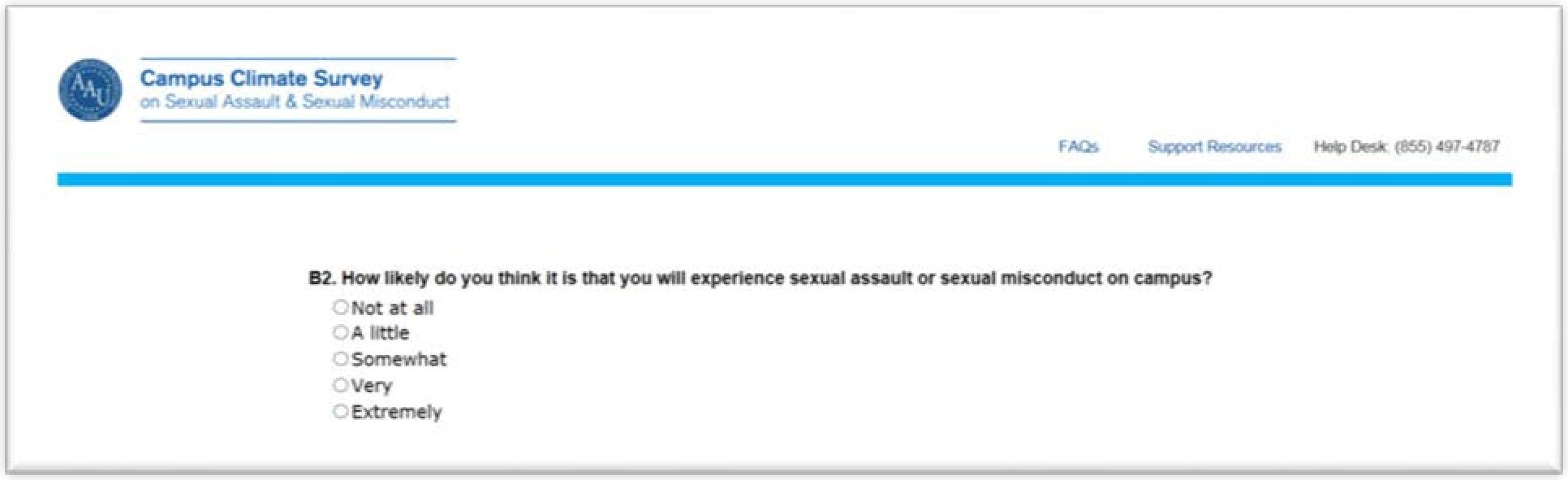 As shown in this screenshot above, each page of the survey included links to general and school-specific frequently asked questions (FAQs) and resources. It also included the Help Desk number for easy access to those students who needed it for either technical assistance or additional resources.A2.8	Data Security and Protecting ConfidentialityAll survey data was collected via a secure web site hosted at Westat. The respondent’s email address was encrypted and stored in the SqlServer database. Upon final submission of the survey, the respondent’s email address and PIN number (used to create the unique survey link) was automatically deleted from the database, removing any linkage between the survey responses and the respondent. For any respondents who completed some of the survey but did not formally submit it, these variables were deleted manually at the end of the data collection period.Roster file data was not included in the questionnaire data file so that if someone were to somehow obtain the survey data, they could not associate any data with a particular individual.All necessary steps to mask the identity of survey respondents have been taken for the data analysis and reporting. The analysis included only quantitative components. Results are tabular, as well as more formal statistical models. Results were reviewed to ensure an acceptable risk of disclosure, including suppression of demographic characteristics and other potentially identifying information in situations in which cell sizes are small.All data pertaining to this project has been stored in a secure manner in a physical and electronic form that can only be accessed by study personnel. All electronic data has been stored on network server directories. Access to the network project directory has been controlled through the use of directory and file access rights based upon user account ID and the associated user group definition. Paper data is stored in locked files cabinets.Datasets will be provided to AAU and to participating universities. These project partners will own their respective datasets and the reports summarizing findings that will also be delivered by Westat. The individual data-sets have been reviewed for potential disclosure risks. Where appropriate, variables were altered (e.g., categories collapsed) to identify potential risks before delivering the final files.Three years after completion of the study, all data and files related to this study will be permanently destroyed.A2.9	Consent Form, FAQs and email textInformed Consent[INSTITUTION NAME] is asking all students to answer a climate survey on sexual assault and sexual misconduct. The survey is sponsored by [INSTITUTION NAME] in collaboration with the American Association of Universities (AAU). The results will be used to guide policies to encourage a healthy, safe and nondiscriminatory environment at [INSTITUTION].This survey includes sections that ask about your knowledge and beliefs about social situations, perceptions related to sexual misconduct at [INSTITUTION NAME] and your knowledge of resources available at [INSTITUTION NAME]. This survey also asks about your personal experience with sexual misconduct, such as harassment, sexual assault and other forms of violence. Some of the language used in this survey is explicit and some people may find it uncomfortable, but it is important that we ask the questions in this way so that you are clear what we mean. Information on how to get help, if you need it, appears on the bottom of each page and at the end of the survey.This survey should take most students approximately 20 minutes to complete. It may take up to 30 minutes for some individuals. You do NOT have to participate in this survey, and if you do choose to participate, you may skip any question you are not comfortable answering and may exit the survey at any time. There will be no consequences to you personally or your student status if you choose not to complete the survey.[To thank you for your participation, every student who completes the survey will be offered a $5 gift card to Amazon.com.]We will protect the confidentiality of your answers [to the extent the law allows]*. When you complete the survey the link with your name, email and IP address will be broken so that no-one will be able to connect these with your survey answers. The results will be presented in summary form so no individual can be identified. However, if we learn about child abuse or you threaten to harm yourself or others, we are obligated to report it to the authorities.[We have obtained a Certificate of Confidentiality (CoC) issued by the National Institutes of Health (NIH). The CoC is issued to protect the investigators on this study from being forced to tell anyone about your participation in this study, even under a subpoena.Even when a CoC is in place, you and your family members must still continue to actively protect your own privacy. If you voluntarily give your written consent for an insurer, employer, or lawyer to receive information about your participation in the research, then we may not use the CoC to withhold this information.]If you have any questions about this study please call the Help Desk at XXX-XXX-XXXX.If you have questions about your rights and welfare as a research participant, please call the Westat Human Subjects Protections office at 1-888-920-7631. Please leave a message with your full name, the name of the research study that you are calling about (ADD STUDY NAME HERE), and a phone number beginning with the area code. Someone will return your call as soon as possible.*text taken out once Certificate of Confidentiality was receivedFAQsFrequently Asked Questions 
Why me and what is this about?We are asking all students at [University] to answer a climate survey on sexual assault and sexual misconduct. The results will be used to guide policies to encourage a healthy, safe, and nondiscriminatory environment on campus. Our goal is to make [University] as safe as possible by developing programs and services that prevent sexual assault and misconduct, as well as respond to these events when do they do occur. This survey is an important tool for us to assess current programs and to shape future policies.Who is administering the survey?The survey is sponsored by [University] in collaboration with the Association of American Universities (AAU). Westat, a private research organization, is administering the survey and will be assisting in the analysis of the data.What will [University] do with the results?The results will be used to better understand the climate at [university], the extent of sexual assault and misconduct among students, and the use of programs and services currently being offered. This information will be used to make recommendations for changes to the policies and procedures related to preventing and handling sexual assault and misconduct at [university].Why are you asking about these sensitive topics?Our goal is to foster a safe and supportive environment where students can flourish, both academically and personally. To understand the climate at [University], we need to ask direct questions about topics that some may find sensitive. It is only by directly collecting this information from you that we will be able to prevent negative experiences and effectively respond when they do happen.What will I be asked to do?You are invited to participate in a web survey. This survey includes sections that ask about your knowledge and beliefs about social situations, perceptions related to sexual misconduct at your college, and your knowledge of resources available at your college. This survey also asks about your personal experience with sexual misconduct, such as harassment, sexual assault, and other forms of violence.Why is the language on the survey so explicit?Some of the language used in this survey is explicit and some people may find it uncomfortable, but it is important that we ask the questions in this way so that you are clear what we mean. Information on how to get help, if you need it, appears on the bottom of each page and at the end of the survey.Isn’t this survey only for women?No, this survey is for everyone, regardless of gender identity or experiences. The survey will be used to shape policies that affect everyone on campus, so it is very important that you provide your experiences and viewpoint.I’ve never experienced sexual assault or sexual misconduct, so why should I take part?If only victims of sexual assault and sexual misconduct participate in the survey, we will have a very lopsided view of your campus. To get a complete picture of your college, we need to hear from as many students as possible. Please tell a friend!How long will the survey take?This survey should take most people approximately 20 minutes to complete. It may take up to 30 minutes for some individuals.Am I required to participate?You do NOT have to participate in this survey, and if you do participate, you may skip any question you are not comfortable answering and may exit the survey at any time. Most people will find the questions interesting.Will my answers be confidential?When you complete the survey, the link with your name, email, and IP address will be broken so that no one will be able to connect these with your survey answers. The results will be presented in summary form so no individual can be identified. However, if we learn about child abuse or about a threat of harm to yourself or others, we are obligated to report it to the authorities.[We have obtained a Certificate of Confidentiality (CoC) issued by the National Institutes of Health (NIH). The CoC is issued to protect the investigators on this study from being forced to tell anyone about your participation in this study, even under a subpoena.Even when a CoC is in place, you and your family members must still continue to actively protect your own privacy. If you voluntarily give your written consent for an insurer, employer, or lawyer to receive information about your participation in the research, then we may not use the CoC to withhold this information.]What should I do if I become upset answering these questions?On each page of the online survey, there is a link to on- and off-campus resources that you can contact if you become upset. In addition to local resources, there is information for several national services that provide information and counselors 24 hours a day, 7 days a week. We have included a variety of resources so you can choose to contact the one(s) you think would be most helpful to you.I still have questions.If you have any questions about this study please call the Help Desk at 1-855-497-4787.If you have questions about your rights and welfare as a research participant, please call the Westat Human Subjects Protections office at 1-888-920-7631. Please leave a message with your full name, the name of the research study that you are calling about (the AAU Campus Climate Survey on Sexual Assault and Sexual Misconduct), and a phone number beginning with the area code. Someone will return your call as soon as possible.Survey Invitation, Reminder Messages1st Contact: Email InvitationCondition 1: $5 Amazon gift cardSubject: President [NAME OF PRESIDENT] asks you to take part in a climate survey for [INSTITUTION NAME]Dear [Institution] Student,I’m writing to ask you to respond to a climate survey on sexual assault and sexual misconduct. The results will be used to guide policies to encourage a healthy, safe and nondiscriminatory environment at [INSTITUTION]. It is important to hear from you, even if you believe these issues do not directly affect you.I know your time is valuable, but I hope you can find a few minutes to respond before the survey closes on [DATE]. As a small token of appreciation, you will receive a $5 Amazon gift card once you complete the survey.Share your perspective by clicking on the link below: 
www.Your individual responses will be treated as confidential. Your participation in this survey is completely voluntary and will not affect any aspect of your experience at [University]. However, your response is important to getting an accurate picture of the experiences and opinions of all students.Westat, a social science research firm, is administering the survey for us. If you have any questions about the survey or have difficulty accessing it, please send an e-mail to [EMAIL ADDRESS] or call XXX-XXX-XXXX.Thank you,[NAME OF PRESIDENT]President1st Contact: Email Invitation 
Condition 1: $500 lotterySubject: President [NAME OF PRESIDENT] asks you to take part in a climate survey for [INSTITUTION NAME]Dear [Institution] Student,I’m writing to ask you to respond to a climate survey on sexual assault and sexual misconduct. The results will be used to guide policies to encourage a healthy, safe and nondiscriminatory environment at [INSTITUTION]. It is important to hear from you, even if you believe these issues do not directly affect you.I know your time is valuable, but I hope you can find a few minutes to respond before the survey closes on [DATE]. By going to the website at the link below, you will be entered into a lottery to win $500. We hope you will decide to complete the survey, but you are eligible for the lottery whether or not you complete the survey:www.Your individual responses will be treated as confidential. Your participation in this survey is completely voluntary and will not affect any aspect of your experience at [University]. However, your response is important to getting an accurate picture of the experiences and opinions of all students.Westat, a social science research firm, is administering the survey for us. If you have any questions about the survey or have difficulty accessing it, please send an e-mail to [EMAIL ADDRESS] or call XXX-XXX-XXXX.Thank you,[NAME OF PRESIDENT]President2nd and 3rd Contact: Email Reminder 
Condition 1: $5 Amazon gift cardSubject: Reminder from President [NAME] to fill out the climate survey 
Dear [Institution] Student,I recently sent you an individualized link to participate in a climate survey. If you have filled out the survey, thank you! This message has gone to all students on campus because no identifying information is linked with the survey and we are unable to identify whether you have completed the survey.If you have not had a chance to take the survey yet, please do so as soon as possible by clicking on the link below. Your participation in the survey is voluntary, but the more people who participate, the better the information we will have to promote a healthier campus.The closing date for the survey is [DATE], so it is important to hear from you as soon as possible. As a small token of appreciation, you will receive a $5 Amazon gift card when you complete the survey.www.Westat, a social science research firm, is administering the survey for us. If you have any questions about the survey or have difficulty accessing it, please send an e-mail to [EMAIL ADDRESS] or call xxx-xxx-xxxx.Thank you,[NAME OF PRESIDENT][TITLE]2nd and 3rd Contact: Email Reminder 
Condition 2: $500 lotterySubject: Reminder from President [NAME] to fill out the climate survey 
Dear [Institution] Student,I recently sent you an individualized link to participate in a climate survey. If you have filled out the survey, thank you! This message has gone to all students on campus because no identifying information is linked with the survey, and we are unable to identify whether you have completed the survey.If you have not had a chance to take the survey yet, please do so as soon as possible by clicking on the link below. Your participation in the survey is voluntary, but the more people who participate, the better the information we will have to promote a healthier campus.The closing date for the survey is [DATE], so it is important to hear from you as soon as possible. As a small token of our appreciation, by going to the website at the link below, you will be entered into a lottery to win $500. You are eligible for the lottery whether or not you complete the survey.Enter the Survey > >Westat, a social science research firm, is administering the survey for us. If you have any questions about the survey or have difficulty accessing it, please send an e-mail to [EMAIL ADDRESS] or call xxx-xxx-xxxx.Thank you,[NAME OF PRESIDENT][TITLE]Appendix 3. Results byReport on the MU Climate Survey on Sexual Assault and Sexual MisconductIndividual Status CodeWestatA3.1	Definition of Completed SurveyWe define a completed survey with two criteria for all but one university: (1) the respondent answered at least one of the question in each of the following victimization sections: sexual harassment (Section D), stalking (Section E), and sexual assault/other misconduct (Section G); and (2) the respondent took at least 5 minutes to fill out the questionnaire.To status codes used to document the response rate are,Status 1: Respondents did not click on the link to access the Web surveyStatus 2: Respondents who clicked on the link to access the Web survey, but did not start the surveyStatus 3: Respondents who started the survey, but did not complete the victimization sections, and did not submit the surveyStatus 4: Respondents who completed and submitted the survey in less than five minutesStatus 5: Respondents who submitted the survey, completed the survey in five or more minutes or started/submitted the survey on different days, but did not complete the victimization sectionsStatus 6: Respondents who started the survey, completed the victimization sections, but did not submit the surveyStatus 7: Respondents who started the survey, completed the victimization sections, and submitted the surveyBased on the definition of a completed survey, cases of Status 6 and 7 are considered as completed, whereas cases of Status 1 to 5 are considered as not completed. Therefore, the response rate is calculated as,Where N is the total number of students that received the survey invitation (For those schools that conducted a census, N represents the total number of registered undergraduate and graduate/professional students; For those few school that did not conduct a census, N represents the total number of registered undergraduate and graduate/professional students that were sampled); nlrepresents the number of students who started the survey, completed the victimizationsections, but did not submitted the survey; n2represents the number of students w] survey, completed the victimization sections, and submitted the survey.A3.2	Drop-out RatesStudents who consented to participate, then entered the survey but did not comple victimization sections were not counted as a complete for the survey. Similarly, tho than 5 minutes to complete the survey were dropped.About 11.4 percent of the individuals that started the survey did not complete usin, described above ((19,438/ 169,510) = 11.4%). Much of the dropout occurred afte and harassment sections. Once starting section G (sexual assault), very few responc dropped from the analysis dataset. Of those that did not complete, 58 percent did I first question in the Harassment section and 93 percent did not answer the first qui sexual violence question.Report on the MU Climate Survey on Sexual Assault and Sexual Misconductio started the74.7%3.5%2.3%.1%.02%1.4%17.9%100.0%to these that took lessg the rulesr the backgroundlents werelot answer the2.stion in the firstWestatTable A3-2.	Survey drop-out rate for the AAU SItem in Each Section for Respond(Section A — BackgroundSection B — Perceptions of RiskSection C — ResourcesSection D — HarassmentSection E - StalkingSection G — SV ScreenerSection I — Perceptions of Responses to ReportingSection J — Bystander InterventionSection K - DebriefingSubmittedTotal Started1 Initial questions used by section are: A2, B1, C2a, D1, El, Cl, 11, J were routed to these sections.2 See text for definition of a completed survey.Report on the MU Climate Survey on Sexual Assault and Sexual Misconduct'Limey: Percent Non-Missing Responses for Initial )nts That Started the Survey1,2 1, K1. Sections F and H are not included because not all respondents3-4	V WestatAppendix 4. Non-response Bias AnalysisReport on the MU Climate Survey on Sexual Assault and Sexual MisconductTo address nonresponse bias issue, for each IHE we adjusted the base weights using the raking procedure. To evaluate the effectiveness of the weighting procedure in removing nonresponse bias, we conducted several different analyses and reported the result for individual IHE. To examine the nonresponse bias issue in the aggregate estimates, we conducted three different analyses. One focused on a comparison of early and late responders. A second one compared outcomes among different incentive groups. The third correlated the IHE response rate and the IHE outcomes.We used the following 11 key outcome variables for the analysis:,Table A4-1.	Eleven key variables used in the nonresponse bias analysisTable A4-1.	Eleven key variables used in the nonresponse bias analysis (continued)Discussion of Analysis ResultsWe conducted two different analyses for two different sets of universities to test whether bias due to nonresponse exists for the above 11 key measures (see Table A4-1). These include:Comparison of early and late responders: We compared key estimates between early and late responders. Early and late responders are identified by respondents’ survey submission time. Early responders are those who responded before the first reminder email out of two or three for all universities but before the third for Yale U out of four reminders; and the other respondents are the late responders. All universities are included in this comparison.Comparison by the incentive status: The incentivized sample has a higher response rate than the other group. We compared the key variable estimates of the incentivized sample of $5 Amazon gift card with those of the other group of sweepstakes of a prize. This was the standard incentive program, which 19 universities used. To avoid mixing different effects of different incentive programs, we excluded from this comparison those universities, which used a non-standard incentive programs - the latter group includes California Institute of Technology, Columbia University, Cornell University, Dartmouth University, Harvard University, University of Arizona, University of Florida, and Washington University.Comparison of early and late respondersAssuming that those who responded later have more in common with the nonrespondents than those who responded early, we compared the late responders with early responders for the 11 key variables to examine potential nonresponse bias. While this is a standard method to evaluatenonresponse bias, the assumption that those requiring more effort to gain cooperation resemble the nonrespondents does not always hold.26 About 7 percent of respondents were missing the survey submission time and could not be included in this analysis.27 The late responders account for 50 percent of the respondents with nonmissing survey submission time.We compared weighted estimates of the 11 key survey variables at the total population and subgroup levels. The subgroups are defined by the categories of the auxiliary variables used in weighting (see Table A4-2). There are altogether 8 categories of subgroups (2 Incentive Statuses, 2 genders, and 4 Age-groups) - Year in School and Race/Ethnicity were not used because their categorizations are not consistent among the universities. Comparisons are also made at finer subgroups defined by crossing the gender and school enrollment (four subgroups: male undergraduate, male graduate/professional, female undergraduate, and female graduate/professional). There were 143 comparisons overall, which corresponds to the sum of 11 population-level comparisons, 88 (= 11 key variables × 8 categories) subgroup-level comparisons, and 44 (= 11 key variables × 4 finer subgroups) finer subgroup-level comparisons.Subgroup-level comparisons for the same auxiliary variable were treated as multiple comparisons using Bonferroni corrected alpha values. For example, one t-test was performed to compare the estimate of Penetration by Force or Incapacitation for males for early vs. late responders. Another t-test was carried out for females in the same way. These two comparisons were made using the Bonferroni-corrected alpha-value of 0.025 (= 0.05/2). Population-level comparisons were made individually with a 0.05 alpha-value.Ten (91%) out of 11 population-level comparisons are individually significant – the only insignificant case is Bystander Intervention. One issue with these comparisons is they do not fully control for differences that are adjusted in the survey weights (e.g., gender and enrollment status). While this analysis uses the weights, it does not control within early and late responder groups. For example, there may be more males who responded later, and comparing the early and late responder groups does not control for this difference. It is more instructive to examine the subgroup26Lin, I-F., and Schaeffer, N.C. (1995). Using survey participants to estimate the impact of nonparticipation. Public Opinion Quarterly 59 (2), 236–58; Olson, K. (2006). Survey participation, nonresponse bias, measurement error bias and total bias. Public Opinion Quarterly, 70 (5), 737-758.27A time was not obtained for those that stopped completing the survey before they completed.differences, which are specific to some of the characteristics that were used in the weighting. Sixty three (72%) out of 88 subgroup comparisons are significant, and 24 (55%) out of 44 finer subgroup comparisons are significant.It is useful to concentrate on the subgroup estimates, as they are used throughout the report and they disaggregate by important variables used in the weighting. Table A4-3 provides the differences for each of these outcomes for the early vs. late responders for the four primary subgroups defined by gender and enrollment status. For example, for female undergraduates the rate for penetration involving physical force or incapacitation for late responders is 8.64 and for early responders 10.80. This difference is statistically significant at the 5 percent significance level for multiple comparisons with a P-value of <.01 percent, which is less than the Bonferroni alpha value of 1.25 percent (= 5%/4).Table A4-2.	Comparison of early and later responders by gender and school ekey variables (estimates in percent)1 See Table A4-1 for definitions of outcomes2 UnderGr = Undergraduate; Grad/Prof = Graduate or Professional Student3 Std Err = Standard Error for the proportion4 A significant result (P-value < 1.25%) is asterisked (*).Report on the MU Climate Survey on Sexual Assault and Sexual Misconductnrollment for 11WestatAs noted above, 55 percent of the differences in Table A4-2 are statistically signific indicate there is evidence of non-response bias, since the number of significant difi more than what was expected by chance. Table A4-3 summarizes the significance c comparison by providing the direction of the bias (+ for positive bias and — for net the difference was found to be statistically significant. These differences are descrit the table.Table A4-3.	Direction of Non-Response Bias According to Analysis of Early andfor 11 Outcome Measures by Gender and Enrollment StatusPenetration by physical force or incapacitationSexual Touching by physical force or incapacitationNonconsensual sexual contact by coercionNonconsensual sexual contact by absence of affirmative consentSexual harassmentStalkingIntimate partner violenceStudent knowledge about campus resourcesOpinions on what university officials would do when an incident is reportedRespondent took some action when they suspected a friend had been sexually assaultedHow problematic students feel sexual assault and misconduct is for the THEU = Undergraduate; G/P = Graduate or ProfessionalOf the measures of sexual assault and sexual misconduct,28 15 out of the 28 possibl are significant. The measures that are significant as summarized below.Penetration by physical force or incapacitation. There are three significant differences. The graduate/professional males, undergraduate females and graduate professional fella indicating the survey estimates are too high.28 Penetration by physical force or incapacitation; sexual touching by physical force or incapacitation; coercion, absence of a harassment, stalking and Intimate Partner Violence.Report on the MU Climate Survey on Sexual Assault and Sexual Misconductant. These results erences is much )f each;ative bias) when )ed below afterLate Responders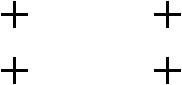 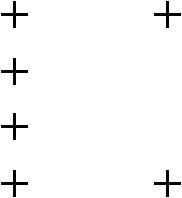 Le comparisonsdifferences for ales are negative,ffirmative consent,WestatSexual Touching by physical force or incapacitation. There are two significant differences. The differences for undergraduate females and graduate/professional females are negative, indicating the survey estimates are too high.Nonconsensual sexual contact by absence of affirmative consent. There four significant differences. The differences are for all of the gender/enrollment status groups are negative, indicating the survey estimate are too high.Sexual harassment. There four significant differences. The differences are for all of the gender/enrollment status groups are negative, indicating the survey estimate are too high.Stalking. There is one significant difference. The difference for undergraduate females is negative, indicating the survey estimate is too high.Intimate partner violence. There is one significant difference. The difference for undergraduate females is negative, indicating the survey estimate is too high.Of the measures of campus climate, 9 out of the 16 are significant at the 5 percent level. The measures that are significant are summarized below.Student knowledge about campus resources. There are four significant differences. The differences are for all of the gender/enrollment status groups are negative, indicating the survey estimate are too high.Opinions on what university officials would do when an incident is reported. There are three significant differences. The differences for graduate/professional males, undergraduate females and graduate professional females are positive, indicating the survey estimates are too low.How problematic students feel sexual assault and misconduct is for the IHE. There are two significant differences. The differences for undergraduate females and graduate/professional females are negative, indicating the survey estimates are too high.Overall, this analysis indicates there is evidence for possible nonresponse bias in most of the above estimates, provided the assumption that late responders are similar to the nonrespondents for the variables used in comparisons. The estimates that are affected are for the following:Penetration by physical force or incapacitationSexual Touching by physical force or incapacitationNonconsensual sexual contact by absence of affirmative consentSexual harassmentStalkingIntimate partner violenceStudent knowledge about campus resourcesOpinions on what university officials would do when an incident is reportedHow problematic students feel sexual assault and misconduct is for the IHEThe direction of the possible bias is positive for the victimization measures. This means the survey estimates may be higher than the true value. For the climate measures, the direction of the bias depends on the particular measure. Survey estimates of student knowledge about campus resources and how problematic students feel sexual assault may be higher due to nonresponse. This analysis indicates that opinions about what university officials would do is biased downward – meaning the survey estimate may be lower because of non-response.The number of significant differences can be misleading given that the sample size is so large that a small difference can easily be statistically significant. Another way to assess the magnitude of the bias is to examine the size of the differences. We computed an effect size by taking the percentage difference relative to the estimate for the early responders:ES = |(Late – Early)/Early| x 100where ES is the effect size, Late is the estimate for the late responders, Early is the estimate for the early responders.The effect size for the significant effects (differences) for the victimization measures ranges from 10 percent to 38 percent. For the measures of nonconsensual sexual contact, this represents differencesof between .5 to 3 percentage points. For example, 14.67 percent of early responders of undergraduate females reported sexual touching by physical force or incapacitation. This compares to 17.43 percent for the early responder group for a difference of 2.75 percentage points and an ES of 16 percent. The percentage differences are smaller for the other victimization measures (harassment, stalking, IPV) ranging from 10 percent to 14 percent. This represents differences between 1 and 7 percentage points.29 Comparison by the Incentive StatusOne limitation of the analysis of early/late responders is reliance on the assumption that late responders resemble the nonrespondents. As noted above, this assumption does not always hold and can vary by the outcome that is being examined. An alternative approach to examining nonresponse bias is to compare outcomes by the different incentive groups. The incentivized sample, which received a $5 gift card for participating in the survey, was randomly selected and responded at a higher rate than those that were not offered an incentive (25.7% vs. 16.6%). If there is nonresponse bias, then there should be a difference in the outcomes between the incentivized and non-incentivized groups. For example, the incentive of $5 gift card may have been more successful at convincing non-victims to participate. That is, the non-victims may have needed additional motivation to participate beyond the appeals made in the e-mails and advance publicity. If this is true, then the incentivized group should have a lower victimization rate than the non-incentivized group. Alternatively, the incentive of $5 gift card may have been more successful at motivating victims who normally would not participate because of not being willing to share their personal experiences. If this is true, then the incentivized group should have a higher victimization rate than the non-incentivized group. If response propensity is not related to being a victim, then there shouldn’t be any difference between the incentivized and non-incentivized groups in the victimization rates.The total number of comparisons is 121, which is less than before because we cannot make subgroup-level comparisons defined by the Incentive Status. Significance tests were performed similarly as above. Overall weighted estimates of five key variables (Penetration by Physical Force or Incapacitation, Sexual Touching by Physical Force or Incapacitation, Stalking, Intimate Partner Violence, and Reporting Perception) are significantly different between the two incentive groups. Fifteen comparisons (23%) out of 66 subgroup comparisons are significant, and eight (18%) out of29Harassment has a 6.78 percentage point difference, but this is for proportions between 45 percent and 64 percent.44 finer subgroup comparisons are significant (see Table A4-4). Many of these differences are concentrated in certain outcomes.Those in the incentivized group with a higher response rate have a lower victimization rate than those in the non-incentivized group with a lower response rate.Focusing on the subgroups estimates, Table A4-4 provides the differences for each of these outcomes for the four primary subgroups defined by gender and enrollment status. For example, for graduate/professional females the rate of Penetration by Physical Force or Incapacitation is 3.33 percent for the incentivized group and 3.98 percent for the non-incentivized group , and the difference is significant with a P-value of .91 percent which is less than the Bonferroni alpha value of 1.25 percent (= 5%/4).As noted above, 18 percent of the differences in Table A4-4 are statistically significant. These results indicate there is some evidence of non-response bias, since the number of significant differences is more than what was expected by chance.Table A4-4.	Comparison of incentivized and non-incentivized groups by gender and school enrollment for 11 key variables (estimates in percent)Table A4-4.	Comparison of incentivized and non-incentivized groups by gendeenrollment for 11 key variables (estimates in percent) (continued1 See Table A4-1 for definitions of outcomes2 UnderGr = Undergraduate; Grad/Prof = Graduate or Professional Student3 Std Err = Standard Error for the proportion4 A significant result (P-value < 1.25%) is asterisked (*).Table A4-5 summarizes the significance of each comparison by providing the dirt when the difference was found to be statistically significant. These differences are after the table.q• and schoolction of the bias described belowWestatU = Undergraduate; G/P = Graduate or ProfessionalOf the measures of sexual assault and sexual misconduct, 30 5 out of the 28 possible comparisons are significant. The measures that are significant are as summarized below:Penetration by physical force or incapacitation. There is one significant difference. The difference for graduate/professional females is negative, indicating the survey estimates is too high.Sexual Touching by physical force or incapacitation. There is one significant difference. The difference for graduate/professional females is negative, indicating the survey estimates is too high.Stalking. There are two significant differences. The differences for undergraduate males and graduate/professional females are negative, indicating the survey estimates are too high.Intimate partner violence. There is one significant difference. The difference for graduate/professional females is negative, indicating the survey estimate is too high.30Penetration by physical force or incapacitation; sexual touching by physical force or incapacitation; coercion, absence of affirmative consent, harassment, stalking and intimate partner violence (IPV).Of the measures of campus climate, 3 out of the 16 are significant at the 5 percent level. The measures that are significant are summarized below:Opinions on what university officials would do when an incident is reported. There are two significant differences. The differences for undergraduate males and undergraduate females are negative, indicating the survey estimates are too high.How problematic students feel sexual assault and misconduct is for the IHE. There is one significant difference. The difference for graduate/professional females is negative, indicating the survey estimate is too high.Overall, this analysis indicates there is some evidence for nonresponse bias in selected estimates. The estimates that are affected are forPenetration by physical force or incapacitationSexual Touching by physical force or incapacitationStalkingIntimate partner violenceOpinions on what university officials would do when an incident is reportedHow problematic students feel sexual assault and misconduct is for the IHEThe direction of the possible bias is positive for all of the above survey estimates for the specific gender by enrollment groups referenced above. This means the survey estimates may be higher than the true value.To get some idea of the size of the differences that were found significant, the effect size was computed for the differences between the incentive groups. For the five victimization measures that were significant, ES ranges from 13 percent to 28 percent, four fall below 20 percent. This represents a difference of 0.6 to 1.2 percentage point for the rates. For example, for female graduate/professional students, the rate of sexual touching by physical force or incapacitation is 5.65 for the incentive group and 6.52 for the non-incentive group with an ES of 13 percent. For the three climate measures that are significant, the ES is between 6 percent and 12 percent, representing differences of between 1.7 to 2.4 percent.Summary of Early/Late Responders and Incentive GroupsThese two analyses provide different views of the severity of possible non-response bias. The early/late response analysis revealed many more significant differences (10 out of 11 outcomes, 66 subgroups out of 88, 24 out of 44 finer subgroups of the 11 outcomes analyzed crossing all of the gender/enrollment status groups). The incentive analysis revealed fewer differences (5 out of 10 outcomes, 15 out of 66 subgroups, and 8 out of 44 finer subgroups).The commonality between the two is that they suggest a positive bias in most of the measures, in particular the victimization measures. This suggests that if there is non-response bias, it would tend to inflate the survey estimates. The significant observed differences for the victimization rates ranged between .5 to 7 percentage points, but this is only for the observed differences among those who responded to the survey. It does not directly speak to the magnitude of the bias if the 80 percent of the population that did not respond is included in the estimate.The assumptions that underlie the two analyses are different. The early/late analysis relies on the assumption that the late responders resemble the non-responders. As noted above, methodological research has found that this is not true in all cases. The incentive analysis does not make as strong an assumption as for the early vs. late responders analysis. Respondents were randomly assigned to the two incentive groups. The difference between the two incentive groups is the response rate. A key assumption is that receiving the incentive does not affect the measurement of the outcomes. For example, one hypothesis might be that those completing the survey because they are getting an incentive may not take the response task as seriously and may introduce measurement error into the estimates. However, there is very little, if any, empirical support for this effect of incentives. Given these different assumptions, our inclination is to put more weight on the incentive analysis than the early/late responder analysis.Analysis of IHE response rates and OutcomesBoth of the above analyses have the shortcoming that they compare subsets of respondents and make inferences about those that never responded based on some uncertain assumptions. For an IHE with a 15 percent response rate, comparing the early/late responders does not speak directly to the 85 percent of students who did not cooperate. The incentive analysis more directly compares responders and non-responders, but within a limited range of response rates. Comparison across IHEs with different response rates could address this to some extent. The range of response rates in the survey was between 7 percent and 53 percent. Correlating the response rate with the outcomes,all else being equal, assesses the extent to which the two are related. The assumption is that IHEs do not differ except by their response rate. On its face, this not a realistic assumption. At the very least, IHEs differ by the types of students they admit, as well as the climate of the campus, both of which can have significant effects on the outcomes measured on the survey. Nonetheless, the wide range in response rate provides an opportunity to test how it is correlated with key outcomes. A negative correlation between response rate and outcomes would be indicative of a positive bias (i.e. higher response rates lead to lower victimization rates) and the opposite would hold for a positive correlation.To pursue this, a series of multivariate hierarchical logistic regression models were estimated31 that predicted the key outcomes for undergraduate females. The first level of the models predicts the outcome of interest for each respondent in the sample. Included at this level are student characteristics as predictors used in the weighting, including age, race, ethnicity, year in school, and incentive status. The second level of the model predicts the intercept term of the level 1 equation using the response rate and university characteristics that might be correlated with response rate. These characteristics include enrollment size, percent of undergraduates at the IHE, percent of females at the IHE, percent of white students and whether the IHE is public or private. For purposes of this analysis, the natural log of the response rate was used.Tables A4-6–A4-17 provide these results for the 11 outcomes discussed above for undergraduate females, with the addition of two summary measures. One summary measure is nonconsensual sexual contact involving physical force or incapacitation (Table A4-6). This combines penetration and sexual touching by physical force or incapacitation. Nonconsensual sexual contact (Table A4-10) combines the two behaviors (penetration, sexual touching) and the four tactics (physical force, incapacitation, coercion, and absence of affirmative consent (AAC)).For the victimization measures (Tables A4-6 to A4-10) there is a positive relationship between response rate and victimization. For example for the tactics involving physical force and incapacitation, the logistic regression coefficient for the log response rate is .27, which is significant at the 3 percent level (Odds Ratio 1.31; 95% CI 1.01 to 1.69). The coefficients of the log response rate for the constituent components of this type of victimization are also significant (penetration - OR 1.23, 95% CI 1.00 to 1.52 see Table A4-7; sexual touching OR 1.44; 95% CI 1.10 to 1.87 see31Raudenbush, S., and A. Bryk. 2002. Hierarchical Linear Models: Applications and Data Analysis Methods. Thousand Oaks, CA: Sage.Table A4-8). There is also a positive relationship for the tactic of absence of affirmative consent(OR 1.48; 95%CI 1.07 to 2.03 see Table A4-9). A similar effect is apparent for the summary measure for all tactics (OR 1.487; 95% CI 1.13 to 1.97 see Table A4-10).The effect of the log response rate is less consistent for the other types of victimization. It is significantly positive for Harassment (OR 1.34; 95% CI 1.032 to 1.75 see Table A4-11), but it is not significant for intimate partner violence. The coefficient is negative for stalking, although not significant at the 5 percent level.For the climate measures, the coefficient of the log response rate for the extent to which students believe sexual assault and misconduct is a very or extremely problematic is significantly positive (OR 2.38; 95% CI 1.00 to 5.67). The log response rate is not significantly related to the other three climate measures examined (knowledge of resources; opinions about reaction of university officials to a report of sexual assault; extent of bystander intervention).The coefficient of the percent female is significant for the nonconsensual sexual contact rates in a positive direction. The higher the percent female at the IHE, the higher the victimization rate. This variable is also positively significant for predicting several of the climate measures. None of the other university characteristics are statistically significant predictors.The individual-level coefficient for whether or not an incentive was received is significantly negative for the nonconsensual sexual contact measures involving physical force or incapacitation, as expected from the analysis above.32 It is also significantly negative for the climate measure on opinions about how problematic sexual assault and misconduct are on campus and significantly positive for the bystander intervention measure.The other individual-level variables (year in school, age, race/ethnicity) are all highly significant predictors.One interpretation of the significant positive relationship between the IHE log response rate and victimization is that non-response bias is in a negative direction (i.e. non-response depresses the survey estimates). There are several reasons to question this conclusion. First, the participating IHEs32This logistic regression includes IHEs that did not randomly assign the incentive. This includes 5 IHEs who either provided the $5 incentive to all respondents or did not provide it to anyone. The results do not significantly change when taking these IHEs out of the analysis.were not randomly selected and it is difficult to generalize the analysis result beyond this particular group. When plotting the response rate and victimization rate, one can see a number of outlying schools.33 For example, 8 of the 27 schools fall outside the expected pattern. Some IHEs have high response rates but abnormally low or abnormally high victimization rates. There are similar examples of IHEs with low response rates. Without a larger, more representative sample of IHEs, it is difficult to assess whether these are true outliers or whether they are indicative of a different, perhaps more complex, relationship than discussed above.Second, this conclusion depends on the assumption that the only difference between the IHEs is the response rate. While the above multivariate analysis does control for several broad characteristics (e.g., size, public vs. private), it is difficult to rule out the possibility that the positive relationship is spurious when assessing non-response bias. One example of a possible spurious relationship is that IHEs with higher victimization rates have a higher response rate because more people have been directly or indirectly affected by sexual assault or sexual misconduct. The proportion of students that said sexual assault and sexual misconduct is very or extremely problematic is positively related to the response rate (see analysis above). This climate measure is also positively related to victimization. When including the campus- or student-level climate measure in the logistic regression predicting nonconsensual sexual contact involving physical force or incapacitation the response rate is no longer significant (data not shown).With the data at hand, it is difficult to empirically test that the relationship is spurious as discussed above. The causality may be in the opposite direction. The positive correlation between the victimization rate and the climate measure could reflect non-response bias. For those IHEs with a high response rate a higher proportion of victims at the school might have responded for other reasons, such as the outreach conducted prior to the survey launch. On the other hand, negative publicity might have discouraged victims to respond, resulting in a low response rate coupled with a low victimization rate.There are two pieces of independent evidence that are counter to interpreting the results of the multivariate analysis as an indication of negative non-response bias. First, the conclusion from the analysis of early/late responders and the incentive analysis is that if any bias exists, it is inflating the survey estimates, rather than depressing them. These analyses attempt to directly measure the key outcomes for non-respondents. The analysis of incentive groups is particularly compelling in this33Data not shown to preserve the confidentiality of individual IHEs.regard because sample was randomly assigned to either the incentive or non-incentive group. Second the comparisons between the AAU estimates with other surveys are in the opposite direction from what would be expected from a negative bias. The comparable CSA estimate fell within the lower end of the range of the 27 IHEs on the AAU survey. The CSA had a response rate that was significantly higher than the AAU survey (42% vs. 19%). If there was a significant negative bias in the AAU estimates, one would have expected the AAU estimate to be lower than the CSA. A similar comparison to a less comparable survey (MIT) found a similar result. The MIT estimates were lower than AAU estimate, while the response rate was significantly higher.Table A4-6.	Logistic regression predicting noncincapacitation for undergraduate fiEffectInterceptSchool Level VariablesLog of Response Rate**Public vs. PrivatePublic (reference group)PrivatePercent Female***Enrollment Size2,000 to 13,000 (reference group)14,000 to 25,00026,000 to 40,00041,000 to 61,000Percent UndergraduatePercent white34% to 56% (reference group)57% to 67%68% to 82%UnknownStudent Level VariablesIncentive condition***No incentive (reference group)$5 Amazon gift cardAge group***18-20 (reference group)21-2324-2627+School year***Freshman (reference group)SophomoreJuniorSeniorRace/ethnicity* * *HispanicWhite onlyBlack onlyAsian onlyOther and Multi-race* F test for variable is significant at p<.10 
** F test for variable is significant at p<.05 
*** F test for variable is significant at p<.01Report on the MU Climate Survey on Sexual Assault and Sexual Misconduct:onsensual sexual contact by physical force or emalesEstimate	SE	Pr > iti	-3.569	2.000	0.000	0.270	0.129	0.035	-0.050	0.161	0.757	0.000	.	.	-0.144	0.119	0.229	-0.050	0.138	0.718	-0.271	0.158	0.0860.000	-0.096	0.026	0.0000.000	0.011	0.032	0.734	-0.531	0.085	<.0001	-1.663	0.106	<.00010.000	0.281	0.033	<.0001	0.493	0.035	<.0001	0.690	0.042	<.00010.000	0.057	0.038	0.133	-0.277	0.061	<.0001	-0.566	0.047	<.0001	0.086	0.055	0.11820	V WestatTable A4-7.	Logistic regression predicting noncincapacitation for undergraduate fiEffectInterceptSchool Level VariablesLog of Response Rate**Public vs. PrivatePublic (reference group)PrivatePercent Female**Enrollment Size2,000 to 13,000 (reference group)14,000 to 25,00026,000 to 40,00041,000 to 61,000Percent UndergraduatePercent white34% to 56% (reference group)57% to 67%68% to 82%UnknownStudent Level VariablesIncentive condition***No incentive (reference group)$5 Amazon gift cardAge group***18-20 (reference group)21-2324-2627+School year***Freshman (reference group)SophomoreJuniorSeniorRace/ethnicity* * *HispanicWhite onlyBlack onlyAsian onlyOther and Multi-race* F test for variable is significant at p<.10 
** F test for variable is significant at p<.05 
*** F test for variable is significant at p<.01Report on the MU Climate Survey on Sexual Assault and Sexual Misconduct:onsensual penetration by physical force or emalesEstimate	SE	Pr> Iti	-4.174	0.644	<.0001	0.210	0.105	0.046-0.030	0.132	0.8210.027	0.009	0.0020.0000.028	0.129	0.8290.131	0.157	0.4070.032	0.147	0.827-0.004	0.003	0.1760.000	.	.-0.092	0.099	0.351-0.044	0.115	0.702-0.251	0.129	0.0520.000-0.135	0.035	0.0000.000	0.058	0.042	0.163	-0.340	0.111	0.002	-1.308	0.138	<.00010.000	0.408	0.048	<.0001	0.657	0.050	<.0001	0.848	0.058	<.00010.000	0.097	0.051	0.057	-0.254	0.085	0.003	-0.608	0.066	<.0001	0.069	0.075	0.35421	V WestatTable A4-8.	Logistic regression predicting noncincapacitation for undergraduate fiEffectInterceptSchool Level VariablesLog of Response Rate**Public vs. PrivatePublic (reference group)PrivatePercent Female**Enrollment Size2,000 to 13,000 (reference group)14,000 to 25,00026,000 to 40,00041,000 to 61,000Percent UndergraduatePercent white34% to 56% (reference group)57% to 67%68% to 82%UnknownStudent Level VariablesIncentive condition**No incentive (reference group)$5 Amazon gift cardAge group***18-20 (reference group)21-2324-2627+School year***Freshman (reference group)SophomoreJuniorSeniorRace/ethnicity* * *HispanicWhite onlyBlack onlyAsian onlyOther and Multi-race* F test for variable is significant at p<.10 
** F test for variable is significant at p<.05 
*** F test for variable is significant at p<.01Report on the AAU Climate Survey on Sexual Assault and Sexual Misconduct:onsensual sexual touching by physical force or emalesEstimate	SE	Pr > iti	-3.771	0.760	0.000	0.367	0.134	0.006-0.008	0.166	0.9610.019	0.010	0.0520.0000.082	0.161	0.6100.230	0.199	0.2470.180	0.186	0.3330.000	0.004	0.9870.000	.	.-0.144	0.123	0.243-0.132	0.144	0.358-0.304	0.164	0.0630.000-0.086	0.029	0.0030.000-0.009	0.035	0.797-0.592	0.097	<.0001-1.775	0.130	<.00010.0000.221	0.036	<.00010.396	0.038	<.00010.576	0.046	<.00010.0000.019	0.041	0.653-0.300	0.068	<.0001-0.500	0.051	<.00010.098	0.060	0.10222	V WestatTable A4-9.	Logistic regression predicting noncaffirmative consent for undergradLEffectInterceptSchool Level VariablesLog of Response Rate**Public vs. PrivatePublic (reference group)PrivatePercent FemaleEnrollment Size2,000 to 13,000 (reference group)14,000 to 25,00026,000 to 40,00041,000 to 61,000Percent UndergraduatePercent white34% to 56% (reference group)57% to 67%68% to 82%UnknownStudent Level VariablesIncentive conditionNo incentive (reference group)$5 Amazon gift cardAge group***18-20 (reference group)21-2324-2627+School year***Freshman (reference group)SophomoreJuniorSeniorRace/ethnicity* * *HispanicWhite onlyBlack onlyAsian onlyOther and Multi-race* F test for variable is significant at p<.10 
** F test for variable is significant at p<.05 
*** F test for variable is significant at p<.01Report on the AAU Climate Survey on Sexual Assault and Sexual Misconduct:onsensual sexual contact by absence of late femalesEstimate	SE	Pr> lt1	-3.735	0.895	0.001	0.389	0.160	0.015-0.061	0.198	0.7600.011	0.011	0.3230.000-0.059	0.193	0.761-0.079	0.237	0.738-0.116	0.222	0.601-0.002	0.005	0.6570.000	.	.-0.073	0.147	0.622-0.200	0.171	0.240-0.222	0.196	0.2580.000-0.034	0.033	0.3050.000	-0.034	0.033	0.305 
0.000	-0.034	0.033	0.3050.000	0.375	0.044	<.0001	0.600	0.047	<.0001	0.784	0.055	<.00010.000	0.146	0.049	0.003	-0.102	0.078	0.195	-0.532	0.062	<.0001	0.122	0.071	0.08723	WestatTable A4-10. Logistic regression predicting nc incapacitation, coercion and atm femalesEffectInterceptSchool Level VariablesLog of Response Rate**Public vs. PrivatePublic (reference group)PrivatePercent Female**Enrollment Size2,000 to 13,000 (reference group)14,000 to 25,00026,000 to 40,00041,000 to 61,000Percent UndergraduatePercent white34% to 56% (reference group)57% to 67%68% to 82%UnknownStudent Level VariablesIncentive condition**No incentive (reference group)$5 Amazon gift cardAge group***18-20 (reference group)21-2324-2627+School year***Freshman (reference group)SophomoreJuniorSeniorRace/ethnicity***HispanicWhite onlyBlack onlyAsian onlyOther and Multi-race* F test for variable is significant at p<.1.0 
** F test for variable is significant at p<.05 
*** F test for variable is significant at p<.01.Report on the MU Climate Survey on Sexual Assault and Sexual Misconductrnconsensual sexual contact for physical force, mice of affirmative consent for undergraduateEstimate	SE	Pr > iti	-3.149	0.767	0.001	0.397	0.139	0.004	-0.028	0.173	0.870	0.019	0.010	0.047	0.000	.	.	0.011	0.168	0.946	0.097	0.206	0.639	0.057	0.193	0.767	-0.002	0.004	0.6550.000	-0.096	0.128	0.455	-0.156	0.149	0.295	-0.288	0.171	0.091	0.000	.	.	0.308	0.031	<.0001	0.540	0.033	<.0001	0.753	0.039	<.0001A4-24	WestatTable A4-11. Logistic regression predicting sexEffectInterceptSchool Level VariablesLog of Response Rate**Public vs. PrivatePublic (reference group)PrivatePercent FemaleEnrollment Size2,000 to 13,000 (reference group)14,000 to 25,00026,000 to 40,00041,000 to 61,000Percent UndergraduatePercent white34% to 56% (reference group)57% to 67%68% to 82%UnknownStudent Level VariablesIncentive condition*No incentive (reference group)$5 Amazon gift cardAge group***18-20 (reference group)21-2324-2627+School year***Freshman (reference group)SophomoreJuniorSeniorRace/ethnicity***HispanicWhite onlyBlack onlyAsian onlyOther and Multi-race* F test for variable is significant at p<.10 
** F test for variable is significant at p<.05 
*** F test for variable is significant at p<.01Report on the MU Climate Survey on Sexual Assault and Sexual Misconductual harassment for undergraduate females	-0.850	0.726	0.259	0.295	0.132	0.025	-0.018	0.163	0.911	0.014	0.009	0.127	0.000	.	.	-0.129	0.158	0.415	-0.135	0.194	0.487	-0.216	0.182	0.234	-0.005	0.004	0.1810.000	-0.119	0.121	0.326	-0.127	0.139	0.362	-0.229	0.160	0.1540.000	-0.041	0.023	0.0760.000	-0.196	0.030	<.0001	-0.940	0.069	<.0001	-1.716	0.062	<.0001	0.000	.	.	0.402	0.027	<.0001	0.655	0.030	<.0001	0.969	0.037	<.00014-25	Westat* F test for variable is significant at p<.1.0 
** F test for variable is significant at p<.05 
*** F test for variable is significant at p<.01.Pr> Its0.0020.0630.9650.4270.379 0.161 0.186 0.2780.4670.0810.5820.5780.0090.322<.0001<.0001<.0001<.00010.002 0.089 <.0001 0.702WestatTable A4-13. Logistic regression predicting intilEffectInterceptSchool Level VariablesLog of Response RatePublic vs. Private*Public (reference group)PrivatePercent FemaleEnrollment Size2,000 to 13,000 (reference group)14,000 to 25,00026,000 to 40,00041,000 to 61,000Percent UndergraduatePercent white**34% to 56% (reference group)57% to 67%68% to 82%UnknownStudent Level VariablesIncentive conditionNo incentive (reference group)$5 Amazon gift cardAge group***18-20 (reference group)21-2324-2627+School year***Freshman (reference group)SophomoreJuniorSeniorRace/ethnicity***HispanicWhite onlyBlack onlyAsian onlyOther and Multi-race* F test for variable is significant at p<.10 
** F test for variable is significant at p<.05 
*** F test for variable is significant at p<.01Report on the MU Climate Survey on Sexual Assault and Sexual Misconductmate partner violence for undergraduate femalesEstimate	SE	Pr > iti	-2.403	0.501	0.000	-0.100	0.081	0.219	-0.195	0.109	0.074	0.008	0.007	0.218	0.000	.	.	0.071	0.106	0.502	0.156	0.125	0.210	0.139	0.119	0.241	0.002	0.003	0.5540.000	0.125	0.083	0.134	0.208	0.094	0.027	0.021	0.102	0.8330.000	-0.042	0.038	0.2600.000	0.141	0.046	0.002	0.232	0.101	0.022	-0.285	0.103	0.006	0.000	.	.	0.271	0.056	<.0001	0.455	0.057	<.0001	0.546	0.065	<.00014-27	V WestatTable A4-14. Logistic regression predicting wl assault and sexual misconduct iEffectInterceptSchool Level VariablesLog of Response Rate**Public vs. PrivatePublic (reference group)PrivatePercent Female***Enrollment Size2,000 to 13,000 (reference group)14,000 to 25,00026,000 to 40,00041,000 to 61,000Percent UndergraduatePercent white34% to 56% (reference group)57% to 67%68% to 82%UnknownStudent Level VariablesIncentive condition***No incentive (reference group)$5 Amazon gift cardAge group***18-20 (reference group)21-2324-2627+School year***Freshman (reference group)SophomoreJuniorSeniorRace/ethnicity***HispanicWhite onlyBlack onlyAsian onlyOther and Multi-race* F test for variable is significant at p<.10 
** F test for variable is significant at p<.05 
*** F test for variable is significant at p<.01.Report on the MU Climate Survey on Sexual Assault and Sexual MisconductNether undergraduate females indicate that sexual s very or extremely problematic for the IHEEstimate	SE	Pr > iti	-11.250	2.366	0.000	0.869	0.433	0.045	0.000	.	.	-0.135	0.401	0.736	0.359	0.459	0.434	-0.417	0.535	0.4360.000	-0.112	0.025	<.0001A4-28	WestatTable A4-15. Logistic regression predicting whether undergraduate ft university officials are very or extremely likely to take a( is reported+Intercept	1.552School Level VariablesLog of Response Rate	-0.115Public vs. PrivatePublic (reference group)Private	0.050Percent Female**	-0.050Enrollment Size*2,000 to 13,000 (reference group)	0.00014,000 to 25,000	-0.47626,000 to 40,000	-0.46841,000 to 61,000	0.118Percent Undergraduate	0.008Percent white34% to 56% (reference group)	0.00057% to 67%	0.31068% to 82%	0.132Unknown	0.258Student Level Variables 
Incentive conditionNo incentive (reference group)	0.000$5 Amazon gift card	-0.032Age group***18-20 (reference group)	0.00021-23	0.13524-26	0.60227+	0.925School year***Freshman (reference group)	0.000Sophomore	-0.441Junior	-0.661Senior	-0.947Race/ethnicity* *Hispanic	0.000White only	-0.039Black only	-0.080Asian only	-0.071Other and Multi-race	-0.187+ Model is predicting those who said it was very or extremely likely that university officials would 1 misconduct seriously and would conduct a fair investigation and would take action to address fe assault or sexual misconduct.* F test for variable is significant at p<.1.0 
** F test for variable is significant at p<.05 
*** F test for variable is significant at p<.01.;males indicate that.:tions when a sexual assaulttake a report of sexual assault or actors that may have led to the sexualWestatTable A4-16. Logistic regression predicting wl extremely knowledgeable about misconductEffectInterceptSchool Level VariablesLog of Response Rate**Public vs. PrivatePublic (reference group)PrivatePercent FemaleEnrollment Size2,000 to 13,000 (reference group)14,000 to 25,00026,000 to 40,00041,000 to 61,000Percent UndergraduatePercent white34% to 56% (reference group)57% to 67%68% to 82%UnknownStudent Level VariablesIncentive condition**No incentive (reference group)$5 Amazon gift cardAge group***18-20 (reference group)21-2324-2627+School year**Freshman (reference group)SophomoreJuniorSeniorRace/ethnicity***HispanicWhite onlyBlack onlyAsian onlyOther and Multi-race* F test for variable is significant at p<.1.0 
** F test for variable is significant at p<.05 
*** F test for variable is significant at p<.01.Report on the MU Climate Survey on Sexual Assault and Sexual MisconductNether undergraduate females indicate being very or on-campus resources for sexual assault and sexualEstimate	SE	Pr > iti	-1.333	1.115	0.249	0.448	0.223	0.045	-0.274	0.279	0.326	-0.007	0.014	0.601	0.000	.	.	0.225	0.311	0.471	0.153	0.186	0.412	0.144	0.159	0.364	0.000	0.007	0.9770.000	0.370	0.207	0.074	0.379	0.236	0.109	0.275	0.276	0.3210.000	0.063	0.023	0.0060.000	-0.135	0.029	<.0001	-0.363	0.074	<.0001	-0.297	0.062	<.0001	0.000	.	.	-0.040	0.027	0.150	-0.011	0.030	0.722	0.065	0.037	0.077A4-30	WestatTable A4-17. Logistic regression predicting whet a friend had been sexually assaultEffectInterceptSchool Level VariablesLog of Response RatePublic vs. PrivatePublic (reference group)PrivatePercent FemaleEnrollment Size2,000 to 13,000 (reference group)14,000 to 25,00026,000 to 40,00041,000 to 61,000Percent UndergraduatePercent white34% to 56% (reference group)57% to 67%68% to 82%UnknownStudent Level VariablesIncentive condition*No incentive (reference group)$5 Amazon gift cardAge group18-20 (reference group)21-2324-2627+School yearFreshman (reference group)SophomoreJuniorSeniorRace/ethnicity* * *HispanicWhite onlyBlack onlyAsian onlyOther and Multi-race* F test for variable is significant at p<.10 
** F test for variable is significant at p<.05 
*** F test for variable is significant at p<.01Report on the AAU Climate Survey on Sexual Assault and Sexual Misconduct:her the student took action when they suspected 3d for undergraduate femalesEstimate	SE	Pr > iti	-0.266	0.617	0.671	0.070	0.105	0.504	-0.125	0.126	0.321	0.011	0.009	0.2130.000	0.042	0.142	0.766	0.040	0.088	0.650	0.075	0.072	0.298	0.002	0.003	0.455	0.000	.	.	0.121	0.094	0.200	0.146	0.113	0.196	0.011	0.126	0.9320.000	0.074	0.044	0.0930.000	-0.034	0.056	0.541	-0.042	0.169	0.804	0.408	0.229	0.0740.000	0.076	0.063	0.231	0.045	0.066	0.498	0.092	0.078	0.2360.000	0.200	0.065	0.002	-0.011	0.105	0.916	-0.088	0.081	0.273	0.063	0.096	0.51031	V WestatAppendix 5. QuestionnaireReport on the MU Climate Survey on Sexual Assault and Sexual MisconductFirst, we'd like to ask you a few questions about your background.Al.	How old are you? 
[DROP DOWN LIST] 
Under 1818-29, by single year 
30+[IF AGE =Under 18]"We are sorry but the survey can only be completed by students who arE Thank you for your interest in our study. We appreciate your time." [EXIT SURVEY]Which of the following best describes your current student affili[University]?Undergraduate [CONTINUE]Graduate [GO TO A4]Professional [GO TO A4][IF BLANK THEN GO TO A5]What is your class year in school? Answer on the basis of the nuhave earned.Freshman [GO TO A5]Sophomore [GO TO A5]Junior [GO TO A5]Senior [GO TO A5][IF BLANK THEN GO TO A5]What year are you in your program? Answer on the basis of theenrolled in the graduate or professional academic program.1st year2nd year3rd year4th year5th year6th year or higherReport on the MU Climate Survey on Sexual Assault and Sexual Misconductat least 18 years old.ation withmber of credits younumber of yearsWestatIn which school at [University] are you enrolled? If you are enrolls 
choose the school that you consider your primary affiliation (ex. r of main advisor).[UNIVERSITY SPECIFIC LIST]In what year did you first enroll as a student at [University]?[DROP DOWN LIST]Prior to 19971997 — 2015 by single yearDo you take all of your courses on-line?YesNoAre you Hispanic or Latino?Yes 
NoSelect one or more of the following races that best describes you:American Indian or Alaska NativeAsianBlack or African AmericanNative Hawaiian or Other Pacific IslanderWhiteAre you a US citizen or permanent resident?YesNoReport on the MU Climate Survey on Sexual Assault and Sexual Misconduct!cl in more than one nost credits, college(Mark all that apply)WestatA1134. Which best describes your gender identity?WomanManTransgender womanTransgender manGenderqueer or gender non-conformingQuestioningNot listedDecline to stateAl2.35 Do you consider yourself to be:Heterosexual or straightGay or lesbianBisexualAsexualQuestioningNot listedDecline to stateA13. Since you have been a student at [University], have yoi relationships? Partnered relationships include:casual relationship or hook-upsteady or serious relationshipmarriage, civil union, domestic partnership or cYesNoA14. Are you currently ...Never marriedNot married but living with a partnerMarriedDivorced or separatedOther34Modified from The UO Sexual Violence and Institutional Behavior Campus Si 35Modified from Best practices for asking questions about sexual orientation onReport on the MU Climate Survey on Sexual Assault and Sexual MisconductI been in any partnered)habitationirvey (2014).surveys. Williams Institute, 2009.WestatDo you have a disability registered with [UniversitDisabilities?YesNoSince you have been a student at [University], hav participated in any of the following? (Mark all that [UNIVERSITY SPECIFIC LIST]Which of the following best describes your living site [UNIVERSITY SPECIFIC LIST]Report on the MU Climate Survey on Sexual Assault and Sexual Misconducty]'s Disability Services or Office one you been a member of or 
t apply):nation?WestatSECTION B – PERCEPTIONS OF RISK36 “Sexual assault” and “sexual misconduct” refer to a range of behaviors that are nonconsensual or unwanted. These behaviors could include remarks about physical appearance or persistent sexual advances. They also could include threats of force to get someone to engage in sexual behavior such as nonconsensual or unwanted touching, sexual penetration, oral sex, anal sex or attempts to engage in these behaviors . These behaviors could be initiated by someone known or unknown, including someone you are in or have been in a relationship with.These next questions ask about your perceptions related to the risks of experiencing sexual assault or sexual misconduct.How problematic is sexual assault or sexual misconduct at [University]Not at allA littleSomewhatVeryExtremelyHow likely do you think it is that you will experience sexual assault or sexualmisconduct on campus?Not at allA littleSomewhatVeryExtremelyHow likely do you think it is that you will experience sexual assault or sexual misconductduring off-campus university sponsored events?Not at allA littleSomewhatVeryExtremely36Adapted from Fisher, B. S., & Sloan III, J. J. (2003). Unraveling the fear of victimization among college women: Is the “shadow of sexual assault hypothesis” supported?. Justice Quarterly, 20(3), 633-659.SECTION C - RESOURCESThe next questions ask about the services and resources offered by the university for those affected by sexual assault and sexual misconduct.C1.37 Are you aware of the services provided by the following? (Mark all that apply)[UNIVERSITY SPECIFIC LIST]None of the AboveHow knowledgeable are you about each of the following:C2a. How knowledgeable are you about how sexual assault and sexual misconduct aredefined at [University]?Not at allA littleSomewhatVeryExtremelyC2b. 38 How knowledgeable are you about where to get help at [University] if you or a friendexperienced sexual assault or sexual misconduct?Not at allA littleSomewhatVeryExtremelyC2c.39 How knowledgeable are you about where to make a report of sexual assault or sexualmisconduct at [University]?Not at allA littleSomewhatVeryExtremely37Modified from McMahon, S., Stepleton, K., & Cusano, J. (2014). Awareness of Campus Services Scale.38Modified from Rankin & Associates Consulting. (2008). Carleton College Climate Assessment Project: Carleton Final Report. Retrieved from: https://apps.carleton.edu/governance/diversity/campus_climate_survey/results/ 39Ibid.C2d . How knowledgeable are you about whaof sexual assault or sexual misconduct aNot at allA littleSomewhatVeryExtremelyReport on the MU Climate Survey on Sexual Assault and Sexual Misconductt happens when a student reports an incident it [University]?68	V WestatSECTION D - HARASSMENT4041These next questions ask about situations in which a student at [University], or someone employed by or otherwise associated with [University] said or did something thatinterfered with your academic or professional performance,limited your ability to participate in an academic program, orcreated an intimidating, hostile or offensive social, academic or work environmentD1.	Since you have been a student at [University], has a student, or someone employedby or otherwise associated with [University] made sexual remarks or told jokes orstories that were insulting or offensive to you?YesNever experiencedThese questions ask about situations in which someone said or did something thatinterfered with your academic or professional performance,limited your ability to participate in an academic program, orcreated an intimidating, hostile or offensive social, academic or work environmentD2.	Since you have been a student at [University], has a student, or someone employed byor otherwise associated with [University]made inappropriate or offensive comments about your or someone else’s body, appearanceor sexual activities?Yes,Never experienced40Modified from Leskinen, E.A., & Cortina, L.M. (2014) Dimensions of disrespect: Mapping and measuring gender harassment in organizations. Psychology of Women Quarterly, 38(1), 107-123.41Modified from The UO Sexual Violence and Institutional Behavior Campus Survey (2014).These questions ask about situations in which someone said or did something thatinterfered with your academic or professional performance,limited your ability to participate in an academic program, orcreated an intimidating, hostile or offensive social, academic or work environmentD3.	Since you have been a student at [University], has a student, or someone employed byor otherwise associated with [University]said crude or gross sexual things to you or tried toget you to talk about sexual matters when you didn’t want to?YesNever experiencedThese questions ask about situations in which someone said or did something thatinterfered with your academic or professional performance,limited your ability to participate in an academic program, orcreated an intimidating, hostile or offensive social, academic or work environmentD4.	Since you have been a student at [University], has a student, or someone employed byor otherwise associated with [University]emailed, texted, tweeted, phoned, or instantmessaged offensive sexual remarks, jokes, stories, pictures or videos to you that you didn’twant?YesNever experiencedThese questions ask about situations where someone said or did something thatinterfered with your academic or professional performance,limited your ability to participate in an academic program, orcreated an intimidating, hostile or offensive social, academic or work environmentD5.	Since you have been a student at [University], has a student, or someone employed byor otherwise associated with [University]continued to ask you to go out, get dinner, havedrinks or have sex even though you said, “No”?YesNever experiencedBOX D1IF YES TO ANY QUESTION D1 – D5, CONTINUEELSE GO TO E1You said that the following happened to you since you’ve been a student at [University]:[IF D1 = YES] Someone made sexual remarks or jokes that were insulting or offensive[IF D2 = YES]Someone made inappropriate offensive comments about your or someone else’s body, appearance or sexual activities[IF D3 = YES] Someone said crude or gross sexual things to you or made unwelcomed attempts to get you to talk about sexual matters[IF D4 = YES] Someone emailed, texted, tweeted, phoned, or instant messaged offensive sexual remarks, jokes, stories, pictures or videos to you[IF D5 = YES] Someone continued to ask you to go out, get dinner, have drinks or have sex even though you said, “No”D6.	How many different people behaved this way?1 person2 persons3 or more personsD7.	How (was the person/were the persons) who behaved (this way/these ways)associated with [University]? (Mark all that apply)StudentFaculty or instructorCoach or trainerOther staff or administratorOther person affiliated with a university program (ex. internship, study abroad)The person was not affiliated with [University]Don’t know association with [University]D8.	At the time of (this event/these events), what (was the person’s/ were these persons’)relationship to you? (Mark all that apply)At the time, it was someone I was involved or intimate withSomeone I had been involved or was intimate withTeacher or advisorCo-worker, boss or supervisorFriend or acquaintanceStrangerOtherDon’t knowD9.	Since the beginning of the fall 2014 term, how many times has someone behaved thisway?0 times1 time2 times3-5 times6-9 times10 or more timesD10. Since you have been a student at [University] have you contacted any of the followingabout (this experience/any of these experiences)? (Mark all that apply)[UNIVERSITY SPECIFIC LIST]None of the above [GO TO D13][IF NO PROGRAM MARKED GO TO D13]BOX D2IF D10= NONE OF THE ABOVE OR NO PROGRAM MARKED THEN GO TO D13ELSE ADMINISTER ITEMS D11 AND D12 FOR EACH PROGRAM MARKED IN D10 (UP TO10)D11 [A-J]. When did you most recently contact [Program] about (this experience/theseexperiences)?Fall of 2014 – presentFall of 2013 – Summer of 2014Fall of 2012 – Summer of 2013Prior to Fall of 2012D12[A-J]. Thinking about the most recent time you contacted them, how useful was[Program] in helping you deal with (this experience/these experiences)?Not at allA littleSomewhatVeryExtremelyBOX D3IF MORE PROGRAMS MARKED IN D10 THEN RETURN TO BOX D2ELSE GO TO D14[IF NO PROGRAMS CONTACTED] Were any of the following reasons whcontact anyone at [University]? (Mark all that apply)Did not know where to go or who to tellFelt embarrassed, ashamed or that it would be too emotionally difficultI did not think anyone would believe meI did not think it was serious enough to reportI did not want the person to get into troubleI feared negative social consequencesI did not think anything would be doneI feared it would not be kept confidentialIncident was not on campus or associated with the schoolIncident did not occur while attending schoolOtherDid you (also) tell any of the following persons about this? (Mark all thatFriendFamily memberFaculty or instructorSomeone elseI didn't tell anyone (else)iy you did nott apply)WestatSECTION E – STALKING424344The next questions ask about instances where someone behaved in a way that made you afraid  for your personal safety.Since you have been a student at [University], has someone made unwanted phonecalls, sent emails, voice, text or instant messages, or posted messages, pictures orvideos on social networking sites in a way that made you afraid for your personal safety?Yes,No [GO TO E2][IF BLANK GO TO E2]E1a. Did the same person do this to you more than once since you have been a student at[University]?YesNoDon’t knowSince you have been a student at [University], has someone showed up somewhere orwaited for you when you did not want that person to be there in a way that madeyou afraid for your personal safety?YesNo [GO TO E3][IF BLANK THEN GO TO E3]42Modified from Black, M.C., Basile, K.C., Breiding, M.J., Smith, S.G., Walters, M.L., Merrick, M.T., Chen, J., & Stevens, M.R. (2011). The National Intimate Partner and Sexual Violence Survey (NISVS): 2010 summary report. Atlanta, GA: National Center for Injury Prevention and Control, Centers for Disease Control and Prevention.43Modified from Catalano, S. (2012). Stalking victims in the Unites States--revised. (NCJ 224527). Washington, D.C.: U.S. Department of Justice, Office of Justice Programs, Bureau of Justice Statistics.44 Modified from Tjaden, P., & Thoennes, N. (1998). Staking in America: Findings form the National Violence Against Women Survey. (NCJ 172837). Washington, D.C.: U.S. Department of Justice, National Institute of Justice and U.S. Department of Health and Human Services, Centers for Disease Control and Prevention.E2a. Did the same person do this to you more than once since you h[University]?YesNoDon't KnowE3.	Since you have been a student at [University], has someone spfollowed you, either in person or using devices or software inyou afraid for your personal safety?Yes,No [GO TO BOX El][IF BLANK THEN GO TO BOX El]E3a. Did the same person do this to you more than once since you h[University]?YesNoDon't knowBOX ElIF REPORTED "SAME PERSON DID THIS MORE THAN ONCE" TO AN TACTICS (Ela=yes or E2a=yes or E3a=yes), THEN GO TO E5IF YES TO TWO OR MORE ITEMS El-E3, AND NO TO ALL ITEMS Eta TO E4IF "NO" TO ALL ITEMS El-E3, ORIF "YES" TO EXACTLY 1 ITEM E1-E3 AND "NO" OR BLANK TO ALLTHEN GO TO BOX FOave been a student atlied on, watched or 
3 way that madeave been a student atWestatYou said that the following happened to you since you’ve been a student at [University]:[IF E1 = YES] Someone made unwanted phone calls, sent emails, voice, text or instant messages, or posted messages, pictures or videos on social networking sites in a way that made you afraid for your personal safety[IF E2 = YES] Someone showed up somewhere or waited for you when you did not want that person to be there in a way that made you afraid for your personal safety[IF E3 = YES] Someone spied on, watched or followed you either in person or using devices or software in a way that made you afraid for your personal safetyE4.	Did the same person do more than one of these to you since you have been a studentat [University]?Yes [GO TO E5]No [GO TO F1]Don’t Know [GO TO F1]You said that the following happened to you since you’ve been a student at [University]:[IF E1 = YES] Someone made unwanted phone calls, sent emails, voice, text or instant messages, or posted messages, pictures or videos on social networking sites in a way that made you afraid for your personal safety[IF E2 = YES] Someone showed up somewhere or waited for you when you did not want that person to be there in a way that made you afraid for your personal safety[IF E3 = YES] Someone spied on, watched or followed you either in person or using devices or software in a way that made you afraid for your personal safetyE5.	How (is the person/are the persons) who did these things to you associated with[University]? (Mark all that apply)StudentFaculty or instructorCoach or trainerOther staff or administratorOther person affiliated with a university program (ex. internship, study abroad)The person was not affiliated with [University]Don’t know association with [University]At the time of these events, what (was the person's/were the persiyou? (Mark all that apply)At the time, it was someone I was involved or intimate withSomeone I had been involved or was intimate withTeacher or advisorCo-worker, boss or supervisorFriend or acquaintanceStrangerOtherDon't knowSince the beginning of the fall 2014 term, how many times have you hiexperiences?0 times1 time2 times3-5 times6-9 times10 or more timesE8.	Since you have been a student at [UNIVERSITY], have you contactefollowing about any of these experiences? (Mark all that apply)[UNIVERSITY SPECIFIC LIST]None of the above [GO TO Ell][IF NO PROGRAM MARKED GO TO Ell]BOX E2IF E8= NONE OF THE ABOVE OR NO PROGRAM MARKED THEN GO TO EELSE ADMINISTER ITEMS E9 AND E10 FOR EACH PROGRAM MARKED IE9[A-J]. When did you most recently contact [Program] about these experFall of 2014 — presentFall of 2013 — Summer of 2014Fall of 2012 — Summer of 2013Prior to Fall of 2012ons') relationship toid any of thesed any of the11N E8 (UP TO 10)iences?WestatE10[A-J.] Thinking about the most recent time you contacted the[Program] in helping you deal with these experiences?Not at allA littleSomewhatVeryExtremelyBOX E3IF MORE PROGRAMS MARKED THEN RETURN TO BOX E2ELSE SKIP TO E12Ell. Were any of the following reasons why you did not contact(Mark all that apply)Did not know where to go or who to tellFelt embarrassed, ashamed or that it would be too emotiolI did not think anyone would believe meI did not think it was serious enough to reportI did not want the person to get into troubleI feared negative social consequencesI did not think anything would be doneI feared it would not be kept confidentialIncident was not on campus or associated with the schoolIncident did not occur while attending schoolOtherE12. Did you (also) tell any of the following persons about this? (IFriendFamily memberFaculty or instructorSomeone elseI didn't tell anyone (else)m, how useful wasanyone at [University]?nally difficultMark all that apply)WestatSECTION F – IPV/DV45 BOX F0IF A13 = YES (PRIOR RELATIONSHIP) GO TO F1ELSE SKIP TO G1Earlier in the survey you indicated that you have been in a partnered relationship at least partof the time since you have been a student at [University]. People treat their partner in manydifferent ways. The next section asks you questions about your relationship with yourpartner(s). Recall that partnered relationships include:- casual relationship or hook-up- steady or serious relationship- marriage, civil union, domestic partnership or cohabitationF1.	Since you have been a student at [University], has a partner controlled or tried to control you? Examples could be when someone:kept you from going to classes or pursuing your educational goalsdid not allow you to see or talk with friends or familymade decisions for you such as, where you go or what you wear or eatthreatened to “out” you to othersYesNoF2.	Since you have been a student at [University], has a partner threatened to physicallyharm you, someone you love, or themselves?YesNo45Modified from Black, M.C., Basile, K.C., Breiding, M.J., Smith, S.G., Walters, M.L., Merrick, M.T., Chen, J., & Stevens, M.R. (2011). The National Intimate Partner and Sexual Violence Survey (NISVS): 2010 summary report. Atlanta, GA: National Center for Injury Prevention and Control, Centers for Disease Control and Prevention.F3.	Since you have been a student at [University], has a partner useforce against you? Examples could be when someonebent your fingers or bit youchoked, slapped, punched or kicked youhit you with something other than a fistattacked you with a weapon, or otherwise physically hurt oYesNoBOX FlIF F1=YES OR F2=YES OR F3=YES, THEN GO TO F4ELSE GO TO G1You said that the following happened to you since you've been a studen[IF F1 = YES] A partner controlled or tried to control you[IF F2 = YES] A partner threatened to physically harm you or so![IF F3 = YES] A partner used physical force against youF4.	How many different partners treated you this way?1 partner2 partners3 or more partnersF5.	Were you physically injured as a result of (this incident/any of IYesNo [GO TO F7][IF BLANK THEN GO TO F7]F6.	Did you ever seek medical attention as a result of (this incidentincidents)?YesNo!d any kind of physicalr injured yout at [University]: 
-neone you lovethese incidents)?/any of theseWestatF7.	Since the beginning of the fall 2014 term, how many times have you (Iexperience/had any of these experiences)? 
0 times1 time2 times3-5 times6-9 times10 or more timesF8.	Since you have been a student at [University], have you contacted an)about (this experience/any of these experiences)? (Mark all that apply[UNIVERSITY SPECIFIC LIST]None of the above [GO TO F11][IF NO PROGRAM MARKED GO TO F11]BOX F2IF F8= NONE OF THE ABOVE OR NO PROGRAM MARKED THEN GO TO F11ELSE ADMINISTER ITEMS F9 AND F10 FOR EACH PROGRAM MARKED IN FF9[A-J]. When did you most recently contact [Program] about (this experiencexperiences)?Fall of 2014 — presentFall of 2013 — Summer of 2014Fall of 2012 — Summer of 2013Prior to Fall of 2012F10[A-J]. Thinking about the most recent time you contacted them, how usefin helping you deal with (this experience/these experiences)?Not at allA littleSomewhatVeryExtremelylad thisr of the following)'8 (UP TO 10)e/theseul was [Program]WestatBOX F3IF F8= NO PROGRAM MARKED THEN CONTINUE TO F11ELSE SKIP TO F12[IF NO PROGRAMS CONTACTED] Were any of the following reasons wh. contact anyone at [University]? (Mark all that apply)Did not know where to go or who to tellFelt embarrassed, ashamed or that it would be too emotionally difficultI did not think anyone would believe meI did not think it was serious enough to reportI did not want the person to get into troubleI feared negative social consequencesI did not think anything would be doneI feared it would not be kept confidentialIncident was not on campus or associated with the schoolIncident did not occur while attending schoolOtherDid you (also) tell any of the following persons about this? (Mark all thatFriendFamily memberFaculty or instructorSomeone elseI didn't tell anyone (else)V You did notapply)WestatSECTION G – SV SCREENER4647This next section asks about nonconsensual or unwanted sexual contact you may have experienced while attending [University]. The person with whom you had the nonconsensual or unwanted contact could have been someone you know, such as someone you are currently or were in a relationship with, a co-worker, a professor, or a family member. Or it could be someone you do not know.The following questions separately ask about contact that occurred because of physical force, incapacitation due to alcohol or drugs, and other types of pressure.The first few questions ask about incidents that involved force or threats of force against you. Force could include someone holding you down with his or her body weight, pinning your arms, hitting or kicking you, or using or threatening to use a weapon against you.G1.	Since you have been attending [University], has someone used physical force or threats of physical force to do the following with you:Sexual penetration. When one person puts a penis, fingers, or object inside someone else’s vagina or anus, orOral sex. When someone’s mouth or tongue makes contact with someone else’s genitalsYes [GO TO Attachment 1] 
No46Modified from Krebs., C.P., Lindquist, C.H., Warner, T.D., Fisher, B.S., & Martin, S.L. (2007). The Campus Sexual Assault (CSA) Study Final Report. Retrieved from: https://www.ncjrs.gov/pdffiles1/nij/grants/221153.pdf 47Modified from Koss, M. P., Abbey, A., Campbell, R., Cook, S., Norris, J., Testa, M., & White, J. (2007). Revising the SES: A collaborative process to improve assessment of sexual aggression and victimization. Psychology of Women Quarterly, 31(4), 357-370.G2. Since you have been attending [University], has someone used physical force or threats of physical force in an unsuccessful attempt to do any of the following with you:Sexual penetration. When one person puts a penis, finger, or object inside someone else’s vagina or anusOral sex. When someone’s mouth or tongue makes contact with someone else’s genitalsYes [GO TO Attachment 1]NoG3. Since you have been attending [University], has someone used physical force or threats of physical force to do any of the following with you:kissingtouching someone’s breast, chest, crotch, groin or buttocksgrabbing, groping or rubbing against the other in a sexual way, even if the touching is over the other’s clothesYes [GO TO Attachment 1]NoThe next questions ask about incidents when you were unable to consent or stop what was happening because you were passed out, asleep, or incapacitated due to drugs or alcohol. Please include incidents even if you are not sure what happened.G4. Since you have been attending [University], has any of the following happened to you while you were unable to consent or stop what was happening because you were passed out, asleep or incapacitated due to drugs or alcohol:Sexual penetration. When one person puts a penis, finger, or object inside someone else’s vagina or anusOral sex. When someone’s mouth or tongue makes contact with someone else’s genitalsYes [GO TO Attachment 1]NoG5.	Since you have been attending [University], has any of the following happened to youwhile you were unable to consent or stop what was happening because you were passed out, asleep or incapacitated due to drugs or alcohol:kissingtouching someone’s breast, chest, crotch, groin, or buttocksgrabbing, groping or rubbing against the other in a sexual way, even if the touching is over the other’s clothesYes [GO TO Attachment 1] 
NoThe next questions ask about incidents when someone coerced you by threatening serious nonphysical harm or promising rewards.G6.	Since you have been a student at [University], has someone had contact with you involving penetration or oral sex by threatening serious non-physical harm or promising rewards such that you felt you must comply? Examples include:Threatening to give you bad grades or cause trouble for you at workPromising good grades or a promotion at workThreatening to share damaging information about you with your family, friends or authority figuresThreatening to post damaging information about you onlineYes [GO TO Attachment 1] 
NoG7.	Since you have been a student at [University], has someone had contact with you involving kissing or other sexual touching by threatening serious non-physical harm or promising rewards such that you felt you must comply? Examples include:Threatening to give you bad grades or cause trouble for you at workPromise good grades or a promotion at workThreatening to share damaging information about you with your family, friends or authority figuresThreatening to post damaging information about you onlineYes [GO TO Attachment 1] 
NoThe next questions ask about incidents that occurred without your active, ongoing voluntary agreement.G8.48 Since you have been a student at [University], has someone had contact with you involving penetration or oral sex without your active, ongoing voluntary agreement? Examples include someone:initiating sexual activity despite your refusalignoring your cues to stop or slow downwent ahead without checking in or while you were still decidingotherwise failed to obtain your consentYes [GO TO Attachment 1] 
No48Incorporate affirmative consent as a tactic from the AAU and COFHE schools affirmative consent policies.G9.49 Since you have been a student at [University], has someone you without your active, ongoing voluntary agreement? Exinitiating sexual activity despite your refusalignoring your cues to stop or slow downwent ahead without checking in or while you wereotherwise failed to obtain your consentYes [GO TO Attachment 1] 
No49ibid.e kissed or sexually touched  amples include:still decidingWestatSECTION H - SEXUAL MISCONDUCT PREVENTUBOX HOADMINISTER SECTION H ONLY IF A6=2014 or 2015ELSE SKIP TO ILH1..	Think back to the orientation when you first came to [Urinclude a training or information session about sexual asYesNo [GO TO 11]I didn't attend orientation [GO TO 11]I don't remember [GO TO 11][IF BLANK THEN [IF BLANK THEN GO TO 11]H2.	Overall, how useful was this session?Not at allA littleSomewhatVeryExtremely"Modified from White House Task Force to Protect Students From Sexual Assau of the White House Task Force to Protect Students from sexual assault. Retrieve https://www.notalone.gov/assets/ovw-climate-survey.pdf. IN TRAININGs° liversity]. Did that orientation sault or sexual misconduct?tit (2014). Not Alone: The first report ;d fromWestatThe following are statements about what might happen if someone were to report a sexual assault or sexual misconduct to an official at [University]. Please use the scale provided to indicate how likely you think each scenario is.If someone were to report a sexual assault or sexual misconduct to an official at[University], how likely is it that students would support the person making the report?Not at allA littleSomewhatVeryExtremelyIf someone were to report a sexual assault or sexual misconduct to an official at[University], how likely is it that the alleged offender(s) or their associates wouldretaliate against the person making the report?Not at allA littleSomewhatVeryExtremelyIf someone were to report a sexual assault or sexual misconduct to an official at[University], how likely is it that campus officials would take the report seriously?Not at allA littleSomewhatVeryExtremely51Modified from White House Task Force to Protect Students From Sexual Assault. (2014). Not Alone: The first report of the White House Task Force to Protect Students from sexual assault. Retrieved from https://www.notalone.gov/assets/ovw-climate-survey.pdf. 52Modified from McMahon, S. (2014). #iSPEAK: Rutgers Campus Climate Survey. New Brunswick, NJ: Center on Violence Against Women and Children, School of Social Work, Rutgers, the State University of New Jersey. Retrieved from http://socialwork.rutgers.edu/Libraries/VAWC/new_doc_to_upload_for_ispeak.sflb.ashx If someone were to report a sexual assault or sexual misconduct to an official at[University], how likely is it that campus officials would protect the safety of the personmaking the report?Not at allA littleSomewhatVeryExtremelyIf someone were to report a sexual assault or sexual misconduct to an official at[University], how likely is it that campus officials would conduct a fair investigation?Not at allA littleSomewhatVeryExtremelyIf someone were to report a sexual assault or sexual misconduct to an official at[University], how likely is it that campus officials would take action against theoffender(s)?Not at allA littleSomewhatVeryExtremelyIf someone were to report a sexual assault or sexual misconduct to an official at[University], how likely is it that campus officials would take action to address factorsthat may have led to the sexual assault or sexual misconduct?Not at allA littleSomewhatVeryExtremelyThe next questions are about situations you may have seen or been in since yc student at [University]Ji.	Since you have been a student at [University] have you suspected thbeen sexually assaulted.Yes [CONTINUE]No [GO TO J3][IF BLANK GO TO J3]J2.	Thinking about the last time this happened, what did you do?Did nothing because I wasn't sure what to doDid nothing for another reasonSpoke to my friend or someone else to seek helpTook action in another wayJ3	Since you have been a student at [University]have you seen a drunkoff for what looked like a sexual encounter?Yes [CONTINUE]No [GO TO J5][IF BLANK THEN GO TO J5]J4.	Thinking about the last time this happened, what did you do?Did nothing because I wasn't sure what to doDid nothing for another reasonDirectly intervened to stop itSpoke to someone else to seek helpTook action in another way53Modified from Banyard, V.L., Moynihan, M. M., Cares, A.C., & Warner, R. (2014). How do we Measuring outcomes in bystander-focused abuse prevention on campuses. Psychology of Violence,54McMahon, S. (2014). #iSPEAK: Rutgers Campus Climate Survey. New Brunswick, NJ: Center Women and Children, School of Social Work, Rutgers, the State University of New Jersey. Rai http://socialwork.rutgers.edu/Libraries/VAWC/new_doc_to_upload_for_ispeak.sflb.ashx w have been alat a friend hadperson headingknow if it works?:4(1), 101-115.on Violence Against ieved fromWestatSince you have been a student at [University] have you seen or he,acting in a sexually violent or harassing way?Yes [CONTINUE]No [GO TO Kl][IF BLANK THEN GO TO Kl]Thinking about the last time this happened, what did you do?Did nothing because I wasn't sure what to doDid nothing for another reasonDirectly intervened to stop itSpoke to someone else to seek helpTook action in another wayand someone wasWestatSECTION K - DEBRIEFING ITEMThe next question asks for your opinion about this survey.Kl.	How difficult were the questions to understand?Not at allA littleSomewhatVeryExtremelyATTACHMENT 1- SECTION G1: IMMEDIATE FOLLOWUBOX G1_1IF G[X]=Yes THEN CONTINUE TO G[X]aELSE SKIP TO NEXT ITEM IN SECTION GG[X]a55. Since you have been a student at [University], how many times hi1 time2 times3 times4 or more timesBOX G1_2ADMINISTER G1B AND G1C FOR EACH INCIDENT REPORTED IN G1A, U1IF G1A IS BLANK THEN ADMINISTER G1B AND G1C ONCEYou said that the following occurred (1/2/3/4 or more) time(s):[INCIDENT SUMMARY]G[X]b. When did (this/the (second/third/fourth) most recent) incident (ofSince the beginning of the fall 2014 term [GO TO NEXT BOX]Prior to the fall 2014 term [GO TO G1c] 
[IF BLANK GO TO BOX G1_2]G[X]c. [IF G1b = 2] In what school year did it occur?Fall 2013 to Summer 2014Fall 2012 to Summer 2013Fall 2011 to Summer 2012Prior to Fall of 2011It occurred before I was a student at [University] [GO TO BOX G1 [IF BLANK GO TO BOX G1_2]55Modified from Koss, M. P., Abbey, A., Campbell, R., Cook, S., Norris, J., Testa, M., & White, SES: A collaborative process to improve assessment of sexual aggression and victimization. P. Quarterly, 39(4), 357-370.is this happened?P TO 4 TIMESthis type) occur?_2]J. (2007). Revising the 7chology of WomenWestatBOX G1_3IF TIME PERIOD REPORTED IN G[X]B AND G[X]C IS THE SAME AS TIME PERIODREPORTED IN PREVIOUS G ITEM FOLLOW-UP, THEN GO TO G[X]DELSE RETURN TO G[X]B FOR NEXT INCIDENT REPORTED IN G[X]A 
IF NO MORE INCIDENTS THEN GO TO NEXT G ITEMG[X]d. Was this part of (the other incident/any of the other incidents) you reported as occurring (during the) (Time period) (school year)?Yes [GO TO G2e]No [GO TO NEXT BOX][IF BLANK THEN GO TO NEXT BOX]G[X]e. [IF G[X]d = Yes] Was it part of any of the following incidents you reported earlier? [LIST PRIOR ANSWERS THAT OCCURRED DURING SAME TIME PERIOD][IF G[X] TIME PERIOD = G1 TIME PERIOD] Penetration or oral sex involving physical force or threats of physical force[IF G[X] TIME PERIOD = G2 TIME PERIOD] Attempted but not successful penetration or oral sex involving physical force or threats of physical force[IF G[X] TIME PERIOD = G3 TIME PERIOD] Sexual touching involving physical force or threats of physical force[IF G[X] TIME PERIOD = G4 TIME PERIOD] Penetration or oral sex when you were unable to consent or unable to stop what was happening[IF G[X] TIME PERIOD = G5 TIME PERIOD] Sexual touching when you were unable to consent or unable to stop what was happening[IF G[X] TIME PERIOD = G6 TIME PERIOD] Penetration or oral sex when you were coerced by threats of serious non-physical harm or promised rewards[IF G[X] TIME PERIOD = G7 TIME PERIOD] Sexual touching when you were coerced by threats of serious non-physical harm or promised rewards[IF G[X] TIME PERIOD = G8 TIME PERIOD] Penetration or oral sex without your active ongoing consentNone of the aboveBOX G1_4IF G[X]A = "4 or more times" AND ALL G[X]C=ELSE RETURN TO G[X]B FOR NEXT INCIDENT IF NO MORE INCIDENTS THEN GO TO NEXT GG2f. You said that this happened other times a: occur since the beginning for the fall 20: YesNoReport on the MU Climate Survey on Sexual Assault and Sexual Misconduct"since fall 2014" THEN CONTINUE TO G[X]F' REPORTED IN G[X]AITEMs well. Did any of these other incidents also 14 term?-36	V WestatATTACHMENT 2 – SECTIONS GA & GC: SUMMARY DETAILED INCIDENT FORMS5657Section GA – Detailed Incident Form (DIF) for G1-G5BOX GA0IF ALL ITEMS G1 – G5 = “NO” THEN SKIP TO BOX GC0ELSE CONTINUE TO BOX GA1BOX GA1Section GA administered UP TO 2 TIMES based on incidents reported in items G1-G5The FIRST DIF will reference the MOST SERIOUS TYPE of incident reportedThe SECOND DIF will reference the SECOND MOST SERIOUS TYPE of incident reportedThe following are the 4 INCIDENT TYPES reported in G1-G5, (listed from most serious toleast serious):GA Type 1: G1 and/or G2 (Forcible rape and/or Attempted forcible rape)GA Type 2: G4 (Rape by incapacitation)GA Type 3: G3 (Forcible sexual touching)GA Type 4: G5 (Sexual touching by incapacitation)You said that the following happened to you since you have been a student at [University]:[SUMMARY OF REFERENCE INCIDENT(S)]The next questions ask about what happened (when/during any of the times) this happened to you since you have been a student at [University].GA1. (In total, across all of these incidents) (How/how) many people did this to you?1 person [GO TO GA2a]2 persons [SKIP TO GA2b]3 or more persons [SKIP TO GA2b] 
[IF BLANK SKIP TO GA2b]56Modified from Black, M.C., Basile, K.C., Breiding, M.J., Smith, S.G., Walters, M.L., Merrick, M.T., Chen, J., & Stevens, M.R. (2011).The National Intimate Partner and Sexual Violence Survey (NISVS): 2010 summary report. Atlanta, GA: National Center for Injury Prevention and Control, Centers for Disease Control and Prevention.57Modified from the 2012-2013 National Crime Victimization Survey (NCVS)GA2a. [IF 1 PERSON] Was the person that did this to you ...MaleFemaleOther gender identityDon't know[FOR ANY RESPONSE OR IF BLANK SKIP TO GA3]GA2b58. [IF >1 PERSON] Were any of the people that did this to ycMale	Yes	NoFemale	Yes	NoOther gender identity	Yes	NoGA2c. What type of nonconsensual or unwanted behavior occurrec of these incidents)? (Mark all that apply)Penis, fingers or objects inside someone's vagina or anus Mouth or tongue makes contact with another's genitals KissedTouched breast, chest, crotch, groin or buttocksGrabbed, groped or rubbed in a sexual wayOtherGA3. How (is the person/ are the persons) who did this to you assc(Mark all that apply)StudentFaculty or instructorCoach or trainerOther staff or administratorOther person affiliated with a university program (ex. internsThe person was not affiliated with [University]Don't know association with [University]58Modified from Koss, M. P., Abbey, A., Campbell, R., Cook, S., Norris, J., Testa, M., SES: A collaborative process to improve assessment of sexual aggression and victim Quarterly, 39(4), 357-370.IUDon't Know 
Don't Know 
Don't Knowduring (this incident/anyIciated with [University]?hip, study abroad)& White, J. (2007). Revising the ization. Psychology of WomenWestatAt the time of (this event/ these events), what (was the perso relationship to you? (Mark all that apply)At the time, it was someone I was involved or intimate withSomeone I had been involved or was intimate withTeacher or advisorCo-worker, boss or supervisorFriend or acquaintanceStrangerOtherDon't knowJust prior to (the incident/any of these incidents), (was/were) persons) who did this to you drinking alcohol?YesNoDon't knowGA6. Just prior to (the incident/any of these incidents), (was/were) persons) who did this to you using drugs?YesNoDon't knowGA7. Just prior to (the incident/any of these incidents) were you dr mind that you are in no way responsible for what occurred, drinking?YesNon's /were these persons')(the person/any of the(the person/any of theinking alcohol? Keep in even if you had beenWestatGA8. Just prior to (the incident/any of these incidents) did you voluntarily I Keep in mind that you are in no way responsible for what occurred, been on drugs.YesNoGA9. Just prior to (the incident/any of these incidents), had you been given another drug without your knowledge or consent?Yes, I am certainI suspect, but I am not certainNoDon't knowBOX GA2IF GA7="YES" or GA8="YES" or GA9 = "YES" or "I SUSPECT", THEN CONTIOTHERWISE SKIP TO BOX GA3GA10. Were you passed out for all or parts of (this incident/any of these insYesNoNot sureBOX GA3IF MORE THAN ONE INCIDENT IN G[X]A OR IF DK NUMBER OF TIMESTHEN SKIP TO GA11bOTHERWISE CONTINUE TO GA11aGA11a. [IF G[X]A=1 TIME] Did this incident occur during an academic breaYesNo:ake any drugs? 
even if you hadI alcohol orNUE TO GA10.cidents)?k or recess?WestatGA11b. [IF G[X]A>1 TIME] How many of these incidents occurred duringor recess?NoneSomeAllGA12. Did (this incident/any of these incidents) occur on campus or on uroff-campus property?Yes [CONTINUE TO GA13a]No [SKIP TO GA13b][IF BLANK THEN SKIP TO GA13b]GA13a. [IF GA12=Yes] Where did (this incident/these incidents) occur? (IUniversity residence hall/dormFraternity or Sorority houseOther space used by a single-sex student social organizationOther residential housingNon-residential buildingOther property (ex. outdoors)[FOR ANY RESPONSE OR IF BLANK SKIP TO GA14]GA13b. [IF GA12=No] Where did this (incident/these incidents) occur? (I1Private residenceFraternity or Sorority houseOther space used by a single-sex student social organizationRestaurant, bar or clubOther social venueOutdoor or recreational spaceSome other placeGA14. Did any of the following happen to you from (this experience/any 1experiences)? (Mark all that apply)Physically injured, [CONTINUE TO GA14a]Contracted a sexually transmitted disease [SKIP TO GA15]Became pregnant [SKIP TO GA15]None of the above [SKIP TO GA15][IF BLANK THEN SKIP TO GA15]an academic breakiiversity affiliatedMark all that apply)/lark all that apply)of theseWestatGA14a. What sort of injury or injuries did you sustain (Mark all that apBruises, black-eye, cuts, scratches or swellingChipped or knocked out teethBroken bonesInternal injury from the sexual contact (ex., vaginal or anal tearinOther injuriesDid you experience any of the following as a result of (the incidcincidents)? (Mark all that apply)Difficulty concentrating on studies, assignments or examsFearfulness or being concerned about safetyLoss of interest in daily activities, or feelings of helplessness andNightmares or trouble sleepingFeeling numb or detachedHeadaches or stomach achesEating problems or disordersIncreased drug or alcohol useNone of the aboveHave you ever contacted any of the following about (this experilexperiences)? (Mark all that apply)[UNIVERSITY SPECIFIC LIST]None of the above [GO TO GA17][IF NO PROGRAMS MARKED GO TO GA17]BOX GA4IF NO PROGRAM MARKED, GO TO GA17ELSE ASK GA16a-GA16f FOR THE FIRST 4 PROGRAMS SELECTED INply)g)int/any of thehopelessnessence/theseGA16WestatGA16a. When did you most recently contact [Program] about this (Fall of 2014 — present [CONTINUE TO GA16b]Fall of 2013 — Summer of 2014 [SKIP TO BOX GA4B]Fall of 2012 — Summer of 2013 [SKIP TO BOX GA4B]Prior to Fall 2012 [SKIP TO BOX GA4B][IF BLANK THEN CONTINUE TO GA16b]GA16b. How useful was [Program] in helping you?Not at allA littleSomewhatVeryExtremelyGA16c. At any time did you feel pressure from [Program] on whettproceed with further reporting or adjudication?YesNo [SKIP TO GA16e][IF BLANK THEN SKIP TO GA16e]GA16d. [IF GA16C=Yes] What type of pressure?To proceed with further reporting or adjudicationTo not proceed with further reporting or adjudicationHow would you rate [Program] on the following criteria?GA16e. Respecting youExcellentVery goodGoodFairPoorGA16f. Helping you understand your options going forwardExcellentVery goodGoodFairPoorBOX GA5IF GA16 = NO PROGRAMS MARKED, THEN CONTINUEIF MORE PROGRAMS MARKED THEN RETURN TO BOX GA4ELSE SKIP TO GA18[IF NO PROGRAMS CONTACTED] Were any of the following reasons INcontact anyone at [University]? (Mark all that apply)Did not know where to go or who to tellFelt embarrassed, ashamed or that it would be too emotionally difficultI did not think anyone would believe meI did not think it was serious enough to reportI did not want the person to get into troubleI feared negative social consequencesI did not think anything would be doneI feared it would not be kept confidentialIncident was not on campus or associated with the schoolIncident did not occur while attending schoolOtherWhich of the following persons, if any, did you (also) tell about this? (I%apply)FriendFamily memberFaculty or instructorSomeone elseI didn't tell anyone (else)rhy you did notlark all thatWestatBOX GA6IF THIS IS THE FIRST DIF FOR SECTION GA AlRETURN TO BOX GA1ELSE GO TO BOX GC0Report on the MU Climate Survey on Sexual Assault and Sexual Misconduct45	WestatSection GC – Detailed Incident Form (DIF) for G6-G9BOX GC0IF ALL ITEMS G6 – G9 = “NO” THEN SKIP TO BOX H1ELSE CONTINUE TO BOX GC1BOX GC1Section GC is administered UP TO 2 TIMES based on incidents reported in items G6-G9The FIRST DIF will reference the MOST SERIOUS TYPE of incident reportedThe SECOND DIF will reference the SECOND MOST SERIOUS TYPE of incident reportedThe following are the 2 INCIDENT TYPES reported in G6-G9, (listed from most serious toleast serious):GC Type 1: G6 and/or G7 (Sex and/or Sexual touching by Coercion)GC Type 2: G8 and/or G9 (Sex and/or Sexual touching without Affirmative Consent)You said that the following happened to you since you have been a student at [University][SUMMARY OF REFERENCE INCIDENT(S)]The next questions ask about what happened (when/during any of the times) this happened to you since you have been a student at [University].GC1. (In total, across all of these incidents) (H/h)ow many people did this to you?1 person [GO TO GC2a]2 persons [GO TO GC2b]3 or more persons [GO TO GC2b] 
[IF BLANK THEN GO TO GC2b]GC2a. [IF 1 PERSON] Was the person that did this to you ...MaleFemaleOther gender identityDon’t know[FOR ANY RESPONSE OR IF BLANK THEN SKIP TO GC2c]GC2b. [If >1 PERSON] Were any of the people that did this to you...Male	Yes NoFemale	Yes NoOther gender identity	Yes NoGC2c. What type of nonconsensual or unwanted behavior occurred durof these incidents)? (Mark all that apply)Penis, fingers or objects inside someone's vagina or anusMouth or tongue makes contact with another's genitalsKissedTouched breast/chest, crotch/groin or buttocks,Grabbed, groped or rubbed in a sexual wayOtherHow (is the person/ are the persons) who did this to you associl(Mark all that apply)StudentFaculty or instructorCoach or trainerOther staff or administratorOther person affiliated with a university program (ex., internship,The person was not affiliated with [University]Don't know association with [University]At the time of (this event/ these events), what (was the person's/relationship to you? (Mark all that apply)At the time, it was someone I was involved or intimate withSomeone I had been involved or was intimate withTeacher or advisorCo-worker, boss, or supervisorFriend or acquaintanceStrangerOtherDon't knowDon't Know 
Don't Know 
Don't Knowing (this incident/anyited with [University]?study abroad)were these persons')WestatBOX GC2IF REFERENCE INCIDENT FOR THIS DIF IS G8 OR G9, THEN GO TO G5IF THIS IS THE FIRST DIF FOR SECTION GC AND THERE IS ANOTHER INI RETURN TO BOX GC1ELSE GO TO BOX HOGC5.Did the person(s) do any of the following during (this incident/any of 1 (Mark all that apply)Initiated sexual activity without checking in with you first or while yo Initiated sexual activity despite your refusalDuring consensual activity, ignored your verbal cues to stop or slow c During consensual activity, ignored your nonverbal cues to stop or slc Otherwise failed to obtain your active ongoing voluntary agreement None of the abovethese incidents)? u were still decidingsown)w downWestatAppendix 6. Supplementary TablesReport on the MU Climate Survey on Sexual Assault and Sexual MisconductTable A6-1.	Percent of Graduate and Professional Students Experiencing Nonconsensual SexuIncapacitation, Coercion and Absence of Affirmative Consent Since Enrolling at Ur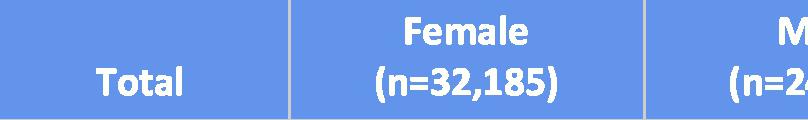 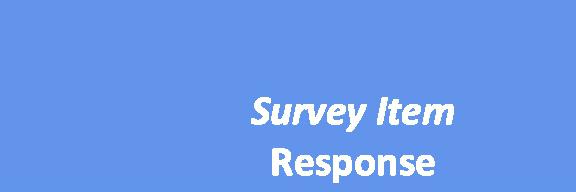 1 TGQN = Transgender woman, Transgender man, Genderqueer, gender non-conforming, questioning, not listed.ial Contact Involving Physical Force, iiversity by Tactic and Gender1 Table A6-2.	Percent of Students Experiencing Nonconsensual Sexual Contact Involving PhysicAbsence of Affirmative Consent for Current Year by Tactic and Gender1 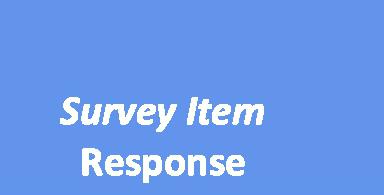 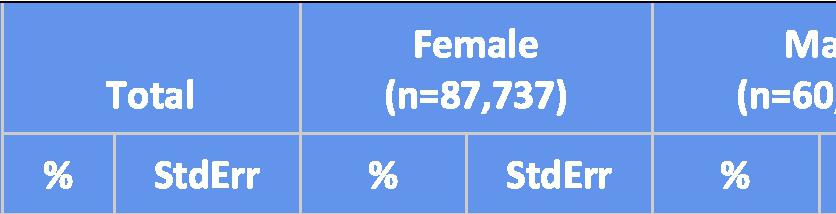 1 TGQN = Transgender woman, Transgender man, Genderqueer, gender non-conforming, questioning, not listed.al Force, Incapacitation, Coercion andTable A6-3.	Percent of Graduate and Professional Students Experiencing Nonconsensual SexuIncapacitation, Coercion and Absence of Affirmative Consent for Current Year by 1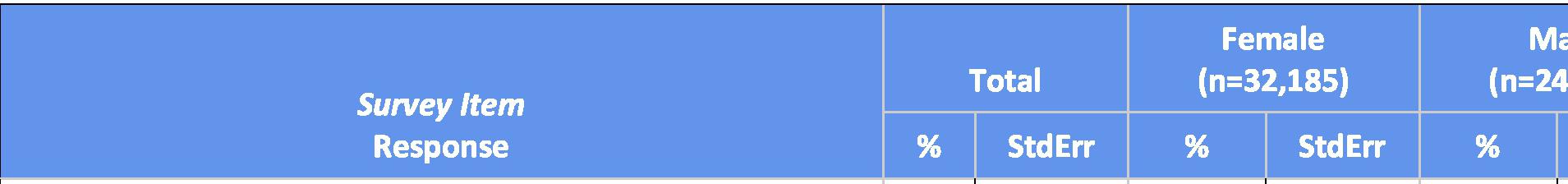 1TGQN = Transgender woman, Transgender man, Genderqueer, gender non-conforming, questioning, not listed.ial Contact Involving Physical Force, 'attic and Gender1 Table A6-4.	Percent of Seniors Experiencing Nonconsensual Sexual Contact Involving PhysicalAbsence of Affirmative Consent for Current Year by Tactic and Gender1 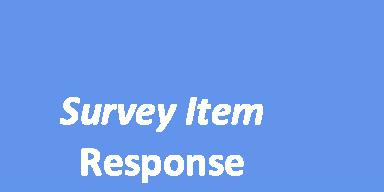 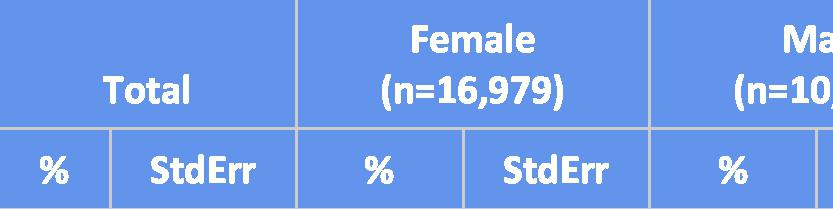 1TGQN = Transgender woman, Transgender man, Genderqueer, gender non-conforming, questioning, not listed.Force, Incapacitation, Coercion andTable A6-5.	Number of Times Fem,Touching Involving Ph) Enrollment Status1,23 Current School Year - Penetration or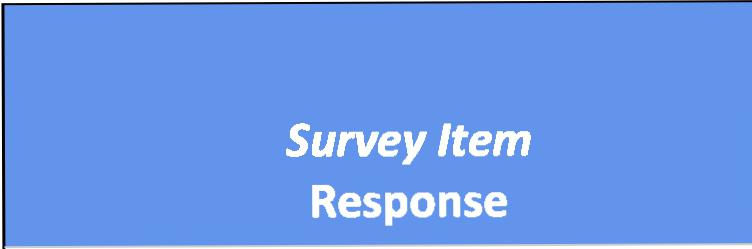 Number of times0 times1 time2 times3 times4 or more timesCurrent School Year - PenetrationNumber of times0 times1 time2 times3 times4 or more times1 Per 100 students.2 Includes contact that was: a) completed by physic; or threat of physical force or c) by incapacitation.3 Estimates for since entering college.Report on the MU Climate Survey on Sex Assault and Sexual Misconductale Experienced Nonconsensual Penetration or Sexual 'sical Force or Incapacitation by Type of Behavior and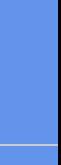 al force or threat of physical force; b) attempted but not completed by physical forceA6-6	WestatTable A6-6. Number of Times MInvolving Physical Fc Status1,23 Current School Year - Penetration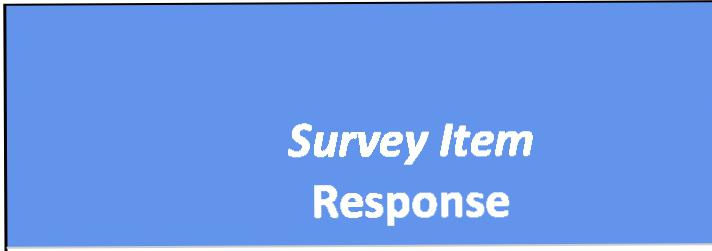 Number of times0 times1 time2 times3 times4 or more timesCurrent School Year - PenetrationNumber of times0 times1 time2 times3 times4 or more times1 Per 100 students.2 Includes contact that was: a) completed by phy or threat of physical force or c) by incapacitatio3 Estimates for since entering college.Report on the MU Climate Survey on $. Assault and Sexual Misconductale Experienced Nonconsensual Penetration or Sexual Touching )rce or Incapacitation by Type of Behavior and Enrollment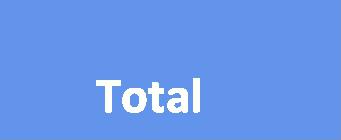 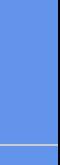 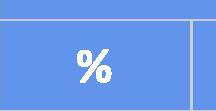 sical force or threat of physical force; b) attempted but not completed by physical force n.exual	A6-7	V Westat®Table A6-7.	Number of Times thePenetration or Sexua Behavior and EnrolInCurrent School Year - Penetration c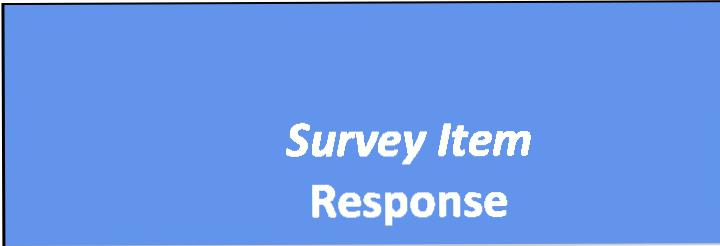 Number of times0 times1 time2 times3 times4 or more timesCurrent School Year - PenetrationNumber of times0 times1 time2 times3 times4 or more timesS = Cell Suppressed1 Per 100 students.2 Includes contact that was: a) completed by phys or threat of physical force or c) by incapacitation3 Estimates for since entering college.Report on the MU Climate Survey on Si Assault and Sexual MisconductIse identifying as TGQN Experienced Nonconsensualit Touching Involving Physical Force or Incapacitation by Type oflent Status1,23 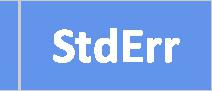 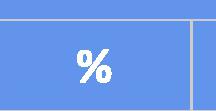 Ical force or threat of physical force; b) attempted but not completed by physical forceA6-8	V WestatPrepared for:The Association of American UniversitiesPrepared by:WestatAn Employee-Owned Research Corporation® 1600 Research BoulevardRockville, Maryland 20850-3129(301) 251-1500Report on the AAU Climate Survey on Sexual	ii 
Assault and Sexual MisconductReport on the AAU Climate Survey on SexualiiiAssault and Sexual MisconductReport on the AAU Climate Survey on SexualivAssault and Sexual MisconductReport on the AAU Climate Survey on Sexual	v 
Assault and Sexual MisconductReport on the AAU Climate Survey on SexualviAssault and Sexual MisconductReport on the AAU Climate Survey on SexualAssault and Sexual Misconduct	viiReport on the AAU Climate Survey on SexualviiiAssault and Sexual Misconduct30 25 20 15 10 5 0% Victimized30 25 20 15 10 5 0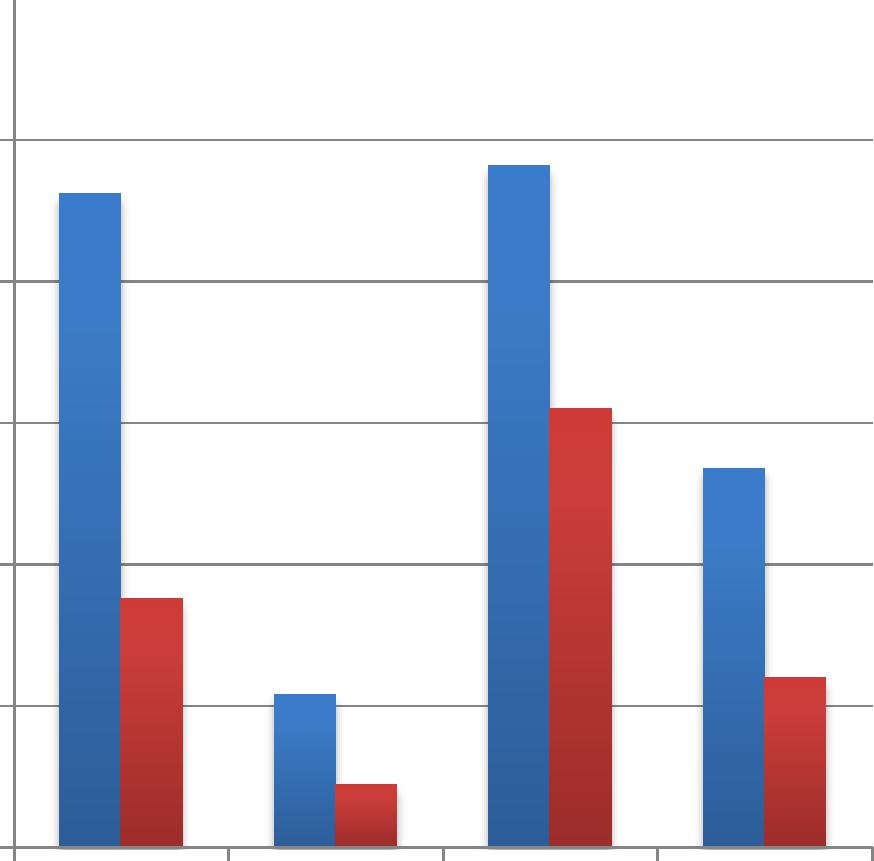 UndergraduateGraduate or ProfessionalTGQN = Transgender, Genderqueer or non-conforming, questionning or not listed.Female	Male	TGQN	Decline tostateUndergraduateGraduate or ProfessionalTGQN = Transgender, Genderqueer or non-conforming, questionning or not listed.Report on the AAU Climate Survey on SexualixAssault and Sexual MisconductReport on the AAU Climate Survey on SexualAssault and Sexual Misconduct	xReport on the AAU Climate Survey on SexualxiAssault and Sexual MisconductReport on the AAU Climate Survey on SexualAssault and Sexual Misconduct	xiiReport on the AAU Climate Survey on SexualxiiiAssault and Sexual MisconductReport on the AAU Climate Survey on SexualAssault and Sexual Misconduct	xivReport on the AAU Climate Survey on SexualAssault and Sexual Misconduct	xviReport on the AAU Climate Survey on SexualAssault and Sexual Misconduct	xviiReport on the AAU Climate Survey on SexualAssault and Sexual Misconduct	xviiiReport on the AAU Climate Survey on SexualAssault and Sexual Misconduct	xixReport on the AAU Climate Survey on SexualxxiAssault and Sexual MisconductReport on the AAU Climate Survey on SexualxxiiAssault and Sexual Misconduct12 11 10 9 8 7 6 5 4 3 2 1 0# of Schools12 11 10 9 8 7 6 5 4 3 2 1 0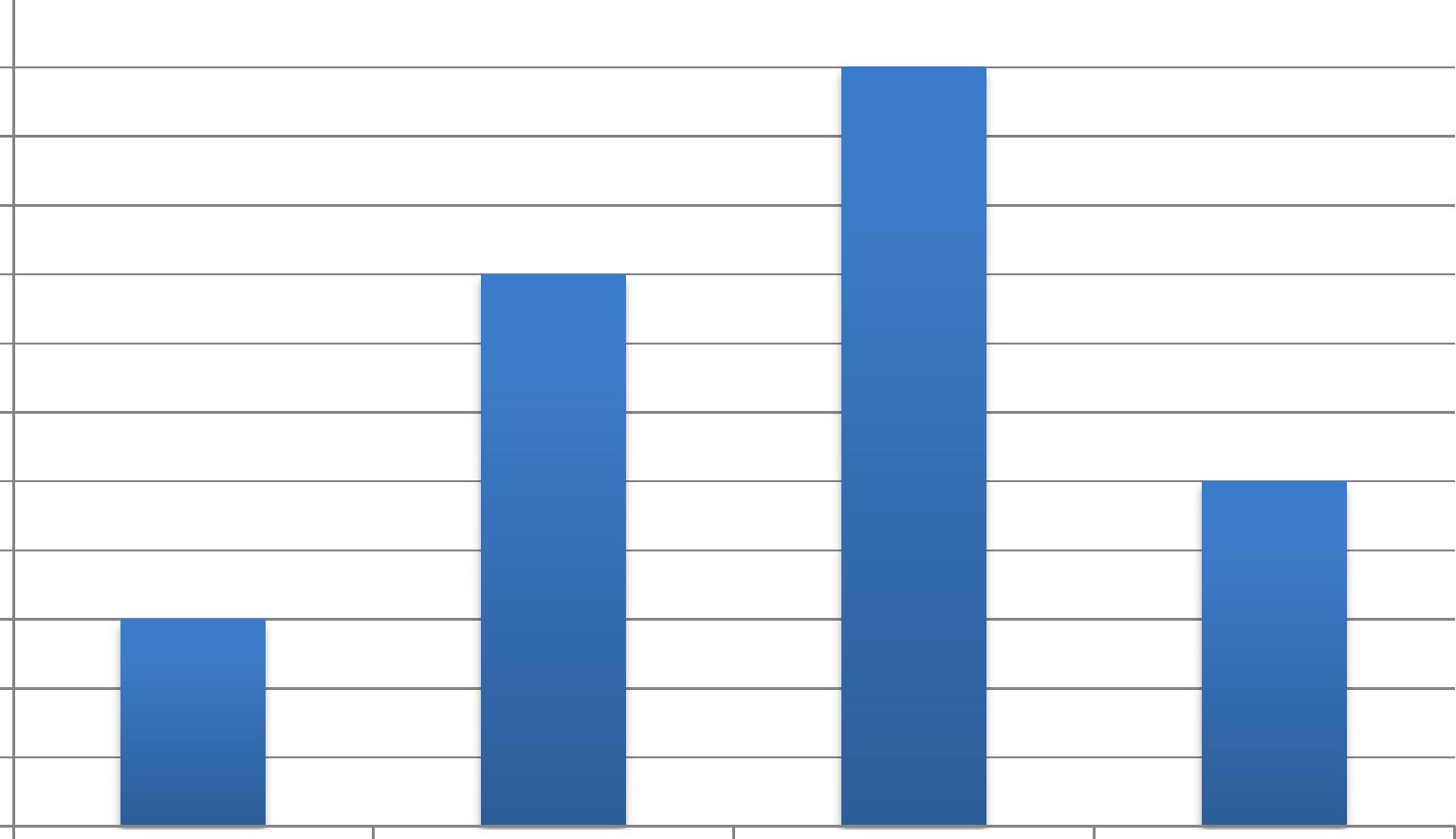 Report on the AAU Climate Survey on SexualxxiiiAssault and Sexual MisconductReport on the AAU Climate Survey on SexualAssault and Sexual Misconduct	xxivReport on the AAU Climate Survey on SexualxxviAssault and Sexual MisconductReport on the AAU Climate Survey on SexualxxviiAssault and Sexual MisconductReport on the AAU Climate Survey on SexualxxviiiAssault and Sexual MisconductReport on the AAU Climate Survey on SexualAssault and Sexual Misconduct	xxixReport on the AAU Climate Survey on SexualxxxiAssault and Sexual MisconductReport on the AAU Climate Survey on SexualxxxiiAssault and Sexual MisconductReport on the AAU Climate Survey on SexualxxxiiiAssault and Sexual MisconductReport on the AAU Climate Survey on SexualAssault and Sexual Misconduct	xxxivReport on the AAU Climate Survey on Sexual	1 
Assault and Sexual MisconductReport on the AAU Climate Survey on Sexual	2 
Assault and Sexual MisconductReport on the AAU Climate Survey on Sexual	3 
Assault and Sexual MisconductTable 1-1.Incentive plans offered at the 27 Schools participating in the AAU surveyIncentive plans offered at the 27 Schools participating in the AAU survey# SchoolsIncentive planAlternative to incentive18Sample of 6,000 students eligible to receive $5 Amazon gift cardStudents not in the incentive sample eligible for $500 cash drawing4All students eligible to receive $5 Amazon gift cardNo drawing3Sample of 6,000 students eligible to receive $5 Amazon gift cardNo drawing1No incentive plan10 prizes of $100 each1Sample of 6,000 students eligible to receive $5 Amazon gift card20 prizes of $50 Amazon gift cardsReport on the AAU Climate Survey on Sexual	4 
Assault and Sexual MisconductReport on the AAU Climate Survey on Sexual	5 
Assault and Sexual MisconductTable 1-2.	Response rates by Gender, Enrollment Status and Public/PrivateTable 1-2.	Response rates by Gender, Enrollment Status and Public/PrivateTable 1-2.	Response rates by Gender, Enrollment Status and Public/PrivateCompletesSampleResponse RateTotal150,072779,16819.3%Males60,957389,73315.6%Females89,115389,43522.9%Undergraduates92,306529,72917.4%Graduate and Professional57,766249,43923.2%Male Undergraduates35,886264,79213.6%Male Graduate and Professionals25,071124,94120.1%Female Undergraduates56,420264,93721.3%Female Graduate and Professionals32,695124,49826.3%$5 Amazon Gift Card*34,088132,00025.8%Prize Drawing or Nothing91,517555,27516.5%Private41,043119,97734.2%Public109,029659,19116.5%Report on the AAU Climate Survey on Sexual	6 
Assault and Sexual MisconductReport on the AAU Climate Survey on Sexual	7 
Assault and Sexual MisconductGender	Two-category gender variable (Male/Female). The frame data only had two categories (male and female), whereas the survey data had 8 categories. To make the frame and the survey data compatible, the survey responses to a non-male/female category were imputed to a male or female category. Transgender males coded as males, transgender females are coded as female.Age Group Student’s age was grouped into four categories, 1820, 21-23, 24-26, and 27+.MaleFemale18-2021-2324-2627+Report on the AAU Climate Survey on Sexual	8 
Assault and Sexual MisconductReport on the AAU Climate Survey on Sexual	9 
Assault and Sexual MisconductReport on the AAU Climate Survey on Sexual	10 
Assault and Sexual MisconductReport on the AAU Climate Survey on Sexual	11 
Assault and Sexual MisconductReport on the AAU Climate Survey on Sexual	12 
Assault and Sexual MisconductReport on the AAU Climate Survey on Sexual	13 
Assault and Sexual Misconduct30 25 20 15 10 5 0% Victimized30 25 20 15 10 5 0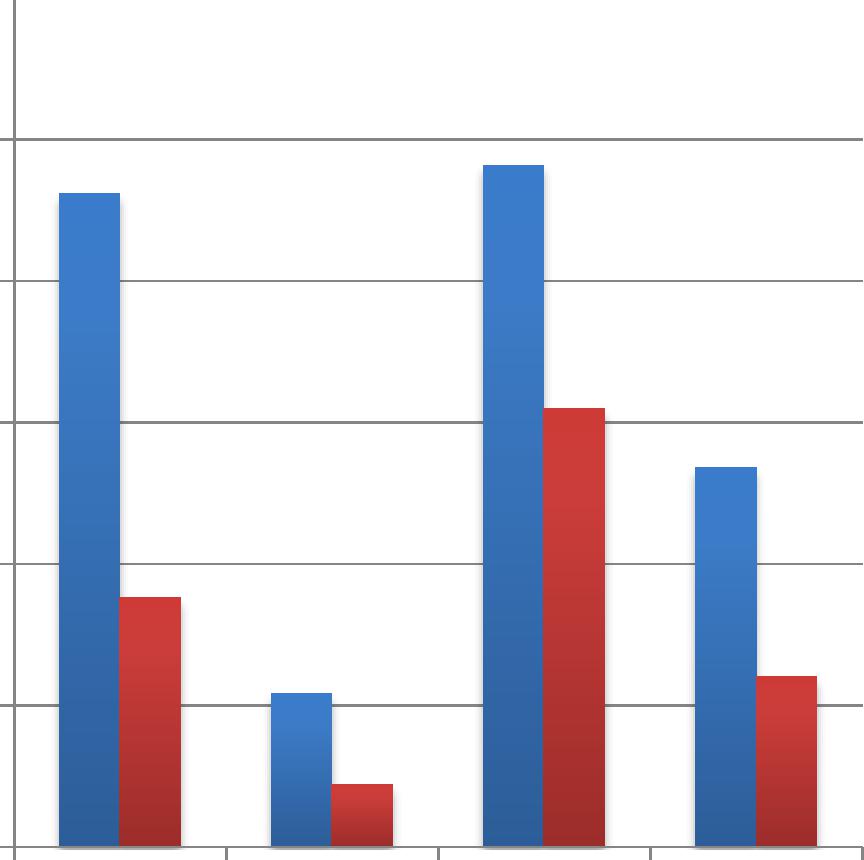 UndergraduateGraduate or ProfessionalTGQN = Transgender, Genderqueer or non-conforming, questionning or not listed.Female	Male	TGQN	Decline tostateUndergraduateGraduate or ProfessionalTGQN = Transgender, Genderqueer or non-conforming, questionning or not listed.Report on the AAU Climate Survey on Sexual	14 
Assault and Sexual MisconductReport on the AAU Climate Survey on Sexual	15 
Assault and Sexual MisconductReport on the AAU Climate Survey on Sexual	16 
Assault and Sexual MisconductReport on the AAU Climate Survey on Sexual	17 
Assault and Sexual MisconductReport on the AAU Climate Survey on Sexual	18 
Assault and Sexual MisconductReport on the AAU Climate Survey on Sexual	19 
Assault and Sexual MisconductReport on the AAU Climate Survey on Sexual	20 
Assault and Sexual MisconductReport on the AAU Climate Survey on Sexual	21 
Assault and Sexual MisconductReport on the AAU Climate Survey on Sexual	22 
Assault and Sexual MisconductReport on the AAU Climate Survey on Sexual	23 
Assault and Sexual MisconductReport on the AAU Climate Survey on Sexual	24 
Assault and Sexual Misconduct14 12 10 8 6 4 2 0% Victimized14 12 10 8 6 4 2 0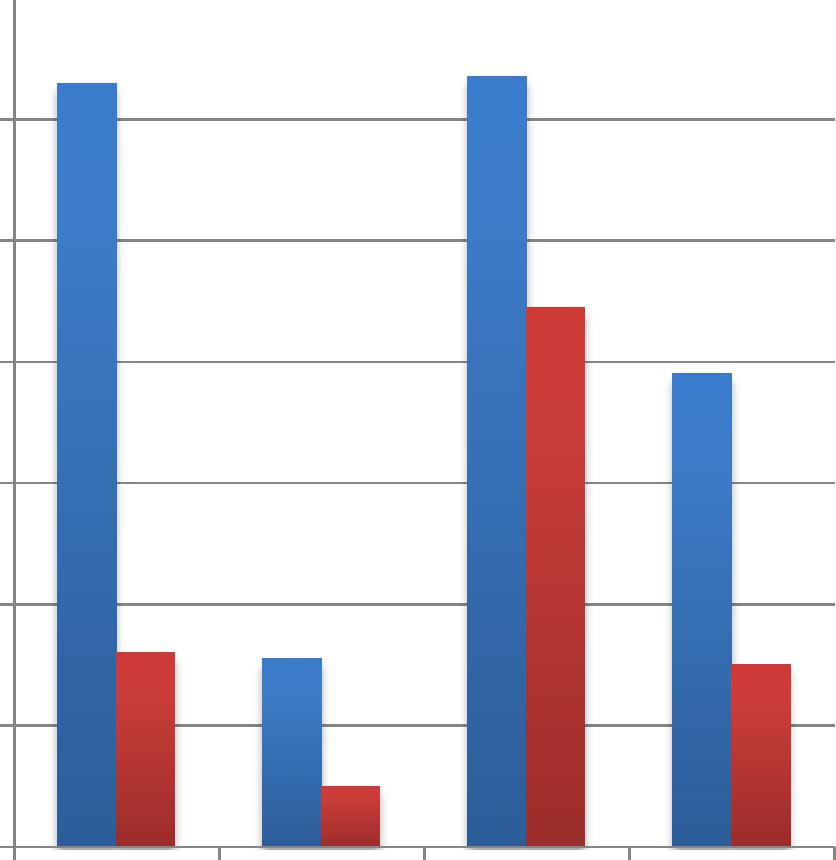 UndergraduateGraduate and ProfessionalTGQN = Transgender, Genderqueer,non-conforming, questionning,or not listed.Female	Male	TGQN Decline tostateUndergraduateGraduate and ProfessionalTGQN = Transgender, Genderqueer,non-conforming, questionning,or not listed.Report on the AAU Climate Survey on Sexual	25 
Assault and Sexual MisconductReport on the AAU Climate Survey on Sexual	26 
Assault and Sexual MisconductReport on the AAU Climate Survey on Sexual	27 
Assault and Sexual MisconductReport on the AAU Climate Survey on Sexual	28 
Assault and Sexual MisconductReport on the AAU Climate Survey on Sexual	29 
Assault and Sexual MisconductReport on the AAU Climate Survey on Sexual	30 
Assault and Sexual MisconductReport on the AAU Climate Survey on Sexual	31 
Assault and Sexual MisconductReport on the AAU Climate Survey on Sexual	32 
Assault and Sexual MisconductReport on the AAU Climate Survey on Sexual	33 
Assault and Sexual MisconductReport on the AAU Climate Survey on Sexual	34 
Assault and Sexual MisconductReport on the AAU Climate Survey on Sexual	35 
Assault and Sexual MisconductReport on the AAU Climate Survey on Sexual	36 
Assault and Sexual MisconductReport on the AAU Climate Survey on Sexual	37 
Assault and Sexual MisconductReport on the AAU Climate Survey on Sexual	38 
Assault and Sexual MisconductReport on the AAU Climate Survey on Sexual	39 
Assault and Sexual Misconduct12 11 10 9 8 7 6 5 4 3 2 1 0# of Schools12 11 10 9 8 7 6 5 4 3 2 1 0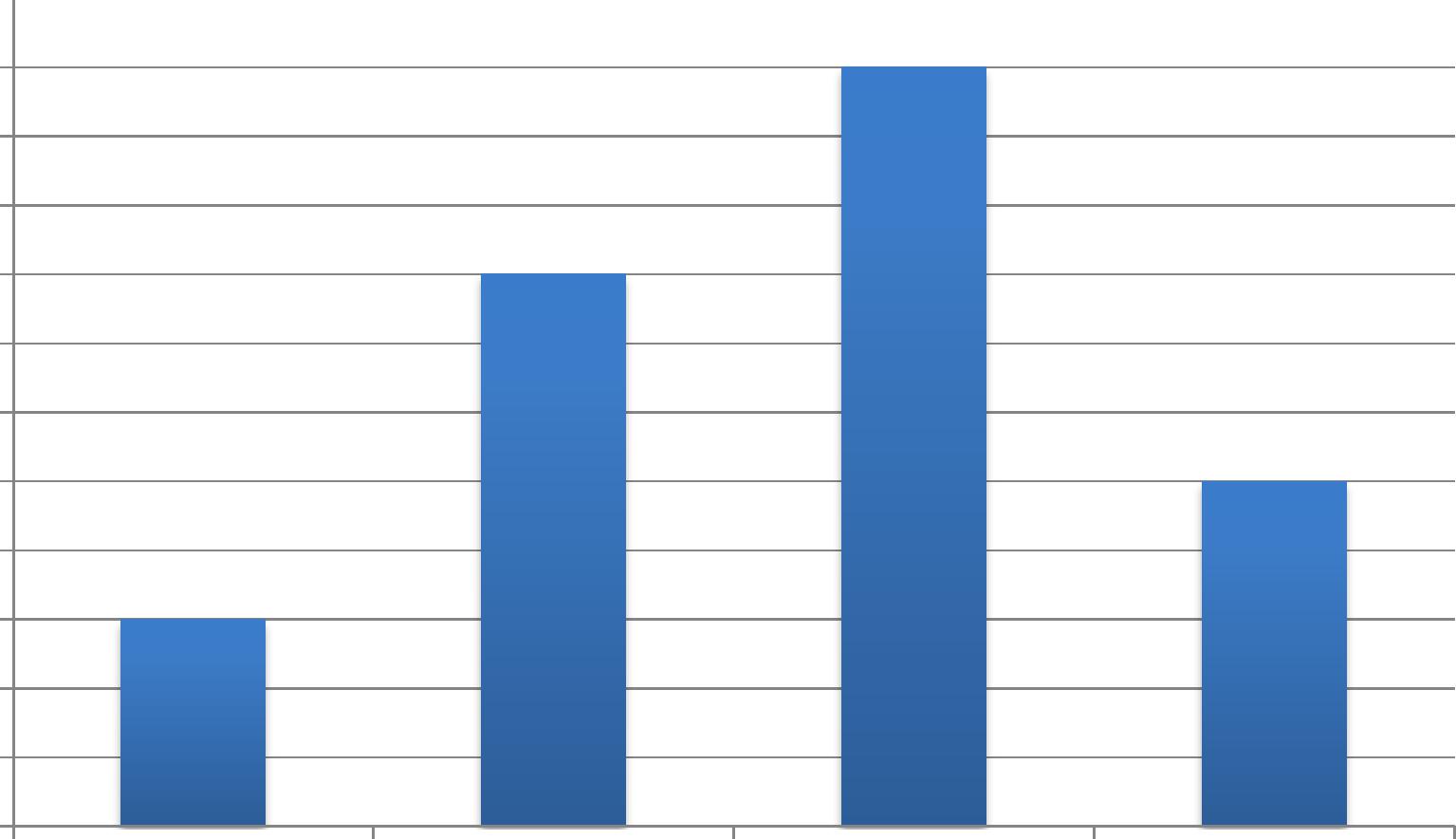 Report on the AAU Climate Survey on Sexual	40 
Assault and Sexual MisconductReport on the AAU Climate Survey on Sexual	41 
Assault and Sexual MisconductReport on the AAU Climate Survey on Sexual	42 
Assault and Sexual MisconductReport on the AAU Climate Survey on Sexual	43 
Assault and Sexual MisconductReport on the AAU Climate Survey on Sexual	44 
Assault and Sexual MisconductReport on the AAU Climate Survey on Sexual	45 
Assault and Sexual MisconductReport on the AAU Climate Survey on Sexual	46 
Assault and Sexual MisconductReport on the AAU Climate Survey on Sexual	47 
Assault and Sexual MisconductReport on the AAU Climate Survey on Sexual	48 
Assault and Sexual MisconductReport on the AAU Climate Survey on Sexual	49 
Assault and Sexual MisconductReport on the AAU Climate Survey on Sexual	50 
Assault and Sexual MisconductReport on the AAU Climate Survey on Sexual	51 
Assault and Sexual MisconductReport on the AAU Climate Survey on Sexual	52 
Assault and Sexual MisconductReport on the AAU Climate Survey on Sexual	53 
Assault and Sexual MisconductCharacteristic 
CategoryWeightedWeightedUn-weightedUn-weightedCharacteristic 
CategoryNumber%Number%AgeAgeAgeAgeAge1850,493	6.250,493	6.29,724	6.59,724	6.519118,261	14.6118,261	14.621,327	14.221,327	14.220123,60815.220,62213.721121,49515.020,65313.82294,64111.715,41010.32347,5525.98,9756.02439,448	4.939,448	4.97,871	5.27,871	5.225 or older216,292	26.6216,292	26.645,490	30.345,490	30.3Student AffiliationStudent AffiliationStudent AffiliationStudent AffiliationStudent AffiliationUndergraduate553,136	68.1553,136	68.192,306	61.592,306	61.5Graduate or Professional258,65431.957,76638.5Year in school/programYear in school/programYear in school/programYear in school/programYear in school/programFreshman88,35610.918,11312.1Sophomore125,002	15.4125,002	15.421,547	14.421,547	14.4Junior138,458	17.1138,458	17.124,156	16.124,156	16.1Senior201,320	24.8201,320	24.828,490	19.028,490	19.0Graduate or Professional 1st year98,449	12.198,449	12.121,734	14.521,734	14.5Graduate or Professional 2nd year72,1738.915,83810.6Graduate or Professional 3rd year34,8764.38,1135.4Graduate or Professional 4th year or higher53,1576.512,0818.1Year first enrolled in the college or universityYear first enrolled in the college or universityYear first enrolled in the college or universityYear first enrolled in the college or universityYear first enrolled in the college or university2010 or earlier91,233	11.291,233	11.217,390	11.617,390	11.62011127,318	15.7127,318	15.721,697	14.521,697	14.52012147,493	18.2147,493	18.226,820	17.926,820	17.92013193,85623.935,47923.62014 or 2015251,89031.048,68632.4Hispanic or Latino?Hispanic or Latino?Hispanic or Latino?Hispanic or Latino?Hispanic or Latino?Yes77,9059.611,8847.9No733,885	90.4733,885	90.4138,188	92.1138,188	92.1Report on the AAU Climate Survey on Sexual	54 
Assault and Sexual MisconductCharacteristic 
CategoryWeightedWeightedUn-weightedUn-weightedCharacteristic 
CategoryNumber%Number%RaceRaceRaceRaceRaceWhite only554,214	68.3554,214	68.3107,861	71.9107,861	71.9Black only42,835	5.342,835	5.36,414	4.36,414	4.3Asian only162,70620.027,59018.4Other or multi-racial52,0356.48,2075.5Gender IdentityGender IdentityGender IdentityGender IdentityGender IdentityFemale400,35749.387,73758.5Male399,349	49.2399,349	49.260,085	40.060,085	40.0Transgender, Genderqueer or non-conforming Questioning or not listed7,500	0.97,500	0.91,398	0.91,398	0.9Decline to State4,583	0.64,583	0.6852	0.6852	0.6Sexual OrientationSexual OrientationSexual OrientationSexual OrientationSexual OrientationHeterosexual717,87088.4132,14988.1Gay/Lesbian30,2593.75,4683.6Other50,421	6.250,421	6.210,074	6.710,074	6.7Decline to State/did not answer question13,240	1.613,240	1.62,381	1.62,381	1.6Since enrolled in college or university, have you been in a partnered relationship?Since enrolled in college or university, have you been in a partnered relationship?Since enrolled in college or university, have you been in a partnered relationship?Since enrolled in college or university, have you been in a partnered relationship?Since enrolled in college or university, have you been in a partnered relationship?Yes606,068	74.7606,068	74.7115,203	76.8115,203	76.8No204,78725.234,70523.1Did not answer the question9350.11640.1Have a disability registered with the university?Have a disability registered with the university?Have a disability registered with the university?Have a disability registered with the university?Have a disability registered with the university?Yes27,7753.45,0323.4No783,097	96.5783,097	96.5144,878	96.5144,878	96.5Did not answer the question918	0.1918	0.1162	0.1162	0.1Report on the AAU Climate Survey on Sexual	55 
Assault and Sexual MisconductCompleted using Physical Force or Incapacitation11.20.1	18.10.2	4.20.2	4.2Penetration4.50.1	7.30.1	1.50.1	1.5Sexual Touching8.80.1	14.40.1	3.20.1	3.2Completed using Physical Force or Incapacitation;11.70.1	18.90.1	4.30.1	4.3Attempted Penetration using Physical ForcePenetration5.30.1	8.80.1	1.70.1	1.7Sexual Touching8.80.1	14.40.13.2Completed using Physical Force or Incapacitation or11.80.1	19.00.24.5Coercion; Attempted Penetration using physical forcePenetration5.40.1	8.90.1	1.80.1	1.8Sexual Touching8.90.1	14.50.1	3.30.1	3.3Completed using Physical Force or Incapacitation or14.80.1	23.60.2	5.80.2	5.8Coercion or Absence of Affirmative Consent; AttemptedPenetration using physical forcePenetration7.00.1	11.40.12.3Sexual Touching11.50.1	18.40.14.4le085)%TGQN (n=1,398)Decline to State (n=852)StdErrDecline to State (n=852)StdErrStdErr%StdErrDecline to State (n=852)StdErrDecline to State (n=852)StdErr0.121.01.310.40.90.19.60.83.30.50.115.71.28.20.70.121.51.310.40.90.111.20.83.70.60.115.71.28.20.70.122.01.310.40.90.111.70.93.80.60.116.2	1.316.2	1.38.2	0.78.2	0.70.127.81.312.9	0.912.9	0.90.116.01.15.30.70.121.21.310.30.8ual57Westat4,0473.40.1	10,4178.80.21,4321.20.1	4,6093.90.18250.70.0	2,4482.10.15040.40.0	1,5311.30.14160.40.0	1,4151.20.15930.50.0	2,1591.80.11330.10.0	5970.50.0--r--r3,0942.60.1	7,5736.40.22,3392.00.1	5,5784.70.18550.70.0	2,3432.00.11550.10.0	4090.30.05.40.12.20.10.90.10.60.00.60.01.30.10.20.00.14.00.12.50.11.80.10.20.0CurrentSchoolYear	Since EnteringYear	Since EnteringCollegeStdErrCollegeStdErrNumberSchoolStdErrNumberCollegeStdErrCollegeStdErr1,4831.10.1	3,0170.1	3,0172.20.10.40.05410.40.01,2320.90.13520.30.05970.40.02510.20.04010.30.01620.10.0	3760.0	3760.30.02250.20.0	7020.0	7020.50.1610.00.0850.10.0rr2,2281.60.11,1090.80.12,2281.60.17860.60.01,4601.10.13440.30.08370.60.0510.00.0930.10.0CurrentSchoolYear	Since EnteringYear	Since EnteringCollegeStd ErrCollegeStd ErrNumberSchoolStd ErrNumberCollegeStd ErrCollegeStd Err71613.61.4	1,2741.4	1,27424.11.63446.50.7	6540.7	65412.40.92274.30.7	4200.7	4207.90.91613.00.6	2860.6	2865.40.7971.80.5	2430.5	2434.60.61102.10.42494.70.6711.40.41402.70.54939.31.194217.81.63727.01.175714.31.51562.90.5	2870.5	2875.40.7380.70.3	650.3	651.20.4t School Yeart School YearSince Entering CollegeNumber	StdErrSince Entering CollegeNumber	StdErrSince Entering CollegeNumber	StdErrStdErrStdErrSince Entering CollegeNumber	StdErrSince Entering CollegeNumber	StdErrSince Entering CollegeNumber	StdErr8.91.5	3421.5	34215.51.84.51.1	1831.1	1838.31.22.60.8	1070.8	1074.81.02.30.8	940.8	944.21.00.80.3	430.3	432.00.62.10.9863.91.0SSS6.11.66.11.1	2381.1	23810.81.63.50.8	1660.8	1667.51.32.90.8	890.8	894.00.9SS	16S	160.70.5t School-NowwYear	Since Entering-NowwYear	Since EnteringCollegeStd ErrCollegeStd Errt SchoolStd Err	NumberStd Err	NumberCollegeStd ErrCollegeStd Err7.81.1	3701.1	37013.41.32.80.6	1340.6	1344.80.81.20.4	510.4	511.80.50.70.3	320.3	321.20.40.60.3	290.3	291.00.31.60.5863.10.6SS230.80.45.61.0	2841.0	28410.31.14.20.8	1910.8	1916.90.92.00.5	1290.5	1294.70.9SS	24S	240.90.4CurrentSchoolYear	Since EnteringCollegeStdErrCollegeStdErrNumberSchoolStdErr	NumberCollegeStdErrCollegeStdErr7	547	543.00.7	1086.01.115150.80.4	372.10.511110.60.3	251.40.4SSS150.80.3SSS231.30.4SSS160.90.4462.50.6	905.01.0432.40.6	693.80.970.40.2	392.20.8Undergraduate 
Current YearFreshman4.00.1Sophomore3.50.1Junior3.00.1Senior2.60.1Since entering collegeFreshman4.10.1Sophomore5.70.1Junior6.90.2Senior8.30.2Graduate/ProfessionalCurrent Year1st year0.90.12nd year0.9	0.10.9	0.13rd year0.7	0.10.7	0.14th year0.6	0.10.6	0.15th year0.50.16th year or higher0.30.1Graduate/Professional Since entering college1st year1.80.12.90.22nd year2.60.14.20.33rd year2.50.1I	4.40.34th year2.6	0.22.6	0.2 4.6	0.4 4.6	0.4-HI5th year2.8	0.32.8	0.35.00.56th year or higher3.50.3I	6.10.6Table 3-13.Percent of Students Experiencing Nonconsensual Sexual Contact Force or Incapacitation by Gender, Enrollment Status and Charac Universityl, 2, 3 (continued)GQN (n=1,398)Decline to31% to 63% 
64% to 72% 
73% to 87%29.124.622.0	3.1	11.5	1.9	21.1	2.9	14.9	2.6	16.1	2.3	20.5	4.1	9.84.43.11.5Table 3-16.Percent of Those Identifying as TGQN Experiencing Nonconsensual Sexual Touching Involving Coercion or Absence of Affirmative Cons Tactic, Current Year vs. Since Entering College, Gender and EnrollirCurrent school yearCoercion0.60.2	0.50.2	0.50.2Penetration0.30.1	0.30.1	0.30.1Sexual Touching0.30.10.20.1Absence of affirmative consent7.70.99.01.3Penetration3.00.4	3.10.4	3.10.6Sexual Touching5.70.9	6.60.9	6.61.3Since entering collegeSince entering collegeSince entering collegeSince entering collegeSince entering collegeCoercion1.60.31.10.3Penetration1.10.30.90.3Sexual Touching0.80.3	0.30.3	0.30.1Absence of affirmative consent13.31.0	14.81.0	14.81.3Penetration6.60.87.01.1Sexual Touching9.91.011.31.30.9 S S 4.60.5 S S 0.82.70.83.30.72.70.91.70.72.00.89.71.45.71.36.51.0TotalGraduate Professional (n=401)orStdErrTotalUndergraduate 
(n=451)Undergraduate 
(n=451)Graduate Professional (n=401)orStdErrStdErrStdErrStdErrStdErrorStdErr0.20.1	0.20.1	0.20.10.1S0.10.00.0SSS0.10.1	0.20.1	0.20.10.13.10.5	4.50.5	4.50.90.90.31.20.41.8	0.71.8	0.7S2.40.43.40.70.90.30.40.2	0.50.2	0.50.3	S0.3	SS0.30.2	S0.2	SS	SS	SS0.20.1	S0.1	SS	SS	SS5.50.7	7.90.7	7.91.1	1.81.1	1.80.52.20.53.30.80.60.33.90.6	I 5.50.91.40.5Undergraduate 
Current YearFreshman4.60.17.40.21.50.2Sophomore4.50.17.40.21.30.1Junior3.90.16.10.21.50.2i- i- Seniori- i- Senior3.60.15.4	0.25.4	0.21.6	0.21.6	0.2Since entering collegeFreshman4.70.17.60.21.60.2Sophomore6.40.110.40.21.80.1Junior7.40.211.80.32.50.2Senior8.50.213.50.33.10.2Graduate/ProfessionalCurrent YearP1st year1.60.12.70.10.60.12nd year1.50.12.40.10.70.13rd year1.40.12.40.20.60.14th year1.00.11.30.20.70.25th year1.00.22.00.40.30.16th year or higher1.00.21.30.30.70.26.82.07.82.98.22.04.82.17.31.62.41.111.62.95.41.96.82.06.82.07.82.911.32.06.62.313.31.83.51.220.73.011.82.55.71.70.60.55.02.03.91.80.70.67.22.92.01.81.51.34.02.7Graduate/Professional Since entering college1st year2.40.14.00.20.90.12nd year3.20.15.30.31.20.13rd year3.60.36.00.41.50.2i1.50.24th year3.70.26.30.51.6	0.31.6	0.35th year4.4	0.34.4	0.38.1	0.68.1	0.61.5	0.31.5	0.36th year or higher4.50.47.20.62.00.47.00.77.01.91.20.79.72.50.90.89.33.01.20.716.85.34.03.512.16.112.65.54.02.70.222.23.110.32.815.72.14.822.23.110.339.13.017.6Completed using Physical Force or Incapacitation14.10.122.20.25.2Penetration5.60.19.00.21.9Sexual Touching11.10.117.70.24.0Completed using Physical Force or Incapacitation;14.60.123.10.25.4Attempted Penetration using Physical ForcePenetration6.70.110.80.22.2Sexual Touching11.10.117.70.24.0Completed using Physical Force or Incapacitation or14.80.123.30.25.5Coercion; Attempted Penetration using physical forcePenetration6.80.111.00.22.3Sexual Touching11.30.117.80.24.1Completed using Physical Force or Incapacitation or18.30.128.50.27.1Coercion or Absence of Affirmative Consent; AttemptedPenetration using physical forcePenetration8.60.11 13.90.22.8Sexual Touching14.30.122.40.25.4Undergraduate(n=55,552)Undergraduate(n=55,552)Undergraduate(n=55,552)Undergraduate(n=55,552)Graduate or 
Professional(n=32,185) Graduate or 
Professional(n=32,185) Undergraduate(n=35,395)Undergraduate(n=35,395)Undergraduate(n=35,395)Graduate or 
Professional(n=24,690)StdErrStdErrStdErrStdErrStdErrStdErrStdErrStdErrStdErr19.40.216.00.230.00.517.20.327.80.620.70.220.40.321.80.320.40.322.40.521.40.123.70.220.20.419.70.317.90.426.40.228.5	0.328.5	0.321.00.326.80.322.40.65.90.16.6	0.16.6	0.13.90.26.40.23.9	0.33.9	0.36.20.14.90.23.10.19.40.35.60.394.682.00.491.60.194.60.182.00.393.80.285.70.49.3	0.19.3	0.15.90.122.40.45.00.216.50.50.60.00.5	0.00.5	0.00.40.10.8	0.10.8	0.10.70.24.90.13.4	0.13.4	0.19.90.23.4	0.13.4	0.18.30.32.80.12.7	0.12.7	0.13.90.22.4	0.22.4	0.22.70.29.30.110.20.28.40.27.60.39.60.49.70.111.70.26.60.29.30.36.50.3At the time, it was someone I was dating or intimate with6.00.18.60.13.7Someone I had dated or was intimate with7.10.110.00.24.9Teacher or advisor6.90.14.90.115.8Co-worker, boss or supervisor8.50.16.00.117.7Friend or acquaintance69.90.269.00.263.1Stranger43.10.254.20.330.3Other6.50.15.10.19.2Don't Know3.20.12.60.12.2Male (n=60,085)Male (n=60,085)Graduate%Professional(n=24,690)orStdErrate or sional,185)Undergraduate(n=35,395)Undergraduate(n=35,395)Graduate%Professional(n=24,690)orStdErrStdErr%	StdErr%	StdErrGraduate%Professional(n=24,690)orStdErr-1- -1- 4.30.22.80.20.14.30.22.80.20.25.20.22.70.20.33.80.211.10.40.35.20.215.80.40.475.30.468.80.50.537.20.426.10.60.537.20.4I0.36.30.28.80.30.2	I4.20.24.20.30 times9.51.322.71 time14.91.216.72 times21.01.922.73-5 times35.52.224.36-9 times8.21.06.010 or more timessociation with university2 11.01.17.6Student94.40.982.7Faculty14.61.133.0Coach, religious leader, or other non-academic advisor1.20.31.4Other staff or administrator7.11.112.5Other person affiliated with a university program (ex. internship, study abroad)5.30.74.3The person was not affiliated with [University]16.41.514.3Don't know association with [University]11.61.36.8StdErr%	StdErr%	StdErr%%2.219.83.026.73.42.114.61.914.33.12.219.02.615.33.32.325.52.831.84.41.27.31.64.81.6_F1.513.82.07.11.92.02.42.085.82.474.13.22.914.32.236.33.60.71.70.83.91.81.95.71.316.82.60.97.81.78.82.12.217.22.616.62.91.213.52.38.52.1-r-rAt the time, it was someone I was dating or intimate with7.2	1.17.2	1.13.3Someone I had dated or was intimate with7.6	0.97.6	0.92.8Teacher or advisor12.01.124.3Co-worker, boss or supervisor10.61.223.0Friend or acquaintance63.82.061.6Stranger67.92.033.7Other9.10.913.5Don't Know2.60.53.0EnrollmentEnrollmentEnrollmentEnrollmentEnrollmentEnrollmentEnrollment2,000 to 13,00082.92.373.05.767.97.114,000 to 25,00076.83.075.93.657.85.226,000 to 40,00072.42.768.15.448.63.741,000 to 61,00075.22.666.34.559.03.1TypePublic74.21.769.73.553.7	2.553.7	2.5Private79.72.468.73.069.34.8Percent of enrollment that is FemalePercent of enrollment that is FemalePercent of enrollment that is FemalePercent of enrollment that is FemalePercent of enrollment that is FemalePercent of enrollment that is FemalePercent of enrollment that is Female30.00% to 48.78%69.92.8	72.42.8	72.44.6	53.74.6	53.74.548.79% to 51.55%78.01.8	74.41.8	74.43.0	59.13.0	59.12.951.56% to 56.61%76.12.9	62.82.9	62.84.4	54.04.4	54.04.7Percent of enrollment that are UndergraduatesPercent of enrollment that are UndergraduatesPercent of enrollment that are Undergraduates31% to 63%81.12.669.83.5	58.13.5	58.15.464% to 72%74.82.868.7	4.1	56.3	4.568.7	4.1	56.3	4.568.7	4.1	56.3	4.568.7	4.1	56.3	4.573% to 87%73.22.069.74.6	55.14.6	55.12.8Percent of students thatare Whiteare White34% to 56%79.52.665.23.2	65.53.2	65.55.157% to 67%72.83.9	62.13.9	62.17.4	57.67.4	57.66.168% to 82%75.32.3	76.22.3	76.24.0	53.24.0	53.23.0Response Rate7% to 14%72.83.3	69.63.3	69.65.3	I	57.45.3	I	57.44.415% to 18%74.02.4	69.72.4	69.74.3	54.14.3	54.13.419% to 30%78.82.2	67.42.2	67.43.1	56.13.1	56.14.531% to 53%83.72.7	75.62.7	75.64.6	68.44.6	68.46.7tate (n=852Graduate or 
Professional 
(n=401)EMI StdErr42.645.741.45.63.96.139.83.843.13.039.34.045.15.641.03.640.24.443.83.843.7	4.243.7	4.238.4	4.738.4	4.740.64.243.45.542.93.735.16.845.34.343.33.840.65.0Characteristic 
CategoryUndergraduate (n=908)%TGQN (n=1,398)Decline to SUndergraduate 
(n=451)Decline to SUndergraduate 
(n=451)Characteristic 
CategoryUndergraduate (n=908)%TGQN (n=1,398)Graduate or 
Professional 
(n=490)Graduate or 
Professional 
(n=490)Decline to SUndergraduate 
(n=451)Decline to SUndergraduate 
(n=451)Characteristic 
CategoryUndergraduate (n=908)%StdErrStdErrStdErrEnrollment2,000 to 13,00016.53.114.24.714.38.314,000 to 25,00020.13.116.83.820.15.126,000 to 40,00020.83.016.03.812.83.641,000 to 61,00026.73.620.03.318.83.4TypePublic23.52.118.52.415.8	2.215.8	2.2Private19.12.915.82.824.3	5.824.3	5.8Percent of enrollment that is FemalePercent of enrollment that is FemalePercent of enrollment that is Female30.00% to 48.78%18.43.715.63.320.55.348.79% to 51.55%22.22.120.74.012.82.651.56% to 56.61%26.32.916.32.619.44.0Percent of enrollment that are UndergraduatesPercent of enrollment that are UndergraduatesPercent of enrollment that are Undergraduates31% to 63%22.43.212.62.125.9	5.825.9	5.864% to 72%23.94.117.13.814.1	3.914.1	3.973% to 87%22.32.524.24.316.0	2.916.0	2.9Percent of students that are WhitePercent of students that are WhitePercent of students that are White34% to 56%23.03.414.52.826.25.557% to 67%23.34.719.05.122.15.768% to 82%25.52.623.03.715.33.5Response Rate7% to 14%18.23.524.75.418.14.815% to 18%27.03.219.23.115.83.419% to 30%20.72.814.52.919.64.531% to 53%20.93.77.22.97.04.8Percent of Students Reporting Stalking12.11.08.41.1	8.8Unwanted calls, emails, messages, pictures, video on social networking that caused fear for personal safety6.80.83.20.7	4.9Showed up somewhere or waited for student in manner that caused fear for personal safety6.00.74.70.9	3.4Spied on, watched, or followed in manner that caused fear for personal safety3.20.63.40.8	1.8Percent of Victims of StalkingNumber of incidents since beginning of 2014 term-r27.2	4.327.2	4.3-r0 times27.2	4.327.2	4.317.85.8	30.01 time7.62.827.46.9	9.22 times13.63.18.94.1	31.93-5 times27.64.227.08.0	14.26-9 times9.53.19.53.3	6.510 or more times14.62.99.45.1	8.2Association with university2 Student59.55.150.38.9	54.8Faculty7.32.723.68.6Coach, religious leader, or other nonacademic advisorSSOther staff or administrator2.01.0SS	14.2Other person affiliated with a university program (ex. internship, study abroad)3.61.8SS	SThe person was not affiliated with university10.1	2.510.1	2.514.4	8.0	24.214.4	8.0	24.2Don't know association with university31.6	5.131.6	5.136.1	6.9	15.336.1	6.9	15.3%StdErr	%	StdErrStdErr	%	StdErr%6.31.9	14.25.9S26.54.3	10.24.516.77.92.8	27.99.2SSS	18.16.2I44.8	4.7	36.844.8	4.7	36.88.753.528.93.8	25.4_8.431.020.34.0	12.34.118.77.72.32.314.0line to State 
(n=852)Graduate or uate Professional(n=401)dErr	StdErrS	S	S5.5 31.8 10.5 S 29.0 10.9	21.4	9.98.5 25.9 10.68.1	26.7	9.57.6	16.1	9.56.9StdErrStdErr3.41.63.51.68.12.65.11.85.91.33.91.32.30.96.11.96.61.94.61.57.92.03.51.63.01.32.11.08.33.010.12.64.01.54.01.610.80.118.10.23.60.19.22.27.91.813.70.518.51.112.10.518.42.216.56.625.30.731.70.811.11.024.32.725.07.118.60.722.80.97.20.924.42.014.13.711.10.717.31.36.01.025.612.49.51.212.20.317.90.55.50.433.3	7.033.3	7.010.5	3.810.5	3.811.60.119.00.14.20.119.9	1.219.9	1.210.50.915.10.723.41.26.40.720.14.913.53.87.70.213.10.32.90.117.62.49.82.613.10.418.20.65.50.528.95.68.53.212.20.921.21.73.81.022.67.86.73.113.00.121.00.24.70.121.61.311.21.121.40.631.60.88.70.734.43.313.13.611.30.118.40.24.20.120.01.410.20.9alal6.30.110.30.32.70.116.22.36.11.76.20.48.70.43.30.512.82.94.52.12.40.14.50.30.90.15.33.02.21.26.90.89.71.11.40.636.110.86.80.79.7	1.29.7	1.21.9	0.71.9	0.727.2	9.427.2	9.420.1	7.920.1	7.95.20.18.80.11.50.14.98.70.510.31.08.20.69.914.40.418.00.55.30.717.913.50.517.80.84.50.714.96.80.512.71.12.60.71.75.9	0.35.9	0.38.6	0.48.6	0.42.7	0.32.7	0.315.45.9	0.15.9	0.19.7	0.19.7	0.12.0	0.12.0	0.112.96.50.510.6	0.910.6	0.91.80.416.13.70.16.7	0.26.7	0.21.00.19.36.60.39.0	0.49.0	0.43.00.513.46.80.910.8	1.610.8	1.62.10.820.16.70.110.7	0.110.7	0.12.40.114.711.10.516.20.74.60.620.55.70.19.30.12.00.112.47a17a13.80.16.3	0.26.3	0.21.60.111.93.60.25.2	0.45.2	0.41.50.310.51.10.12.1	0.22.1	0.20.40.11.83.30.44.3	0.64.3	0.61.30.510.43.70.55.3	0.85.3	0.81.80.88.2Report on the MU Climate Survey on Sexual Assault and Sexual Misconduct1Survey Item 
ResponseTotalIStdErrFemale (n=87,737)Graduate or	Undergraduate	Professional(n=55,552)	(n=32,185)%	StdErr	%	StdErrFemale (n=87,737)Graduate or	Undergraduate	Professional(n=55,552)	(n=32,185)%	StdErr	%	StdErrFemale (n=87,737)Graduate or	Undergraduate	Professional(n=55,552)	(n=32,185)%	StdErr	%	StdErrFemale (n=87,737)Graduate or	Undergraduate	Professional(n=55,552)	(n=32,185)%	StdErr	%	StdErrUndergr (n=35,%Survey Item 
Response%IStdErrFemale (n=87,737)Graduate or	Undergraduate	Professional(n=55,552)	(n=32,185)%	StdErr	%	StdErrFemale (n=87,737)Graduate or	Undergraduate	Professional(n=55,552)	(n=32,185)%	StdErr	%	StdErrFemale (n=87,737)Graduate or	Undergraduate	Professional(n=55,552)	(n=32,185)%	StdErr	%	StdErrFemale (n=87,737)Graduate or	Undergraduate	Professional(n=55,552)	(n=32,185)%	StdErr	%	StdErrUndergr (n=35,%Intimate partner violenceSexual orientationHeterosexual9.00.111.90.26.20.28.7Gay or Lesbian12.80.722.22.212.71.413.1Bisexual18.50.721.31.014.70.817.2Asexual, Questioning, Not listed18.61.020.61.517.01.816.6Decline to state12.61.115.52.18.01.517.1DisabilityYes18.30.620.00.816.21.415.6No9.50.112.50.26.80.29.1EthnicityHispanic10.90.413.50.78.80.710.4Not Hispanic9.70.112.70.26.90.29.2RaceAmerican Indian or Alaska15.41.019.01.812.31.711.7NativeAsian8.10.211.50.45.7	0.35.7	0.38.6Black or African American11.00.414.80.86.90.710.3Native Hawaiian or Other10.11.015.42.35.41.76.2Pacific IslanderWhite10.10.112.80.27.40.29.4Undergraduate(n=55,552)Undergraduate(n=55,552)Graduate or Professional(n=32,185)%	StdErr%	StdErr%StdErr%	StdErr%	StdErrTT3.7	0.1	6.1	0.1	4.8	0.13.7	0.1	6.1	0.1	4.8	0.13.7	0.1	6.1	0.1	4.8	0.13.7	0.1	6.1	0.1	4.8	0.13.7	0.1	6.1	0.1	4.8	0.13.7	0.1	6.1	0.1	4.8	0.1tt1-1-tt1-1-5.9	1	0.3	10.35.9	1	0.3	10.35.9	1	0.3	10.31.5	6.0	1.01.5	6.0	1.01.5	6.0	1.0-h-h1-1--h-h1-1-9.9	1	0.4	13.19.9	1	0.4	13.19.9	1	0.4	13.10.6	8.6	0.70.6	8.6	0.70.6	8.6	0.7-'H1--'H1-9.50.611.41.011.21.26.5t 0.59.01.31	8.5	r 2.01	8.5	r 2.010.00.6	13.3_0.6	13.3_0.811.310.00.6	13.3_0.6	13.3_0.811.31.14.0	0.1	6.44.0	0.1	6.44.0	0.1	6.40.15.00.1-I- -I- 5.00.1-I- -I- T4.8	0.24.8	0.27.10.44.9	0.54.9	0.54.10.16.60.15.20.18.10.6	9.70.6	9.70.810.41.63.60.1	5.40.1	5.40.2	5.10.2	5.10.25.30.37.30.6'	5.20.66.60.97.01.51	11.64.14.3	0.14.3	0.16.9	0.16.9	0.15.3	0.25.3	0.2HarassmentSexual orientationHeterosexual63.26.153.910.445.4Gay or Lesbian77.53.670.1	4.370.1	4.374.4i- i- Bisexual77.92.673.9	6.073.9	6.080.9i- i- Asexual, Questioning, Not listed76.32.473.82.972.7Decline to state48.720.5SS	54.9S	54.9EthnicityHispanic70.34.960.87.752.1Not Hispanic75.61.670.52.856.0DisabilityYes89.72.6,78.6	6.1,78.6	6.164.0i- i- No73.21.568.5	3.068.5	3.054.7RaceAmerican Indian or Alaska Native73.16.047.410.361.3Asian64.04.761.66.054.4Black or African American85.54.863.410.254.0Native Hawaiian or Other Pacific Islander67.912.318.113.447.3White76.91.669.92.756.2ne to State (n=852)ne to State (n=852)ne to State (n=852)ne to State (n=852)ne to State (n=852)ne to State (n=852)Graduate or aduate Professional51)	(n=401)StdErr	StdErr6.0	28.6	4.612.6	23.2	9.39.9 67.4 10.07.4 58.1 13.12.8	44.1	2.9Graduate or aduate Professional51)	(n=401)StdErr	StdErr6.0	28.6	4.612.6	23.2	9.39.9 67.4 10.07.4 58.1 13.12.8	44.1	2.9Graduate or aduate Professional51)	(n=401)StdErr	StdErr6.0	28.6	4.612.6	23.2	9.39.9 67.4 10.07.4 58.1 13.12.8	44.1	2.9Graduate or aduate Professional51)	(n=401)StdErr	StdErr6.0	28.6	4.612.6	23.2	9.39.9 67.4 10.07.4 58.1 13.12.8	44.1	2.9Graduate or aduate Professional51)	(n=401)StdErr	StdErr6.0	28.6	4.612.6	23.2	9.39.9 67.4 10.07.4 58.1 13.12.8	44.1	2.9Graduate or aduate Professional51)	(n=401)StdErr	StdErr6.0	28.6	4.612.6	23.2	9.39.9 67.4 10.07.4 58.1 13.12.8	44.1	2.9Graduate or aduate Professional51)	(n=401)StdErr	StdErr6.0	28.6	4.612.6	23.2	9.39.9 67.4 10.07.4 58.1 13.12.8	44.1	2.9Graduate or aduate Professional51)	(n=401)StdErr	StdErr6.0	28.6	4.612.6	23.2	9.39.9 67.4 10.07.4 58.1 13.12.8	44.1	2.9	9.4	55.5	2.3	41.1	9.4	55.5	2.3	41.1	9.4	55.5	2.3	41.1	9.4	55.5	2.3	41.18.52.58.52.58.52.58.562.462.412.912.912.92.341.341.32.22.22.28.1	48.26.0	34.38.4	43.210.5	31.02.6	44.98.1	48.26.0	34.38.4	43.210.5	31.02.6	44.98.1	48.26.0	34.38.4	43.210.5	31.02.6	44.98.1	48.26.0	34.38.4	43.210.5	31.02.6	44.98.3 5.4 10.4 11.7 3.18.3 5.4 10.4 11.7 3.18.3 5.4 10.4 11.7 3.1Survey Item 
ResponseTGQN (n=1,398)Graduate orUndergraduate	Professional(n=908)	(n=490)TGQN (n=1,398)Graduate orUndergraduate	Professional(n=908)	(n=490)TGQN (n=1,398)Graduate orUndergraduate	Professional(n=908)	(n=490)TGQN (n=1,398)Graduate orUndergraduate	Professional(n=908)	(n=490)Survey Item 
ResponseTGQN (n=1,398)Graduate orUndergraduate	Professional(n=908)	(n=490)TGQN (n=1,398)Graduate orUndergraduate	Professional(n=908)	(n=490)TGQN (n=1,398)Graduate orUndergraduate	Professional(n=908)	(n=490)TGQN (n=1,398)Graduate orUndergraduate	Professional(n=908)	(n=490)Unde(n=Survey Item 
ResponseStd ErrStd Err%	Std Err%	Std ErrUnde(n=Intimate partner violenceSexual orientationHeterosexual18.15.014.35.311.2Gay or Lesbian25.53.812.23.0SBisexual25.63.223.24.927.9Asexual, Questioning, Not listed21.83.121.83.524.2Decline to state4.04.917.4DisabilityYes37.44.519.16.433.6No20.82.017.62.314.7EthnicityHispanic33.3	7.933.3	7.915.56.623.5Not Hispanic21.4	1.721.4	1.718.02.316.5RaceAmerican Indian or Alaska Native22.46.412.86.226.8Asian14.42.911.13.819.0Black or African American25.06.112.35.620.5Native Hawaiian or Other Pacific Islander17.67.9SS	29.2S	29.2White23.51.918.82.2	16.42.2	16.4Survey Item 
ResponseUndergraduate 
(n=908)Undergraduate 
(n=908)Graduate or 
Professional 
(n=490)Graduate or 
Professional 
(n=490)Underg(n=Survey Item 
ResponseStdErrStdErrStdErrStalkingSexual orientationStalkingSexual orientationHeterosexual4.31.56.43.36.7Gay or Lesbian11.42.65.6	1.95.6	1.94- 4- Bisexual15.94.31.4Bisexual15.92.34.31.4Asexual, Questioning, Not listed	11.8Asexual, Questioning, Not listed	11.81.514.42.62.6Decline to state	12.8Decline to state	12.810.010.110.1DisabilityDisabilityDisabilityYes	21.7Yes	21.74.116.76.0	4.16.0	4.1No	10.9No	10.91.17.71.1	9.51.1	9.5EthnicityEthnicityEthnicityHispanic	7.1	3.2Hispanic	7.1	3.2Hispanic	7.1	3.214.35.4	21.45.4	21.4Not Hispanic	12.8	1.1Not Hispanic	12.8	1.1Not Hispanic	12.8	1.17.71.0	8.01.0	8.0RaceRaceRaceAmerican Indian or Alaska Native	21.3American Indian or Alaska Native	21.36.314.97.8	11.87.8	11.8Asian	11.5Asian	11.52.39.63.1	10.73.1	10.7Black or African American	17.4Black or African American	17.44.55S	9.5S	9.5Native Hawaiian or Other Pacific Islander	21.7Native Hawaiian or Other Pacific Islander	21.78.328.318.5	S18.5	SWhite	12.2White	12.21.19.41.4	8.71.4	8.725.50.713.30.67.025.50.914.40.77.522.92.38.21.33.940.55.624.96.08.240.010.419.39.615.215.90.711.10.68.235.90.931.10.812.114.60.89.90.55.558.60.962.10.974.123.30.727.00.911.826.80.923.50.811.529.00.820.10.720.619.80.813.70.76.74.30.43.60.43.019.30.819.40.714.012.90.517.40.814.3StdErrStdErr0.35.00.40.44.80.30.54.51.12.224.05.85.3SS0.46.60.50.413.30.50.24.40.40.575.60.90.414.80.50.412.20.50.414.30.60.36.70.40.22.80.30.412.80.60.514.30.7Who else did you tell?4 FriendFamily memberFacultySomeone elseI didn't tell anyone elseWho else did you tell?4 FriendFamily memberFacultySomeone elseI didn't tell anyone elseWho else did you tell?4 FriendFamily memberFacultySomeone elseI didn't tell anyone elseWho else did you tell?4 FriendFamily memberFacultySomeone elseI didn't tell anyone else7.70.115.00.49.10.117.70.55.20.210.60.515.21.023.72.98.61.516.73.76.70.17.60.24.70.117.10.42.20.15.90.378.60.261.10.611.10.121.70.59.20.111.90.316.70.213.60.46.00.18.30.311.00.129.40.53.90.16.30.315.50.219.10.528.20.627.40.730.61.530.03.829.06.119.20.615.60.511.90.556.70.914.80.616.50.633.40.813.10.522.30.83.60.315.50.6Who else did you tell? 4 Friend57.60.2Family member13.60.1Faculty3.20.1Someone else6.70.1I didn't tell anyone else38.20.2Intimate Partner 
ViolenceStdErr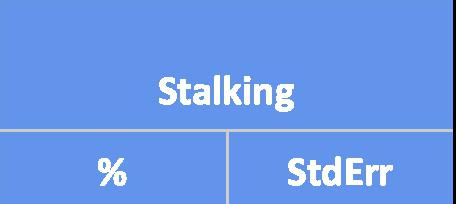 63.50.583.50.527.30.543.00.73.50.213.00.48.80.317.40.630.30.5110.210.3Mir Survey ItemResponse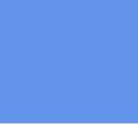 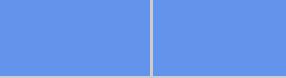 Not at all8.20.16.10.110.2A little27.50.124.30.230.9Somewhat42.10.243.10.241.2Very17.80.121.30.214.2Extremely4.40.15.20.13.5Campus officials would take the report seriously.Not at all3.00.03.10.12.7A little8.80.110.90.16.5Somewhat24.90.128.80.220.8Very38.70.238.60.239.1Extremely24.60.118.50.230.8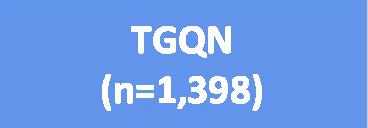 Decline to State 
(n=852)StdErr%	StdErr	%	StdErr%	StdErr	%	StdErr%	StdErr	%	StdErr%	StdErr	%	StdErr0.10.14.10.63.70.80.118.11.2	14.01.2	14.01.20.243.7	1.4	31.7	1.643.7	1.4	31.7	1.643.7	1.4	31.7	1.643.7	1.4	31.7	1.60.226.3	1.5	31.4	1.726.3	1.5	31.4	1.726.3	1.5	31.4	1.726.3	1.5	31.4	1.70.27.7	0.8	19.3	1.27.7	0.8	19.3	1.27.7	0.8	19.3	1.27.7	0.8	19.3	1.20.1	4.4	0.6	15.90.1	4.4	0.6	15.90.1	4.4	0.6	15.90.1	4.4	0.6	15.91.30.2	18.3	1.2	23.50.2	18.3	1.2	23.50.2	18.3	1.2	23.50.2	18.3	1.2	23.51.5___0.236.6	1.336.6	1.338.8	1.738.8	1.70.228.61.214.31.20.1	12.10.1	12.11.1	7.51.1	7.51.00.1	8.00.1	8.00.9	6.00.9	6.00.80.117.81.0	14.01.0	14.01.20.233.51.3	26.91.3	26.91.50.228.61.626.61.70.212.11.026.51.5Not at all3.80.14.30.13.1A little10.50.113.00.17.8Somewhat29.30.132.50.226.0Very35.80.234.40.237.5Extremely20.70.115.90.125.6Campus officials would conduct a fair investigation. Not at all4.9	0.14.9	0.14.5	0.14.5	0.15.0--i- 13.00.1A little11.5	0.111.5	0.1--i- 13.00.19.7Somewhat34.4	0.134.4	0.136.90.231.8Very34.90.234.10.236.2Extremely14.30.111.50.117.2Campus officials would take action against the offender(s).Not at all5.20.16.40.13.7A little14.90.118.70.210.9Somewhat35.30.138.60.232.1Very30.60.226.80.234.6Extremely14.00.19.50.118.6got at all7.90.18.90.16.60.1\ little17.20.119.50.214.70.2iomewhat35.90.236.70.235.30.2ery27.90.226.30.230.00.2Extremely11.00.18.60.113.40.1Not at all2.10.11.90.11.9A little11.20.111.10.27.5Somewhat35.40.238.30.230.1Very40.70.240.30.346.0Extremely10.60.28.40.214.5Not at all	6.00.1	6.30.1	10.4A little	24.10.2	24.70.3	31.5Somewhat	42.30.3	45.00.3	40.4Very	21.90.2	19.80.2	14.1Extremely	5.60.1	4.20.1	3.6Campus officials would take the report seriously.Campus officials would take the report seriously.Campus officials would take the report seriously.Not at all	3.30.1	2.80.1	2.8A little	10.90.1	10.90.2	6.6Somewhat	28.70.2	28.80.2	20.6Very	37.80.3	40.70.3	37.9Extremely	19.30.2	16.80.3	32.1Campus official would protect the safety of the person making the report.Campus official would protect the safety of the person making the report.Campus official would protect the safety of the person making the report.Not at all	4.10.1	4.60.1	3.1A little	12.80.2	13.50.2	7.8Somewhat	31.80.2	34.20.3	25.7Very	34.40.2	34.30.3	36.3Extremely	16.90.2	13.40.2	27.03.30.66.01.14.218.61.517.01.913.944.91.740.82.432.325.31.628.62.430.57.91.07.51.219.0Not at all	3.00.6	7.81.4	17.2A little	19.11.6	16.21.7	21.0Somewhat	35.81.7	38.42.4	38.7Very	29.51.4	26.62.1	13.4Extremely	12.61.5	11.0	1.1	9.81.5	11.0	1.1	9.8Campus officials would take the report seriously.Campus officials would take the report seriously.Campus officials would take the report seriously.Not at all	7.91.1	8.11.1	6.2A little	17.71.4	18.21.6	12.5Somewhat	32.91.7	35.12.0	27.3Very	29.92.1	25.52.3	24.7Extremely	11.61.3	13.11.5	29.3Campus official would protect the safety of the person making the report.Campus official would protect the safety of the person making the report.Campus official would protect the safety of the person making the report.Not at all	11.31.1	10.41.7	8.1A little	19.21.3	24.61.8	15.0Somewhat	35.31.6	33.22.4	29.1Very	23.41.5	23.42.3	25.2Extremely	10.81.5	8.31.2	22.612.7	1.412.7	1.411.11.4	17.32.0	13.41.623.3	1.523.3	1.521.31.9	16.61.6	19.92.237.5	1.1	41.937.5	1.1	41.937.5	1.1	41.92.1	33.82.4	32.32.820.0	1.920.0	1.918.71.7	20.41.9	24.32.56.41.17.01.2	12.01.4	10.11.7inst the offender(s).15.31.412.61.6	9.51.4	10.51.628.51.429.72.1	17.51.6	15.72.333.81.837.72.7	28.91.9	32.72.916.01.7	12.41.7	12.41.4	22.62.0	24.72.56.51.0	7.61.0	7.61.2	21.61.6	16.41.822.21.422.51.9	15.01.9	15.01.719.21.928.91.828.72.317.52.018.82.031.91.930.62.229.42.3	29.42.3	29.42.110.91.111.21.324.82.1	20.82.1	20.82.36.11.27.01.4	13.31.4	13.31.3	11.91.3	11.91.6Suspected a friend was sexually assaultedYes17.80.121.90.213.3Did nothing because I wasn't sure what to do12.60.212.60.212.5Did nothing for another reason21.00.319.10.324.0Spoke to my friend or someone else to seek help57.10.360.50.451.6Took action in another way9.30.27.80.211.8No82.20.178.10.286.7Witnessed drunk person heading for sexual encounterYes44.40.145.60.243.3Did nothing because I wasn't sure what to do23.50.227.50.319.5Did nothing for another reason53.50.245.60.361.8Directly intervened to stop it8.80.110.70.26.7Spoke to someone else to seek help6.30.18.10.14.5Took action in another way7.90.18.10.27.5No55.60.154.40.256.7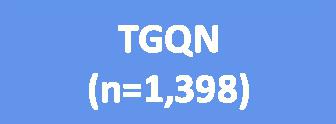 Decline to State 
(n=852)StdErrStdErr%StdErrStdErrStdErr%%StdErrStdErr0.20.237.637.637.61.321.1	1.321.1	1.321.1	1.321.1	1.30.414.414.414.42.010.1	2.510.1	2.510.1	2.510.1	2.50.519.819.819.81.920.3	3.620.3	3.620.3	3.620.3	3.6i- i- i- i- 0.656.456.456.42.456.1	3.856.1	3.856.1	3.856.1	3.80.59.49.49.41.213.513.52.42.40.262.462.462.41.378.978.91.31.30.241.241.241.21.337.837.80.241.241.241.21.337.837.81.71.70.325.725.725.72.417.617.62.12.10.342.042.042.02.261.761.73.0_3.0_0.212.912.912.91.47.17.11.41.4++++++++0.16.86.86.81.01.6	0.71.6	0.71.6	0.71.6	0.7---I---0.212.612.612.61.512.0	1.912.0	1.912.0	1.912.0	1.90.258.858.858.81.362.262.2L 1.7L 1.7Yes19.60.123.10.215.7Did nothing because I wasn't sure what to do24.50.327.10.421.0Did nothing for another reason30.00.328.00.332.9Directly intervened to stop it18.30.216.10.321.1Spoke to someone else to seek help14.20.216.40.311.1Took action in another way13.10.212.40.313.9No80.40.176.90.284.30.221.31.40.240.31.521.31.40.421.42.219.53.40.427.22.230.53.60.324.32.320.93.00.413.42.013.43.90.413.81.615.82.60.259.71.578.71.4Suspected a friend was sexually assaultedYes26.40.211.6Did nothing because I wasn't sure what to do12.60.312.6Did nothing for another reason19.10.419.2Spoke to my friend or someone else to seek help60.60.560.1Took action in another way7.7	0.37.7	0.38.1No73.6	0.273.6	0.288.4Witnessed drunk person heading for sexual encounterYes52.00.230.6Did nothing because I wasn't sure what to do28.10.325.1Did nothing for another reason43.30.354.4Directly intervened to stop it11.5	0.211.5	0.27.5Spoke to someone else to seek help8.8	0.28.8	0.25.2Took action in another way8.20.27.8No48.00.269.40.3	50.1	0.3	30.2	0.30.5	19.4	0.3	19.6	0.50.6	60.4	0.3	66.5	0.6+0.3	7.4	0.2	4.8	0.30.2	5.0	0.2	2.7	0.20.2	7.9	0.2	6.5	0.30.3	49.9	0.3	69.8	0.3StdErr%StdErrStdErr0.218.40.210.70.20.720.80.521.60.90.732.00.535.81.0_0.522.00.418.00.90.611.40.410.00.6-h-h0.513.70.514.5	1	0.814.5	1	0.84-4-___2____2_0.281.60.20.289.30.2Suspected a friend was sexually assaultedYes42.61.725.6Did nothing because I wasn't sure what to do15.42.410.2Did nothing for another reason21.32.414.0Spoke to my friend or someone else to seek help54.92.862.3Took action in another way8.41.213.5No57.41.774.4Witnessed drunk person heading for sexual encounterYes42.31.638.6Did nothing because I wasn't sure what to do27.43.121.0Did nothing for another reason40.93.045.0Directly intervened to stop it14.11.89.7Spoke to someone else to seek help6.61.27.4Took action in another way11.01.716.9No57.71.661.4StdErrStdErrStdErr2.025.72.114.31.82.811.33.46.73.02.820.54.419.86.04.652.44.966.16.53.315.83.07.33.52.074.32.185.71.841.02.141.02.133.23.02.819.12.814.93.52.958.24.168.34.11.98.01.85.41.82.01.81.0S2.412.92.510.22.92.159.02.166.83.0Yes42.61.935.1Did nothing because I wasn't sure what to do23.52.515.4Did nothing for another reason27.52.526.1Directly intervened to stop it24.12.525.0Spoke to someone else to seek help13.02.114.5Took action in another way11.91.419.0No57.41.964.92.023.92.017.32.23.121.74.214.94.72.824.24.443.67.33.421.43.319.75.63.915.25.19.74.73.617.53.612.2	3.812.2	3.82.076.12.082.72.2Not at all46.80.127.00.267.00.2-1-- 0.1-1-- 0.124.00.2A little31.6-1-- 0.1-1-- 0.139.40.224.00.2Somewhat16.20.124.90.17.30.1Very4.30.17.10.11.30.1Extremely1.00.01.60.0I0.40.08.28.20.719.61.416.31.225.11.833.51.325.61.425.91.518.41.016.11.211.41.124.81.254.01.631.51.123.41.427.01.413.91.211.20.86.10.75.50.62.60.625.61.449.61.830.81.323.41.429.21.216.61.39.90.76.10.94.50.74.30.70.226.00.30.330.60.30.330.20.30.210.10.20.13.10.10.30.379.50.30.316.80.30.12.80.10.10.60.00.00.40.00.371.70.40.222.1	0.322.1	0.30.25.1	0.15.1	0.10.10.80.10.00.30.0Not at all	21.9A little	31.0Somewhat	29.1Very	12.2Extremely	5.7	1.4	31.7	1.4	32.5	1.7	21.9	1.2	8.7	0.7	5.2	2.4	51.1	2.4	24.1	1.8	15.8	1.0	7.0	1.0	2.1Graduate or Professional 
(n=401)Graduate or Professional 
(n=401)StdErr%	StdErr%	StdErr2.021.31.72.324.42.32.023.41.91.521.11.61.69.91.52.22.258.32.01.922.41.91.711.21.51.14.71.10.73.51.02.753.92.753.92.21.926.12.41.810.81.41.25.31.11.13.90.915.70.114.30.223.0	-n3.312.126.70.127.20.229.90.3	24.233.60.133.10.330.20.3	35.918.40.119.10.113.50.2	21.35.60.16.30.13.40.1	6.511.40.18.80.115.20.210.324.40.122.80.228.80.322.434.70.134.00.333.70.335.822.00.125.20.217.00.223.77.50.19.30.15.30.17.818.10.118.50.224.10.314.524.80.124.90.227.10.322.931.40.231.00.229.40.232.418.60.118.20.214.50.221.67.2	0.17.2	0.17.40.14.8	0.14.8	0.18.6aduate StdErraduate StdErrGraduate or ProfessionalGraduate or Professionaladuate StdErraduate StdErr%%aduate StdErr13.71.115.11.518.922.11.421.41.718.030.61.731.52.230.022.01.622.02.421.411.60.910.11.311.77.70.88.71.213.417.11.322.61.917.633.31.731.42.331.528.41.524.92.224.813.51.112.41.512.616.51.319.61.817.71.722.41.618.51.720.01.932.41.629.02.229.72.315.91.321.42.418.31.512.81.711.51.514.21.6%	StdErr%	StdErr21.92.319.61.931.02.417.11.710.41.413.6	1.613.6	1.621.9	2.021.9	2.030.02.121.5	2.221.5	2.213.1	1.613.1	1.618.91.818.81.725.02.121.32.316.02.1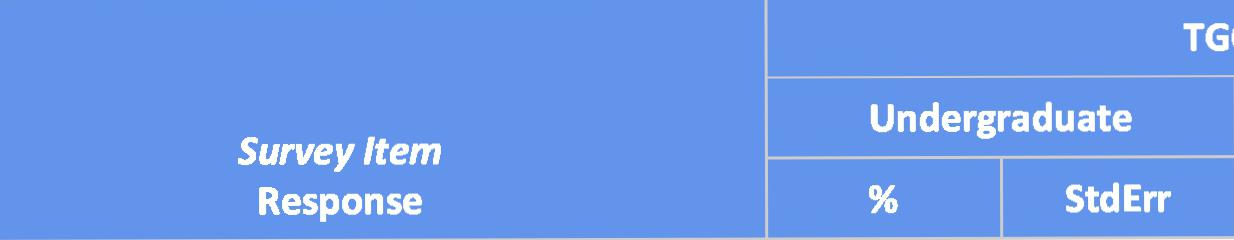 Graduate or ProfessionalUndNot at all	35.91.7	35.02.4	34.2little bit	22.21.3	24.42.0	22.9Somewhat	27.12.2	23.72.4	22.1ery	8.70.9	10.41.9	10.8Extremely	6.10.8	6.51.3	10.0ial university orientation included information about sexual assault or sexual misconduct.ial university orientation included information about sexual assault or sexual misconduct.ial university orientation included information about sexual assault or sexual misconduct.Yes	49.13.3	32.63.6	42.9Not at all	7.72.1	15.94.7	21.9little	25.73.8	23.25.3	19.9Somewhat	36.84.1	33.78.0	42.6Very	28.24.8	19.85.7	12.4Extremely	1.60.9	7.46.6	3.3No	10.42.1	24.7	3.9	15.12.1	24.7	3.9	15.1I didn't attend orientation	7.81.9	16.63.3	13.2I don't remember	32.72.9	26.24.0	28.9graduateGraduate or ProfessionalgraduateReport on the AAU Climate Survey on Sexual	A1-2 
Assault and Sexual MisconductReport on the AAU Climate Survey on Sexual	A1-3 
Assault and Sexual MisconductAAU Survey Design Team MembersAAU Survey Design Team MembersYale UniversityAssistant Dean of Student Affairs and Director of Office of Genderand Campus CultureBrown UniversityExecutive Vice President for Planning and PolicyBrown UniversityProfessor of Epidemiology and Obstetrics and Gynecology; Associate Director, Center for Population and Health and Clinical EpidemiologyUniversity of Virginia 
Associate ProfessorCornell UniversityAssistant Director, Office Institutional Research & PlanningYale UniversityResearch Analyst for the Office of Institutional Research;member of Yale's Title IX Steering CommitteeColumbia UniversityProfessor, Population and Family Health, Mailman School of PublicHealthHarvard UniversityRobert I. Goldman Professor of EconomicsUniversity of North Carolina, Chapel Hill (Chair of Survey Design Team)Department of Maternal and Child Health, Gillings School of Global Public HealthConsortium on Financing Higher Education (COFHE) Director of ResearchUniversity of VirginiaAssociate Vice President for Student AffairsBrown UniversityAssistant Professor of Psychiatry and Human Behavior (Research)MITAssociate Director of Institutional ResearchUniversity of Wisconsin-MadisonSewell Bascom Professor of SociologyFaculty Director, University of Wisconsin Survey CenterUniversity of VirginiaInstitutional Assessment OfficeYale UniversityDeputy Provost for Health Affairs and Academic IntegrityClinical Professor of Obstetrics and GynecologyReport on the AAU Climate Survey on Sexual	A1-5 
Assault and Sexual MisconductReport on the AAU Climate Survey on Sexual	A1-6 
Assault and Sexual MisconductReport on the AAU Climate Survey on Sexual	A1-7 
Assault and Sexual MisconductReport on the AAU Climate Survey on Sexual	A1-8 
Assault and Sexual MisconductReport on the AAU Climate Survey on Sexual	A1-9 
Assault and Sexual MisconductReport on the AAU Climate Survey on Sexual	A1-10 
Assault and Sexual MisconductReport on the AAU Climate Survey on Sexual	A1-11 
Assault and Sexual MisconductReport on the AAU Climate Survey on Sexual	A1-12 
Assault and Sexual MisconductReport on the AAU Climate Survey on Sexual	A1-13 
Assault and Sexual MisconductReport on the AAU Climate Survey on Sexual	A1-14 
Assault and Sexual MisconductReport on the AAU Climate Survey on Sexual	A2-2 
Assault and Sexual MisconductReport on the AAU Climate Survey on Sexual	A2-3 
Assault and Sexual MisconductReport on the AAU Climate Survey on Sexual	A2-4 
Assault and Sexual Misconduct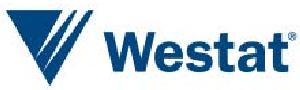 Report on the AAU Climate Survey on Sexual	A2-5 
Assault and Sexual MisconductReport on the AAU Climate Survey on Sexual	A2-6 
Assault and Sexual MisconductReport on the AAU Climate Survey on Sexual	A2-7 
Assault and Sexual MisconductReport on the AAU Climate Survey on Sexual	A2-8 
Assault and Sexual MisconductReport on the AAU Climate Survey on Sexual	A2-9 
Assault and Sexual MisconductReport on the AAU Climate Survey on Sexual	A2-10 
Assault and Sexual MisconductReport on the AAU Climate Survey on Sexual	A2-11 
Assault and Sexual MisconductReport on the AAU Climate Survey on Sexual	A2-12 
Assault and Sexual MisconductReport on the AAU Climate Survey on Sexual	A2-13 
Assault and Sexual MisconductReport on the AAU Climate Survey on Sexual	A2-14 
Assault and Sexual MisconductResponse Rate =nl + n2 Response Rate =NReport on the AAU Climate Survey on Sexual	A3-2 
Assault and Sexual MisconductTable A3-1.	Frequency of survey response status for the AAU SurveyTable A3-1.	Frequency of survey response status for the AAU SurveyTable A3-1.	Frequency of survey response status for the AAU SurveyStatus Description1Did not click on link582,1862Clicked on link, but did not start27,4743Started, did not submit, did not have enough responses17,9214Submitted, completed in <5 minutes6525Submitted, completed >= 5 minutes or could not measure duration, did not did not have enough responses1516Started, not submitted, completed minimum responses11,0097Started, submitted, completed minimum responses139,777Total779,170SectionNot CompleteCompleteTotal97%100%100%66%99%96%54%100%95%42%100%93%19%100%91%7%100%89%4%96%85%3%94%83%3%93%83%4%93%82%19,438150,072169,510Variable 
NumberVariable NameVariable Description1Penetration by Physical Force or IncapacitationIndicates whether respondent experienced any rape incident since entering college2Sexual Touching by Physical Force or IncapacitationIndicates whether respondent experienced any sexual battery incident since entering college3Penetration or Sexual Touching by CoercionIndicates whether respondent experienced any incident of sex or sexual touching by coercion since entering college4Penetration or Sexual Touching by Absence of Affirmative ConsentIndicates whether respondent experienced any incident of sex or sexual touching without affirmative consent since entering college5Sexual HarassmentIndicates whether respondent experienced any incident of sexual harassment since entering college6StalkingIndicates whether respondent experienced any incident of stalking since entering college7Intimate Partner ViolenceIndicates whether respondent experienced any incident of intimate partner violence since entering college8ResourcesIndicates whether respondent is “very” or “extremely” knowledgeable about campus resources for sexual assault and misconduct9Reporting PerceptionIndicates whether respondent feels it is “very” or “extremely” likely that university officials will do all of the following in response to a report of sexual misconduct or assault: take the report seriously, conduct a fair investigation, and take action to address causes of the issueReport on the AAU Climate Survey on Sexual	A4-2 
Assault and Sexual MisconductVariable 
NumberVariable NameVariable Description10Bystander InterventionIndicates whether respondent took some sort of action when they suspected a friend had been sexually assaulted11Perception of ProblemIndicates whether sexual assault or misconduct is seen as very or extremely problematic at the universityReport on the AAU Climate Survey on Sexual	A4-3 
Assault and Sexual MisconductReport on the AAU Climate Survey on Sexual	A4-4 
Assault and Sexual MisconductReport on the AAU Climate Survey on Sexual	A4-5 
Assault and Sexual MisconductOutcomes GenderEnrollment 
Status2LateRespondersStdErr3EarlyRespondersStdErr31MUnderGr1.850.111.890.111MGrad/Prof0.650.071.050.121FUnderGr8.640.1810.800.231FGrad/Prof3.030.174.050.192MUnderGr3.440.143.890.162MGrad/Prof1.250.101.810.182FUnderGr14.670.2317.430.282FGrad/Prof5.290.196.600.313MUnderGr0.210.040.280.043MGrad/Prof0.130.040.290.093FUnderGr0.370.030.460.063FGrad/Prof0.180.030.290.044MUnderGr1.990.122.920.184MGrad/Prof1.050.081.500.094FUnderGr10.020.1911.960.224FGrad/Prof4.250.136.000.225MUnderGr40.770.3945.260.435MGrad/Prof27.820.4532.350.365FUnderGr58.090.3764.630.355FGrad/Prof40.960.4447.740.396MUnderGr1.970.132.150.176MGrad/Prof1.560.121.890.136FUnderGr6.100.157.110.216FGrad/Prof5.010.175.230.207MUnderGr8.860.279.770.327MGrad/Prof5.870.246.950.347FUnderGr11.900.2513.440.297FGrad/Prof6.610.277.410.238MUnderGr30.660.3533.040.458MGrad/Prof20.300.3922.530.388FUnderGr33.960.3135.900.268FGrad/Prof21.680.3023.800.359MUnderGr34.560.4133.580.319MGrad/Prof36.280.3932.290.469FUnderGr28.960.3624.980.299FGrad/Prof27.950.3923.220.3410MUnderGr62.990.8964.861.0010MGrad/Prof59.391.5561.731.5210FUnderGr68.930.6267.900.4810FGrad/Prof68.171	1.1469.011	1.1211MUnderGr16.590.2616.090.3411MGrad/Prof12.830.3814.170.3411FUnderGr25.310.2628.440.3111FGrad/Prof17.740.2820.630.32DifferenceP-value4 -0.0480.06-0.400.59*-2.16< 0.01*-1.020.01*-0.454.98-0.561.36-2.76< 0.01*-1.310.15*-0.0722.54-0.169.54-0.0921.04-0.115.25-0.930.01*-0.450.13*-1.94< 0.01*-1.75< 0.01*-4.49< 0.01*-4.53< 0.01*-6.54< 0.01*-6.78< 0.01*-0.1842.00-0.335.68-1.010.03*-0.2241.96-0.913.51-1.082.81-1.540.02*-0.804.00-2.380.02*-2.230.01*-1.94< 0.01*-2.12< 0.01*0.986.883.99< 0.01*3.98< 0.01*4.73< 0.01*-1.8717.84-2.3424.281.0319.40-0.8460.580.5025.47-1.341.34-3.13< 0.01*-2.89< 0.01*MaleU	G/FemaleU	GPReport on the AAU Climate Survey on Sexual	A4-8 
Assault and Sexual MisconductReport on the AAU Climate Survey on Sexual	A4-9 
Assault and Sexual MisconductReport on the AAU Climate Survey on Sexual	A4-10 
Assault and Sexual MisconductOutcome1 GenderEnrollment 
Status2 IncentiveStdErr3 Non- 
IncentiveStdErr3 DifferenceP-value4 1MUnderGr1.810.162.280.09-0.471.301MGrad/Prof0.880.140.950.08-0.0764.871FUnderGr10.440.2311.020.17-0.584.891FGrad/Prof3.33	0.193.33	0.193.98	0.143.98	0.14-0.650.91*2MUnderGr3.67	0.213.67	0.214.16	0.144.16	0.14-0.496.052MGrad/Prof1.63	0.221.63	0.221.66	0.081.66	0.08-0.0387.472FUnderGr17.16	0.3817.16	0.3818.03	0.2118.03	0.21-0.875.332FGrad/Prof5.65	0.215.65	0.216.52	0.196.52	0.19-0.870.27*3MUnderGr0.20	0.040.20	0.040.28	0.030.28	0.03-0.0810.243MGrad/Prof0.160.070.240.04-0.0831.673FUnderGr0.490.060.490.040.0095.333FGrad/Prof0.270.060.290.04-0.0280.404MUnderGr2.300.152.350.11-0.0576.864MGrad/Prof1.090.161.340.09-0.2518.174FUnderGr11.44	0.3111.44	0.3111.27	0.1811.27	0.180.1763.954FGrad/Prof5.15	0.265.15	0.265.01	0.135.01	0.130.1462.415MUnderGr42.08	0.5942.08	0.5942.63	0.3342.63	0.33-0.5543.655MGrad/Prof30.14	0.9330.14	0.9329.61	0.4329.61	0.430.5360.755FUnderGr62.00	0.3962.00	0.3961.24	0.2961.24	0.290.7611.585FGrad/Prof42.980.5343.240.31-0.2668.046MUnderGr1.570.122.180.09-0.610.02*6MGrad/Prof1.570.151.970.13-0.404.30Report on the AAU Climate Survey on Sexual	A4-11 
Assault and Sexual MisconductOutcome1 GenderEnrollment 
Status2 IncentiveStdErr3 Non- 
IncentiveStdErr3	I6FUnderGr6.760.146.730.146FGrad/Prof4.570.225.510.197MUnderGr9.150.369.460.237MGrad/Prof5.550.296.450.197FUnderGr12.210.3612.840.197FGrad/Prof6.510.287.740.208MUnderGr30.940.5131.560.368MGrad/Prof22.390.7221.290.408FUnderGr34.730.3634.370.228FGrad/Prof23.010.5222.750.279MUnderGr32.950.4734.880.329MGrad/Prof34.570.6334.780.409FUnderGr25.930.4227.600.259FGrad/Prof26.110.5327.220.3110MUnderGr62.541.5163.860.9510MGrad/Prof61.203.1059.271.6010FUnderGr67.680.9869.180.4910FGrad/Prof71.571.8869.231.0511MUnderGr16.830.3716.440.2411MGrad/Prof13.480.5114.380.3111FUnderGr28.540.4327.980.2411FGrad/Prof17.870.4520.220.27Report on the MU Climate Survey on Sexual Assault and Sexual MisconductA4-12)ifferenceP-value4 0.0388.94-0.940.27*-0.3145.48-0.901.27-0.6312.76-1.230.07*-0.6233.601.1020.480.3641.330.2666.09-1.930.11*-0.2178.92-1.670.20*-1.116.23-1.3246.161.9359.06-1.5018.532.3429.240.3938.28-0.9013.230.5626.69-2.35< 0.01*Table A4-5.	Direction of Non-Response Bias According to Analysis of Incentive groups for 11Outcome Measures by Gender and Enrollment StatusTable A4-5.	Direction of Non-Response Bias According to Analysis of Incentive groups for 11Outcome Measures by Gender and Enrollment StatusTable A4-5.	Direction of Non-Response Bias According to Analysis of Incentive groups for 11Outcome Measures by Gender and Enrollment StatusTable A4-5.	Direction of Non-Response Bias According to Analysis of Incentive groups for 11Outcome Measures by Gender and Enrollment StatusMaleFemaleFemaleU	G/PUGPPenetration by physical force or incapacitation+Sexual Touching by physical force or incapacitation+Nonconsensual sexual contact by coercionNonconsensual sexual contact by absence of affirmative consentSexual harassmentStalking++Intimate partner violence+Student knowledge about campus resourcesOpinions on what university officials would do when an incident is reported++Respondent took some action when they suspected a friend had been sexually assaultedHow problematic students feel sexual assault and misconduct is for the IHE+ Report on the AAU Climate Survey on Sexual	A4-13 
Assault and Sexual MisconductReport on the AAU Climate Survey on Sexual	A4-14 
Assault and Sexual MisconductReport on the AAU Climate Survey on Sexual	A4-15 
Assault and Sexual MisconductReport on the AAU Climate Survey on Sexual	A4-16 
Assault and Sexual MisconductReport on the AAU Climate Survey on Sexual	A4-17 
Assault and Sexual MisconductReport on the AAU Climate Survey on Sexual	A4-18 
Assault and Sexual MisconductReport on the AAU Climate Survey on Sexual	A4-19 
Assault and Sexual Misconduct0.000 0.055 0.119 0.051 -0.0010.156 0.191 0.179 0.0040.724 0.532 0.774 0.7210.000-0.0900.000 -0.027 -0.514 -1.7670.0240.0300.0780.0970.0000.372<.0001<.00010.000 0.117 -0.221 -0.541 0.1300.036 0.057 0.044 0.0520.001 0.000 <.0001 0.013Estimate	SE	Pr > iti0.000 0.229 -0.138 -0.403 0.2730.034 0.052 0.040 0.052<.0001 0.009 <.0001 <.0001Table A4-12.	Logistic regression predicting stalking for undergraduate femalesTable A4-12.	Logistic regression predicting stalking for undergraduate femalesTable A4-12.	Logistic regression predicting stalking for undergraduate femalesEffectEstimateSEIntercept-2.4460.657School Level VariablesLog of Response Rate*-0.2000.108Public vs. PrivatePublic (reference group) 
Private-0.0060.137Percent Female0.0070.009Enrollment Size2,000 to 13,000 (reference group)0.000.14,000 to 25,000-0.1190.13526,000 to 40,000-0.2250.16041,000 to 61,000-0.2020.153Percent Undergraduate-0.0040.003Percent white**34% to 56% (reference group)0.00057% to 67%-0.0760.10568% to 82%0.2090.120Unknown0.0720.131Student Level VariablesIncentive conditionNo incentive (reference group)0.000$5 Amazon gift card-0.0240.044Age group***18-20 (reference group)0.00021-230.1400.05324-260.1220.12327+-0.5910.138School year***Freshman (reference group)0.000.Sophomore0.3260.065Junior0.6160.066Senior0.7720.075Race/ethnicity***Hispanic0.000White only-0.1940.062Black only-0.1710.101Asian only-0.3870.078Other and Multi-race-0.0350.093Report on the MU Climate Survey on Sexual Assault and Sexual MisconductA4-260.000 -0.148 -0.033 -0.181 0.0730.054 0.092 0.070 0.0800.007 0.718 0.009 0.357-0.4670.1350.000 0.530 0.143 0.274 0.0170.5430.0300.525 0.646 0.604 0.0130.390<.00010.313 0.824 0.649 0.1770.000 -0.055 -0.558 -1.0600.000 0.429 0.642 0.7990.000 -0.100 0.112 -0.374 -0.0420.0310.0810.0790.0320.0340.0410.037 0.056 0.044 0.0540.074<.0001<.0001<.0001<.0001<.00010.006 0.044 <.0001 0.439Effect	EstimateReport on the MU Climate Survey on Sexual Assault and Sexual MisconductA4-29SEPr> Iti1.2470.2310.2480.6430.3070.8710.0160.0020.3430.1650.2050.0220.1740.5000.0070.2690.2290.1750.2610.6120.3040.3960.0270.2250.035<.00010.079<.00010.065<.00010.031<.00010.035<.00010.043<.00010.0400.3320.0640.2090.0480.1370.0620.0030.000 0.056 -0.006 -0.566 -0.0630.034 0.053 0.041 0.0500.099 0.908 <.0001 0.209SECTION A - BACKGROUNDReport on the AAU Climate Survey on Sexual	A5-6 
Assault and Sexual MisconductReport on the AAU Climate Survey on Sexual	A5-7 
Assault and Sexual MisconductReport on the AAU Climate Survey on Sexual	A5-9 
Assault and Sexual MisconductReport on the AAU Climate Survey on Sexual	A5-10 
Assault and Sexual MisconductReport on the AAU Climate Survey on Sexual	A5-11 
Assault and Sexual MisconductReport on the AAU Climate Survey on Sexual	A5-12 
Assault and Sexual MisconductReport on the MU Climate Survey on Sexual Assault and Sexual MisconductA5-13Report on the AAU Climate Survey on Sexual	A5-14 
Assault and Sexual MisconductReport on the MU Climate Survey on Sexual Assault and Sexual MisconductA5-15Y OF THE THREEL & E2a & E3a, THEN GOEMS Eta & E2a & E3aReport on the AAU Climate Survey on Sexual	A5-16 
Assault and Sexual MisconductReport on the MU Climate Survey on Sexual Assault and Sexual MisconductA5-17Report on the MU Climate Survey on Sexual Assault and Sexual MisconductA5-18Report on the AAU Climate Survey on Sexual	A5-19 
Assault and Sexual MisconductReport on the MU Climate Survey on Sexual Assault and Sexual MisconductA5-20Report on the MU Climate Survey on Sexual Assault and Sexual MisconductA5-21Report on the MU Climate Survey on Sexual Assault and Sexual MisconductA5-22Report on the AAU Climate Survey on Sexual	A5-23 
Assault and Sexual MisconductReport on the AAU Climate Survey on Sexual	A5-24 
Assault and Sexual MisconductReport on the AAU Climate Survey on Sexual	A5-25 
Assault and Sexual MisconductReport on the AAU Climate Survey on Sexual	A5-26 
Assault and Sexual MisconductBOX G1ONCE THE ENTIRE G SECTION (G1-G9) HAS BEEN ANSWERED 'IIF ANY OF G1-G9 = YES THEN GO TO ATTACHMENT 2 ELSE GO TO BOX HOReport on the MU Climate Survey on Sexual Assault and Sexual MisconductA5-27'HEN DOReport on the MU Climate Survey on Sexual Assault and Sexual MisconductA5-28SECTION I – PERCEPTIONS OF RESPONSES TO REPORTING5152Report on the AAU Climate Survey on Sexual	A5-29 
Assault and Sexual MisconductReport on the AAU Climate Survey on Sexual	A5-30 
Assault and Sexual MisconductSECTION J - BYSTANDER BEHAVIOR5354 Report on the MU Climate Survey on Sexual Assault and Sexual MisconductA5-31Report on the MU Climate Survey on Sexual Assault and Sexual MisconductA5-32Report on the MU Climate Survey on Sexual Assault and Sexual MisconductA5-33Report on the MU Climate Survey on Sexual Assault and Sexual MisconductA5-34Report on the AAU Climate Survey on Sexual	A5-35 
Assault and Sexual MisconductReport on the AAU Climate Survey on Sexual	A5-37 
Assault and Sexual MisconductReport on the MU Climate Survey on Sexual Assault and Sexual MisconductA5-38Report on the MU Climate Survey on Sexual Assault and Sexual MisconductA5-39Report on the MU Climate Survey on Sexual Assault and Sexual MisconductA5-40Report on the MU Climate Survey on Sexual Assault and Sexual MisconductA5-41Report on the MU Climate Survey on Sexual Assault and Sexual MisconductA5-42Report on the MU Climate Survey on Sexual Assault and Sexual MisconductA5-43Report on the MU Climate Survey on Sexual Assault and Sexual MisconductA5-44VD THERE IS ANOTHER INCIDENT THENReport on the AAU Climate Survey on Sexual	A5-46 
Assault and Sexual MisconductReport on the MU Climate Survey on Sexual Assault and Sexual MisconductA5-47Report on the MU Climate Survey on Sexual Assault and Sexual MisconductA5-48;;IDENT THENCompleted using Physical Force or Incapacitation5.10.1	8.30.1	8.30.2	2.10.2	2.1Penetration2.00.1	3.20.1	3.20.1	0.80.1	0.8Sexual Touching3.90.1	6.40.1	6.40.2	1.60.2	1.6Completed using Physical Force or Incapacitation; Attempted5.40.18.80.22.2Penetration using Physical ForcePenetration2.30.13.90.10.9Sexual Touching3.90.16.40.21.6-FCompleted using Physical Force or Incapacitation or Coercion;0.18.90.22.3Completed using Physical Force or Incapacitation or Coercion;5.50.18.90.22.3Attempted Penetration using physical forcePenetration2.40.14.00.11.0Sexual Touching4.00.16.50.21.7Completed using Physical Force or Incapacitation or Coercion or Absence of Affirmative Consent; Attempted Penetration using physical force7.40.111.90.23.2Penetration3.40.1	1	5.50.1	1	5.50.2	1.40.2	1.4I-I-Sexual Touching5.50.1	8.90.1	8.90.2	2.40.2	2.4le690)%TGQ 
(n=490)Decline to State (n=401)%	StdErrDecline to State (n=401)%	StdErrStdErr%StdErrDecline to State (n=401)%	StdErrDecline to State (n=401)%	StdErr0.115.31.86.01.10.17.81.21.50.50.110.81.65.01.00.115.51.86.01.10.18.31.22.10.50.110.8	1.610.8	1.65.0	1.05.0	1.00.116.61.96.01.10.18.81.32.2	0.52.2	0.50.111.91.75.01.00.121.02.06.61.10.112.01.62.40.60.114.81.75.41.1Completed using Physical Force or Incapacitation6.20.19.80.1_2.4Penetration1.90.03.00.10.8Sexual Touching5.00.18.10.1I1.9Completed using Physical Force or Incapacitation; Attempted6.50.110.30.12.5Penetration using Physical ForcePenetration2.40.03.80.1I-_0.9Sexual Touching5.00.18.10.11.9Completed using Physical Force or Incapacitation or6.60.110.40.12.6Coercion; Attempted Penetration using Physical ForcePenetration2.50.03.90.11.0Sexual Touching5.10.18.20.12.0Completed using Physical Force or Incapacitation or Coercion or Absence of Affirmative Consent; Attempted Penetration using Physical Force8.60.113.50.13.5Penetration3.40.15.40.11.3Sexual Touching6.60.110.60.12.6e085)%TGQN (n=1,398)Decline to State (n=852)%	StdErrDecline to State (n=852)%	StdErrStdErr%StdErrDecline to State (n=852)%	StdErrDecline to State (n=852)%	StdErr0.111.61.05.90.70.04.90.61.70.40.18.40.94.40.60.112.21.25.90.70.05.90.72.00.40.18.40.94.40.60.112.41.25.90.70.06.10.72.10.40.18.7	0.98.7	0.94.5	0.64.5	0.60.116.9	1.316.9	1.37.7	0.97.7	0.90.18.40.83.10.60.112.01.06.10.8Completed using Physical Force or Incapacitation2.10.13.20.11.0Penetration0.70.01.00.00.3Sexual Touching1.70.12.60.10.8Completed using Physical Force or Incapacitation; Attempted2.20.13.40.11.1Penetration using Physical ForcePenetration0.80.01.20.10.4_1Sexual Touching1.70.12.60.10.8Completed using Physical Force or Incapacitation or Coercion;2.30.13.50.1I1.2Attempted Penetration using Physical ForcePenetration0.90.01.20.10.5Sexual Touching1.7	0.11.7	0.12.6	0.12.6	0.10.9Completed using Physical Force or Incapacitation or Coercion or Absence of Affirmative Consent; Attempted Penetration using Physical Force3.4	0.13.4	0.15.2	0.15.2	0.11.6Penetration1.30.01 2.00.10.7Sexual Touching2.50.13.90.11.2le690)TGQ 
(n=490)Decline to State (n=401)%	StdErrDecline to State (n=401)%	StdErrStdErrStdErrDecline to State (n=401)%	StdErrDecline to State (n=401)%	StdErr0.18.91.53.00.70.04.2	1.14.2	1.10.70.30.16.11.12.50.60.18.91.53.00.70.04.51.10.80.40.16.1	1.16.1	1.12.5	0.62.5	0.60.19.61.63.00.70.14.9	1.24.9	1.21.00.40.16.61.22.50.60.112.11.83.20.70.16.71.31.0	0.41.0	0.40.18.21.22.80.6Completed using Physical Force or Incapacitation6.80.110.50.22.8Penetration2.10.13.10.11.0Sexual Touching5.60.18.80.22.1Completed using Physical Force or Incapacitation; Attempted7.20.111.10.23.0Penetration using Physical ForcePenetration2.60.13.90.21.2Sexual Touching5.60.18.80.22.1Completed using Physical Force or Incapacitation or7.20.111.10.23.1Coercion; Attempted Penetration using Physical ForcePenetration2.70.14.00.21.3Sexual Touching5.60.18.80.22.2Completed using Physical Force or Incapacitation or Coercion or Absence of Affirmative Consent; Attempted Penetration using Physical Force9.60.214.50.34.3Penetration3.90.15.80.21.7Sexual Touching7.30.211.20.33.1e998)%TGQ 
(n=289)Decline to State (n=156)%	StdErrDecline to State (n=156)%	StdErrStdErr%StdErrDecline to State (n=156)%	StdErrDecline to State (n=156)%	StdErr0.112.22.76.71.60.14.11.02.10.90.19.72.65.31.50.113.02.76.71.60.15.51.32.71.00.191 2.65.31.50.113.02.76.71.60.15.5	1.35.5	1.32.71.00.19.72.65.3	1.55.3	1.50.220.22.910.1	2.310.1	2.30.18.51.65.31.80.214.42.87.92.1Sexual TouchingSexual TouchingSexual Touching81.181.10.176.90.291.20.27.27.20.18.40.14.20.14.54.50.15.60.12.00.12.62.60.13.20.11.00.14.64.60.15.90.11.60.191.20.189.20.296.10.15.00.16.10.12.50.12.02.00.12.50.10.70.10.90.90.01.10.00.30.00.90.90.01.10.00.40.0or Sexual Touchingor Sexual Touching95.70.194.60.197.80.12.00.12.50.11.00.10.90.01.10.10.50.00.50.00.60.00.30.11.00.01.20.10.50.198.30.197.80.199.1	0.199.1	0.11.00.01.20.10.50.10.40.00.50.00.20.0-- 0.1-,0.00.2-,0.00.10.00.30.00.30.00.10.0)r Sexual Touching)r Sexual Touching)r Sexual Touching78.51.375.91.684.51.87.10.67.80.95.30.95.10.75.80.83.41.02.90.33.80.5SS6.50.96.81.15.71.2I88.80.8I87.60.991.71.2-ff5.20.55.70.73.80.7-ff-h-ff-h2.20.52.60.5L20.7-ff+-ff+1.70.31.90.4SS2.10.3I2.10.42.20.8